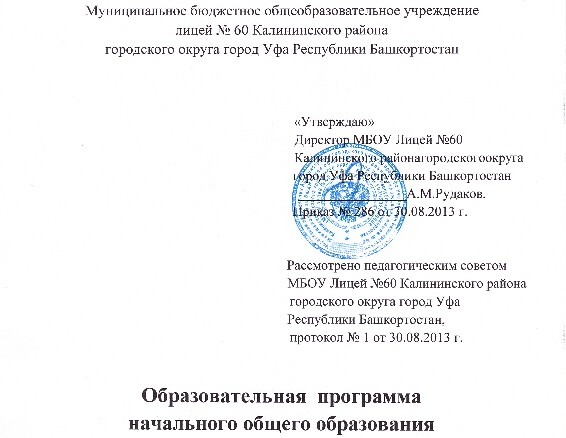 (с изменениями и дополнениями)Уфа-2013СодержаниеI. ЦЕЛЕВОЙ РАЗДЕЛ1.1. Пояснительная запискаОсновная образовательная программа начального общего образования Муниципального бюджетного общеобразовательного учреждения лицей № 60 Калининского района городского округа город Уфа Республики разработана   педагогическим коллективом  в соответствии с требованиями Федерального государственного образовательного стандарта начального общего образования к структуре основной образовательной программы (утверждён Приказом Министерства образования и науки РФ от 06.10.09 №373), на основе анализа деятельности образовательного учреждения и с учетом образовательных потребностей и запросов обучающихся, а также концептуальных положений УМК «Перспектива» и УМК «Школа России», реализующих фундаментальное ядро содержания современного общего начального образования.      Основная образовательная программа начального общего образования Муниципального бюджетного общеобразовательного учреждения лицей № 60 Калининского района городского округа город Уфа Республики Башкортостан определяет содержание и организацию образовательного  процесса на ступени  начального общего образования и направлена на формирование общей культуры, духовно – нравственное, социальное, личностное и интеллектуальное развитие обучающихся, создание основы для самостоятельной реализации учебной деятельности, обеспечивающей социальную успешность, развитие творческих способностей, саморазвитие и самосовершенствование, сохранение и укрепление здоровья обучающихся.Образовательная программа представляет собой систему взаимосвязанных программ, каждая из которых является самостоятельным звеном, обеспечивающим определенное направление деятельности МБОУ Лицей № 60 Калининского района ГО город Уфа Республики Башкортостан.Целью реализации основной образовательной программы начального общего образования является обеспечение планируемых результатов по достижению выпускником начальной общеобразовательной школы целевых установок, знаний, умений, навыков и компетенций, определяемых личностными, семейными, общественными, государственными потребностями и возможностями ребёнка младшего школьного возраста, индивидуальными особенностями его развития и состояния здоровья.Задачи, решаемые основной  образовательной программой начального общего образования:становление основ гражданской  идентичности и мировоззрения обучающихся;формирование основ умения учиться и способности к организации своей деятельности, умение принимать, сохранять цели и следовать им в учебной деятельности, планировать свою деятельность, осуществлять ее контроль и оценку, взаимодействовать с педагогом и сверстниками  в учебном процессе;духовно – нравственное развитие и воспитание обучающихся на основе моральных норм, нравственных установок, толерантности, осознания национальной аутентичности и принятия национальных ценностей;укрепление физического и духовного здоровья обучающихся.В основе реализации основной образовательной программы лежит системно-деятельностный подход, который предполагает:воспитание и развитие качеств личности, отвечающих требованиям информационного общества, инновационной экономики, задачам построения российского гражданского общества на основе принципов толерантности, диалога культур и уважения его многонационального и  поликультурного состава;переход к стратегии социального проектирования и конструирования на основе разработки содержания и технологий образования, определяющих пути и способы достижения социально желаемого уровня (результата) личностного и познавательного развития обучающихся;ориентацию на достижение цели и основного результата образования — развитие личности обучающегося на основе освоения универсальных учебных действий, познания и освоения мира;признание решающей роли содержания образования, способов организации образовательной деятельности и учебного сотрудничества в достижении целей личностного и социального развития обучающихся;учёт индивидуальных возрастных, психологических и физиологических особенностей обучающихся, роли и значения видов деятельности и форм общения при определении образовательно-воспитательных целей и путей их достижения;обеспечение преемственности дошкольного, начального общего, основного общего, среднего (полного) общего и профессионального образования;разнообразие индивидуальных образовательных траекторий и индивидуального развития каждого обучающегося (включая одарённых детей и детей с ограниченными возможностями здоровья), обеспечивающих рост творческого потенциала, познавательных мотивов, обогащение форм учебного сотрудничества и расширение зоны ближайшего развития.Настоящая основная образовательная программа начального общего образования предусматривает:достижение планируемых результатов освоения основной образовательной программы начального общего образования всеми обучающимися, в том числе детьми с ограниченными возможностями здоровья;выявление и развитие способностей обучающихся, в том числе одарённых детей, через систему клубов, секций, студий и кружков, организацию общественно полезной деятельности, в том числе социальной практики, с использованием возможностей образовательных учреждений дополнительного образования детей;организацию интеллектуальных и творческих соревнований, научно-технического творчества и проектно-исследовательской деятельности;участие обучающихся, их родителей (законных представителей), педагогических работников и общественности в проектировании и развитии внутришкольной социальной среды;использование в образовательном процессе современных образовательных технологий деятельностного типа;включение обучающихся в процессы познания и преобразования внешкольной социальной среды (населённого пункта, района, города) для приобретения опыта реального управления и действия.Основными принципами и подходами к формированию основной образовательной программы начального общего образования, сформулированными на основе ФГОС НОО являются:• воспитание и развитие качеств личности, отвечающих требованиям информационного общества, инновационной экономики, задачам построения российского гражданского общества на основе принципов толерантности, диалога культур и уважения его многонационального и  поликультурного и состава;• переход к стратегии социального проектирования и конструирования на основе разработки содержания и технологий образования, определяющих пути и способы достижения социально желаемого уровня (результата) личностного и познавательного развития обучающихся; • ориентацию на достижение цели и основного результата образования — развитие личности обучающегося на основе освоения универсальных учебных действий, познания и освоения мира;• признание решающей роли содержания образования, способов организации образовательной деятельности и учебного сотрудничества в достижении целей личностного и социального развития обучающихся;• учёт индивидуальных возрастных, психологических и физиологических особенностей обучающихся, роли и значения видов деятельности и форм общения при определении образовательно-воспитательных целей и путей их достижения;• обеспечение преемственности дошкольного, начального общего, основного общего, среднего (полного) общего и профессионального образования;• разнообразие индивидуальных образовательных траекторий и индивидуального развития каждого обучающегося (включая одарённых детей и детей с ограниченными возможностями здоровья), обеспечивающих рост творческого потенциала, познавательных мотивов, обогащение форм учебного сотрудничества и расширение зоны ближайшего развития.В соответствии с Программой развития МБОУ Лицей № 60 Калининского района городского округа город Уфа Республики Башкортостан на 2014-2019 гг.   приоритетными педагогическими принципами новой образовательной системы школы выступают:непрерывность и преемственность в образовательном процессе;программно-целевого подхода, который предполагает единую систему планирования и своевременное внесение корректив в планы;принцип гуманистического характера образования;информационная компетентность участников образовательного процесса;вариативность, которая предполагает осуществление различных вариантов действий по реализации задач развития школы;включение в решение задач Программы развития всех субъектов образовательного процесса;принцип инновационности, заключающийся в использовании современных технологий (компьютерных, информационно-коммуникационных, социальных) при реализации мероприятий Программы; индивидуализация и дифференциация образовательного процесса.В соответствии с Национальной образовательной инициативой «Наша новая школа» ООП НОО опирается на:принцип опережающего развития - школе будет обеспечено изучение не только достижений прошлого, но и технологий, которые пригодятся в будущем. Ребята будут вовлечены в исследовательские проекты и творческие занятия, чтобы научиться изобретать, понимать и осваивать новое, выражать собственные мысли, принимать решения и помогать друг другу, формулировать интересы и осознавать возможности;принцип доступности образования - будет обеспечиваться успешная социализация детей с ограниченными возможностями здоровья, детей-инвалидов, детей, оставшихся без попечения родителей, находящихся в трудной жизненной ситуации.Нормативно – правовой базой основной образовательной программы   начального общего образования являются следующие документы:Федеральный закон «Об образовании в Российской Федерации».Типовое положение об общеобразовательном учреждении.Приказ Министерства образования и науки Российской Федерации от 6 октября . № 373 «Об утверждении и введении в действие федерального государственного образовательного стандарта начального общего образования».Методические рекомендации по созданию условий для перехода начального звена общеобразовательной школы на работу по ФГОС второго поколения.Примерная основная образовательная программа образовательного учреждения,  подготовленная Институтом стратегических исследований в образовании РАО. Научные руководители — член-корреспондент РАО А. М. Кондаков, академик РАО Л. П. Кезина.Гигиенические требования к условиям обучения в различных видах современных общеобразовательных учреждений. СанПиН2.4.2. - 1178 – 02.Устав школы.Настоящая основная образовательная программа сформирована с учётом особенностей первой ступени общего образования как фундамента всего последующего обучения, к которым относятся в частности: изменение при поступлении в школу ведущей деятельности ребёнка — с переходом к учебной деятельности (при сохранении значимости игровой), имеющей общественный характер и являющейся социальной по содержанию;освоение новой социальной позиции, расширение сферы взаимодействия ребёнка с окружающим миром, развитие потребностей в общении, познании, социальном признании и самовыражении;принятие и освоение ребёнком новой социальной роли ученика, выражающейся в формировании внутренней позиции школьника, определяющей новый образ школьной жизни и перспективы личностного и познавательного развития;формирование у школьника основ умения учиться и способности к организации своей деятельности: принимать, сохранять цели и следовать им в учебной деятельности; планировать свою деятельность, осуществлять её контроль и оценку; взаимодействовать с учителем и сверстниками в учебном процессе;изменение при этом самооценки ребёнка, которая приобретает черты адекватности и рефлексивности;моральное развитие, которое существенным образом связано с характером сотрудничества со взрослыми и сверстниками, общением и межличностными отношениями дружбы, становлением основ гражданской идентичности и мировоззрения.Общая характеристика образовательного учрежденияПолное наименование образовательного учреждения в соответствии с УставомМуниципальное бюджетное  общеобразовательное учреждение лицей № 60 Калининского района городского округа город Уфа Республики Башкортостан1.2. Юридический адрес: 450039, Республика Башкортостан, город Уфа, Калининский район, улица  бульвар Тухвата Янаби, дом 59/21.3. Фактический адрес: 450039, Республика Башкортостан, город Уфа, Калининский район, улица  бульвар Тухвата Янаби, дом 59/2Телефоны: (347) 238-89-36Факс: (347) 238-89-361.4. Учредители   Городской округ город Уфа Республики Башкортостан в лице Администрации городского округа город Уфа Республики Башкортостан1.5 Организационно-правовая форма: Муниципальное бюджетное учреждениеГосударственный статус: тип -  Общеобразовательное учреждение вид – Лицей 1.6. Лицензия регистрационный № 0735  от 3 апреля 2012года г. бессрочно по образовательным программам указанным в приложении1.7.Свидетельство о государственной аккредитации № 0904 от 14 июня 2013г.Органы  общественного  управления и самоуправления: Попечительский совет;Педагогический совет;Собрание трудового коллектива;Профсоюз работников трудового коллектива.Характеристика контингента обучающихся первой ступени общего образованияВ МБОУ Лицей № 60 обучаются дети, проживающие в микрорайоне, а также учащиеся, пожелавшие обучаться в лицее, но не проживающие в данном микрорайоне (при наличии вакантных мест). Набор осуществляется в соответствии с возрастом на основе Федерального Закона «Об образовании в Российской Федерации».В школе обучаются дети из полных и неполных семей, многодетных семей, малообеспеченных семей, многодетных малообеспеченных семей, дети-инвалиды.Педагогический коллектив начальной общеобразовательной школы состоит из 18 учителей начальных классов, имеющих высшее педагогическое образование, из них 6 учителей высшей квалификационной категории, 5 учителя первой квалификационной категории; стаж работы от 10 до 20 лет - у 14 учителей, более 20 лет – у 4 учителей. Все педагоги начальных классов прошли курсы повышения квалификации в соответствии с требованиями ФГОС. Психолого-педагогическое сопровождение оказывает педагог-психолог.Материально-техническая оснащенность образовательного процесса образовательного учрежденияМБОУ Лицей № 60 располагает материальной и информационной базой, обеспечивающей организацию всех видов деятельности младших школьников, соответствующей санитарно-эпидемиологическим и противопожарным правилам и нормам. В области материально-технического обеспечения образовательного процесса в лицее оборудовано: 3 кабинета английского языка, 2 кабинета информатики, 1 кабинет - медиацентр, кабинет изобразительного и художественного творчества, 2 спортивных зала, тренажерный зал, закуплена новая ученическая мебель, обновлена и дополнена медиа - и видеотехника, обновлён и пополнен библиотечный фонд, обновлено и пополнено программно-информационное обеспечение, созданы дополнительные условия для укрепления здоровья воспитанников: оснащённый медицинский и стоматологический кабинеты, кабинет психолога, логопедический кабинет. Имеется интернет, разработан собственный сайт. Общий парк персональных ноутбуков в начальной школе составляет  18 штук.Семь  кабинетов начальных классов оснащены мультимедийным оборудованием. Особенности организации образовательного процессаОсновная образовательная программа начального общего образования МБОУ лицей № 60, работающей по образовательной системе «Перспектива» и «Школа России», разработана в соответствии с требованиями Федерального государственного образовательного стандарта начального общего образования к структуре основной образовательной программы (утверждён приказом Министерства образования и науки Российской Федерации от «6» октября 2009 г. № 373), с учетом рекомендаций Примерной программы образовательного учреждения, особенностей образовательного учреждения, образовательных потребностей и запросов обучающихся, воспитанников, а также  концептуальных положений УМК «Перспектива» и «Школа России».                                                                                                                 Краткая характеристика используемого  УМК  « Школа России»Главная концептуальная идея УМК: российская школа должна стать школой духовно-нравственного развития и воспитания гражданина нашего Отечества. Её основа — это современные достижения педагогической теории и практики и лучшие традиции отечественной школы, с их исключительной ценностью и значимостью.В этой связи, для авторского коллектива УМК «Школа России» — учёных, чьи имена известны всем, кто работает в системе начального образования (В.Г. Горецкий, М.И. Моро, А.А. Плешаков, Л.Ф. Климанова, Л.А Виноградская, В.П. Канакина и др.), в сотрудничестве с издательством «Просвещение», приоритетом в процессе разработки УМК и его системного развития всегда было и остаётся — соответствие запросам времени в сочетании с неразрывной связью образовательного опыта предшествующих периодов.Ведущая целевая установка, заложенная в основу УМК «Школа России», направлена на обеспечение современного образования младшего школьника в контексте требований ФГОС. УМК «Школа России» построен таким образом, что его предметное содержание, дидактическое обеспечение, методическое сопровождение и художественно-полиграфическое исполнение направлены на достижение результатов освоения основной образовательной программы начального общего образования, отражённые в ФГОС, учитывают требования к структуре и содержанию рабочих программ и способствуют решению следующих образовательных задач:I. Реализация идеологической основы ФГОС — Концепции духовно-нравственного развития и воспитания личности гражданина России.II. Реализация методологической и методической основы ФГОС — организации учебной деятельности учащихся на основе системно-деятельностного подхода.III. Достижение личностных, метапредметных и предметных результатов освоения основной образовательной программы посредством формирования универсальных учебных действий, как основы умения учиться1. Реализация идеологической основы ФГОС — Концепции духовно-нравственного развития и воспитания личности гражданина России в учебно-методическом комплексе «Школа России».В содержании системы учебников УМК «Школа России» заложен значительный воспитывающий и развивающий потенциал, позволяющий учителю эффективно реализовывать целевые установки, заложенные в Концепции духовно-нравственного развития и воспитания личности гражданина России.Важнейшая задача российской школы — становление российской гражданской идентичности обучающихся, в системе учебников УМК «Школа России» реализуется различными средствами.Во-первых, отбор содержания учебного материала осуществлён с ориентацией на формирование базовых национальных ценностей. Средствами разных предметов системы учебников «Школа России» в детях воспитывается благородное отношение к своему Отечеству, своей малой Родине, своему народу, его языку, духовным, природным и культурным ценностям, уважительное отношение ко всем народам России, к их национальным культурам, самобытным обычаям и традициям, к государственным символам Российской Федерации.Дети, обучающиеся по системе учебников «Школа России»,  знакомятся с образцами служения Отечеству, постигают причастность каждого человека, каждой семьи к жизни России, осознают значимость усилий каждого для благополучия и процветания Родины, чтобы уже в этом возрасте почувствовать себя маленькими гражданами великой страны.Во-вторых,это краеведческие знания, содержательное, дидактическое и методическое обеспечение которых составляет значительную часть учебников. Учитывая особенности предметных областей учебного плана начального общего образования ФГОС и возрастные психологические особенности младших школьников, одной из важнейших задач является развитие у ребенка интереса, переходящего в потребность к познанию, изучению своей страны, её прошлого и настоящего, её природы и общественной жизни, её духовного и культурного величия. В-третьих, поликультурность содержания системы учебников «Школа России» носит сквозной характер. Она обеспечивается в каждой предметной линии, с учётом предметной специфики и отражает многообразие и единство национальных культур народов России, содействуя формированию у обучающихся толерантности, способности к межнациональному и межконфессиональному диалогу, знакомству с культурами народов других стран мира. В этой связи, важное место в УМК «Школа России» занимает курс «Основы религиозных культур и светской этики». Курс органично интегрирован в систему учебников «Школа России» для решения задачи формирования у младших школьников мотивации к осознанному нравственному поведению, основанному на знании и уважении культурных и религиозных традиций многонационального народа России, а также к диалогу с представителями других культур и мировоззрений.В учебно-методическом комплексе Россия предстаёт перед учеником как часть многообразного и целостного мира, а её граждане — одновременно и как жители Земли, как часть человечества, как участники мирового развития.Рабочие программы, учебники и учебные пособия построены таким образом, что ребёнок с первых лет обучения в школе постепенно, шаг за шагом открывает свою планету, получая представления о её природе, странах и народах, многообразии их культур, о связях, объединяющих всех людей, о достижениях и проблемах человечества. Все эти знания и связанная с их освоением деятельность эмоционально окрашены и направлены на утверждение в сознании ребёнка ценностей согласия, сотрудничества, взаимопонимания, на формирование толерантности как важнейшего личностного качества.В указанном контексте также чрезвычайно важную роль играет курс «Основы религиозных культур и светской этики», и особенно его модуль «Основы мировых религиозных культур».Разрабатывая УМК, его авторы принципиальное значение отводят воспитанию ребёнка именно в процессе реализации системно-деятельностного подхода, так как словосочетание «развитие и воспитание» в контексте ФГОС есть суть формирования личности гражданина России.В этой связи, решение современных задач, выдвигаемых жизнью (включение младших школьников в социально-значимую проектную деятельность, освоение компьютерной грамотности, развитие здоровье сберегающих навыков, обучение основам безопасной жизнедеятельности и др.), гармонично сочетается с решением базовых задач начального образования (научить осознанному чтению, письму, правильной речи, началам математики, видению окружающего мира; привить определённые трудовые навыки и др.). Система проектных заданий (проектов) предусмотрена с 1 по 4 класс в большинстве завершённых предметных линий УМК «Школа России»: математика, русский язык, литературное чтение, окружающий мир, технология, информатика и др.Концепция УМК «Школа России» учитывает тот факт, что целостное развитие личности ребёнка возможно только при должном внимании ко всем сторонам этого процесса.          Реализация методологической и методической основы ФГОС — организации учебной деятельности учащихся на основе системно-деятельностного подхода.На достижение данной задачи ориентирован весь методический аппарат УМК «Школа России». Его построение направлено на реализацию системно-деятельностного подхода  как основного механизма достижения личностных, метапредметных и предметных результатов освоения основной образовательной программы начального общего образования в контексте ФГОС.В структуру и содержание учебников заложена система заданий, направленных на включение младших школьников в деятельностное освоение учебного материала с целью овладения универсальными учебными действиями (УУД) и формирования способности самостоятельно успешно усваивать новые знания, умения и компетенции, включая ведущую образовательную компетенцию — умение учиться.Для этого методическое обеспечение учебников и учебных пособий УМК «Школа России» выстроено с учётом возможности эффективного применения в практике учителя широкого спектра современных образовательных технологий, методов, форм обучения, приёмов и иных педагогических ресурсов организации учебно-воспитательной работы с учащимися в процессе как урочной, так и внеурочной деятельности:• ориентирование всего учебного материала, его структуры и способов представления на максимальное включение младших школьников в учебную деятельность;• значительный воспитательный потенциал;• преобладание проблемно-поискового метода обучения, заданий и вопросов, инициирующих детское действие с целью овладения универсальными учебными действиями (УУД);•  проектные, творческие задания, практические работы, учебные диалоги;• практическая направленность содержания учебного материала с опорой на социальный опыт ученика, связь с реальной действительностью и другими школьными предметами на основе формирования УУД;• возможности для моделирования изучаемых объектов и явлений окружающего мира;• возможности для дифференцированного и личностно-ориентированного образования школьников, реализации педагогики сотрудничества (что позволяет в старшей школе осуществлять углублённое изучение отдельных предметов). • возможности для работы с современной информационно-образовательной средой: использование информационно-коммуникационных технологий, электронных образовательных ресурсов, интернет-ресурсов, различных мультимедийных приложений (DVD-видео, программное обеспечение для интерактивной доски и CD-ROM диски).• ориентация на здоровьесбережение младших школьников;• возможности для разнообразия организационных форм обучения: индивидуальной, парной, групповой, коллективной, фронтальной.При всей широте диапазона возможностей методического аппарата УМК «Школа России»  ведущая роль отводится проблемно-поисковому методу. Он предусматривает в содержании системы учебников различные возможности для создания на уроке проблемных ситуаций, выдвижения предположений, поиск и отбор необходимой информации, формулирование доказательств, выводов, сопоставление результатов с эталоном, что способствует формированию коммуникативных УУД.Реализация средствами УМК проблемно-поискового метода усиливает мотивацию обучения, способствует развитию способности ребёнка понимать и принимать смысл поставленной задачи, планировать учебную работу, контролировать и оценивать её результат, осуществлять рефлексию, формулировать новую учебную задачу, т. е. формирует регулятивные УУД.Средствами УМК «Школа России» проблемно-поисковый метод позволяет учителю выстраивать гибкую методику обучения, хорошо адаптированную к специфике учебного содержания и конкретной педагогической ситуации, учитывать индивидуальные особенности детей, их интересы и склонности. В этой связи в системе учебников УМК заложены большие возможности для применения обширного арсенала методов и приёмов эвристического, исследовательского характера, целенаправленного развития самостоятельности учащихся их познавательной активности при формировании познавательных УУД. При этом демонстрируется возможность существования различных точек зрения на один и тот же вопрос, воспитывается терпимость и уважение к мнению другого, культура диалога и полилога, что хорошо согласуется с задачами формирования личностных УУД.Объединение завершённых предметных линий в систему учебников УМК «Школа России» (при эффективной поддержке различных учебных, дидактических и методических пособий) осуществляется посредством:— комплекса базовых предметных и межпредметных понятий, заложенных в содержание системы учебников с целью формирования у школьников целостной картины мира;— системы заданий, учитывающих специфику предметного содержания и направленных на формирование универсальных учебных действий с целью достижения личностных, метапредметных и предметных результатов освоения основной образовательной программы начального общего образования;—    методического обеспечения реализации системно-деятельностного подхода;—    специальной системы навигации учебников (и учебных пособий), позволяющей ученику как ориентироваться внутри УМК «Школа России», так и выходить за его рамки в поисках других источников информации.Таким образом, концептуально выстроенное предметное содержание УМК «Школа России» и система его методического обеспечения разработаны так, чтобы помочь учителю организовать процесс обучения, с одной стороны под цель, направленную на получение предметных результатов освоения основной образовательной программы начального общего образования, с другой стороны — как средство формирования универсальных учебных действий (метапредметных результатов) и личностных качеств (личностных результатов) в соответствии с требованиями ФГОС.Краткая характеристика используемого  УМК  «  Перспектива»        УМК  «Перспектива» представляет собой целостную информационно-образовательную среду для начальной школы, сконструированную на основе единых идеологических, дидактических и методических принципов, адекватных требованиям ФГОС к результатам освоения основной образовательной программы начального общего образования. Такой подход позволяет реализовать на практике ключевое положение ФГОС: «Эффективность учебно-воспитательного процесса должна обеспечиваться информационно-образовательной средой, системой информационно-образовательных ресурсов и инструментов, обеспечивающих условия для реализации основной образовательной программы образовательного учреждения».       Идеологической основой  УМК «Перспектива» является «Концепция духовно-нравственного развития и воспитания личности гражданина России», направленная на формирование у подрастающего поколения системы ценностей гуманизма, созидания, саморазвития, нравственности как основы успешной самореализации школьника в жизни и труде и как условия безопасности и процветания страны.                                                                  Дидактической основой УМК  «Перспектива» является дидактическая система деятельностного метода синтезирующая на основе методологического системно-деятельностного подхода неконфликтующие между собой идеи из современных концепций развивающего образования с позиций преемственности научных взглядов с традиционной школой (Заключение РАО от 14.07.2006 года, Премия Президента РФ в области образования за 2002 год).                      Методической основой является  совокупность современных методов и приемов обучения и воспитания, реализуемых в   УМК  «Перспектива» (проектная деятельность, работа с информацией, мир деятельности и пр.). Учебники  эффективно дополняют рабочие и творческие тетради, словари, книги для чтения, методические рекомендации для учителей, дидактические материалы, мультимедийные приложения (DVD-видео; DVD-диски со сценариями уроков, реализующих деятельностный метод обучения; CD-ROM диски; презентационные материалы для мультимедийных проекторов; и др.), Интернет-поддержка и другие ресурсы по всем предметным областям учебного плана ФГОС (ФГОС, раздел III, п.19.3.).  	 Поставленные программой цель и задачи реализует УМК «Перспектива», направленный на общекультурное, личностное, познавательное развитие, формирование учебной деятельности, развитие коммуникативной компетентности. УМК «Перспектива», помимо прямого эффекта обучения по предметам — приобретения определённых знаний и умений -  вносит свой вклад в формирование универсальных учебных действий. На основе выявленных в методологии общих законов функционирования и развития мира деятельности и саморазвития человека в мире деятельности, построена дидактическая система деятельностного метода (Л.Г. Петерсон), ориентированная на формирование ведущей образовательной компетенции − умения учиться, а также готовности к саморазвитию и самовоспитанию.         Исходя из общей структуры учебной деятельности, образовательный процесс строится таким образом, чтобы каждый ученик имел возможность системно выполнять весь комплекс универсальных учебных действий, определенных ФГОС, сохраняя и укрепляя и при этом свое здоровье и достигая личностные, метапредметные и предметные результаты, достаточные для успешного продолжения образования в основной школе.           С этой целью методы объяснения заменяются деятельностным методом обучения, основанным на методе рефлексивной самоорганизации, а традиционная технология объяснительно-иллюстративного метода обучения − технологией деятельностного метода (ТДМ).Предпочтение  УМК « Перспектива» отдано исходя из  основных  принципов развивающей личностно-ориентированной системы обучения данного комплекса: принцип деятельности обеспечивает активную позицию ребенка в обучении, минимизирует пассивное восприятие учебного содержания, утомляющее детей;принцип психологической комфортности ориентирует на снятие стрессовых факторов во взаимодействии между учителем и учениками и на создание в коллективе класса атмосферы доброжелательности, взаимопомощи, товарищества; принципы непрерывности и целостности обеспечивают соответствие содержания образования функциональным и возрастным особенностям учащихся, создают механизм устранения «разрывов» в организации образовательного процесса, негативно влияющих на психическое состояние школьников; принципы минимакса и вариативности обеспечивают для каждого ребенка возможность выбора индивидуального темпа обучения на уровне своего собственного максимума, но не ниже социально безопасного минимума, что является заслоном от перегрузок, разрушающих здоровье детей; принцип творчества создает условия для успешной самореализации в обучении каждого ребенка, что придает процессу учения личностный смысл и делает его интересным для учащихся. Использование на уроках по всем предметам учебно-методического комплекса «Перспектива» единой дидактической основы обеспечивает реализацию глубоких межпредметных связей деятельностного типа. При этом формируется образовательная среда, реализующая системно-деятельностный подход в обучении, воспитании и системе поддержки здоровья детей на уроках и во внеурочной деятельности.Федеральный государственный образовательный стандарт начального общего образования  ориентирует на системное использование средств ИКТ для решения коммуникативных и познавательных задач как необходимое условие подготовки школьников к жизни в современном информационном обществе. Реализация в образовательном процессе дидактической системы деятельностного метода на различных учебных предметах системы учебников «Перспектива» способствует созданию в школе главного ресурса перехода к широкому внедрению ИКТ − формированию у всех участников образовательного процесса (как учащихся, так и учителей) личностных качеств, стиля мышления и поведения, адекватных требованиям жизни в информационном обществе (развитие логического мышления, способности к структурированию знаний, их организации и представлению в знаково-символическом виде, освоение метода моделирования, формирование умения понимать и четко следовать предписаниям, готовности к самоизменению и саморазвитию и др.).Кроме того, средства обучения и методического обеспечения  системы учебников «Перспектива» побуждают школьников и учителей овладевать компьютерными технологиями, поскольку их использование интересно детям, а учителям они помогают сократить время на подготовку уроков, диагностику результатов обучения, многократно улучшают качество образовательного процесса и его результативность (электронные тренинги для учащихся, DVD-видео; DVD-диски со сценариями уроков; электронные средства диагностики результатов обучения и др.) В содержание системы учебников «Перспектива» заложен значительный развивающий и воспитывающий потенциал, позволяющий учителю эффективно реализовывать целевые установки «Концепции духовно-нравственного развития и воспитания личности гражданина России».Важнейшая задача российской школы − становление российской гражданской идентичности обучающихся, − в  системе учебников «Перспектива» реализуется посредством организации на основе системно-деятельностного подхода процессов самовоспитания: как отмечал П.П. Блонский, надо «не давать ученику нашей истины, но развивать его собственную истину до нашей».С этой целью отбор содержания учебного материала в системе учебников «Перспектива» осуществлен с ориентацией на формирование базовых национальных ценностей. Средствами разных учебных предметов в детях воспитывается благородное отношение к своему Отечеству, своей малой Родине, своему народу, его языку, духовным, природным и культурным ценностям, уважительное отношение ко всем народам России, к их национальным культурам, самобытным обычаям и традициям, к государственным символам Российской Федерации. Учащиеся знакомятся с образцами служения Отечеству, постигают причастность каждого человека, каждой семьи к жизни России, осознают значимость усилий каждого для благополучия и процветания Родины, чтобы уже в этом возрасте почувствовать себя гражданами великой страны.Значительную часть содержания учебников составляют родиноведческие и краеведческие знания, их содержательное, дидактическое и методическое обеспечение. Учитывая особенности предметных областей учебного плана начального общего образования ФГОС и возрастные психологические особенности развития младших школьников, создаются условия для развития у ребенка интереса, переходящего в потребность к познанию, изучению своей страны, ее прошлого и настоящего, ее природы и общественной жизни, ее духовного и культурного величия.Во всех учебниках «Перспективы» обеспечивается поликультурность содержания образования. В каждой предметной линии, с учетом предметной специфики,   отражается  многообразие и единство национальных культур  народов России, содействующее  формированию у обучающихся толерантности, способности к межнациональному и межконфессиональному диалогу, знакомству с культурами  народов других стран мира.         Таким образом, система учебников «Перспектива» и «Школа России» интегрирована в единую идеологическую, дидактическую и методическую систему, помогающую учителю обеспечивать требования современного образовательного процесса, определяемые ФГОС.Что соотносится  с современным национальным воспитательным идеалом, сформированным в Концепции духовно – нравственного развития и воспитания личности гражданина России и с личностными характеристиками выпускника («портрет выпускника начальной школы»), сформулированный в ФГОС.Высоконравственный, творческий, компетентный гражданин России, принимающий судьбу Отечества как свою личную, осознающий ответственность за настоящее и будущее своей страны, укоренённый в духовных и культурных традициях многонационального народа Российской Федерации.ФГОС направлен на обеспечение - 	Равных возможностей получения качественного начального общего образования;- 	Преемственности основных образовательных программ;- 	Сохранение и развитие культурного разнообразия и языкового наследия многонационального   РФ;- 	Единства образовательного пространства;- 	Демократизации образования. Программа опирается на развивающую парадигму, представленную в виде основополагающих принципов: 1. Принцип деятельности.2. Принцип целостного представления о мире.3. Принцип преемственности.4. Принцип дифференциации и индивидуализации обучения.5. Принцип творчества.6. Принцип психологической комфортности.7. Принцип вариативности.Перечисленные дидактические принципы необходимы для реализации современных целей образования. Образовательная программа рассчитана на учащихся от 6,5 до 11 лет.Образовательная программа предусматривает решение следующих основных задач:• формирование общей культуры, духовно-нравственное, гражданское, социальное, личностное и интеллектуальное развитие, развитие творческих способностей, сохранение и укрепление здоровья;• обеспечение планируемых результатов по освоению выпускником целевых установок, приобретению знаний, умений, навыков, компетенций и компетентностей, определяемых личностными, семейными, общественными, государственными потребностями и возможностями обучающегося младшего школьного возраста, индивидуальными особенностями его развития и состояния здоровья;• становление и развитие личности в её индивидуальности, самобытности, уникальности и неповторимости;обеспечение преемственности начального общего и основного общего образования;• достижение планируемых результатов освоения основной образовательной программы начального общего образования всеми обучающимися, в том числе детьми с ограниченными возможностями здоровья;• обеспечение доступности получения качественного начального общего образования;выявление и развитие способностей обучающихся, в том числе одарённых детей, через систему клубов, секций, студий и кружков, организацию общественно полезной деятельности;• организация интеллектуальных и творческих соревнований, научно-технического творчества и проектно-исследовательской деятельности;• участие обучающихся, их родителей (законных представителей), педагогических работников и общественности в проектировании и развитии внутришкольной социальной среды;• использование в образовательном процессе современных образовательных технологий деятельностного типа;• предоставление обучающимся возможности для эффективной самостоятельной работы;• включение обучающихся в процессы познания и преобразования внешкольной социальной среды (населённого пункта, района, города).В основе реализации основной образовательной программы лежит системно-деятельностный подход, который предполагает:• воспитание и развитие качеств личности, отвечающих требованиям информационного общества, инновационной экономики, задачам построения российского гражданского общества на основе принципов толерантности, диалога культур и уважения его многонационального и поликультурного состава;• переход к стратегии социального проектирования и конструирования на основе разработки содержания и технологий образования, определяющих пути и способы достижения социально желаемого уровня (результата) личностного и познавательного развития обучающихся;• ориентацию на достижение цели и основного результата образования — развитие личности обучающегося на основе освоения универсальных учебных действий, познания и освоения мира;• признание решающей роли содержания образования, способов организации образовательной деятельности и учебного сотрудничества в достижении целей личностного и социального развития обучающихся;• учёт индивидуальных возрастных, психологических и физиологических особенностей обучающихся, роли и значения видов деятельности и форм общения при определении образовательно-воспитательных целей и путей их достижения;• обеспечение преемственности дошкольного, начального общего, основного общего, среднего (полного) общего и профессионального образования;• разнообразие индивидуальных образовательных траекторий и индивидуального развития каждого обучающегося (в том числе одарённых детей и детей с ограниченными возможностями здоровья), обеспечивающих рост творческого потенциала, познавательных мотивов, обогащение форм учебного сотрудничества и расширение зоны ближайшего развития.Основная образовательная программа формируется с учётом особенностей первой ступени общего образования как фундамента всего последующего обучения. Начальная школа — особый этап в жизни ребёнка, связанный:• с изменением при поступлении в школу ведущей деятельности ребёнка — с переходом к учебной деятельности (при сохранении значимости игровой), имеющей общественный характер и являющейся социальной по содержанию;• с освоением новой социальной позиции, расширением сферы взаимодействия ребёнка с окружающим миром, развитием потребностей в общении, познании, социальном признании и самовыражении;• с принятием и освоением ребёнком новой социальной роли ученика, выражающейся в формировании внутренней позиции школьника, определяющей новый образ школьной жизни и перспективы личностного и познавательного развития;• с формированием у школьника основ умения учиться и способности к организации своей деятельности: принимать, сохранять цели и следовать им в учебной деятельности; планировать свою деятельность, осуществлять её контроль и оценку; взаимодействовать с учителем и сверстниками в учебном процессе;• с изменением при этом самооценки ребёнка, которая приобретает черты адекватности и рефлексивности;• с моральным развитием, которое существенным образом связано с характером сотрудничества со взрослыми и сверстниками, общением и межличностными отношениями дружбы, становлением основ гражданской идентичности и мировоззрения.Учитываются также характерные для младшего школьного возраста (от 6,5 до 11 лет):• центральные психологические новообразования, формируемые на данной ступени образования: словесно-логическое мышление, произвольная смысловая память, произвольное внимание, письменная речь, анализ, рефлексия содержания, оснований и способов действий, планирование и умение действовать во внутреннем плане, знаково-символическое мышление, осуществляемое как моделирование существенных связей и отношений объектов;• развитие целенаправленной и мотивированной активности обучающегося, направленной на овладение учебной деятельностью, основой которой выступает формирование устойчивой системы учебно-познавательных и социальных мотивов и личностного смысла учения.При определении стратегических характеристик основной образовательной программы учитываются существующий разброс в темпах и направлениях развития детей, индивидуальные различия в их познавательной деятельности, восприятии, внимании, памяти, мышлении, речи, моторике и т. д., связанные с возрастными, психологическими и физиологическими индивидуальными особенностями детей младшего школьного возраста.При этом успешность и своевременность формирования указанных новообразований познавательной сферы, качеств и свойств личности связываются с активной позицией учителя, а также с адекватностью построения образовательного процесса и выбора условий и методик обучения, учитывающих описанные выше особенности первой ступени общего образования.Общие подходы к организации внеурочной деятельностиОсновная образовательная программа начального общего образования реализуется лицеем в том числе и через внеурочную деятельность.Внеурочная деятельность в рамках реализации ФГОС НОО - образовательная деятельность, осуществляемая в формах, отличных от классно-урочной, и направленная на достижение планируемых результатов освоения основной образовательной программы начального общего образования.Внеурочная деятельность в начальной школе позволяет решить ряд очень важных задач: обеспечить благоприятную адаптацию ребенка в лицее; оптимизировать учебную нагрузку обучающихся; улучшить условия для развития ребенка; учесть возрастные и индивидуальные особенности обучающихся. Внеурочная деятельность организуется по направлениям развития личности (спортивно-оздоровительное, духовно-нравственное, социальное, общеинтеллектуальное, общекультурное), в таких формах как экскурсии, кружки, секции, круглые столы, конференции, диспуты, школьные научные общества, олимпиады, соревнования, поисковые и научные исследования, общественно полезные практики и других. Модель внеурочной деятельности лицея в рамках внедрения ФГОС разработана в соответствии с Законом «Об образовании в Российской Федерации», Федеральным государственным образовательным стандартом начального общего образования, концепцией духовно-нравственного воспитания российских школьников, Национальной образовательной инициативой «Наша новая школа», приказом Минобрнауки РФ «Об утверждении и введении в действие Федерального государственного образовательного стандарта начального общего образования» от 06.10.2009 г. № 373. МБОУ Лицей № 60 использует оптимизационную модель организации внеурочной деятельности - модель внеурочной деятельности на основе оптимизации всех внутренних ресурсов образовательного учреждения предполагает, что в ее реализации принимают участие все педагогические работники данного учреждения (учителя, социальный педагог, педагог-психолог, воспитатель ГПД, и другие). Преимущества оптимизационной модели состоят в минимизации финансовых расходов на внеурочную деятельность, создании единого образовательного и методического пространства в образовательном учреждении, содержательном и организационном единстве всех его структурных подразделений.Возможно на базе лицея использование модели «дополнительного образования» с привлечением педагогов дополнительных образовательных учреждений.Особенности обучения на первой ступени общего образования:обеспечение многообразия организационно-учебных и внеучебных форм освоения программы (уроки, занятия, тренинги, практики, конкурсы, выставки, соревнования, презентации и пр.); создание условий для освоения обучающимися высших форм игровой деятельности, для своевременной смены ведущей деятельности (игровой на учебную) и превращения игры из непосредственной цели в средство решения учебных задач;формирование учебной деятельности младших школьников (организовывать постановку учебных целей, создавать условия для их «присвоения» и самостоятельной конкретизации учениками; побуждать и поддерживать детские инициативы, направленные на поиск средств и способов достижения учебных целей; организовывать усвоение знаний посредством коллективных форм учебной работы; осуществлять функции контроля и оценки, постепенно передавая их ученикам); создание условий для продуктивной творческой деятельности ребенка (совместно с учениками ставить творческие задачи и способствовать возникновению у детей их собственных замыслов); поддержка детских инициатив и помощь в их осуществлении; обеспечение условий для презентации и социальной оценки результатов творчества учеников через выставки, конкурсы, фестивали, детскую периодическую печать и т. п.; создание пространства для социальных практик младших школьников и приобщения их к общественно значимым делам.Возрастные особенности младших школьниковВ соответствии с действующим законодательством Российской Федерации младший школьный возраст в настоящее время охватывает период с 6,6 до 11 лет. Начальная школа - особый этап в жизни ребёнка, связанный:с изменением при поступлении в лицей ведущей деятельности ребёнка - переход к учебной деятельности (при сохранении значимости игровой), имеющей общественный характер и являющейся социальной по содержанию;с освоением новой социальной позиции, расширением сферы взаимодействия ребёнка с окружающим миром, развитием потребностей в общении, познании, социальным признании и самовыражении;с принятием и освоением ребёнком новой социальной роли ученика, выражающейся в формировании внутренней позиции школьника, определяющей новый образ школьной жизни и перспективы личностного и познавательного развития;с формированием у школьника основ умения учиться и способности к организации своей деятельности: принимать, сохранять цели и следовать им в учебной деятельности; планировать свою деятельность, осуществлять её контроль и оценку; взаимодействовать с учителем и сверстниками в учебном процессе;с изменением при этом самооценки ребёнка, которая приобретает черты адекватности и рефлексивности;с моральным развитием, которое существенным образом с характером сотрудничества со взрослыми и сверстниками, общением и межличностными отношениями дружбы, становлением основ гражданской идентичности и мировоззрения.На протяжении младшего школьного возраста достигаются:смена ведущей деятельности, переход от игры к систематическому, социально организованному обучению (игровая деятельность во всех её разновидностях продолжает оставаться важной для психического развития детей; на ее базе развиваются важные учебные навыки и компетентности);формирование системы учебных и познавательных мотивов, умение принимать, сохранять и реализовать учебные цели (в процессе их реализации младший школьник учится планировать, контролировать и оценивать собственные учебные действия и их результат);выносливость и упорство, позволяющие осуществлять учебную деятельность, требующую значительного умственного напряжения и длительной сосредоточенности;эмоциональность, впечатлительность, отзывчивость и уравновешенность (младший школьник в достаточной степени управляет проявлениями своих чувств, различает ситуации, в которых их необходимо сдерживать, сочувствует товарищу, адекватно реагирует на эмоции учителя);приобретение опыта жизни в коллективе, когда существенно возрастает значимость межличностных и деловых отношений;усиление роли самооценки младшего школьника: формирование ее на основе того, как оценивают его «значимые другие», которыми являются, прежде всего, взрослые (особенно учитель).Основной психологической характеристикой, достигаемой в младшем школьном возрасте, является способность к организации своей деятельности на основе внутреннего или внешнего побуждения. Полноценным итогом начального обучения являются желание и умение учиться, а также основы понятийного мышления с характерной для него критичностью, системностью и умением понимать разные точки зрения. Эти характеристики к концу начальной школы должны проявляться, прежде всего, в работе класса или внеклассной учебной общности. Учитываются также особенности, характерные для младшего школьного возраста (от 6,5 до 11 лет):центральные психологические новообразования, формируемые на данной ступени образования: словесно-логическое мышление, произвольная смысловая память, произвольное внимание, письменная речь, анализ, рефлексия содержания, оснований и способов действий, планирование и умение действовать во внутреннем плане, знаково-символическое мышление, осуществляемое как моделирование существенных связей и отношений объектов;развитие целенаправленной и мотивированной активности обучающегося, направленной на овладение учебной деятельностью, основой которой выступает формирование устойчивой системы учебно-познавательных и социальных мотивов и личностного смысла учения.К числу планируемых результатов освоения основной образовательной программы отнесены:- личностные результаты — готовность и способность обучающихся к саморазвитию, сформированность мотивации к учению и познанию, ценностно-смысловые установки выпускников начальной школы, отражающие их индивидуально-личностные позиции, социальные компетентности, личностные качества; сформированность основ российской, гражданской идентичности;- метапредметные результаты — освоенные обучающимися универсальные учебные действия (познавательные, регулятивные и коммуникативные);- предметные результаты — освоенный обучающимися в ходе изучения учебных предметов опыт специфической для каждой предметной области деятельности по получению нового знания, его преобразованию и применению, а также система основополагающих элементов научного знания, лежащая в основе современной научной картины мира.В основе реализации основной образовательной программы НОО лежит системно-деятельностный подход, который предполагает:- ориентацию на результаты образования как системообразующий компонент Стандарта, где развитие личности обучающегося на основе усвоения универсальных учебных действий, познания и освоения мира составляет цель и основной результат образования;- признание решающей роли содержания образования, способов организации образовательной деятельности и взаимодействия участников образовательного процесса в достижении целей личностного, социального и познавательного развития обучающихся;- обеспечение преемственности дошкольного, начального общего, основного и среднего (полного) общего образования;- разнообразие организационных форм и учёт индивидуальных особенностей каждого обучающегося, обеспечивающих рост творческого потенциала, познавательных мотивов, обогащение форм взаимодействия со сверстниками и взрослыми в познавательной деятельности;- гарантированность достижения планируемых результатов освоения основной образовательной программы начального общего образования, что и создаёт основу для самостоятельного успешного усвоения обучающимися новых знаний, умений, компетенций, видов и способов деятельности.Основная образовательная программа формируется с учетом особенностей первой ступени общего образования как фундамента всего последующего обучения и содержит три раздела: целевой, содержательный, организационный.Целевой раздел определяет общее назначение, цели, задачи и планируемые результаты реализации основной образовательной программы начального общего образования, а также способы определения достижения этих целей и результатов.Целевой раздел включает:пояснительную записку;планируемые результаты освоения обучающимися основной образовательной программы начального общего образования;систему оценки достижения планируемых результатов освоения основной образовательной программы начального общего образования. Содержательный раздел определяет общее содержание начального общего образования и включает следующие программы, ориентированные на достижение личностных, предметных и метапредметных результатов:программу формирования универсальных учебных действий у обучающихся на ступени начального общего образования;программы отдельных учебных предметов, курсов и курсов внеурочной деятельности;программу духовно-нравственного развития, воспитания обучающихся на ступени начального  общего образования;программу формирования экологической культуры, здорового и безопасного образа жизни;Организационный раздел определяет общие рамки организации образовательного процесса, а также механизмы реализации основной образовательной программы. Организационный раздел включает:учебный план начального общего образования; план внеурочной деятельности; систему условий реализации основной образовательной программы в соответствии с требованиями стандарта.Учебный план начального общего образования и план внеурочной деятельности являются основными организационными механизмами реализации основной образовательной программы начального общего образования.
1.2. Планируемые результаты освоения обучающимися основной образовательной программы начального общего образованияУМК «Перспектива» и «Школа России» построены таким  образом, что  все их важнейшие компоненты: предметное содержание, дидактическое  обеспечение, методическое сопровождение и художественно-полиграфическое исполнение направлены на достижение результатов освоения основной образовательной программы начального общего образования в соответствии с требованиями к ее структуре и содержанию ФГОС и способствуют:формированию основ гражданской идентичности: чувства сопричастности и гордости за свою Родину, уважения к истории и культуре народа, воспитания нравственности ребенка, освоения основных социальных ролей, норм и правил;эффективному личностному и познавательному развитию учащегося на основе формирования умения учиться;подготовке учащихся к успешному обучению в средней школе;сохранению и укреплению физического и психического здоровья детей путем включения в учебный процесс разнообразных видов деятельности и построения для учащегося индивидуальных траектории развития;реализации личностно-ориентированной педагогики, где ребенок субъект учебного процесса и ему создаются условия для выбора деятельности; формированию, развитию и сохранению у учащихся интереса к учению;ориентации учебного процесса на воспитание нравственности ребенка, патриотических убеждений, освоение основных социальных ролей, норм и правил. Структура планируемых результатов, построенных на основе системно-деятельностного подхода, отвечает основным положениям учения Л.С.Выготского о необходимости определения динамической картины развития на основе выделения уровня актуального развития и ближайшей перспективы развития – зоны ближайшего развития ребёнка. Это означает, что в структуре планируемых результатов должны найти отражение ожидания, связанные с тем, какими учебными действиями в отношении опорной системы знаний, умений и навыков большинство учащихся овладеют на уровне: - актуального развития, т.е. на уровне актуальных действий, задающих границы исполнительской компетенции учащегося (т.е. на уровне действий, хорошо освоенных и выполняемых практически автоматически); - зоны ближайшего развития, т.е. на уровне «перспективных действий», находящихся ещё на стадии формирования и выполняемых в сотрудничестве с учителем и сверстниками.	Планируемые результаты призваны сориентировать пользователя и в том, какими освоенными и/или перспективными учебными действиями, лежащими в зоне ближайшего развития, могут овладеть учащиеся в отношении знаний, расширяющих и углубляющих систему опорных знаний, а также знаний и умений, являющихся пропедевтическими для дальнейшего изучения данного предмета.Федеральный государственный образовательный стандарт начального общего образования определяет требования к результатам освоения основной образовательной программы. К числу планируемых результатов относятся:личностные результаты — готовность и способность обучающихся к саморазвитию, сформированность мотивации к учению и познанию, ценностно-смысловые установки выпускников начальной школы, отражающие их индивидуально-личностные позиции, социальные компетентности, личностные качества; сформированность основ российской, гражданской идентичности;метапредметные результаты — освоенные обучающимися универсальные учебные действия (познавательные, регулятивные и коммуникативные);предметные результаты — освоенный обучающимися в ходе изучения учебных предметов опыт специфической для каждой предметной области деятельности по получению нового знания, его преобразованию и применению, а также система основополагающих элементов научного знания, лежащая в основе современной научной картины мира.Личностные результаты освоения основной образовательной программыначального общего образованияМетапредметные результаты освоения основной образовательной программы начального общего образованияПредметные результаты освоения основной образовательной программыначального общего образованияРусский язык. Родной язык:формирование первоначальных представлений о единстве и многообразии языкового и культурного пространства России, о языке как основе национального самосознания;понимание обучающимися того, что язык представляет собой явление национальной культуры и основное средство человеческого общения, осознание значения русского языка как государственного языка Российской Федерации, языка межнационального общения;сформированность позитивного отношения к правильной устной и письменной речи как показателям общей культуры и гражданской позиции человека;овладение первоначальными представлениями о нормах русского и родных языков народов Башкортостана(орфоэпических, лексических, грамматических) и правилах речевого этикета; умение ориентироваться в целях, задачах, средствах и условиях общения, выбирать адекватные языковые средства для успешного решения коммуникативных задач;овладение учебными действиями с языковыми единицами и умение использовать знания для решения познавательных, практических и коммуникативных задач.Литературное чтение. Литературное чтение на родном языке:понимание литературы как явления национальной и мировой культуры, средства сохранения и передачи нравственных ценностей и традиций;осознание значимости чтения для личного развития; формирование представлений о мире, российской истории и культуре, первоначальных этических представлений, понятий о добре и зле, нравственности; успешности обучения по всем учебным предметам; формирование потребности в систематическом чтении;понимание роли чтения, использование разных видов чтения (ознакомительное, изучающее, выборочное, поисковое); умение осознанно воспринимать и оценивать содержание и специфику различных текстов, участвовать в их обсуждении, давать и обосновывать нравственную оценку поступков героев;достижение необходимого для продолжения образования уровня читательской компетентности, общего речевого развития, т.е. овладение техникой чтения вслух и про себя, элементарными приемами интерпретации, анализа и преобразования художественных, научно-популярных и учебных текстов с использованием элементарных литературоведческих понятий; умение самостоятельно выбирать интересующую литературу; пользоваться справочными источниками для понимания и получения дополнительной информации. Иностранный язык:приобретение начальных навыков общения в устной и письменной форме с носителями иностранного языка на основе своих речевых возможностей и потребностей; освоение правил речевого и неречевого поведения;освоение начальных лингвистических представлений, необходимых для овладения на элементарном уровне устной и письменной речью на иностранном языке, расширение лингвистического кругозора;сформированность дружелюбного отношения и толерантности к носителям другого языка на основе знакомства с жизнью своих сверстников в других странах, с детским фольклором и доступными образцами детской художественной литературы.Математика:использование начальных математических знаний для описания и объяснения окружающих предметов, процессов, явлений, а также оценки их количественных и пространственных отношений;овладение основами логического и алгоритмического мышления, пространственного воображения и математической речи, измерения, пересчета, прикидки и оценки, наглядного представления данных и процессов, записи и выполнения алгоритмов;приобретение начального опыта применения математических знаний для решения учебно-познавательных и учебно-практических задач; умение выполнять устно и письменно арифметические действия с числами и числовыми выражениями, решать текстовые задачи, умение действовать в соответствии с алгоритмом и строить простейшие алгоритмы, исследовать, распознавать и изображать геометрические фигуры, работать с таблицами, схемами, графиками и диаграммами, цепочками, совокупностями, представлять, анализировать и интерпретировать данные.Обществознание и естествознание (окружающий мир):понимание особой роли России в мировой истории, воспитание чувства гордости за национальные свершения, открытия, победы;сформированность уважительного отношения к России, родному краю-Республике Башкортостан, своей семье, истории, культуре, природе России и Башкортостана, её современной жизни;осознание целостности окружающего мира, освоение основ экологической грамотности, элементарных правил нравственного поведения в мире природы и людей, норм здоровьесберегающего поведения в природной и социальной среде;освоение доступных способов изучения природы и общества (наблюдение, запись, измерение, опыт, сравнение, классификация и др., с получением информации из семейных архивов, от окружающих людей, в открытом информационном пространстве); развитие навыков устанавливать и выявлять причинно-следственные связи в окружающем мире.Изобразительное искусство:сформированность первоначальных представлений о роли изобразительного искусства в жизни человека, его роли в духовно-нравственном развитии человека;сформированность основ художественной культуры, в том числе на материале художественной культуры Республики Башкортостан, эстетического отношения к миру; понимание красоты как ценности; потребности в художественном творчестве и в общении с искусством;овладение практическими умениями и навыками в восприятии, анализе и оценке произведений искусства; овладение элементарными практическими умениями и навыками в различных видах художественной деятельности (рисунке, живописи, скульптуре, художественном конструировании), а также в специфических формах художественной деятельности, базирующихся на ИКТ (цифровая фотография, видеозапись, элементы мультипликации и пр.).Музыка:сформированность первоначальных представлений о роли музыки в жизни человека, ее роли в  духовно-нравственном развитии человека;сформированность основ музыкальной культуры, в том числе на материале музыкальной культуры Республики Башкортостан, развитие художественного вкуса и интереса к музыкальному искусству и музыкальной деятельности;умение воспринимать музыку и выражать свое отношение к музыкальному произведению; использование музыкальных образов при создании театрализованных и музыкально-пластических композиций, исполнении вокально-хоровых произведений, в импровизации.  Технология:получение первоначальных представлений о созидательном и нравственном значении труда в жизни человека и общества; о мире профессий и важности правильного выбора профессии; усвоение первоначальных представлений о материальной культуре (в т.ч. материальной культуре Республики Башкортостан) как продукте предметно-преобразующей деятельности человека; приобретение навыков самообслуживания; овладение технологическими приемами ручной обработки материалов; усвоение правил техники безопасности;использование приобретенных знаний и умений для творческого решения несложных конструкторских, художественно-конструкторских (дизайнерских), технологических и организационных задач;приобретение первоначальных навыков совместной продуктивной деятельности, сотрудничества, взаимопомощи, планирования и организации; приобретение первоначальных знаний о правилах создания предметной и информационной среды и умений применять их для выполнения учебно-познавательных и проектных художественно-конструкторских задач.   Физическая культура:формирование первоначальных представлений о значении физической культуры для укрепления здоровья человека (физического, социального и психологического), о ее позитивном влиянии на развитие человека (физическое, интеллектуальное, эмоциональное, социальное), о физической культуре и здоровье как факторах успешной учебы и социализации; овладение умениями организовывать здоровьесберегающую жизнедеятельность (режим дня, утренняя зарядка, оздоровительные мероприятия, подвижные игры и т. д.); формирование навыка систематического наблюдения за своим физическим состоянием, величиной физических нагрузок, данных мониторинга здоровья (рост, масса тела и др.), показателей развития основных физических качеств (силы, быстроты, выносливости, координации, гибкости).Основы религиозных культур и светской этики:знание, понимание и принятие обучающимися ценностей: Отечество, нравственность, долг, милосердие, миролюбие, как основы культурных традиций многонационального народа России;знакомство с основами светской и религиозной морали, понимание их значения в выстраивании конструктивных отношений в обществе;формирование первоначальных представлений о светской этике, религиозной культуре и их роли в истории и современности России;осознание ценности нравственности и духовности в человеческой жизни;готовность к нравственному самосовершенствованию, духовному саморазвитию; знакомство с основными нормами светской и религиозной морали, понимание их значения в выстраивании конструктивных отношений в семье и обществе;понимание значения нравственности, веры и религии в жизни человека и общества;формирование первоначальных представлений о традиционных религиях, их роли в культуре, истории и современности России;первоначальные представления об исторической роли традиционных  религий в становлении российской государственности и национального самосознания народов Башкортостана;становление внутренней установки личности поступать согласно своей совести; воспитание нравственности, основанной на свободе совести и вероисповедания, духовных традициях народов России; осознание ценности человеческой жизни.Планируемые  результаты освоения междисциплинарной программы«Формирование универсальных учебных действий»Планируемые результаты освоения раздела«Чтение. Работа с текстом» междисциплинарной программы«Формирование универсальных учебных действии»В результате изучения всех предметов в начальной школе выпускники приобретут первичные навыки работы с информацией. Они смогут осуществлять поиск информации, выделять и фиксировать нужную информацию, систематизировать, сопоставлять, анализировать и обобщать информацию, интерпретировать и преобразовывать ее.Выпускники научатся дополнять готовые информационные объекты (таблицы, схемы, диаграммы, тексты) и создавать свои собственные (сообщения, небольшие сочинения, графические работы). Овладеют первичными навыками представления информации в наглядной форме (в виде простейших таблиц, схем и диаграмм). Смогут использовать информацию для установления несложных причинно-следственных связей и зависимостей, объяснения и доказательства фактов в простых учебных и практических ситуациях.Выпускники получат возможность научиться строить умозаключения и принимать решения на основе самостоятельно полученной информации, а также приобрести первичный опыт критического отношения к получаемой информации, сопоставляя ее с информацией из других источников и имеющимся жизненным опытом.С точки зрения получения, поиска и фиксации информации выпускник научится:воспринимать на слух и понимать различные виды сообщений (бытового характера, художественные и информационные тексты);осознанно читать тексты с целью удовлетворения интереса, приобретения читательского опыта, освоения и использования информации;использовать такие виды чтения, как ознакомительное, изучающее, поисковое; осознавать цель чтения и выбирать в соответствии с ней нужный вид чтения;работать с информацией, представленной в разных форматах (текст, рисунок, таблица, диаграмма, схема);ориентироваться в соответствующих возрасту словарях и справочниках;составлять список используемой литературы и других информационных источников, заполнять адресную и телефонную книги.Выпускник получит возможность научиться:находить несколько источников информации, пользоваться словарями и справочниками на электронных носителях;систематизировать подобранные информационные материалы в виде схемы или электронного каталога при подготовке собственных работ (сообщений, сочинений, простых исследований, проектов и т. п.);хранить информацию на бумажных (альбом, тетрадь и т. п.) и электронных носителях (диск, USB-накопитель) в виде упорядоченной структуры (статей, изображений, аудиоряда, ссылок и т. п.)С точки зрения понимания и преобразования информации выпускник научится:определять тему и главную мысль текста, делить текст на смысловые части, составлять простой план текста, подробно и сжато устно пересказывать прочитанный или прослушанный текст;находить информацию, факты, заданные в тексте в явном виде: числовые данные, отношения (например, математические) и зависимости; вычленять содержащиеся в тексте основные события и устанавливать их последовательность; упорядочивать информацию по алфавиту, по числовым параметрам (возрастанию и убыванию);понимать информацию, представленную в неявном виде: например, выделять общий признак группы элементов, характеризовать явление по его описанию; находить в тексте несколько примеров, доказывающих приведённое утверждение, и т. д.; интерпретировать и обобщать информацию: интегрировать содержащиеся в разных частях текста детали сообщения; устанавливать связи, не высказанные в тексте напрямую, интерпретировать их, соотнося с общей идеей текста; формулировать, основываясь на тексте, простые выводы; понимать текст, не только опираясь на содержащуюся в нём информацию, но и обращая внимание на жанр, структуру, язык текста; преобразовывать информацию из сплошного текста в таблицу (дополнять таблицу информацией из текста); преобразовывать информацию, полученную из рисунка, в текстовую задачу; заполнять предложенные схемы с опорой на прочитанный текст; анализировать и оценивать содержание, языковые особенности и структуру текста; определять место и роль иллюстративного ряда в тексте.Выпускник получит возможность научиться:соотносить позицию автора с собственной точкой зрения;для поиска нужной информации использовать такие внешние формальные элементы текста, как подзаголовки, иллюстрации, сноски;делать выписки из используемых источников информации, составлять письменные отзывы, аннотации.С точки зрения применения и представления информации выпускник научится:передавать собеседнику/партнеру важную для решаемой учебной задачи информацию, участвовать в диалоге при обсуждении прочитанного или прослушанного;использовать полученный читательский опыт для обогащения чувственного опыта, высказывать оценочные суждения и свою точку зрения о прочитанном тексте;составлять устно небольшое монологическое высказывание по предложенной теме, заданному вопросу;описывать по определённому алгоритму объект наблюдения, сравнивать между собой два объекта, выделяя два-три существенных признака;по результатам наблюдений находить и формулировать правила, закономерности и т. п.;группировать, систематизировать объекты, выделяя один-два признака;определять последовательность выполнения действий, составлять простейшую инструкцию из двух-трёх шагов (на основе предложенного набора действий, включающего избыточные шаги).Выпускник получит возможность научиться:на основе прочитанного принимать несложные практические решения;создавать небольшие собственные письменные тексты по предложенной теме, представлять одну и ту же информацию разными способами, составлять инструкцию (алгоритм) к выполненному действию;выступать перед аудиторией сверстников с небольшими сообщениями, используя иллюстративный ряд (плакаты, презентацию).С точки зрения оценки достоверности получаемой информации выпускник научится:на основе имеющихся знаний, жизненного опыта подвергать сомнению достоверность имеющейся информации, обнаруживать недостоверность получаемой информации, пробелы в информации и находить пути восполнения этих пробелов;в процессе работы с одним или несколькими источниками выявлять содержащуюся в них противоречивую, конфликтную информацию.Выпускник получит возможность научиться:критически относиться к рекламной информации;находить способы проверки противоречивой информации;определять достоверную информацию в случае наличия конфликтной ситуации.Планируемые результаты освоения раздела«Формирование ИКТ-компетентности обучающихся»междисциплинарной программы «Формирование универсальных учебных действии»В результате изучения всех предметов на ступени начального общего образования начинается формирование навыков, необходимых для жизни и работы в современном высокотехнологичном обществе. Обучающиеся приобретут опыт работы с информационными объектами, в которых объединяются текст, наглядно-графические изображения, цифровые данные, неподвижные и движущиеся изображения, звук, ссылки и базы данных и которые могут передаваться как устно, так и с помощью телекоммуникационных технологий или размещаться в Интернете.Обучающиеся познакомятся с различными средствами ИКТ, освоят общие безопасные приёмы труда при работе на компьютере; осознают возможности различных средств ИКТ для использования в обучении, развития собственной познавательной деятельности и общей культуры; приобретут первичные навыки обработки и поиска информации при помощи средств ИКТ; научатся вводить различные виды информации в компьютер: текст, звук, изображение, цифровые данные; создавать, редактировать, сохранять и передавать различную информацию.Выпускники научатся оценивать потребность в дополнительной информации для решения учебных задач и самостоятельной познавательной деятельности; определять возможные источники её получения; критически относиться к информации и к выбору источника информации; научатся планировать, проектировать и моделировать процессы в простых учебных и практических ситуациях.В результате использования средств и инструментов ИКТ и ИКТ-ресурсов для решения разнообразных учебно-познавательных и учебно-практических задач, охватывающих содержание всех изучаемых предметов, у обучающихся будут формироваться и развиваться необходимые универсальные учебные действия и специальные учебные умения, что заложит основу успешной учебной деятельности в средней и старшей школе. Выпускник научится:выполнять такие операции с объектами, как моделирование, классификация;планировать и прогнозировать свою деятельность;создавать алгоритм действий и выполнять действия по заданному и самостоятельно составленному плану;применять на практике различные способы получения, хранения и переработки информации;использовать основные устройства компьютера для ввода, вывода, обработки информации;включать и выключать компьютер и подключаемые к нему устройства;пользоваться компьютерной мышью;использовать простейшие средства текстового редактора;соблюдать безопасные приёмы труда при работе на компьютере;бережно относиться к техническим устройствам;работать с ЦОР (цифровыми образовательными ресурсами), готовыми материалами на электронных носителях (CD, DVD, флэш-карты); с простыми информационными объектами (текст, таблица, схема, рисунок): преобразовывать, создавать, сохранять, удалять;выполнять поиск дополнительной информации для решения учебных и самостоятельных познавательных задач, в том ч контролируемом Интернете;выводить текст на принтер;демонстрировать с помощью учителя и самостоятельно готовые материалы на цифровых носителях по изучаемым темам.Выпускник получит возможность научиться:собирать и представлять информацию, связанную со счётом, измерением величин; фиксировать результаты сбора; читать, заполнять и интерпретировать таблицы; читать диаграммы столбчатые и круговые; создавать информационные объекты в качестве отчёта о проведённой работе;устно выступать в сопровождении аудио-видеоподдержки;клавиатурному письму;простейшим приёмам поиска информации: по ключевым словам, каталогам;соблюдать нормы речевого взаимодействия при интерактивном общении (электронная почта, Интернет и другие виды и способы связи);основным правилам оформления текста на компьютере, основными инструментами создания и простыми видами редактирования текста;использовать полуавтоматический орфографический контроль;создавать небольшой текст на иностранном языке;использовать компьютерный словарь, экранный перевод отдельных слов;работать с простыми геометрическими объектами в интерактивной среде компьютера: строить, изменять, измерять, сравнивать;создавать небольшой текст по интересной тематике с использованием изображений на экране компьютера;использовать ИКТ в музыкальных играх;выполнять простые рисунки и орнаментальные композиции, используя язык компьютерной графики в программе Paint.1.3. Система оценки достижения планируемых результатов освоения основной образовательной программы начального общего образованияВ соответствии с требованиями Федерального государственного образовательного стандарта начального общего образования в МБОУ Лицей № 60 Калининского района городского округа город Уфа Республики Башкортостан разработана система оценки, ориентированная на выявление и оценку образовательных достижений учащихся с целью итоговой оценки подготовки выпускников на ступени начального общего образования. Особенностями системы оценки являются:комплексный подход к оценке результатов образования (оценка предметных, метапредметных и личностных результатов общего образования);использование планируемых результатов освоения основных образовательных программ в качестве содержательной и критериальной базы оценки;оценка успешности освоения содержания отдельных учебных предметов на основе системно-деятельностного подхода, проявляющегося в способности к выполнению учебно-практических и учебно-познавательных задач;оценка динамики образовательных достижений обучающихся;сочетание внешней и внутренней оценки как механизма обеспечения качества образования;использование персонифицированных процедур  итоговой оценки и аттестации обучающихся и неперсонифицированных процедур оценки состояния и тенденций развития системы образования;уровневый подход к разработке планируемых результатов, инструментария и представлению их;использование накопительной системы оценивания, характеризующей динамику индивидуальных образовательных достижений (Портфель достижений или иные формы);использование наряду со стандартизированными письменными или устными работами  таких форм и методов оценки, как проекты, практические работы, творческие работы, самоанализ, самооценка, наблюдения и др.;использование контекстной информации об условиях и особенностях реализации образовательных программ при интерпретации результатов педагогических измерений.  Оценка личностных результатовОбъектом оценки личностных результатов начального образования является:сформированность внутренней позиции обучающегося, которая находит отражение в эмоционально-положительном отношении обучающегося к образовательному учреждению,ориентация на содержательные моменты образовательного процесса — уроки, познание нового, овладение умениями и новыми компетенциями, характер учебного сотрудничества с учителем и одноклассниками — и ориентации на образец поведения «хорошего ученика» как пример для подражания;сформированность основ гражданской идентичности — чувства гордости за свою Родину, знания знаменательных для Отечества исторических событий, любви к своему краю, осознания своей национальности, уважения культуры и традиций народов России и мира, развития доверия и способности к пониманию и сопереживанию чувствам других людей;сформированность самооценки, включая осознание своих возможностей в учении, способности адекватно судить о причинах своего успеха/неуспеха в учении; умения видеть свои достоинства и недостатки, уважать себя и верить в успех;сформированность мотивации учебной деятельности, включая социальные, учебно-познавательные и внешние мотивы, любознательность и интерес к новому содержанию и способам решения проблем, приобретению новых знаний и умений, мотивации достижения результата, стремления к совершенствованию своих способностей;знание моральных норм и сформированность морально-этических суждений, способности к решению моральных проблем на основе децентрации (координации различных точек зрения на решение моральной дилеммы); способности к оценке своих поступков и действий других людей с точки зрения соблюдения/нарушения моральной нормы.В качестве содержательной и критериальной базы оценки выступают планируемые личностные результаты обучения:Личностные результаты выпускников на ступени начального общего образования в соответствии с требованиями Стандарта не подлежат итоговой оценке. Однако текущая (выборочная) оценка  личностных результатов осуществляется:в ходе внешних неперсонифицированных мониторинговых исследований специалистами, не работающими в школе и обладающими необходимой компетенцией в сфере психолого-педагогической диагностики развития личности;в рамках системывнутренней оценки (ограниченная оценка сформированности отдельных личностных результатов):оценка личностного прогресса в форме портфеля достижений (портфолио);оценка знания моральных норм и сформированности морально-этических суждений о поступках и действиях людей (по ответам на задания по русскому языку, литературному чтению, окружающему миру, основам духовно-нравственной культуры);психологическая диагностика (проводится по запросу родителей или педагогов и администрации при согласии родителей). Внутренняя оценка.1. Оценка личностного прогресса. Она проводится  по контекстной информации – интерпретации результатов педагогических измерений на основе портфеля достижений (портфолио). Педагог может отследить, как меняются, развиваются интересы ребёнка, его мотивация, уровень самостоятельности, и ряд других личностных действий.  Главный критерий личностного развития – наличие положительной тенденции развития.2. Оценка знания моральных норм и сформированности морально-этических суждений о поступках и действиях людей является также накопительной. Система проверочных, тестовых заданий УМК «Перспектива» и «Школа России» по предметам русский язык, литературное чтение, окружающий мир, основы духовно-нравственной культуры и светской этики предполагает включение заданий на знание моральных норм и сформированности морально-этических суждений. Результаты фиксируются в листах анализа проверочных, тестовых работ (+, -, +/-), накопительная оценка показывает освоенность данных учебных действий. 3. Психологическая диагностика проводится психологом, имеющим специальную профессиональную подготовку в области возрастной психологии (по запросу родителей или педагогов и администрации при согласии родителей)  по  вопросам: сформированности внутренней позиции обучающегося;сформированность самооценки;сформированность мотивации учебной деятельности.Оценка личностных результатов учащихся отражает эффективность воспитательной и образовательной деятельности школы. Оценка метапредметных результатовОценка метапредметных результатов предполагает оценку универсальных учебных действий учащихся (регулятивных, коммуникативных, познавательных), т. е. таких умственных действий обучающихся, которые направлены на анализ своей познавательной деятельности и управление ею. К ним относятся:способность обучающегося принимать и сохранять учебную цель и задачи; самостоятельно преобразовывать практическую задачу в познавательную; умение планировать собственную деятельность в соответствии с поставленной задачей и условиями её реализации и искать средства её осуществления; умение контролировать и оценивать свои действия, вносить коррективы в их выполнение на основе оценки и учёта характера ошибок, проявлять инициативу и самостоятельность в обучении;умение осуществлять информационный поиск, сбор и выделение существенной информации из различных информационных источников;умение использовать знаково-символические средства для создания моделей изучаемых объектов и процессов, схем решения учебно-познавательных и практических задач;способность к осуществлению логических операций сравнения, анализа, обобщения, классификации по родовидовым признакам, установлению аналогий, отнесению к известным понятиям;умение сотрудничать с педагогом и сверстниками при решении учебных проблем, принимать на себя ответственность за результаты своих действий.Достижение метапредметных результатов обеспечивается за счёт основных компонентов образовательного процесса — учебных предметов, представленных в обязательной части учебного плана.Основное содержание оценки метапредметных результатов на ступени начального общего образования строится вокруг умения учиться. В качестве содержательной и критериальной базы оценки выступают планируемые регулятивные, познавательные и коммуникативные результаты обучения:Система внутренней оценки метапредметных результатов включает в себя следующие процедуры:решение задач творческого и поискового характера (система заданий УМК «Перспектива» и «Школа России»: творческие задания, интеллектуальный марафон, информационный поиск, задания вариативного повышенного уровня); текущие и итоговые проверочные работы, включающие задания на проверку метапредметных результатов обучения;комплексные работы на межпредметной основе.Возможность достижения метапредметных результатов образования, определенных ФГОС, обеспечивается в системе учебников «Перспектива» и «Школа России» в процессе формирования познавательных, регулятивных и коммуникативных УУД на основе технологии и системы дидактических принципов деятельностного метода обучения и соответствующих им содержания, методик и методического обеспечения.Технологический уровень реализации деятельностного метода обучения может быть представлен следующей структурой  учебной деятельности, включающую в себя, как было показано выше, весь комплекс метапредметных УУД, определенных ФГОС: Мотивация (самоопределение) к учебной деятельности.Актуализация и фиксирование индивидуального затруднения в пробном действии.Выявление места и причины затруднения.Построение проекта выхода из затруднения.Реализация построенного проекта.Первичное закрепление с проговариванием во внешней речи.Самостоятельная работа с самопроверкой по эталону. Включение в систему знаний и повторение.Рефлексия учебной деятельности.Вначале на уроках по технологии деятельного метода (ТДМ) учащиеся приобретают первичный опыт выполнения осваиваемого УУД. Затем организуется мотивация учащихся к его самостоятельному выполнению и знакомство с соответствующей нормой (правилом, алгоритмом или структуры учебной деятельности в целом). После этого учащиеся уже осознанно включают изученное УУД в практику обучения (на математике − на технологическом уровне, а на других предметах − на базовом уровне), а также во внеурочной деятельности при организации процессов самовоспитания и саморазвития.Таким образом, у учащихся поэтапно вырабатывается в системе весь комплекс УУД, входящих в структуру учебной деятельности, и формируется ведущая образовательная компетенция − умение учиться. В соответствии с требованиями ФГОС, структура и содержание комплекса учебников «Перспектива» и «Школа России»  направлены на достижение следующих метапредметных результатов освоения основной образовательной программы: 1. Овладение способностью принимать и сохранять цели и задачи учебной деятельности, поиска средств ее осуществления.В ходе уроков по ТДМ (технологический уровень) на начальных этапах обучения учитель на этапах 3 (выявление места и причины затруднения) и 4 (построение проекта выхода из затруднения) с помощью подводящего диалога помогает учащимся осознать недостаточность имеющихся у них знаний и предлагает им и поставить цель своей учебной деятельности, корректируя и уточняя их версии без обращения к общему способу.После приобретения учащимися опыта выполнения данного УУД под руководством учителя организуется мотивация учащихся к освоению ими умения самостоятельно ставить перед собой учебную цель. Обобщая имеющийся у них опыт, они с помощью учителя фиксируют алгоритм постановки цели учебной деятельности и на следующих этапах обучения делают это самостоятельно, сопоставляя свои действия с эталоном, и, при необходимости, корректируя их, а затем оценивая результативность своих действий на этапе рефлексии учебной деятельности на уроке (этап 9).По мере освоения учащимися алгоритма выполнения данного УУД, диалог сворачивается, и это УУД включается в системную практику, в ходе которой учащиеся овладевают способностью принимать и сохранять цели и задачи учебной деятельности.Аналогичным образом на этапе 4 урока по ТДМ учащиеся при проектировании способа построения нового знания овладевают способностью к поиску средств осуществления поставленной цели. Система данной работы поддерживается содержанием предметных линий и методическим аппаратом учебников, включающим вопросы и задания, направленные на мотивацию изучения темы, актуализацию знаний, проблематизацию учебной ситуации, работу с информацией, ее анализ и применение с последующей элементарной рефлексией учебной деятельности.В курсе «Математика  формирование у учащихся способности принимать и сохранять цели и задачи учебной деятельности и поиск средств ее осуществления системно проводится в ходе уроков по ТДМ. В 1−2 классах учитель с помощью подводящего диалога помогает учащимся осознать недостаточность имеющихся у них знаний и предлагает им поставить цель своей учебной деятельности, корректируя и уточняя их версии без обращения к общему способу. После приобретения учащимися опыта постановки цели под руководством учителя организуется мотивация учащихся к освоению ими умения самостоятельно ставить перед собой учебную цель, на этой основе выводится общий способ действий посредством обобщения имеющегося у них опыта. После этого на всех последующих уроках математики учащиеся выполняют постановку учебной цели самостоятельно, осознанно применяя построенный алгоритм действий, сопоставляя свои действия с эталоном, и, при необходимости, корректируя их.На этапе рефлексии каждого урока учащиеся сопоставляют поставленную цель учебной деятельности с полученным результатом, что учит их не отклоняться от намеченного маршрута.По мере освоения учащимися алгоритма выполнения данного УУД, диалог сворачивается, и данное УУД включается в системную практику, в ходе которой учащиеся овладевают способностью принимать и сохранять цели и задачи учебной деятельности. Формирование умения искать эффективные средства осуществления учебной деятельности проводится аналогично. В курсе «Русский язык» в учебнике «Азбука» основные учебные проблемы представлены в виде вопросов к каждой части учебника. Для принятия и удержания этих задач в сознании учащихся, осуществления поиска их решения предлагаются постраничные «направляющие» вопросы и задания. В учебниках «Русский язык» цели и задачи изучения каждого из разделов конкретизируются в диалогах персонажей учебника.  Рубрики учебника: «Творческая переменка», «Словесное творчество», «Из толкового словаря», «Твой словарик», «Проверь себя», «Узелки на память» – закрепление и обобщению материала, «Шаги к умению» также ориентируют учеников на разные виды работы. Этой же цели служат и принятая в учебниках во всех классах знаковая система: «Начало урока», «Работаем самостоятельно», «Работаем в паре», «Сравниваем» и др. Такой подход помогают учащимся представить всю перспективу работы над каждой темой. В курсе «Литературное чтение», начиная с 1 класса, предлагается перечень понятий, которые учащиеся будут изучать в данном разделе. Цели и задачи каждого конкретного раздела также отражены в диалогах «сквозных героев» Ани и Вани. Система навигации учебников стимулирует учащихся к поиску необходимой информации в различных источниках (значок «ищем информацию»)Вопросы и задания после текстов выстроены в логике изучения художественного произведения (от эмоционального восприятии до творческой интерпретации и создания своего текста).В курсе «Технология» указанный результат формируются в процессе:изготовления изделий,работы над проектами,заполнения или самостоятельного создания технологических карт. Начиная с 1 класса, учащиеся начинают работать над изделием  или проектом  , которые позволяют сформулировать цель работы, определить материалы и инструменты, требуемые для работы, а также способы и приемы изготовления изделия. В 3 классе алгоритм работы над проектом дополняется этапом заполнения технологической карты . Работа по чтению и заполнению технологических карт обеспечивает понимание важности выполнения последовательности действий и операций, соблюдения технологии. Разделы учебника для 4 класса выстроены в виде проектных заданий, включающих предпроектное исследование. Рассматривая замысел проекта, его возможный результат, выполняя эскиз изделия, учащиеся получают элементарные навыки прогнозирования результатов своей деятельности.В курсе «Английский язык», начиная с 3-го класса, в начале каждого модуля представлена модульная страница, на которой прописаны цели и задачи модуля. Таким образом, осуществляется системно-деятельностный подход, который позволяет учащимся узнать, чему конкретно они научатся, изучая данный модуль. Например: «В этом модуле вы научитесь говорить о разных странах, рассказывать о планах на каникулы, обсуждать погоду и задавать вопросы». Такие формулировки настраивают учащихся на работу с модулем, помогают видеть всю перспективу 2. Освоение способов решения проблем творческого и поискового характера работы.Для достижения данного метапредметного результата образования в  системе учебников «Перспектива» и «Школа России» организуется системное освоение учащимися общего способа решения проблем творческого и поискового характера на основе метода рефлексивной самоорганизации.В соответствии с общим подходом, принятым в курсе, учащиеся вначале под руководством учителя приобретают первичный опыт рефлексивной самоорганизации, затем поэтапно учатся выполнять отдельные универсальные учебные действия, входящие в структуру рефлексивного метода, а после этого осваивают и саму эту структуру. А именно, они усваивают, что если встречается задача, способ решения которой неизвестен, то вначале надо попробовать ее выполнить самостоятельно, и если встретилось затруднение, зафиксировать его, затем проанализировать ход решения, выявить причину затруднения, поставить цель, найти способ и средства достижения цели, реализовать построенный проект, после этого проверить соответствие поставленной цели и полученного результата, и в завершение, проанализировать и оценить свои действия.Поскольку творческие способности проявляются в стремлении открыть общую закономерность, лежащую в основе каждого отдельного решения, то приобретение детьми опыта построения общего способа действий и освоение метода рефлексивной самоорганизации создает условия для формирования у каждого ребенка способности к решению проблем творческого и поискового характера.Помимо этого, в  системе учебников «Перспектива» и «Школа России» разработана система заданий творческого и поискового характера, направленных на развитие у учащихся познавательных УУД, творческих способностей и интеллектуальных мыслительных операций. Во всех учебниках данного комплекса при изучении любой темы формулируются проблемные вопросы, учебные задачи или создаются проблемные ситуации.В курсе «Математика в ходе всех уроков учащиеся вначале приобретают опыт построения общего способа математических действий, а затем на основе этого опыта осваивают и системно применяют в своей практике метод рефлексивной самоорганизации, вооружающий их общим способом решения проблем творческого и поискового характера.Освоение частных приемов решения математических проблем творческого и поискового характера основывается на разработанной в курсе системе заданий, способ решения которых учащимся не известен, но при этом он находится в зоне их ближайшего развития.В ходе решения таких заданий учащиеся приобретают опыт использования таких общенаучных методов решения исследовательских проблем, как метод перебора, метод проб и ошибок и др.В курсе «Обучение грамоте»  (учебник «Азбука») введены задания на поиск способов, средств, выражения, обозначения, оформления и передачи информации в устной речи.В курсе «Русский язык» введены задания, в которых рассматриваются проблемные ситуации и используются поисковые методы.Созданию самостоятельных творческих речевых произведений посвящены специальные  рубрики учебников с 1 по 4 класс. В учебниках используются разнообразные виды заданий: сочинение о волшебнице-орфографии, составление диктантов, восстановление стихотворного текста, объяснение «детских неологизмов»), сочинение на выбранную тему, объяснение «необычных» слов с опорой на их звучание, составление слова по «математическим формулам», сочинение считалок и веселых стишков, составление и разгадывание ребусов, составление описаний и рассказов по рисункам и по заданной теме, написание сказки о знаках препинания, написание стихотворения с необычными именами. В курсе «Изобразительное искусство» предполагается освоение следующих способов решения проблем творческого и поискового характера: вариативность и импровизация в организации самостоятельной поисковой деятельности учащихся: выбор темы, проведение дискуссий, диалогов; вариативность задания по композиции: в натюрморте, пейзаже, сюжетной композиции; широкий выбор тематики и технологии выполнения эскиза изделия по мотивам орнаментального искусства с учётом национально-регионального компонента.В курсе «Окружающий мир», в процессе работы над темами учащиеся выдвигают предположения, обсуждают их, находят с помощью иллюстраций учебника, в Приложении, в дополнительных и вспомогательных источниках необходимую информацию, производят сопоставления, обращаясь к соответствующему материалу своего края, делают умозаключения, сравнивают их с выводом в конце текста. Проблемы творческого и поискового характера решаются также при работе над учебными проектами, предлагаемыми в рабочих тетрадях.3. Формирование умения планировать, контролировать и оценивать учебные действия в соответствии с поставленной задачей и условиями ее реализации; определять наиболее эффективные способы достижения результатаВ соответствии с общим подходом, принятым в  системе учебников «Перспектива» и «Школа России», формирование умения планировать учебные действия, определять условия их реализации и наиболее эффективные способы достижения результата последовательно осуществляется на этапе 4 уроков по ТДМ (построение проекта выхода из затруднения), а формирование умение контролировать и оценивать свои учебные действия – на этапе 7 уроков по ТДМ (самостоятельная работа с самопроверкой по эталону). Как и при формировании всех универсальных учебных действий в данной  системе учебников, учащиеся вначале приобретают первичный опыт выполнения изучаемых УУД, затем знакомятся с нормами их выполнения, сформулированными в виде правил и алгоритмов, и после этого осознанно выполняют эти универсальные действия на уроках по различным учебным предметам.Кроме того, в методическом аппарате  учебников «Перспектива» и «Школа России» выстроена система заданий для осуществления контрольно-оценочной деятельности как на базовом, так и на углубленном уровне.Рассмотрение каждого логического блока содержания (раздела, темы и т.д.) завершается выполнением самостоятельных и контрольных работ, позволяющих учащимся сделать вывод о достижении поставленных перед собой целей и задач. Промежуточный самоконтроль и коррекция собственных действий осуществляется в ходе специально организованных уроков (уроков рефлексии).В курсе «Математика по мере освоения метода рефлексивной самоорганизации учащиеся строят и применяют общие алгоритмы универсальных действия по выбору эффективного способа достижения цели, планированию своих действий, выполнению действий самоконтроля и самооценки. При этом сами осваиваемые способы выполнения универсальных действий постепенно усложняются. Так, в 1 классе на первых этапах обучения действиям самоконтроля и коррекции собственных ошибок учащиеся применяют простейший трехшаговый алгоритм исправления ошибок:1. Определяю, какое правило я знаю2. Повторяю правило3. Применяю правилоОценивание уровня сформированности личностных, коммуникативных и таких познавательных УУД как целеполагание, планирование может основываться на устных и письменных ответах учащихся, а также на наблюдениях учителя за участием учащихся в групповой работе. Проверочные работы по предметам включают задания, проверяющие уровень освоения УУД на каждом этапе обучения. Мониторинг сформированности метапредметных учебных умений предполагает использование накопительной системы оценки в ходе текущего образовательного процесса. Для этих целей используется как «Портфель достижений» (портфолио), так и таблицы «Оценка метапредметных результатов обучения», включенные в пособия «Контрольные работы и тесты». Таблицы содержат перечень универсальных учебных действий, формируемых на каждом этапе обучения (в течение года). Здесь же учитель фиксирует успешность выполнения каждым учеником заданий проверочных и контрольных работ, нацеленных на проверку регулятивных и познавательных УУД. Заполненные таблицы позволяют провести качественный анализ индивидуальных достижений учащихся, выявить пробелы и скорректировать  работу по освоению УУД.При анализе результатов мониторинга, наблюдений учителя, материалов Портфеля достижений учащегося становится очевидным: осуществляет ли ребёнок УУД на определённом учебном материале или на разном.  Использование учебного действия в различных ситуациях на разном материале говорит о том, что оно освоено ребёнком как универсальный способ.Результаты освоения универсальных учебных действий учитываются при выведении итоговых годовых отметок по предмету.Оценка предметных результатовОбъектом оценки предметных результатов является освоение учащимися предметных знаний и способов действия для решения учебно-познавательных и учебно-практических задач.	В качестве содержательной и критериальной базы оценки выступают планируемые предметные результаты. Оценка достижения предметных результатов ведётся как в ходе текущего и промежуточного оценивания, так и в ходе выполнения итоговых проверочных работ. В учебном процессе для выявления причин затруднения в освоении предметных результатов проводятся диагностические работы, для  определения уровня освоения предметных результатов – промежуточные и итоговые проверочные работы.  Результаты, полученные в ходе текущего и промежуточного оценивания, фиксируются в форме накопительной оценки – портфеля достижений (портфолио). Для контроля и учёта достижений обучающихся используются следующие формы:Итоговая оценка предметных и метапредметных результатов	Предметом итоговой оценки освоения обучающимися основной образовательной программы начального общего образования является достижение предметных и метапредметных  результатов начального общего образования, необходимых для продолжения образования. 	В образовательном учреждении проводится мониторинг результатов выполнения трёх итоговых работ – по русскому языку, математике и  комплексной работы на межпредметной основе.   Основным инструментом итоговой оценки выпускников начальной школы являются итоговые комплексные работы УМК «Перспектива» и «Школа России»– система заданий различного уровня сложности по чтению, русскому языку, математике и окружающему миру. При определении итоговой оценки учитываются результаты накопленной оценки, полученной в ходе текущего и промежуточного оценивания, фиксируемые в форме Портфеля достижений (портфолио). Достижение опорного (базового) уровня интерпретируется как безусловный учебный успех ребенка, как исполнение им требований стандарта. А оценка индивидуальных образовательных достижений ведется «методом сложения», при котором фиксируется достижение опорного (базового) уровня и его превышение (повышенный уровень). Это позволяет поощрять продвижение учащихся, выстраивать индивидуальные траектории движения с учетом зоны ближайшего развития.Контрольно-измерительные материалы включают задания трех уровней:Первому уровню отвечают задания, предполагающие преобразование типовой предметной ситуации (системы условий) в соответствии с заданным образцом (алгоритмом, правилом действия). Второму уровню соответствуют задания, выполнение которых требует выделения в предметной ситуации скрытых существенных отношений. Такое выделение предполагает абстрагирование от явно данных, но не существенных черт ситуации и построение ее умственной модели, отражающей существенное отношение. Третьему уровню, уровню функционального (свободного), владения учебным материалом, соответствуют задания, выполнение которых предполагает: преобразование предметной ситуации с учетом контекста, координацию действий, выбор одной из конкурирующих возможностей действия, модификацию способа действия, выделение адекватных единиц действия, доопределение условий задачи и т.п. 	Инструментарий для оценки планируемых результатов освоения программы начального образования включает:образцы заданий для оценки планируемых результатов освоения программы начального образования по математике, русскому языку и чтению, окружающему миру;спецификации проверочных работ, используемых для оценки планируемых результатов;демонстрационные варианты заданий и проверочных работ.Анализ достижений учащихся включает:  текущую успеваемость обучающихся;динамику личных достижений учащегося в освоении предметных умений; активность и результативность участия обучающихся в выставках, конкурсах, соревнованиях; активность участия и рост самостоятельности в проектной и внеурочной деятельности.Системная оценка личностных, метапредметных и предметных результатов реализуется в рамках накопительной системы – Портфеля достижений (портфолио). Накопительная система Портфель достижений учащегося позволяет осуществить оценку динамики индивидуальных образовательных достижений ребёнка. Портфель достижений предполагает активное вовлечение учащихся и их родителей в оценочную деятельность. Формирование навыков рефлексии, самоанализа, самоконтроля, само- и взаимооценки дают возможность учащимся не только освоить эффективные средства управления своей учебной деятельностью, но и способствуют развитию самосознания, готовности открыто выражать и отстаивать свою позицию, развитию готовности к самостоятельным поступкам и действиям, принятию ответственности за их результаты.Портфель достижений (портфолио)Рабочее Портфолио  представляет собой комплект печатных материалов  формата А4.Рабочее Портфолио как инновационный продукт  носит системный характер. В образовательном процессе начальной школы он используется как: процессуальный способ фиксирования достижений учащихся; копилка полезной информации; наглядные доказательства образовательной деятельности ученика;  повод  для «встречи» школьника, учителя и родителя.  Преимущества рабочего Портфолио как метода оценивания достижений учащихся:сфокусирован на процессуальном контроле новых приоритетов современного образования, которыми являются УУД (универсальные учебные действия);содержание заданий Портфолио выстроено на основе УМК, реализующего новые образовательные стандарты начальной школы; учитывает особенности развития критического мышления учащихся путем  использования трех стадий: вызов (проблемная ситуация) – осмысление – рефлексия;позволяет помочь учащимся самим определять цели обучения, осуществлять активное присвоение  информации и размышлять о том, что они узнали.Педагог на каждом этапе обучения вместе с ребёнком выбирает, что является для него результатом на сегодняшний день. Оценочная деятельность самого педагога направлена на то, чтобы стимулировать учебно-познавательную деятельность ребёнка и корректировать её. Вместе с тем педагог передаёт ребёнку нормы и способы оценивания (не выставления отметки, а фиксации качества, например разборчивость письма, грамотность, способа действий и т.д.), способствует выработке у ребёнка самооценки своего труда. Отбирая в свой Портфель достижений творческие, проектные работы,  ребёнок проводит рефлексию сделанного, а педагог может отследить как меняются, развиваются интересы ребёнка, его мотивация, уровень самостоятельности и другие личностные и метапредметные действия.  Динамика образовательных достижений учащихся за период обучения станет очевиднее, если накопительная система оценивания станет действовать с 1 класса, поэтому так важно сохранить первые тетради (или отдельные страницы), первые творческие работы ребёнка.Формами  представления образовательных результатов являются:табель успеваемости по предметам (с указанием требований, предъявляемых к  выставлению отметок);тексты итоговых диагностических контрольных работ, диктантов и анализ их выполнения обучающимся (информация об элементах и уровнях проверяемого знания – знания, понимания, применения, систематизации);устная оценка учителем успешности результатов, достигнутых учащимся, формулировка причин неудач и рекомендаций по устранению пробелов в обученности по предметам;Портфель достижений (портфолио);  результаты психолого-педагогических исследований, иллюстрирующих динамику развития отдельных интеллектуальных, личностных качеств обучающегося, УУД.Критериями оценивания являются: соответствие достигнутых предметных, метапредметных и личностных результатов обучающихся требованиям к результатам освоения образовательной программы начального общего образования ФГОС; динамика результатов предметной обученности, формирования УУД.В МБОУ Лицей № 60  Калининского района городского округа город Уфа Республики Башкортостан используются следующие формы оценки:Безотметочное обучение – в 1 классе по всем предметам. Пятибалльная система  – со 2-го класса по всем предметам, кроме курса ОРКСЭ.Накопительная система оценки – Портфель достижений (портфолио) – с 1-го класса.По курсу «Основы религиозных культур и светской этики» безотметочная система обучения.  	Система оценки МБОУ Лицей  № 60 Калининского района городского округа город Уфа Республики Башкортостан ориентирована на стимулирование стремления обучающегося к объективному контролю, а не сокрытию своего незнания и неумения, на формирование потребности в адекватной и конструктивной самооценке.II. СОДЕРЖАТЕЛЬНЫЙ РАЗДЕЛ2.1. Программа формирования универсальных учебных действийу обучающихся на ступени начального общего образованияПояснительная запискаВ ответ на изменения, происходящие в нашем быстроменяющемся мире, государством взят курс на обновление российского образования. Школа как важный социальный институт должна помочь становлению личности, обладающей такими  важнейшими качествами как инициативность, способность творчески мыслить и находить нестандартные решения,  выбирать профессиональный путь, готовность к самообразованию в течение всей жизни. Не случайно первым пунктом президентской инициативы «Наша Новая школа» является переход на новые образовательные стандарты, содержащие требования к образовательным программам, к результатам образования,  к условиям, которые должны быть созданы для достижения этих результатов. Федеральные государственные образовательные стандарты (ФГОС) ставят перед учительством задачу формирования «универсальных учебных действий, обеспечивающих школьникам умение учиться, способность к саморазвитию и самосовершенствованию. Всё это достигается путём сознательного, активного присвоения учащимися социального опыта. При этом знания, умения и навыки (ЗУН) рассматриваются как производные от соответствующих видов целенаправленных действий, т.е. они формируются, применяются и сохраняются в тесной связи с активными действиями самих учащихся». В связи с этим особую важность  приобретает учебно-методическое обеспечение образовательного процесса. Целью Программы формирования универсальных учебных действий является обеспечение  системного подхода к формированию метапредметных умений средствами УМК «Перспектива» и «Школа России», используемого в МБОУ Лицей №60 Калининского района городского округа город Уфа Республики Башкортостан. Задачи Программы: установить  ценностные ориентиры начального образования; определить состав и характеристику универсальных учебных действий; выявить в содержании предметных линий УМК «Перспектива» и «Школа России» универсальных учебных действий и определить условия их формирования  в образовательном процессе и жизненно важных ситуациях. Программа  формирования универсальных учебных действий содержит:Описание ценностных ориентиров на начальной ступени образования.Характеристика личностных, регулятивных, познавательных, коммуникативных универсальных учебных действий.Формирование универсальных учебных действий средствами используемых УМК «Перспектива» и Школа России».Описание преемственности программы формирования универсальных учебных действий по ступеням общего образования. Описание ценностных ориентиров на начальной ступени образованияЦенностные ориентиры содержания начального образования определяются Федеральным государственным образовательным стандартом и  общими представлениями о современном выпускнике начальной школы.  1. Формирование основ гражданской идентичности личности, включая:чувство сопричастности и гордости за свою Родину – Россию и Республику Башкортостан, народ и историю;осознание ответственности человека за благосостояние общества;восприятие мира как единого и целостного при разнообразии культур, национальностей, религий;отказ от деления на «своих» и «чужих»; уважение истории и культуры каждого народа.2. Формирование психологических условий развития способности учащихся к общению, кооперации, сотрудничеству, включая:доброжелательность, доверие и  внимание к людям, готовность к сотрудничеству и дружбе, оказанию помощи тем, кто в ней нуждается;уважение к окружающим — умение слушать и слышать партнера, признавать право каждого на собственное мнение и принимать решения с учетом позиций всех участников.  3. Развитие ценностно-смысловой сферы личности на основе общечеловеческой нравственности и гуманизма:принятие и уважение ценностей семьи и общества, школы и коллектива и стремление следовать им;ориентация в нравственном содержании и смысле поступков, как собственных, так и окружающих людей, развитие этических чувств — стыда, вины, совести как регуляторов морального поведения;формирование чувства прекрасного и эстетических чувств на основе знакомства с мировой и отечественной художественной культурой.4. Развитие умения учиться как первого шага к самообразованию и самовоспитанию:развитие широких познавательных интересов, инициативы  и любознательности, мотивов познания и творчества;формирование умения учиться и способности к организации своей деятельности (планированию, контролю, оценке).5. Развитие самостоятельности, инициативы и ответственности личности как условия ее самоактуализации:формирование самоуважения и эмоционально-положительного отношения к себе;готовность открыто выражать и отстаивать свою позицию;критичность в отношении своих поступков и умение адекватно их оценивать;готовность к самостоятельным действиям, ответственность за их результаты;целеустремленность и настойчивость в достижении целей;жизненный оптимизм и готовность к преодолению трудностей;умение противостоять действиям и влияниям, представляющим угрозу жизни, здоровью и безопасности  личности и общества в пределах своих возможностей.Основные ценности  содержания образования,формируемые на ступени начального общего образованияСовременный выпускник начальной школы — это человек: любознательный, активно познающий мир;владеющий основами умения учиться;любящий родной край и свою страну;уважающий и принимающий ценности семьи и общества;готовый самостоятельно действовать и отвечать за свои поступки перед семьей и школой;доброжелательный, умеющий слушать и слышать партнера, умеющий высказать свое мнение;выполняющий правила здорового и безопасного образа жизни для себя и окружающих.Связь универсальных учебных действий с содержанием учебных предметовФормирование универсальных учебных действий является целенаправленным, системным процессом, который реализуется через все предметные области УМК «Перспектива», «Школа России» и внеурочную деятельность. Реализация требований ФГОС в УМК «Перспектива» и «Школа России» обеспечивается единством структуры учебников по всем классам и предметам; единством сквозных линий типовых заданий; единством подходов к организации учебной и внеурочной деятельности.Формирование универсальных учебных действий в образовательном процессе осуществляется в контексте усвоения разных предметных дисциплин.Личностные универсальные учебные действия. Содержание учебников «Азбука», «Русский язык», «Окружающий мир» и «Литературное чтение» нацелено на формирование основ гражданской идентичности личности школьника (патриотическое воспитание, чувства уважения и любви к родному языку, к народу — создателю этого языка, чувства сопричастности и гордости за свою страну, знакомство с географическими особенностями России, основными историческими событиями, культурой народов, ее населяющих, знания государственной символики, прав и обязанностей граждан России). Широкий культурологический фон, заложенный в учебниках математики (развороты истории, сюжеты текстовых задач) и окружающего мира (сведения об исследователях, ученых, изобретателях, людях разных профессий) позволяет сформировать представление о трудовой предметно-преобразующей деятельности человека. Уникальная система заданий в учебниках литературного чтения позволяет формировать представления о моральных нормах, этических чувствах (вины, стыла, совести), моральной самооценке, развивать доверие и внимательность к людям, готовность к сотрудничеству и дружбе, оказанию помощи, способность сочувствовать и сопереживать чувствам других людей, понимать взаимосвязь между поступками и их последствиями.Экологическая составляющая курса «Окружающий мир» позволяет формировать представления о здоровом и безопасном образе жизни, понимание необходимости бережного отношения к природе и людям.С 1 класса идёт формирование мотивов деятельности, системы ценностных отношений учащихся к себе, другим участникам образовательного процесса, самому образовательному процессу, объектам познания, результатам образовательной деятельности и т.д.Регулятивные универсальные учебные действия.УМК «Перспектива» и «Школа России» предоставляет большие возможности для формирования регулятивных учебных действий. Важную роль в их формировании играет общая структура всех учебников комплекта. Маршрутные листы, предваряющие каждую тему, наглядно представляют учебные задачи, стоящие перед школьниками. Работа с маршрутами позволяет сформулировать учебные цели, отслеживать продвижение по учебной теме, проводить рефлексиюи постановку задач.В учебниках предложено много направлений для проектной деятельности по темам, близким к учебным. В учебниках предложено много направлений для проектной деятельности по темам, близким к учебным. В ходе проектной деятельности формируются умения ставить цель, удерживать ее и планировать шаги для ее достижения. Формированию регулятивных универсальных учебных действий служат и система заданий. Уже при обучении по «Букварю» даются задания на самопроверку  результата, оценку результата,  коррекцию (Найди и исправь ошибку). В учебниках математики с 1 класса даются задания, нацеленные на оценку, прикидку и прогнозирование результата вычислений; задания, обучающие пошаговому и итоговому контролю за результатами вычислений, планированию решения задачи и прогнозировать результат, задания, содержащие элементы исследовательской деятельности (наблюдение над свойствами чисел, операций арифметических действий, зависимостей между величинами). Структура изложения содержания учебного материала в учебниках (маршрутные листы, инвариантная и вариативная части, парная и коллективная деятельность, «интеллектуальный марафон», «дифференцированные задания», «творческие задания», «информационный поиск», тренинговые и проверочные задания, разворот учебника — урок)  позволяет строить урок с учетом региональных особенностей, индивидуальной траектории развития каждого ребенка и  организовывать учебную деятельность так, что  дети получают возможность учиться:принимать и сохранять учебную задачу; планировать своё действие в соответствии с ней; осуществлять итоговый и пошаговый контроль по результату; различать способ и результат действия; оценивать правильность выполнения действия, вносить коррективы.Познавательные универсальные учебные действия.Содержание учебников УМК «Перспектива» и «Школа России» нацелено на формирование познавательных универсальных учебных действий (общеучебных и логических).Благодаря широкому включению в учебники разнообразного дополнительного материала (развороты истории и конкурсные задачи по математике, картинная галерея в литературном чтении, исторические справки о происхождении слов русского языка, опыты и элементы исследования в окружающем мире) развиваются познавательные интересы, любознательность. Типовые задания на информационный поиск способствуют формированию умений находить нужную информацию в библиотеке и в Интернете, пользоваться словарями и справочниками.Сквозные линии заданий по гуманитарным предметам   нацелены на формирование навыков смыслового чтения, умений грамотно излагать высказывания в устной речи и записывать основные положения своего сообщения.Сквозные линии заданий по математике направлены на системное обучениемоделированию условий текстовых задач и усвоение общих способов решения задач; установление аналогий и обобщенных способов действий при организации вычислений, решении текстовых задач, нахождении неизвестных компонентов арифметических действий, а также на формирование умения выполнять вычисления и решать задачи разными способами и выбирать наиболее эффективный способ вычислений.Задания по математике, русскому языку, окружающему миру способствуют формированию способностей к выделению существенных и несущественных признаков объектов, сравнению объектов, их классификации.Так типичными для 1 класса являются задания: сравни и сделай вывод; объедини в группы, какие варианты деления на группы возможны; как ты думаешь, почему и т.д. Включение учащихся в работу над проектами создаёт благоприятную среду для формирования познавательных действий. Любой ученик имеет возможность для выбора темы проекта в соответствии со своими интересами и возможностями. Предоставление права выбора даётся и в дифференцированных и в творческих заданиях, что способствует созданию мотива деятельности и выхода детей  в собственную деятельность.Коммуникативные универсальные учебные действия.Коммуникативный характер предметных курсов УМК «Перспектива» и «Школа России» обеспечивает формирование коммуникативных действий учащихся.Особое внимание развитию речевой и языковой компетентностей уделяется в курсе русского языка, который решает задачи свободного владения языком во всех жизненных сферах, добывания, переработки, передачи, использования информации, овладения основными видами речевой деятельности: умению слушать, читать, говорить, писать.В курсе русского языка коммуникативная цель обучения становится одной из ведущих. Задача изучения системы языка не снимается, а становится более актуальной, так как возрастает потребность в осознанном отборе языковых средств для решения той или иной речевой задачи. При этом речевое общение способствует реализации и других функций языка и речи: познавательной, регулятивной, ценностно-ориентированной и др.Система заданий в учебниках «Литературное чтение», нацеленная на развитие внимания к чувствам персонажей, сочувствия и эмпатии, способствует воспитанию качеств учащихся, необходимых при общении с другими.Организация работы в паре и работа над коллективными проектами  нацелены не только на развитие регулятивных и познавательных действий, но и на формирование коммуникативных: умение договариваться с партнером, распределять роли, устанавливать очередность действий, находить  общее решение. С 1 класса формируется у учащихся умения слушать другого, высказывать собственное мнение, дополнять другого, участвовать в обсуждении, приходить к общему мнению, задавать вопросы.Учебники по всем предметным линиям УМК «Перспектива» и «Школа России» обеспечивают формирование информационной грамотности учащихся: работу с информацией, представленной в разных формах (текст, рисунок, таблица, диаграмма, схема, карта), добывание информации, ее сбор, выделение  существенной информации из различных источников. Одним из часто встречающихся заданием в учебниках является «информационный поиск». Это задание помогает детям учиться самостоятельно находить информацию, работать с различными источниками. В первом классе, это в основном работа со словарями (орфографическим, толковым, этимологическим), а также, наряду с этим, комплект ориентирует детей, что взрослый (учитель, члены семьи, библиотекарь) может быть источником информации и важно научиться формулировать вопросы и не бояться обращаться с ним к взрослому. Важное место в учебниках занимает работа с таблицами, схемами и картами. Фиксация информации — это и запись в таблицу, в схему и  дополнение таблиц (схем), это регистрация информации с помощью фотоаппарата,  аудио- и видео- записи. Наиболее широкий спектр деятельности с информацией предоставляет работа над проектом (выбор направления сбора информации, определение источников информации, получение информации и анализ её достоверности, структурирование информации в соответствии с планом проекта, обработка информации и её представление).  Особое внимание уделяется работе с научно-популярными текстами в рамках курсов «Литературное чтение» (анализ текста, сравнение с художественным, поиск дополнительной и уточняющей информации) и «Математика» (развороты истории). Научно-популярные тексты, включенные в учебники, соответствуют уровню изложения в детских энциклопедиях и готовят учащихся к самостоятельной работе с энциклопедической литературой, необходимой как для учебных целей, так и для  проектной деятельности.Наряду с общими подходами к формированию универсальных учебных действий, каждый из предметов вносит свой особый вклад для решения этих задач. В курсе «Математика “Учусь учиться”» с этой целью тексты заданий в учебниках погружают ученика в мир российской действительности (имена персонажей, названия городов, денежных единиц и т.д.), несут в себе гуманистический потенциал созидания, добра, справедливости.В разнообразных заданиях вычислительного и исследовательского характера учащиеся одновременно с освоением знаний по математике выполняют дешифровку текстов и на доступном для них уровне знакомятся с историей развития математического знания на Руси (например, алфавитной нумерацией на Руси, старинными русскими единицами измерения длины, массы, объема, историей календаря на Руси и др.), великими российскими деятелями науки и культуры − поэтами и писателями, художниками, композиторами, учеными, путешественниками, с героическим историческим прошлым нашей страны (например, датами начала Великой Отечественной войны победы в ней и др.).Эти задания могут стать поводом для разворачивания внеурочной проектной деятельности учащихся, направленной на их более глубокое знакомство с национальными и этнокультурными особенностями своего края, своего народа, для включения в контекст обучения особенностей и опыта жителей разных регионов России в городской и сельской местности Для реализации данных проектов можно организовать самостоятельную работу учащихся с информацией: справочной и художественной литературой, региональными энциклопедиями, электронными образовательными ресурсами. Таким образом, у учащихся развивается интерес к истории России и, в частности, к истории своего региона, воспитывается чувство гордости за свою страну.При этом технология и система дидактических принципов деятельностного метода обучения, как было показано выше, формируют у учащихся в ходе учебно-воспитательного процесса демократические ценностные ориентации и адекватные им личностные качества, такие как понимание возможности разных точек зрения, способность к их согласованию на основе выработанных критериев, умение следовать согласованным правилам и др.В курсе «Русский язык» материалы учебника знакомят учащихся с историей и культурой нашей страны, воспитывают любовь и уважение к Родине. Тексты учебников подобраны таким образом, чтобы младшие школьники получили представление о России как об огромной и великой державе. Дети узнают о географии России, о древних городах нашей страны. Многочисленные тексты об известных людях России также ориентированы на воспитание чувства гордости за свою страну, за ее историю и культуру.Учебники ориентируют учащихся на осознание своей этнической и национальной принадлежности при сохранении уважения к представителям других народов. Эта цель достигается как с помощью текстов, где данная информация дается учащимся «напрямую», так и с помощью текстов, в которых содержится установка на воспитание любви к своему родному краю и, одновременно, осознание ценностей многонационального российского общества.В курсе «Литературное чтение» материалы учебников показывают красоту родного края, воспитывают чувство гордости за свою страну, уважение к другим народам России и мира. Учащиеся знакомятся с произведениями народного творчества – песенками, стихами, пословицами, поговорками, сказками, которые воспитывают уважение и любовь к своей стране, доброе отношение к людям и природе, правдивость, трудолюбие и др. Задания побуждают ребенка к осознанию таких качеств, как равнодушие, доброта, эгоизм, уважение. В учебниках представлены сказки разных народов, в которых отражаются традиции, обычаи истории народа. Учащиеся осознают себя как часть могучего многонационального российского общества, богатого культурой каждого народа.Произведения русских писателей и поэтов показывают красоту родной природы,  знакомят учащихся с некоторыми важными событиями и личностями в истории нашей страны, иллюстрируются репродукциями картин известных русских художников. В курсе «Окружающий мир» с этой целью предусмотрены разделы, в котором дети знакомятся с государственными символами России (гербом, флагом, гимном), с обликом российской столицы и его изменением в ходе исторического времени, культурой разных народов России в сопоставлении и взаимных связях. Учебник 2 класса начинается темой «Мы – союз народов России». В ней раскрывается значение понятия Российская Федерация, предлагается работа с политико-административной картой нашей страны, вводится представление об основных, традиционных для России религиях, рассказывается о консолидирующей роли русского языка как государственного, обеспечивающего межнациональное (межэтническое) общение. В курсе «Технология» для 1−4 класса учащиеся знакомятся со старинными, традиционными для России промыслами и ремеслами, материалами, инструментами, профессиями мастеров, работающих в этих отраслях, а также технологическими процессами современных производств Российской Федерации, работой промышленных предприятий нашей страны, продукцией, которую они выпускают. При изготовлении изделий учащиеся на практике обучаются традиционным техникам. Практические работы по изготовлению изделий традиционных ремесел, современных костюмов разных народов России формируют у учащихся осознание своей этнической и национальной принадлежности; воспитывают уважительное отношение к культуре своего и других народов. В 4 классе учащиеся при знакомстве с современными производствами нашей страны и выполнении проектов частично воспроизводят производственные циклы промышленных предприятий в РФ.В курсе «Музыка» дети разучивают Гимн России, и продолжают знакомство с государственной символикой Российского государства, произведениями отечественного музыкального искусства.В курсе «Изобразительное искусство» достижение указанных результатов осуществляется благодаря содержанию конкретных  заданий и сквозному принципу построения обучающего материала, в основе которого идея «от родного порога – в мир большой культуры». В курсе «Основы религиозных культур и светской этики» учебник содержит общие для всех шести модулей уроки: урок 1 «Россия – наша Родина» и урок 30 «Любовь и уважение к Отчеству». Тема Родины, России, любви и уважения к Отчеству, единства разнообразных культурных и духовных традиций народов нашей страны лежит в начале учебной программы каждого предмета и ею же завершается. Также и в содержании каждого учебника эта тема системно представлена иллюстративным материалом, отражающим особенности российских культурных и религиозных традиций, учебным содержанием, которое раскрывается на материале отечественной истории. Кроме того, в основе содержания всех модулей лежат концептуальные понятия «мы – российский народ», «мы разные и мы вместе». Таким образом, у учащихся складывается целостный образ культурно-исторического мира России.В курсе «Английский язык» учащимся предлагаются тексты о России по различной тематике. Например, тексты о дне города, российских городах-миллионерах, музеях России позволяют учащимся осознавать себя гражданами страны. Текст о семейном гербе и создание собственного герба формирует ценности общества и семьи. Таким образом, у учащихся воспитывается чувство гордости за свою семью и свою страну.Организация  учебной деятельности учащихся строится на основе системно- деятельностного подхода, который предполагает: ориентацию на достижение цели и основного результата образования – развитие личности обучающегося на основе освоения универсальных учебных действий, познания и освоения мира; опору на современные образовательные технологии деятельностного типа:проблемно-диалогическую технологию, технологию мини-исследования, технологию организации проектной деятельности,технологию оценивания образовательных достижений (учебных успехов).Одним из приёмов, который активно используют авторы учебников по всем предметным линиям УМК «Перспектива» и» Школа России», является постановка перед детьми вопроса, который предоставляет возможность высказывать противоположные точки зрения. Поиск решения ученики осуществляют в ходе специально выстроенного учителем диалога. Эта технология формирует коммуникативные  универсальные учебные действия. Наряду с этим происходит формирование и других универсальных учебных действий:  регулятивных (постановка и удержание задач), познавательных (необходимости извлекать информацию, делать логические выводы и т.п.).Задания всех учебников, начиная с первого класса,  предлагают учащимся мини- исследования: провести наблюдения, высказать свои предположения, провести их проверку, обсудить результаты и сделать вывод.  В учебниках по всем предметам и в методических рекомендациях предлагается работа в малых группах, парах и другие формы групповой работы. Это имеет большое значение для формирования коммуникативных  (умения донести свою позицию до других, понять другие позиции, договариваться с людьми и уважительно относиться к позиции другого), а также для регулятивных универсальных учебных действий (распределить, скоординировать действия по выполнению задания и др.).В комплекте учебников УМК «Перспектива» и «Школа России»  проектная деятельность выступает как основная форма организации внеурочной деятельности школьников. Именно во внеурочной деятельности наиболее успешно может быть организована среда для реализации собственных замыслов детей, для реальной самостоятельной деятельности учащихся. Проектная деятельность учащихся должна потеснить традиционные формы внеурочной деятельности (классный час, экскурсия, праздник и пр.), в которых основным «держателем» содержания и организации мероприятия был педагог. Каждый учащийся имеет возможность выбрать проект в соответствии со своими интересами или предложить свой. Это  позволяет создать условия для достижения  как регулятивных метапредметных  результатов (постановку целей деятельности, составление плана действий по достижению результата творческого характера, работу по составленному плану с сопоставлением получающегося результата с исходным замыслом, понимание причин возникающих затруднений и поиск способов выхода из ситуации) так и познавательных универсальных учебных действий (предполагать, какая информация нужна;отбирать необходимые словари, энциклопедии, справочники, электронные диски; сопоставлять  и отбирать информацию, полученную из  различных источников: словари, энциклопедии, справочники, электронные диски, сеть Интернет). Совместная творческая деятельность учащихся при работе над проектами в группе и необходимый завершающий этап работы над любым проектом – презентация (защита) проекта – способствуют формированию метапредметных коммуникативных умений (организовывать взаимодействие в группе, прогнозировать последствия коллективных решений, оформлять свои мысли в устной и письменной речи, в том числе с применением средств ИКТ, отстаивать свою точку зрения, аргументируя ее). Проектная деятельность влияет на формирование  личностных результатов  учащихся, так как требует проявления личностных ценностных смыслов, показывает реальное отношение к делу, людям,  к результатам труда и др.Технология оценивания образовательных достижений (учебных успехов) направлена на развитие контрольно-оценочной самостоятельности  учеников. У учащихся развиваются умения самостоятельно оценивать результат своих действий, контролировать себя, находить и исправлять собственные ошибки.  Реализацию этой технологии обеспечивают система вопросов и заданий учебников, специальные рабочие тетради, контрольные работы и тесты, возможность выбора заданий для проверки своих знаний.   Данная технология направлена,  прежде всего, на формирование регулятивных  универсальных учебных действий, и так как связана с рефлексивным мышлением, приводит кличностному развитию ученика.Схема работы над формированием конкретных УУД каждого вида указывается в тематическом планировании. Способы учета уровня их сформированности — в требованиях к результатам освоения УП по каждому предмету и в обязательных программах внеурочной деятельности. Результаты усвоения УУД формулируются для каждого класса и являются ориентиром при организации мониторинга их достижения.Педагогическое сопровождение этого процесса  осуществляется с помощью «Портфеля достижений учащегося начальной школы»,  который является процессуальным способом оценки достижений учащихся в развитии универсальных учебных действий.Характеристика личностных, регулятивных, познавательных, коммуникативных универсальных учебных действийВ составе основных видов универсальных учебных действий, соответствующих ключевым целям общего образования, можно выделить четыре блока: личностные, регулятивные (включая также действия саморегуляции), познавательные и коммуникативные.Личностные универсальные учебные действия обеспечивают ценностно-смысловую ориентацию обучающихся (умение соотносить поступки и события с принятыми этическими принципами, знание моральных норм и умение выделить нравственный аспект поведения) и ориентацию в социальных ролях и межличностных отношениях. Применительно к учебной деятельности следует выделить три вида личностных действий:личностное, профессиональное, жизненное самоопределение;смыслообразование, т. е. установление обучающимися связи между целью учебной деятельности и её мотивом, другими словами, между результатом учения и тем, что побуждает к деятельности, ради чего она осуществляется. Ученик должен задаваться вопросом: какое значение и какой смысл имеет для меня учение? — и уметь на него отвечать; нравственно-этическая ориентация, в том числе, и оценивание усваиваемого содержания (исходя из социальных и личностных ценностей), обеспечивающее личностный моральный выбор.Регулятивные универсальные учебные действия обеспечивают обучающимся умение организовывать свою учебную деятельность. К ним относятся:целеполагание как постановка учебной задачи на основе соотнесения того, что уже известно и усвоено учащимися, и того, что ещё неизвестно;планирование — определение последовательности промежуточных целей с учётом конечного результата; составление плана и последовательности действий;прогнозирование — предвосхищение результата, в том числе уровня усвоения знаний, его временных  характеристик;контроль в форме сличения способа действия и его результата с заданным эталоном с целью обнаружения отклонений и отличий от эталона;коррекция — внесение необходимых дополнений и коррективов в план и способ действия в случае расхождения эталона, реального действия и его результата с учётом оценки этого результата самим обучающимся, учителем, товарищами;оценка — выделение и осознание обучающимся того, что уже усвоено и что ещё нужно усвоить, осознание качества и уровня усвоения; оценка результатов работы;саморегуляция как способность к мобилизации сил и энергии, к волевому усилию (к выбору в ситуации мотивационного конфликта) и преодолению препятствий.Познавательные универсальные учебные действия включают: общеучебные, логические учебные действия, а также постановку и решение проблемы.Общеучебные универсальные действия:самостоятельное выделение и формулирование познавательной цели;поиск и выделение необходимой информации, в том числе решение рабочих задач с использованием общедоступных в начальной школе инструментов ИКТ и источников информации;структурирование знаний;осознанное и произвольное построение речевого высказывания в устной и письменной форме;выбор наиболее эффективных способов решения задач в зависимости от конкретных условий;рефлексия способов и условий действия, контроль и оценка процесса и результатов деятельности;смысловое чтение как осмысление цели чтения и выбор вида чтения в зависимости от цели; извлечение необходимой информации из прослушанных текстов различных жанров;определение основной и второстепенной информации; свободная ориентация и восприятие разных текстов художественного,научно-популярного, публицистического и официально-делового стилей; понимание и адекватная оценка языка средств массовой информации;постановка и формулирование проблемы, самостоятельное создание алгоритмов деятельности при решении проблем творческого и поискового характера.моделирование — преобразование объекта из чувственной формы в модель, где выделены существенные характеристики объекта (пространственно-графическая или знаково-символическая), преобразование модели с целью выявления общих законов, определяющих данную предметную.Логические универсальные действия:анализ объектов с целью выделения признаков (существенных, несущественных);синтез — составление целого из частей, в том числе самостоятельное достраивание с восполнением недостающих компонентов;выбор оснований и критериев для сравнения, сериации, классификации объектов;подведение под понятие, выведение следствий; установление причинно-следственных связей, представление цепочек объектов и явлений;построение логической цепочки рассуждений, анализ истинности утверждений;доказательство;выдвижение гипотез и их обоснование.Постановка и решение проблемы:формулирование проблемы;самостоятельное создание способов решения проблем творческого и поискового характера.	Коммуникативные универсальные учебные действия обеспечивают социальную компетентность и учёт позиции других людей, партнёров по общению или деятельности; умение слушать и вступать в диалог; участвовать в коллективном обсуждении проблем; интегрироваться в группу сверстников и строить продуктивное взаимодействие и сотрудничество со сверстниками и взрослыми.К коммуникативным действиям относятся:планирование учебного сотрудничества с учителем и сверстниками — определение цели, функций участников, способов взаимодействия;постановка вопросов — инициативное сотрудничество в поиске и сборе информации;разрешение конфликтов — выявление, идентификация проблемы, поиск и оценка альтернативных способов разрешения конфликта, принятие решения и его реализация;управление поведением — контроль, коррекция, оценка действий партнера и своих собственных;умение с достаточной полнотой и точностью выражать свои мысли в соответствии с задачами и условиями коммуникации; владение монологической и диалогической формами речи в соответствии с грамматическими и синтаксическими нормами родного языка, современных средств коммуникации.Универсальные учебные действия представляют собой целостную систему, в которой происхождение и развитие каждого вида учебного действия определяется его отношением с другими видами учебных действий и общей логикой возрастного развития. Содержание и способы общения и коммуникации обусловливают развитие способности ребёнка к регуляции поведения и деятельности, познанию мира, определяют образ «Я» как систему представлений о себе, отношений к себе.Характеристика результатов формирования УУД в начальной школена разных этапах обучения Типовые задачи формирования личностных, регулятивных, познавательных, коммуникативных универсальных учебных действийОбеспечение преемственности программы формирования универсальных учебных действий при переходе от дошкольного к начальному и основному общему образованию.Организация преемственности при переходе от дошкольного образования к начальному образованию, от начального образования к основному образованию МБОУ Лицей №60 Калининского района городского округа город Уфа осуществляется следующим образом.1.Проводится диагностика готовности учащихся к обучению в начальной школе).2.В течение 2-х первых месяцев организуется адаптационный период обучения, в который средствами проводится работа по коррекции и развитию  универсальных учебных умений первоклассников.3.В дальнейшем проходит ежегодно стартовая диагностика, имеющая целью определить  основные проблемы, характерные для большинства обучающихся, и в соответствии с ними выстраивается система работы по преемственности (контрольные и проверочные работы, тесты).4.В  конце 4 класса проводится итоговая диагностика готовности учащихся к продолжению обучения в средней школе.5.Составлен план работы учителей начальных классов МБОУ Лицей№ 60 с воспитателями МБДОУ Детский сад № 1096.Составлен план совместных мероприятий учителей начальных классов с учителями-предметниками МБОУ Лицей №60 Основанием преемственности разных ступеней образовательной системы  является  ориентация педагогов на формирование умения учиться, понимание значения развития универсальных учебных действий для дальнейшего обучения учащихся.В целях обеспечения преемственности и создания условий для развития универсальных учебных действий в образовательном процессе педагог должен:понимать и признавать важность формирования универсальных учебных действий школьников; сущность и виды универсальных умений;уметь осуществлять выбор учебного материала и конструировать учебный процесс с учетом формирования УУД; уметь использовать деятельностные формы обучения;мотивировать учащихся  на освоение метапредметных умений; уметь использовать диагностический инструментарий успешности формирования УДД;выстраивать совместно с родителями пути решения проблем по формированию УУД.В своей педагогической деятельности педагог должен ориентироваться:на формирование у выпускника мотивов деятельности, системы ценностных отношений учащихся к себе, другим участникам образовательного процесса, самому образовательному процессу, объектам познания, результатам образовательной деятельности;	на освоение выпускником учебных действий, направленных на организацию своей работы в учебном процессе и внеурочной деятельности, включая постановку цели и задачи, планирование её реализации (в том числе во внутреннем плане), контролирование и оценивание своих действий, их корректировку в ходе выполнения работы;на овладение выпускником познавательных универсальных учебных действий  (использование знаково-символических средств, моделирования, широкого спектра логических действий и операций);на освоение выпускником коммуникативных универсальных учебных действий (умения учитывать в диалоге позицию собеседника, организовывать и осуществлять сотрудничество и кооперацию с учителем и сверстниками, адекватно воспринимать и передавать информацию, отображать предметное содержание и условия деятельности в сообщениях).2.2. Программы отдельных учебных предметов, курсов и курсов внеурочной деятельностиПрограммы отдельных учебных предметов, курсов и курсов внеурочной деятельности разработаны на основе:требований к результатам освоения основной образовательной программы начального общего образования МБОУ Лицей  № 60 Калининского района городского округа город Уфа Республики Башкортостан.           Приложение №1 (УМК «Школа России»)Приложение №2 (УМК «Перспектива»)Программа курсов внеурочной деятельности состоит из 5 относительно самостоятельных видов разделов, каждый из которых предполагает организацию определенного вида внеурочной деятельности и направлен на решение своих собственных педагогических задач.Для реализации целей и задач внеурочной деятельности определены следующие направления: спортивно-оздоровительное, духовно-нравственное, общекультурное, общеинтеллектуальное, социальное.  См. Приложение №32.3. Программа духовно-нравственного развития, воспитания обучающихся2.3.1. Общие положенияНормативно-правовой и документальной основой Программы духовно-нравственного развития и воспитания обучающихся на ступени начального общего образования являются Закон Российской Федерации «Об образовании», Закон Республики Башкортостан «Об образовании», Федеральный государственный образовательный стандарт общего образования, Концепция духовно-нравственного развития и воспитания личности гражданина России, Концепция развития духовно-нравственной культуры и гражданской активности детей и подростков "Молодёжь - стратегический ресурс Республики Башкортостан" на 2006-2015 годы.  Данная Программа является концептуальной и методической основой деятельности МБОУ Лицей №60 Калининского района городского округа город Уфа Республики Башкортостан в области духовно-нравственного развития и воспитания учащихся начальной школы с учетом культурно-исторических, этнических, социально-экономических, демографических и иных особенностей региона, запросов семей и других субъектов образовательного процесса. Она предусматривает приобщение обучающихся к культурным ценностям своей этнической или социокультурной группы, базовым национальным ценностям российского общества, общечеловеческим ценностям в контексте формирования у них гражданской идентичности.Данная Программа конкретизирует задачи, ценности, содержание, планируемые результаты, а также формы воспитания и социализации младших школьников, взаимодействия с семьей, учреждениями дополнительного образования, традиционными религиозными и другими общественными организациями, развитие ученического самоуправления, участие обучающихся в деятельности детско-юношеских движений и объединений, спортивных и творческих клубов. Программа духовно-нравственного развития и воспитания младших школьников  содержит семь разделов.Первый – «Общие положения» содержит вводную часть Программы.Второй и третий разделы – «Цель и задачи духовно-нравственного развития и воспитания обучающихся на ступени начального общего образования» и «Ценностные установки духовно-нравственного развития и воспитания российских школьников» в основном воспроизводят соответствующие разделы Концепции, ориентируя их содержание на начальную общеобразовательную школу (ввиду принципиальной важности определения национального воспитательного идеала, целей, задач и базовых ценностей духовно-нравственного развития и воспитания обучающихся).В основу этой программы положены следующие ключевые задачи:Создание системы воспитательных мероприятий для обучающихся, позволяющих применять на практике полученные знания.Формирование особой образовательной среды, учитывающей историко-культурную, этническую, региональную специфику.Формирование у обучающихся активной жизненной позиции.В четвёртом разделе – «Основные направления и ценностные основы духовно-нравственного развития и воспитания учащихся начальной школы» – общие задачи систематизированы по основным направлениям духовно-нравственного развития и воспитания младших школьников. Таких основных направлений шесть:воспитание гражданственности, патриотизма, уважения к правам, свободам и обязанностям человека;воспитание нравственных чувств и этического сознания;воспитание  трудолюбия, творческого отношения к учению, труду, жизни;формирование ценностного отношения к здоровью и здоровому образу жизни;воспитание ценностного отношения к природе, окружающей среде (экологическое воспитание);воспитание ценностного отношения к прекрасному, формирование представлений об эстетических идеалах и ценностях (эстетическое воспитание).В каждом из направлений духовно-нравственного развития и воспитания обучающихся  раскрывается соответствующая система базовых национальных ценностей.Пятый раздел – «Содержание духовно-нравственного развития и воспитания обучающихся на ступени начального общего образования» – включает характеристику современных особенностей развития и воспитания младших школьников, раскрывает основные подходы к обеспечению их духовно-нравственного развития и воспитания (аксиологический, системно-деятельностный, развивающий). В этом разделе конкретизируются и систематизируются по основным направлениям общие задачи духовно-нравственного развития и воспитания школьников с учетом младшего школьного возраста, а также приводятся примерные виды деятельности и формы занятий с учащимися начальной школы.Шестой раздел – «Совместная деятельность школы, семьи и общественности по духовно-нравственному развитию и воспитанию младших школьников» – формулирует и раскрывает:основные условия повышения эффективности совместной воспитательной деятельности школы, семьи и общественности, особенности этой работы в современных условиях;задачи, формы и содержание повышения педагогической культуры родителей, взаимодействия школы с общественными объединениями и традиционными религиозными организациями.В седьмом разделе – «Планируемые результаты духовно-нравственного развития и воспитания учащихся на ступени начального общего образования» определены ценностные отношения, социальные компетенции, модели поведения  школьников, представления, знания, опыт, которые должны быть сформированы у учащихся начальной школы по каждому из направлений духовно-нравственного развития и воспитания, а также рекомендации по развитию общей культуры, по ознакомлению с общечеловеческими ценностями мировой культуры, духовными ценностями отечественной культуры, по формированию  на начальной ступени ценностных ориентаций общечеловеческого содержания, потребности в самореализации в разных видах деятельности и позитивного взаимодействия с окружающим миром, воспитания основ правовой, эстетической, физической и экологической культуры.2.3.2. Цель и задачи духовно-нравственного развития и воспитания обучающихся на ступени начального общего образованияЦель и задачи духовно-нравственного развития и воспитания обучающихся на ступени начального общего образования формулируются, достигаются и решаются в контексте национального воспитательного идеала, представляющего собой высшую цель образования, нравственное (идеальное) представление о человеке, на воспитание, обучение и развитие которого направлены усилия основных социальных субъектов: государства, семьи, школы, традиционных религиозных и общественных организаций. В Концепции такой идеал обоснован и сформулирована высшая цель образования – высоконравственный, творческий, компетентный гражданин России, принимающий судьбу Отечества как свою личную, осознающий ответственность за настоящее и будущее своей страны, укорененный в духовных и культурных традициях многонационального народа Российской Федерации.При этом, учитывая, что в современном процессе развития и воспитания ребенка активно участвуют не только традиционные субъекты (семья и школа), но и различные общественные, культурные, религиозные организации, средства массовой информации (СМИ), необходимо обеспечить согласованность действий между этими субъектами в решении принципиального вопроса о том, на воспитание какого человека направлены непосредственные или опосредованные их усилия. Педагогическое сообщество, образовательное учреждение способны взять инициативу в определении и реализации национальных педагогических приоритетов. При этом национальный воспитательный идеал должен стать принципиальной основой социального партнерства как способа взаимодействия субъекта образовательного процесса с другими субъектами духовно-нравственного развития и воспитания детей и молодежи. На основе национального воспитательного идеала формулируется основная педагогическая цель– воспитание, социально-педагогическая поддержка становления и развития высоконравственного, ответственного, инициативного и компетентного гражданина России.На основе национального воспитательного идеала, важнейших задач духовно-нравственного развития и воспитания российских школьников, приведенных в Концепции, а также с учетом «Требований к результатам освоения основной образовательной программы начального общего образования», установленных Стандартом, определяютя общие задачи духовно-нравственного развития и воспитания учащихся начальной школы:В области формирования личностной культуры:формирование способности к духовному развитию, реализации творческого потенциала в учебно-игровой, предметно-продуктивной, социально ориентированной деятельности на основе нравственных установок и моральных норм, непрерывного образования, самовоспитания и универсальной духовно-нравственной компетенции – «становиться лучше»; укрепление нравственности – основанной на свободе воли и духовных отечественных традициях, внутренней установке личности школьника поступать согласно своей совести;формирование основ нравственного самосознания личности (совести) – способности младшего школьника формулировать собственные нравственные обязательства, осуществлять нравственный самоконтроль, требовать от себя выполнения моральных норм, давать нравственную оценку своим и чужим поступкам;формирование нравственного смысла учения;формирование основ морали – осознанной обучающимся необходимости определенного поведения, обусловленного принятыми в обществе представлениями о добре и зле, должном и недопустимом, укрепление у младшего школьника позитивной нравственной самооценки, самоуважения и жизненного оптимизма;принятие обучающимся базовых национальных ценностей, национальных и этнических духовных традиций;воспитание толерантности в межэтнических отношениях;формирование эстетических потребностей, ценностей и чувств;формирование способности открыто выражать и отстаивать свою нравственно оправданную позицию, проявлять критичность к собственным намерениям, мыслям и поступкам;формирование способности к самостоятельным поступкам и действиям, совершаемым на основе морального выбора, к принятию ответственности за их результаты;развитие трудолюбия, способности к преодолению трудностей, целеустремленности и настойчивости в достижении результата,;осознание младшим школьником ценности человеческой жизни, формирование умения противостоять в пределах своих возможностей действиям и влияниям, представляющим угрозу для жизни, физического и нравственного здоровья, духовной безопасности личности.В области формирования социальной культуры:формирование основ российской гражданской идентичности; пробуждение веры в Россию, чувства личной ответственности за Отечество; формирование патриотизма и гражданской солидарности;развитие навыков организации и осуществления сотрудничества с педагогами, сверстниками, родителями, старшими детьми в решении общих проблем;укрепление доверия к другим людям;развитие доброжелательности и эмоциональной отзывчивости, понимания и сопереживания другим людям;становление гуманистических и демократических ценностных ориентаций;формирование осознанного и уважительного отношения к традиционным российским религиям и религиозным организациям, к вере и религиозным убеждениям; формирование основ культуры межэтнического общения, уважения к культурным, религиозным традициям, образу жизни представителей народов России. В области формирования семейной культуры:формирование отношения к семье как к основе российского общества;формирование у младшего школьника уважительного  отношения к родителям, осознанного, заботливого отношения к старшим и младшим;знакомство обучающегося с культурно-историческими и этническими традициями российской семьи.2.3.3. Ценностные установки духовно-нравственного развития и воспитания российских школьниковСодержанием духовно-нравственного развития и воспитания являются ценности, хранимые в культурных, этнических, семейных и других социокультурных традициях и передаваемые от поколения к поколению. В Концепции приведена система базовых национальных ценностей. Критерием систематизации и разделения по определенным группам этих ценностей приняты источники нравственности и человечности, т.е. те области общественных отношений, деятельности и сознания, опора на которые позволяет человеку противостоять разрушительным влияниям и продуктивно развивать свое сознание, жизнь, систему общественных отношений. Традиционными источниками нравственности являются:патриотизм - любовь к Родине, своему краю, своему народу, служение Отечеству;социальная солидарность - свобода личная и национальная; доверие к людям, институтам государства и гражданского общества; справедливость, милосердие, честь, достоинство;гражданственность – долг перед Отечеством, правовое государство, гражданское общество, закон и правопорядок, поликультурный мир, свобода совести и вероисповедания;семья - любовь и верность, здоровье, достаток, уважение к родителям, забота о старших и младших, забота о продолжении рода;труд и творчество - уважение к труду, творчество и созидание, целеустремленность и настойчивость;наука - ценность знания, стремление к истине, научная картина мира;традиционные религии – представления о вере, духовности, религиозной жизни человека, ценности религиозного мировоззрения, толерантности, формируемые на основе межконфессионального диалога;искусство и литература - красота, гармония, духовный мир человека, нравственный выбор, смысл жизни, эстетическое развитие;природа - эволюция, родная земля, заповедная природа, планета Земля, экологическое сознание;человечество - мир во всем мире, многообразие и уважение культур и народов, прогресс человечества, международное сотрудничество.2.3.4. Основные направления и ценностные основы духовно-нравственного развития и воспитания учащихся начальной школыОбщие задачи духовно-нравственного развития и воспитания учащихся начальной школы классифицированы по направлениям, каждое из которых, будучи тесно связанным с другими, раскрывает одну из существенных сторон духовно-нравственного развития личности гражданина России.Каждое из направлений духовно-нравственного развития и воспитания обучающихся основано на определенной системе базовых национальных ценностей и должно обеспечивать усвоение их обучающимися. Организация духовно-нравственного развития и воспитания учащихся начальной школы в перспективе достижения национального воспитательного идеала осуществляется по следующим направлениям:2.3.5. Содержание духовно-нравственного развития и воспитания обучающихся на ступени начального общего образованияТеоретические основы и современные особенности развития и воспитания учащихся начальной школыУчащиеся начальной школы требуют особого педагогического внимания. С поступлением в лицей у ребенка осуществляется переход к учебной деятельности, освоение новой социальной позиции, новой роли ученика, расширяется сфера его взаимодействия с окружающим миром, начинается формирование у ребенка отношения к образованию, лицею, педагогам и сверстникам, вырабатываются основы его социального, гражданского поведения, характер трудовой, общественной, творческой деятельности. При этом существенное влияние на формирование указанных новообразований познавательной сферы, качеств и свойств личности младшего школьника оказывают принципиально новые условия жизнедеятельности современного ребенка, которые требуют учета при формировании подходов к организации духовно-нравственного развития и воспитания обучающихся.Современный ребенок находится в беспредельном информационном и огромном социальном пространстве, не имеющем четких внешних и внутренних границ. На него воздействуют потоки информации, получаемой благодаря Интернету, телевидению, компьютерным играм, кино. Воспитательное и социализирующее воздействие (не всегда позитивное) этих и других источников информации нередко является доминирующим в процессе развития и воспитания.В современных условиях осуществления ведущей деятельности ребенка усиливается конфликт между характером усвоения ребенком знаний и ценностей в лицее (системность, последовательность, традиционность, культуросообразность и т. д.) и вне лицея (клиповость, хаотичность, смешение высокой  культуры и бытовой, размывание границ между культурой и антикультурой и т. д.), который меняет структуру мышления детей, их самосознание и миропонимание, ведет к формированию эклектичного мировоззрения, потребительского отношения к жизни, морального релятивизма.Современный ребенок живет иллюзией свободы. Снятие многих ограничений и запретов в виртуальных, информационных средах сопровождается падением доверия к ребенку со стороны взрослых. Растущий человек не выводится, как это было еще несколько десятилетий назад, за пределы детских дел и забот, не включается в посильное для него решение реальных проблем семьи, местного сообщества, государства. Изоляция детей от проблем, которыми живут взрослые, искажает их социализацию, нарушает процессы их взросления.Подмена реальных форм социализации виртуальными, ослабление вертикальных связей между детьми и взрослыми, между разновозрастными детьми приводят к самоизоляции детства. Результатом этого является примитивизация сознания детей, рост агрессивности, жестокости, цинизма, грубости, за которыми на самом деле скрываются страх, одиночество, неуверенность, непонимание и неприятие будущего. В силу произошедшей в 1990-е гг. переориентации воспитания с коллективистской на индивидуалистическую модель, фактического отсутствия форм совместной со взрослыми, старшими детьми, подростками, молодежью социально ориентированной деятельности, девальвации традиционных ценностей произошли существенные изменения в системе отношения ребенка к окружающему миру, к другим людям, к себе самому. Значительно снизилась ценность других людей и участия в их жизни, на первый план вышло переживание и позиционирование себя, вследствие чего в обществе распространяется эгоизм, происходит размывание гражданственности, социальной солидарности и трудолюбия.Общеобразовательная школа призвана активно противодействовать этим негативным тенденциям. Прежде всего, необходим переход от воспитательной работы, построенной на наборах воспитательных технологий по проведению в основном в рамках дополнительного образования отдельных мероприятий, не связанных с содержанием деятельности ребенка в школе, семье, группе сверстников, в обществе, в его социальном и информационном окружении, к системному духовно-нравственному развитию и воспитанию учащихся начальной школы, направленному на формирование морально-нравственного, личностно развивающего, социально открытого уклада школьной жизни. В  реализации данной задачи категория «уклад школьной жизни» является базовой для организации пространства духовно-нравственного развития обучающегося, его эффективной социализации и своевременного взросления. Уклад школьной жизни педагогически интегрирует основные виды и формы деятельности ребенка: урочную, внеурочную, внешкольную, семейную, общественно полезную, трудовую, эстетическую, социально коммуникативную и др., - на основе базовых национальных ценностей, традиционных моральных норм, национальных духовных традиций. Организация уклада школьной жизни должна в полной мере учитывать разноуровневый, полисубъектный, многомерно-деятельностный характер современного пространства духовно-нравственного развития и воспитания, скрепленного базовыми национальными ценностями и духовными традициями, в котором, с одной стороны, поддерживается непрерывность детства, а с другой, обеспечивается морально-нравственная, социальная, культурная полноценность перехода ребенка из дошкольного в младший, а из него в средний школьный возраст. Школе как социальному субъекту – носителю педагогической культуры несомненно принадлежит ведущая роль в осуществлении духовно-нравственного развития и воспитания ребенка. Уклад школьной жизни как уклад жизни обучающегося организуется педагогическим коллективом школы при активном и согласованном участии иных субъектов развития и воспитания (семьи, учреждений дополнительного образования, культуры и спорта, традиционных религиозных и общественных организаций). В основе программы духовно-нравственного развития и воспитания учащихся начальной школы и организуемого в соответствии с ней уклада школьной жизни лежат три подхода: аксиологический, системно-деятельностный, развивающий.Аксиологический подход. Воспитание, по существу, представляет собой социальную деятельность, обеспечивающую передачу ценностей от старшего поколения к младшему, от взрослых к детям, от человека к человеку. Ценности присваиваются человеком через совместную с другими людьми деятельность. Присвоение ценности – ключевой фактор человечности, обеспечивающий устойчивость всему личностному существованию. Присвоение ценности через деятельность открывает нравственное измерение в самой этой деятельности, создает дистанцию между идеальной ценностью и материальными формами деятельности и, таким образом, обеспечивает моральную рефлексию, пробуждает нравственное самосознание – совесть человека. Аксиологический подход изначально определяет всю систему духовно-нравственного развития и воспитания обучающихся, весь уклад школьной жизни,  в основе которого – национальный воспитательный идеал как высшая педагогическая ценность, смысл всего современного образования и система базовых национальных ценностей. Система ценностей определяет содержание основных направлений духовно-нравственного развития и воспитания младших школьников. Аксиологический подход в воспитании утверждает человека как носителя базовых национальных ценностей, как высшую ценность, как субъекта, способного к организации своей деятельности в мире на основе духовных идеалов, нравственных установок и моральных норм. Аксиологический подход позволяет выстроить на прочных морально-нравственных основах уклад жизни младшего школьника и, таким образом, противостоять моральному релятивизму социальной среды.Системно-деятельностный подход. Этот подход является определяющим для формирования и реализации основной образовательной программы начального общего образования, и его содержание раскрыто в Стандарте. Один из основателей системно-деятельностного подхода – А.Н. Леонтьев - определял воспитание как преобразование знания о ценностях в реально действующие мотивы поведения, как процесс трансформации через деятельность существующих в культуре ценностей, идеалов в реально действующие и смыслообразующие мотивы поведения детей. Принятие ребенком ценностей происходит через его собственную деятельность, педагогически организованное сотрудничество с учителями и воспитателями, родителями, сверстниками, другими значимыми для него субъектами. Применительно к организации пространства духовно-нравственного развития и воспитания младшего школьника системно-деятельностный подход имеет свои особенности. Первая заключена в том, что воспитание как деятельность принципиально не может быть локализовано или сведено к какому-то одному виду, но должно охватывать и пронизывать собой все  виды образовательной деятельности: учебной (в том числе в границах разных образовательных дисциплин), учебно-трудовой, художественной, коммуникативной, спортивной, досуговой и др. Для принятия ценностей важна системная организация различных видов нравственно ориентированной деятельности младшего школьника в образовательном учреждении. Системно-деятельностный подход отвергает попытки локализовать воспитание в границах отдельных учебных предметов, форм, видов образовательной деятельности. Вторая особенность применения системно-деятельностного подхода обусловлена утратой семьей и школой монополии на развитие и воспитание ребенка. Как выше указывалось, современный процесс развития и воспитания носит полисубъектеный, разноуровневый, полисубъектный, многомерно-деятельностный характер. Уже в младшем школьном возрасте растущий человек тем или иным образом включен в различные виды социальной, информационной, коммуникативной активности, в содержании которых присутствуют разные, нередко противоречивые ценности и мировоззренческие установки. Системно-деятельностный подход предусматривает, что деятельность различных субъектов духовно-нравственного развития и воспитания, при ведущей роли образовательного учреждения, должна быть по возможности согласована. В Стандарте эта идея выражена в форме общественного договора, а механизмы ее реализации в Концепции определены как национальный воспитательный идеал и система базовых национальных ценностей, принимаемых всеми субъектами развития и воспитания обучающихся.Системно-деятельностный подход является методологической основой организации уклада школьной жизни, с учетом которого определяется, что процесс духовно-нравственного развития и воспитания в структурно-методологическом плане представляют собой как метадеятельность, педагогически интегрирующая различные виды деятельности, в которые объективно включен младший школьник, на основе базовых национальных ценностей. Таким образом, достигается согласование аксиологического и системно-деятельностного подходов к организации целостного пространства духовно-нравственного развития и воспитания обучающегося.Развивающий подход. Он определяет общую конструкцию программы духовно-нравственного развития и воспитания учащихся начальной школы, каждое из основных направлений которой оформляется в виде тематической программы (плана), основу которой составляют:соответствующая система базовых национальных ценностей (аксиологический подход);многоукладность тематической программы, т.е. интеграцию ею различных видов образовательной и социально-педагогической деятельности: урочной, внеурочной, внешкольной, семейной, общественно полезной и т.д. (системно-деятельностный подход);разработанные для каждого направления и соответствующие базовым ценностям технологии духовно-нравственного развития и воспитания.Процесс духовно-нравственного развития и воспитания технологически начинается с определенной ценности (знания о ценности) и в ней же получает свое относительное завершение, но уже как в реально действующем и смыслообразующем мотиве поведения ребенка. Развивающий характер развития и воспитания заключается в сознательном принятии учащимся определенной ценности, в движении от знания к личностной нравственной установке и готовности действовать в согласии с ней. Для достижения развивающего эффекта ценности должны быть понимаемы (как минимум узнаваемы, знаемы) и принимаемы (применимы ребенком как минимум в одной практической ситуации). Развивающий характер развития и воспитания достигается, когда ценности формулируются в виде вопроса, поставленного педагогом, принимаемого обучающимся и обращенного ими к содержанию обучения, семейной, социальной, культурной жизни, к самим себе (в частности, что есть: Отечество? семья? милосердие? закон? честь? Что есть базовые национальные ценности?). Понимание (это ответ на вопрос), которое достигается через вопрошание общественного значения ценностей и открытия их личностного смысла. Каждая из базовых ценностей, педагогически определяемая как вопрос, превращается в воспитательную задачу. Для ее решения школьники вместе с педагогами, родителями, иными субъектами культурной, гражданской жизни обращаются к содержанию:общеобразовательных дисциплин;произведений искусства и кино;периодической литературы, публикаций, радио- и телепередач, отражающих современную жизнь;духовной культуры и фольклора народов России; истории, традиций и современной жизни своей Родины, своего края, своей семьи;жизненного опыта своих родителей и прародителей;общественно полезной и личностно значимой деятельности в рамках педагогически организованных социальных и культурных практик;других источников информации и научного знания. Таким образом, содержание разных видов учебной, семейной и иной общественно значимой деятельности интегрируется вокруг сформулированной в виде вопроса-задачи ценности. В свою очередь, ценности последовательно раскрываются в содержании образовательного процесса и всего уклада школьной жизни. Базовые национальные ценности не локализованы в содержании отдельного учебного предмета, формы или вида образовательной деятельности. Они пронизывают все учебное содержание, весь уклад школьной жизни, всю многоплановую деятельность школьника как человека, личности, гражданина. Система национальных ценностей создает смысловую основу пространства духовно-нравственного развития личности. В этом пространстве снимаются барьеры между отдельными учебными предметами, между школой и семьей, школой и обществом, школой и жизнью. Перечисленные подходы определяют концептуальную основу уклада школьной жизни. Сам по себе этот уклад формален. Придает ему жизненную, социальную, культурную, нравственную силу педагог. Младший школьник испытывает большое доверие к учителю. Для него слова учителя, поступки, ценности и оценки имеют нравственное значение. Именно педагог не только словами, но и всем своим поведением, своей личностью формирует устойчивые представления ребенка о справедливости, человечности, нравственности, об отношениях между людьми. Характер отношений между педагогом и детьми во многом определяет качество духовно-нравственного развития и воспитания последних. Родители, также как и педагог, подают ребенку первый пример нравственности. Пример имеет огромное значение в духовно-нравственном развитии и воспитании младшего школьника. Пример – это персонифицированная ценность. Необходимо обеспечивать наполнение всего уклада жизни младшего школьника множеством примеров нравственного поведения, которые широко представлены в отечественной и мировой истории, истории и культуре традиционных религий, литературе и различных видах искусства, сказках, легендах и мифах. В содержании каждого из основных направлений духовно-нравственного развития и воспитания должны быть широко представлены примеры духовной, нравственной, ответственной жизни как из прошлого, так и из настоящего, в том числе получаемые при общение младших школьников с людьми, в жизни которых есть место духовному служению и моральному поступку. Наполнение уклада школьной жизни нравственными примерами активно противодействует тем образцам циничного, аморального, откровенно разрушительного поведения, которые в большом количестве и привлекательной форме обрушивают на детское сознание компьютерные игры, телевидение и другие источники информации. Уклад школьной жизни моделирует пространство культуры с абсолютным приоритетом традиционных нравственных начал. Учитель через уклад школьной жизни вводит ребенка в мир высокой культуры. Но принять ту или иную ценность ребенок должен сам, через собственную деятельность. Поэтому педагогическая поддержка нравственного самоопределения младшего школьника есть одно из условий его духовно-нравственного развития. В процессе нравственного самоопределения пробуждается самое главное в человеке – совесть – его нравственное самосознание.  Духовно-нравственное развитие и воспитание должны преодолевать изоляцию детства, обеспечивать полноценное социальное созревание младших школьников. Необходимо формировать и стимулировать стремление ребенка включиться в посильное решение проблем школьного коллектива, своей семьи, села, города, микрорайона, находить возможности для совместной общественно полезной деятельности детей и взрослых, младших и старших детей. Духовно-нравственное развитие и воспитание младших школьников, содержание их деятельности должны раскрывать перед ними их возможное будущее. В условиях изоляции мира детства и виртуальной зрелости детей их собственное будущее превратилось в реальную проблему: они его недостаточно осознают, потому что мало действуют, нередко «застревают» в пространстве собственных переживаний, компьютерных игр, телевидения, индустрии развлечений, проживают чужую жизнь, умаляя при этом свою собственную. Важным условием духовно-нравственного развития и полноценного социального созревания является соблюдение равновесия между самоценностью детства и его своевременной социализацией. Первое раскрывает для человека его внутренний идеальный мир, второе – внешний, реальный. Соединение внутреннего и внешнего миров происходит через осознание и принятие ребенком базовой национальной ценности - культурной нормы, как  своей собственной цели и желаемого будущего. Воспитание гражданственности, патриотизма, уважения к правам, свободам и обязанностям человекаОжидаемые результаты: ценностное отношение к России, своему народу, своему краю, отечественному культурно-историческому наследию, государственной символике, законам Российской Федерации, русскому и родному языку, народным традициям,  старшему поколению; элементарные представления: об институтах гражданского общества, государственном устройстве и социальной структуре российского общества, о наиболее значимых страницах истории страны, об этнических традициях и культурном достоянии своего края; о примерах исполнения гражданского и патриотического долга;первоначальный опыт постижения ценностей гражданского общества, национальной истории и культуры;опыт ролевого взаимодействия и реализации гражданской, патриотической позиции;опыт социальной и межкультурной  коммуникации;начальные представления о правах и обязанностях человека, гражданина, семьянина, товарища. Воспитание нравственных чувств и этического сознанияОжидаемые результаты:начальные представления о моральных нормах и правилах нравственного поведения, в том числе  об этических нормах взаимоотношений в семье, между поколениями, этносами, носителями разных убеждений, представителями различных социальных групп; нравственно-этический опыт взаимодействия со сверстниками, старшими и младшими детьми, взрослыми в соответствии с общепринятыми нравственными нормами; уважительное отношение к традиционным религиям;неравнодушие к жизненным проблемам других людей, сочувствие  к человеку, находящемуся в трудной ситуации;способность эмоционально реагировать на негативные проявления в детском обществе и обществе в целом, анализировать нравственную сторону своих поступков и поступков других людей;уважительное отношение к родителям, к старшим, заботливое отношение к младшим;знание традиций своей семьи и лицея, бережное отношение к ним. Воспитание трудолюбия, творческого отношения к учению, труду, жизниОжидаемые результаты:ценностное отношение к труду и творчеству, человеку труда, трудовым достижениям России и человечества, трудолюбие;ценностное и творческое отношение к учебному труду;элементарные представления о различных профессиях;первоначальные навыки трудового творческого сотрудничества со сверстниками, старшими детьми и взрослыми;осознание приоритета нравственных основ труда, творчества, создания нового;первоначальный опыт участия в различных видах общественно полезной и личностно значимой деятельности; потребности и начальные умения выражать себя в различных доступных и наиболее привлекательных для ребенка видах творческой деятельности;мотивация к самореализации в социальном творчестве, познавательной и практической, общественно полезной деятельности.Формирование ценностного отношения к здоровью и здоровому образу жизниОжидаемые результаты:ценностное отношение к своему здоровью, здоровью близких и окружающих людей;элементарные представления о взаимной обусловленности физического,  нравственного и социально-психологического здоровья человека, о важности морали и нравственности в сохранении здоровья человека;первоначальный личный опыт здоровьесберегающей деятельности;первоначальные представления о роли физической культуры и спорта для здоровья человека, его образования, труда и творчества;знания о возможном негативном влиянии компьютерных игр, телевидения,рекламына здоровье человека.Воспитание ценностного отношения к природе, окружающей среде(экологическое воспитание)Ожидаемые результаты:ценностное отношение к природе;первоначальный опыт эстетического, эмоционально-нравственного отношения к природе;элементарные знания о традициях нравственно-этического отношения к природе в культуре народов России, нормах экологической этики; первоначальный опыт участия в природоохранной деятельности в школе, на пришкольном участке, по месту жительства; личный опыт участия в экологических инициативах, проектах. Воспитание ценностного отношения к прекрасному, формирование представлений об эстетических идеалах и ценностях(эстетическое воспитание)Ожидаемые результаты:первоначальные умения видеть красоту в окружающем мире;первоначальные умения видеть красоту в поведении, поступках людей;элементарные представления об эстетических и художественных ценностях отечественной культуры;первоначальный опыт эмоционального постижения народного творчества, этнокультурных традиций, фольклора народов России;первоначальный опыт эстетических переживаний, наблюдений эстетических объектов в природе и социуме, эстетического отношения к окружающему миру и самому себе;первоначальный опыт самореализации в различных видах творческой деятельности, формирования потребности и умения выражать себя в доступных видах творчества;мотивация к реализации эстетических ценностей в пространстве школы и семьи. 2.3.6. Совместная деятельность образовательного учреждения, семьи и общественности по духовно-нравственному развитию и воспитанию обучающихсяДуховно-нравственное развитие и воспитание обучающихся на супени начального общего образования осуществляются не только образовательным учреждением, но и семьей, внешкольными учреждениями по месту жительства. Взаимодействие школы и семьи имеет решающее значение для организации нравственного уклада жизни младшего школьника. В формировании такого уклада свои традиционные позиции сохраняют учреждения дополнительного образования, культуры и спорта. Таким образом, важным условием эффективной реализации задач духовно-нравственного развития и воспитания обучающихся является эффективность педагогического взаимодействия различных социальных субъектов, при ведущей роли педагогического коллектива школы. Повышение педагогической культуры родителей Педагогическая культура родителей (законных представителей) обучающихся – один из самых действенных факторов духовно-нравственного развития и воспитания младших школьников, поскольку уклад семейной жизни представляет собой один из важнейших компонентов, формирующих нравственный уклада жизни обучающегося. Повышение педагогической культуры родителей (законных представителей) рассматривается как одно из важнейших направлений реализации программы духовно-нравственного развития и воспитания обучающихся на ступени начального общего образования.Необходимо восстановление с учетом современных реалий позитивных традиций содержательного педагогического взаимодействия семьи и лицея, систематического повышения педагогической культуры родителей, накопленных в нашей стране в советский период ее истории. Права и обязанности родителей в современных условиях определены в статьях 38, 43 Конституции Российской Федерации, главе 12 Семейного кодекса Российской Федерации, статьях 17, 18, 19, 52  Закона Российской Федерации «Об образовании».Система работы лицея по повышению педагогической культуры родителей (законных представителей) в обеспечении духовно-нравственного развития и воспитания младших школьников основывается на следующих  принципах:совместная педагогическая деятельность семьи и лицея, в том числе в определении основных направлений, ценностей и приоритетов деятельности школы по духовно-нравственному развитию и воспитанию младших школьников, в разработке содержания и реализации программ духовно-нравственного развития и воспитания обучающихся, оценке эффективности этих программ;сочетание педагогического просвещения с педагогическим самообразованием родителей;педагогическое внимание, уважение и требовательность к родителям;поддержка и индивидуальное сопровождение становления и развития педагогической культуры каждого из родителей;содействие родителям в решении индивидуальных проблем воспитания детей;опора на положительный опыт семейного воспитания.Знания, получаемые родителями, должны быть востребованы в реальных педагогических ситуациях, должны открыть родителям возможности активного, квалифицированного, ответственного, свободного участия в воспитательных программах и мероприятиях. Содержание программ повышения квалификации родителей должны отражать содержание основных направлений духовно-нравственного развития и воспитания учащихся начальной школы.Сроки и формы проведения мероприятий в рамках повышения педагогической культуры родителей согласовываются с планами воспитательной работы лицея. Работа с родителями, как правило, должна предшествовать работе с учащимися и подготавливать к ней. В  системе повышения педагогической культуры родителей могут быть использованы различные формы работы, в том числе: родительское собрание, родительская конференция, организационно-деятельностная и психологическая игра, собрание-диспут, родительский лекторий, семейная гостиная, встреча за круглым столом, вечер вопросов и ответов, семинар, педагогический практикум, тренинг для родителей и др.2.3.7. Планируемые результаты духовно-нравственного развития и воспитания обучающихся на ступени начального общего образованияКаждое из основных направлений духовно-нравственного развития и воспитания младших школьников должно обеспечивать присвоение ими соответствующих ценностей, формирование знаний, начальных представлений, опыта эмоционально-ценностного постижения действительности и общественного действия в контексте становления идентичности (самосознания) гражданина России. В результате реализации программы духовно-нравственного развития и воспитания обучающихся на ступени начального общего образования должно обеспечиваться достижение обучающимися:воспитательных результатов – тех духовно-нравственных приобретений, которые получил школьник вследствие участия в той или иной деятельности (например, приобрел, участвуя в каком-либо мероприятии, некое знание о себе и окружающих, опыт самостоятельного действия, пережил и прочувствовал нечто как ценность). Эффекта– последствия результата, то, к чему привело достижение результата (развитие школьника как личности, формирование его компетентности, идентичности и т.д.).При этом учитывается, что достижение эффекта - развитие личности обучающегося, формирование его социальной компетентности и т.д. становится возможным благодаря воспитательной деятельности педагога, других субъектов духовно-нравственного развития и воспитания (семьи, друзей, ближайшего окружения, общественности, СМИ и т.п.), а также собственным усилиям самого обучающегося.  Воспитательные результаты и эффекты деятельности школьников распределяются по трем уровням.Первый уровень результатов – приобретение школьником социальных знаний (об общественных нормах, устройстве общества, социально одобряемых и неодобряемых формах поведения в обществе и т.п.), первичного понимания социальной реальности и повседневной жизни. Для достижения данного уровня результатов особое значение имеет взаимодействие ученика со своими учителями (в основном и дополнительном образовании) как значимыми для него носителями положительного социального знания и повседневного опыта.Второй уровень результатов – получение школьником опыта переживания и позитивного отношения к базовым ценностям общества, ценностного отношения к социальной реальности в целом. Для достижения данного уровня результатов особое значение имеет взаимодействие обучающихся между собой на уровне класса, лицея, т.е. в защищенной, дружественной просоциальной среде, в которой ребенок получает (или не получает) первое практическое подтверждение приобретенных социальных знаний, начинает их ценить (или отвергает). Третий уровень результатов – получение школьником опыта самостоятельного общественного действия. Только в самостоятельном общественном действии юный человек действительно становится гражданином, социальным деятелем, свободным человеком. Для достижения данного уровня результатов особое значение имеет взаимодействие школьника с представителями различных социальных субъектов  за пределами школы, в открытой общественной среде. С переходом от одного уровня результатов к другому существенно возрастают воспитательные эффекты:на первом уровне воспитание приближено к обучению, при этом предметом воспитания как учения являются не столько научные знания, сколько знания о ценностях;на третьем уровне создаются необходимые условия для участия обучающихся в нравственно-ориентированной социально значимой деятельности. Таким образом, знания о ценностях переводятся в реально действующие, осознанные мотивы поведения, значения ценностей присваиваются обучающимися и становятся их личностными смыслами, духовно-нравственное развитие младших школьников достигает относительной полноты.Переход от одного уровня воспитательных результатов к другому должен быть последовательным, постепенным.В первом классе дети особенно восприимчивы к новому социальному знанию, стремятся понять новую для них школьную реальность.  Педагог должен поддержать эту тенденцию, обеспечить используемыми воспитательными формами достижение ребенком первого уровня результатов. Во втором и третьем классе, как правило, набирает силу процесс развития детского коллектива, резко активизируется межличностное взаимодействие младших школьников друг с другом, что создает благоприятную ситуацию для достижения второго уровня воспитательных результатов. Последовательное восхождение от результатов первого к результатам второго уровня на протяжении трех лет обучения в лицея создает к четвертому классу у младшего школьника реальную возможность выхода в пространство общественного действия, т.е. достижения третьего уровня воспитательных результатов. Выход для ученика начальной школы на третий уровень воспитательных результатов должен сопровождаться:выход в дружественную среду; ограничением в известной степени конфликтности и неопределенности, свойственных современной социальной ситуации. Достижение трех уровней воспитательных результатов обеспечивает появление значимых эффектов духовно-нравственного развития ивоспитания обучающихся – формирование основ российской идентичности, присвоение базовых национальных ценностей, развитие нравственного самосознания, укрепление духовного и социально-психологического здоровья, позитивного отношения к жизни, доверия к людям и обществу и т.д.2.4. Программа формирования экологической культуры здоровогои безопасного образа жизниПояснительная запискаНаблюдающееся в последние годы значительное ухудшение здоровья населения России, особенно детей, стало общегосударственной проблемой. Решить ее поможет валеология - наука о здоровье. Валеология утверждает, что здоровье каждого человека прежде всего зависит от усилий, которые он прилагает для укрепления своего здоровья, и никакие врачи, никакие лекарства не помогут, если сам человек нарушает нормы здорового образа жизни (ЗОЖ). Известно, что здоровые привычки формируются с самого раннего возраста ребёнка.Программа формирования культуры здорового и безопасного образа жизни обучающихся - это комплексная программа формирования знаний, установок, личностных ориентиров и норм поведения, обеспечивающих сохранение и укрепление физического и психического здоровья как одного из ценностных составляющих, способствующих познавательному и эмоциональному развитию ребенка, достижению планируемых результатов освоения основной образовательной программы начального общего образования.Нормативно-правовой и документальной основой Программы формирования культуры здорового и безопасного образа жизни обучающихся на ступени начального общего образования являются:Федеральный закон «Об образовании в Российской Федерации»;Федеральный государственный образовательный стандарт начального общего образования;СанПиН, 2.4.2.1178-02 «Гигиенические требования к режиму учебно- воспитательного процесса» (Приказ Минздрава от 28.11.2002) раздел 2.9.;Рекомендации по организации обучения в первом классе четырехлетней начальной школы (Письмо МО РФ № 408/13-13 от 20.04.2001);Об организации обучения в первом классе четырехлетней начальной школы (Письмо МО РФ № 202/11-13 от 25.09.2000);О недопустимости перегрузок обучающихся в начальной школе (Письмо МО РФ № 220/11-13 от 20.02.1999);Рекомендации по использованию компьютеров в начальной школе. (Письмо МО РФ и НИИ гигиены и охраны здоровья детей и подростков РАМ № 199/13 от 28.03.2002);Гигиенические требования к условиям реализации основной образовательной программы начального общего образования (2009 г.);Концепция УМК «Перспектива» и «Школа России»Программа формирования ценности здоровья и здорового образа жизни на ступени начального общего образования сформирована с учётом факторов, оказывающих существенное влияние на состояние здоровья детей:неблагоприятные социальные, экономические и экологические условия;факторы риска, имеющие место в образовательных учреждениях, которые приводят к дальнейшему ухудшению здоровья детей и подростков от первого к последнему году обучения;чувствительность к воздействиям при одновременной к ним инертности по своей природе, обусловливающей временной разрыв между воздействием и результатом, который может быть значительным, достигая нескольких лет, и тем самым между начальным и существенным проявлением неблагополучных популяционных сдвигов в здоровье детей и подростков и всего населения страны в целом;активно формируемые в младшем школьном возрасте комплексы знаний, установок, правил поведения, привычек;особенности отношения обучающихся младшего школьного возраста к своему здоровью, что связано с отсутствием у детей опыта «нездоровья» (за исключением детей с серьёзными хроническими заболеваниями) и восприятием ребёнком состояния болезни главным образом как ограничения свободы, неспособностью прогнозировать последствия своего отношения к здоровью.Цель программы: овладение обучающимися знаниями и навыками экологической культуры, здорового и безопасного поведения.Задачи формирования культуры здорового и безопасного образа жизни обучающихся:сформировать представление о позитивных факторах, влияющих на здоровье;научить обучающихся осознанно выбирать поступки, поведение, позволяющие сохранять и укреплять здоровье;научить выполнять правила личной гигиены и развить готовность на основе её использования самостоятельно поддерживать своё здоровье;сформировать представление о правильном (здоровом) питании, его режиме, структуре, полезных продуктах;сформировать представление о рациональной организации режима дня, учёбы и отдыха, двигательной активности, научить ребёнка составлять, анализировать и контролировать свой режим дня;дать представление с учётом принципа информационной безопасности о негативных факторах риска здоровью детей (сниженная двигательная активность, инфекционные заболевания, переутомления и т. п.), о существовании и причинах возникновения зависимостей от табака, алкоголя, наркотиков и других психоактивных веществ, их пагубном влиянии на здоровье;дать представление о влиянии позитивных и негативных эмоций на здоровье, в том числе получаемых от общения с компьютером, просмотра телепередач, участия в азартных играх;обучить элементарным навыкам эмоциональной разгрузки (релаксации);сформировать навыки позитивного коммуникативного общения;сформировать представление об основных компонентах культуры здоровья и здорового образа жизни;сформировать потребность ребёнка безбоязненно обращаться к врачу по любым вопросам состояния здоровья, в том числе связанным с особенностями роста и развития.Результаты деятельности, обеспечивающие формирование основ экологической культуры, сохранение и укрепление физического, психологического и социального здоровья обучающихся на ступени начального общего образования:Выпускник начальной школы будет знать:правила перехода дороги, перекрёстка;правила безопасного поведения при следовании железнодорожным, водным и авиационным транспортом, обязанности пассажира; особенности жизнеобеспечения дома (квартиры) и основные причины, которые могут привести к возникновению опасной ситуации;правила безопасного поведения в лесу, в поле, у водоёма;меры пожарной безопасности;правила личной безопасности в чрезвычайных ситуациях, которые  могут возникнуть дома, на улице, в общественном месте; опасные погодные явления, наиболее характерные для региона проживания;основные термины и понятия, относящиеся к экологической культуре, здоровью и здоровому образу жизни; помнить:основные  правила безопасности при использовании электроприборов и других бытовых приборов, препаратов бытовой химии;рекомендации по соблюдению мер безопасности при купании, отдыхе у водоёмов;порядок и правила вызова милиции, «скорой помощи», пожарной охраны; обладать навыками:ориентироваться на местности;действовать в неблагоприятных погодных условия;действовать в условиях возникновения чрезвычайной ситуации в регионе проживания;обладать навыками бережного отношения к природе;оказывать первую медицинскую помощь при порезах, ожогах, укусах насекомых, кровотечении из носа, попадании  инородного тела в глаз, ухо или нос, при отравлении  пищевыми продуктами. У обучающихся будут сформированы индивидуальные навыки экологической культуры и здорового образа жизни, а также убеждения о пагубном влиянии вредных привычек на личное здоровье.Направлениями  деятельности по здоровьесбережению, обеспечению безопасности и формированию экологической культуры обучающихся, отражающие специфику образовательного учреждения, запросы участников образовательного процесса являются:1. Создание здоровьесберегающей инфраструктуры образовательного учреждения:соответствие состояния и содержания здания и помещений образовательного учреждения санитарным и гигиеническим нормам, нормам пожарной безопасности, требованиям охраны здоровья и охраны труда обучающихся;наличие и необходимое оснащение помещений для питания обучающихся, а также для хранения и приготовления пищи;организацию качественного горячего питания учащихся;оснащённость кабинетов, физкультурного зала, спортплощадок необходимым игровым и спортивным оборудованием и инвентарём;наличие помещений для медицинского персонала;наличие необходимого квалифицированного состава специалистов, обеспечивающих оздоровительную работу с обучающимися (учителя физической культуры, педагоги дополнительного образования, психолог, медицинский работник).2. Использование возможностей УМК «Перспектива» и»Школа России» в образовательном процессе.Программа формирования экологической культуры здорового и безопасного образа жизни средствами урочной деятельности может быть реализована с помощью предметов УМК «Перспектива» и «Школа России». Для формирования установки на безопасный, здоровый образ жизни в системе учебников «Перспектива» и «Школа России» предусмотрены соответствующие разделы и темы. Их содержание предоставляет возможность обсуждать с детьми проблемы, связанные с безопасностью и здоровьем, активным отдыхом.УМК "Перспектива"и «Школа России».  состоит из учебников, рабочих тетрадей, дидактических и методических пособий по всем основным предметам для всех классов начальной школы.Научно-теоретическим основанием концепции учебно-методического комплекта "Перспектива" и «Школа России».  являются работы отечественных психологов, педагогов, дидактов, посвященные рассмотрению общих дидактических и педагогических подходов к созданию учебников и содержанию образования, возрастных возможностей усвоения знаний и формирования учебной деятельности младших школьников, проблем развивающего обучения и др. Содержание, структура, дидактическая и методическая системы, подбор иллюстративного и справочного материала реализуют требования нового государственного стандарта начального общего образования, базисного учебного плана, опираются на "Концепцию содержания непрерывного образования (дошкольное и начальное звено)" и современные педагогические технологии, ориентированные на создание условий для освоения ребенком новой для него учебной деятельности, развитие и формирование учебных умений, которые помогут ему в дальнейшем образовании и самообразовании.Целью данных комплектов является создание образовательного пространства, характеризующегося разнообразием видов учебной деятельности, в котором младший школьник выступает как субъект, обладающий правом выбора вида учебной деятельности, партнера, средств и пр.Образовательное пространство УМК "Перспектива"  и «Школа России». обеспечивает:практическое усвоение учащимися нового стандарта начального общего образования (в том числе общеучебных умений, навыков и способов деятельности);формирование, развитие и сохранение у учащихся интереса к учебной деятельности;сохранение и укрепление физического и психического здоровья детей путем построения для каждого учащегося своей траектории усвоения учебного материала;интеллектуальное, эмоционально-ценностное, социально-личностное, познавательное, эстетическое развитие и саморазвитие ребенка и сохранение его индивидуальности;проявление самостоятельности, инициативности, творческих способностей ребенка в различных видах деятельности.В этих УМК представлены предметные содержания, которые помогают ребенку удерживать и воссоздавать целостность картины мира, обеспечивают осознание им разнообразных связей между объектами и явлениями, формируют умение видеть один и тот же предмет с разных сторон.В УМК созданы условия для наиболее полного (с учетом возраста) ознакомления с достижениями и развитием культуры современного общества.Содержание УМК предоставляет учителю возможность использовать разные формы и методы обучения. Структура учебников и рабочих тетрадей, сам учебный материал, разнообразные виды заданий направлены на реализацию индивидуального подхода к темпу развитию каждого ребенка.3. Рациональная организация учебной и внеучебной деятельности обучающихся.Сохранение и укрепление здоровья учащихся средствами рациональной организации их деятельности достигается благодаря систематической работы педагогического коллектива над вопросами повышения эффективности учебного процесса, снижения функционального напряжения и утомления детей, создания условий для снятия перегрузки, нормального чередования труда и отдыха.Организация образовательного процесса строится с учетом гигиенических норм и требований к организации и объёму учебной и внеучебной нагрузки (выполнение домашних заданий, занятия в кружках и спортивных секциях).В учебном процессе педагоги применяют методы и методики обучения, адекватные возрастным возможностям и особенностям обучающихся:поисковый метод (в справочных источниках )овладение навыками смыслового чтения текстов различных стилей и жанров в соответствии с целями и задачами; осознанно строить речевое высказывание в соответствии с задачами коммуникации и составлять тексты в устной и письменной формах;овладение	логическими действиями сравнения, анализа, синтеза, обобщения, классификации по родовидовым признакам, установления аналогий и причинно-следственных связей, построения рассуждений, отнесения к известным понятиям;готовность слушать собеседника и вести диалог; готовность признавать возможность существования различных точек зрения и права каждого иметь свою; излагать свое мнение и аргументировать свою точку зрения и оценку событий;определение общей цели и путей ее достижения; умение договариваться о распределении функций и ролей в совместной деятельности; осуществлять взаимный контроль в совместной деятельности, адекватно оценивать собственное поведение и поведение окружающих и т.п.В лицее строго соблюдаются все требования к использованию технических средств обучения, в том числе компьютеров и аудиовизуальных средств.Педагогический коллектив учитывает в образовательной деятельности индивидуальные особенности развития учащихся: темпа развития и темп деятельности.4. Организация физкультурно-оздоровительной работы.Система физкультурно-оздоровительной работы в лицее направлена на обеспечение рациональной организации двигательного режима обучающихся, нормального физического развития и двигательной подготовленности обучающихся всех возрастов, повышение адаптивных возможностей организма, сохранение и укрепление здоровья обучающихся и формирование культуры здоровья. Сложившаяся система включает:полноценную и эффективную работу с обучающимися всех групп здоровья (на уроках физкультуры, в секциях и т. п.);рациональную и соответствующую организацию уроков физической культуры и занятий активно-двигательного характера на ступени начального общего образования;организацию часа активных движений (динамической паузы) между 2- м и 3-м уроками;организацию динамических перемен, физкультминуток на уроках, способствующих эмоциональной разгрузке и повышению двигательной активности;организацию работы спортивных секций и создание условий для их эффективного функционирования;регулярное проведение спортивно-оздоровительных мероприятий экологической направленности (осенних экскурсий, соревнований «Веселые старты», дней спорта, олимпиад, походов и т. п.).5. Реализация программы внеурочной деятельности по спортивно-оздоровительному направлению.	В лицее создана и реализуется программа внеурочной деятельности по спортивно-оздоровительному направлению, которая носит образовательно-воспитательный характер ( «Ритмика», «Весёлая ритмика»).6. Просветительская работа с родителями (законными представителями).Сложившаяся (или складывающаяся) система работы с родителями (законными представителями) по вопросам охраны и укрепления здоровья детей направлена на повышение их уровня знаний и включает:проведение тематических родительских собраний,лекцийпривлечение родителей (законных представителей) к совместной работе по проведению оздоровительных мероприятий и спортивных соревнований;создание библиотечки детского здоровья, доступной для родителей и т.п.	План-модель организации работы по формированию у обучающихся экологической культуры здорового и безопасного образа жизни:	Виды деятельности и формы занятий с обучающимися по формированию экологически целесообразного, здорового и безопасного уклада школьной жизни, поведения, физкультурнор-спортивной, оздоровительной работе и профилактике детского дорожно-транспортного травматизма:беседы, проводимые классными руководителями, учителями-предметниками, представителями ГИБДД, пожарной дружины (урочная, внеурочная), наблюдения  в природе (урочная, внеурочная), ролевые  игры, конкурсы  рисунков,  экскурсии  (урочная, внеурочная),  проектная  деятельность  и практические работы  (урочная, внеурочная).Формирование экологической культуры, здорового и безопасного образа жизни происходит на уроках и во внеурочной деятельности.Критериями эффективности деятельности образовательного учреждения в части формирования здорового и безопасного образа жизни и экологической культуры обучающихся является овладение умений:следовать социальным установкам экологически культурного, здоровьесберегающего, безопасного поведения (в отношении к природе и людям), самостоятельно планировать ее;сравнивать свое поведение с образцом, обращаться за помощью к взрослым, принимать ее;оценивать соответствие мотива и результата поведения с позиции экологической культуры, взаимосвязи здоровья человека и здоровья природы.Показателями эффективности деятельности образовательного учреждения в части формирования здорового и безопасного образа жизни и экологической культуры обучающихся являются:1. Сформированность у обучающихся устойчивых навыков здорового образа жизни, повышающих успешность обучения и воспитания.2. Стабилизация здоровья детей, снижение количества случаев травматизма в школе и дома. 3. Снижение  заболеваемости всех участников образовательного процесса.4. Повышение  уровня знаний обучающихся  по вопросам здоровья и его сохранения.Методика и инструментарий мониторинга достижения планируемых результатов по формированию экологической культуры, культуры здорового и безопасного образа жизни обучающихся представлена в следующем виде:	Программа формирования экологической культуры, здорового и безопасного образа жизни обеспечивает: формирование представлений об основах экологической культуры на примере экологически сообразного поведения в быту и природе, безопасного для человека и окружающей среды;пробуждение в обучающихся желания заботиться о своем здоровье (формирование заинтересованного отношения к собственному здоровью) путем соблюдения правил здорового образа жизни и организации здоровьесберегающего характера учебной деятельности и общения;формирование познавательного интереса и бережного отношения к природе; формирование установок на использование здорового питания; использование оптимальных двигательных режимов для обучающихся с учетом их возрастных, психологических и иных особенностей, развитие потребности в занятиях физической культурой и спортом;соблюдение здоровьесозидающих режимов дня;формирование негативного отношения к факторам риска здоровью обучающихся (сниженная двигательная активность, курение, алкоголь, наркотики и другие психоактивные вещества, инфекционные заболевания);становление умений противостояния вовлечению в табакокурение, употребление алкоголя, наркотических и сильнодействующих веществ;формирование потребности обучающихся безбоязненно обращаться к врачу по любым вопросам, связанным с особенностями роста и развития, состояния здоровья, развитие готовности самостоятельно поддерживать свое здоровье на основе использования навыков личной гигиены;формирование основ здоровьесберегающей учебной культуры: умений организовывать успешную учебную работу, создавая здоровьесберегающие условия, выбирая адекватные средства и приемы выполнения заданий с учетом индивидуальных особенностей;формирование умений безопасного поведения в окружающей среде и простейших умений поведения в экстремальных (чрезвычайных) ситуациях.2.5. Программа коррекционной работыПояснительная запискаПрограмма коррекционной работы разработана для учащихся ступени НОО МБОУ Лицей № 60 с ограниченными возможностями здоровья и группы риска (соматически ослабленные: частоболеющие, имеющие тяжелые хронические заболевания; психологически неготовые к школьному обучению; социально запущенные; с низкими адаптационными возможностями и др.).                                                   Цель программы: создание системы комплексной помощи детям с ограниченными возможностями здоровья и группы риска в освоении ООП НОО, коррекция недостатков в психическом развитии учащихся, их социальная адаптация.                             Задачи программы:                                                                                                                                 -своевременное выявление детей с трудностями адаптации;                                                           -определение особых образовательных потребностей детей с ограниченными возможностями здоровья, детей-инвалидов;                                                                                               - определение особенностей организации образовательного процесса для рассматриваемой категории детей в соответствии с индивидуальными особенностями каждого ребёнка, структурой нарушения развития и степенью его выраженности;                                                                                                                                -создание условий, способствующих освоению детьми с ограниченными возможностями здоровья ООП НОО и их интеграции в образовательном учреждении;                                                                                                                                         -осуществление индивидуально ориентированной психолого-медикопедагогической помощи детям с учётом особенностей психического и физического развития, индивидуальных возможностей детей (в соответствии с рекомендациями психолого-медико-педагогической комиссии);                                                                                 - разработка и реализация индивидуальных учебных планов, организация индивидуальных и (или) групповых занятий для детей с выраженным нарушением в физическом и (или) психическом развитии;                                                                                    -реализация системы мероприятий по социальной адаптации детей данной категории;                                                                                                                                              -оказание консультативной и методической помощи родителям (законным представителям) по медицинским, социальным, правовым и другим вопросам.Содержание программы коррекционной работы определяют следующие принципы:                                                                                                                                      Соблюдение интересов ребёнка. Принцип определяет позицию специалиста, который призван решать проблему ребёнка с максимальной пользой и в интересах ребёнка.                                                                                                                                  Системность. Принцип обеспечивает единство диагностики, коррекции и развития, т. е. системный подход к анализу особенностей развития и коррекции нарушений детей с ограниченными возможностями здоровья, а также всесторонний многоуровневый подход специалистов различного профиля, взаимодействие и согласованность их действий в решении проблем ребёнка, участие в данном процессе всех участников образовательного процесса.    Непрерывность. Принцип гарантирует ребёнку и его родителям (законным представителям) непрерывность помощи до полного решения проблемы или определения подхода к её решению.Вариативность. Принцип предполагает создание вариативных условий для получения образования детьми, имеющими различные недостатки в физическом и (или) психическом развитии. Рекомендательный характер оказания помощи. Принцип обеспечивает соблюдение гарантированных законодательством прав родителей (законных представителей) детей с ограниченными возможностями здоровья выбирать формы получения детьми образования, образовательные учреждения, защищать законные права и интересы детей, включая обязательное согласование с родителями (законными представителями) вопроса о направлении (переводе) детей с ограниченными возможностями здоровья в специальные (коррекционные) образовательные учреждения (классы, группы).По причине отсутствия соответствующих условий в МБОУ Лицей № 60 (отсутствие оборудования, приспособлений, специалистов (дефектолога, и т.д.)) интегрированное образование осуществляется не для всех категорий детей с ограниченными возможностями здоровья. Лицей не может создать специальные условия для обучения и воспитания глухих детей, слепых детей, детей с тяжелыми нарушениями речи и интеллекта. Для остальных категорий детей с ограниченными возможностями здоровья Лицей предлагает два варианта обучения: включение (инклюзия) ребенка в общеобразовательный класс или индивидуальное обучение на дому.                                                                                                                                                 По профилактике школьной неуспеваемости, школьной и социальной дезадаптации ведется работа с детьми группы риска (соматически ослабленные: частоболеющие, имеющиетяжелые хронические заболевания; психологически неготовые к школьному обучению; социально запущенные; с низкими адаптационными возможностями и др.). Психологические особенности данной категории: не имеют выраженных отклонений в развитии; интеллектуальное развитие соответствует возрастной норме; низкая работоспособность, повышенная утомляемость и отвлекаемость; импульсивность; гиперактивность; низкий уровень произвольности психических функций и деятельности; несформированность учебной мотивации и познавательных интересов; трудности регуляции и планирования собственной деятельности; проявления девиаций в поведении. Форма обучения таких детей – реализация индивидуального и дифференцированного подхода в рамках совместного обучения в классе.Программа коррекционной работы на ступени НОО включает в себя взаимосвязанные направления, отражающие её основное содержание:Коррекционная работа реализуется поэтапно. Последовательность этапов и их адресность создают необходимые предпосылки для устранения дезорганизующих факторов.Этапы реализации программы:1.Этап сбора и анализа информации (информационно-аналитическая деятельность).Результатом данного этапа является оценка контингента учащихся для учёта особенностей развития детей, определения специфики и их особых образовательных потребностей; оценка образовательной среды на предмет соответствия требованиям программно-методического обеспечения, материально-технической и кадровой базы учреждения.2.Этап планирования, организации, координации (организационно-исполнительская деятельность).Результатом работы является особым образом организованный образовательный процесс, имеющий коррекционно-развивающую направленность, и процесс специального сопровождения детей с ограниченными возможностями здоровья при целенаправленно созданных (вариативных) условиях обучения, воспитания, развития, социализации рассматриваемой категории детей.3.Этап диагностики коррекционно-развивающей образовательной среды(контрольно-диагностическая деятельность).Результатом является констатация соответствия созданных условий и выбранных коррекционно-развивающих и образовательных программ особым образовательным потребностям ребёнка.4.Этап регуляции и корректировки (регулятивно-корректировочная деятельность)Результатом является внесение необходимых изменений в образовательный процесс и процесс сопровождения детей с ограниченными возможностями здоровья, корректировка условий и форм обучения, методов и приёмов работы.Реализация программы коррекционной работы в МБОУ Лицей № 60 осуществляется через:                                                                                                          - психологическое сопровождение учебного процесса;                                                     - медицинское сопровождение учебного процесса;                                                                                - коррекционную работу учителя.Психологическое сопровождение учебного процесса в МБОУ Лицей № 60.Приоритетное направление работы психологической службы: психопрофилактика школьной и социальной дезадаптации учащихся.                                                                             Цель работы психологической службы: содействие педагогическому коллективу в создании оптимальных психологических условий для участников педагогического процесса в развитии мотивационной среды и сохранении здоровья школьников.Направления работы психологической службы:                                                 психологическое просвещение всех участников образовательного процесса; проведение диагностических срезов с целью выявления учащихся, нуждающихся в психологической поддержке;                                                                              психопрофилактика школьной и социальной дезадаптации;                                                   помощь в решении индивидуальных проблем участников образовательного процесса посредством индивидуальных консультаций;                                                     индивидуальные и групповые психокоррекционные мероприятия по преодолению проблем в обучении, поведении и социально-психологической адаптации;  научно-методическая деятельность. Работа психолога осуществляется посредством индивидуальных и групповых консультаций, бесед, лекций, занятий и семинаров для учащихся, родителей и педагогов по запросам участников образовательного процесса. Медицинское сопровождение учебного процесса в МБОУ Лицей № 60Коррекционная работа учителя в МБОУ Лицей № 60                                                             Существенной чертой коррекционно-развивающего учебно-воспитательного педагогического процесса является индивидуально-групповая работа,направленная на коррекцию индивидуальных недостатков развития учащихся. Такие занятия могут иметь общеразвивающие цели, к примеру, повышение уровня общего, сенсорного, интеллектуального развития, памяти, внимания, коррекции зрительно-моторных и пространственных нарушений, общей и мелкой моторики, но могут быть и предметной направленности; подготовка к восприятию трудных тем учебной программы, восполнение пробелов предшествующего обучения и т.дКроме медико-психолого-педагогической помощи, оказываемой в школе, педколлектив прибегает к помощи социальных партнёров. Привлекаются специалисты:                                                                                                                                - Центра психолого-педагогической реабилитации и коррекции «Журавушка»;                     - ГБУ Северной зональной психолого-медико-педагогической комиссии (далее ПМПК) г.Уфы;                                                                                                                                  -Детской поликлиники № 4.                                                                                               Психолого-медико-педагогический консилиум (далее – ПМПк) – структурное подразделение взаимодействия всех специалистов МБОУ Лицей № 60 (педагогов, педагога-психолога, социального педагога, врача). Работа консилиума строится согласно нормативным документам, утверждённым директором. По итогам заседания ПМПк даются рекомендации по повышению эффективности коррекционной работы специалистами Лицея или ученик получает направление на городскую ПМПК.Требования к условиям реализации программы:В МБОУ Лицей № 60 созданы специальные условия для реализации программы коррекционной работы:                                                                                                         Психолого-педагогическое обеспечение:                                                                       - - обеспечение дифференцированных условий (оптимальный режим учебных нагрузок, вариативные формы получения образования и специализированной помощи) в соответствии с рекомендациями психолого-медико-педагогической комиссии;                                                                                                                              - обеспечение психолого-педагогических условий (коррекционная направленность учебно-воспитательного процесса; учёт индивидуальных особенностей ребёнка; соблюдение комфортного психоэмоционального режима; использование современных педагогических технологий, в том числе информационных, компьютерных, для оптимизации образовательного процесса, повышения его эффективности, доступности);                                                                                           - использование специальных методов, приёмов, средств обучения, ориентированных на особые образовательные потребности детей; дифференцированное и индивидуализированное обучение с учётом специфики нарушения развития ребёнка; комплексное воздействие на учащегося, осуществляемое на индивидуальных и групповых коррекционных занятиях);                                                  - обеспечение здоровьесберегающих условий (оздоровительный и охранительный режим, укрепление физического и психического здоровья, профилактика физических, умственных и психологических перегрузок учащихся, соблюдение санитарно-гигиенических правил и норм);                                                                       -  обеспечение участия всех детей с ограниченными возможностями здоровья, независимо от степени выраженности нарушений их развития, вместе с нормально развивающимися детьми в проведении воспитательных, культурно-развлекательных, спортивно-оздоровительных и иных досуговых мероприятий.Программно-методическое обеспечение                                                                                            В процессе реализации программы коррекционной работы используются коррекционно-развивающие программы, диагностический и коррекционно-развивающий инструментарий, необходимый для осуществления профессиональной деятельности учителя, педагога-психолога, социального педагога, учителя-логопеда. Кадровое обеспечение                                                                                                             Важным моментом реализации программы коррекционной работы является кадровое обеспечение. В МБОУ Лицей № 60 это: педагог-психолог, два социальных педагога, учитель-логопед, медицинский работник и квалифицированные педагоги начальных классов.Материально-техническое обеспечение                                                                                          В МБОУ Лицей № 60 создана надлежащая материально-техническая база, позволяющая создать адаптивную и коррекционно-развивающую среду, в том числе надлежащие материально-технические условия, обеспечивающие возможность для беспрепятственного доступа детей с недостатками физического и (или) психического развития в здание и помещения МБОУ Лицей № 60 и организацию их пребывания и обучения (условия для организации спортивных и массовых мероприятий, питания, обеспечения медицинского обслуживания, оздоровительных и лечебно-профилактических мероприятий, хозяйственно-бытового и санитарно-гигиенического обслуживания).Информационное обеспечение                                                                                               -  создание информационной образовательной среды и на этой основе развитие дистанционной формы обучения детей, имеющих трудности в передвижении, с использованием современных информационно-коммуникационных технологий.Планируемые результаты коррекционной работы:                                                         -повышение уровня общего развития учащихся;                                                                              -  восполнение пробелов предшествующего развития и обучения;                                     - формирование недостаточно освоенных учебных умений и навыков;                                              - коррекция отклонений в развитии познавательной сферы и речи;                               - направленная подготовка к восприятию нового учебного материала. III. ОРГАНИЗАЦИОННЫЙ РАЗДЕЛОрганизационный раздел определяет общие рамки организации образовательного процесса, а также механизм реализации компонентов основной образовательной программы.Организационный раздел включает:– учебный план начального общего образования как один из основных механизмов реализации основной образовательной программы;– систему условий реализации основной образовательной программы в соответствии с требованиями Стандарта.Система условий реализации основной образовательной программы начального общего образования в соответствии с требованиями Стандарта обеспечивает достижение планируемых результатов освоения основной образовательной программы начального общего образования.Система условий учитывает организационную структуру образовательного учреждения, а также его взаимодействие с социальными партнерами (как внутри системы образования, так и в рамках межведомственного взаимодействия).Система условий опирается на локальные акты образовательного учреждения, нормативные правовые акты муниципального, регионального, федерального уровней.3.1. Учебный план основного общего образованияПояснительная запискаВ начальной школе формируются универсальные учебные действия , закладывается основа формирования учебной деятельности ребенка – система учебных и познавательных мотивов, умение принимать, сохранять, реализовывать учебные цели, умение планировать, контролировать и оценивать учебные действия и их результат. Первая ступень общего образования обеспечивает познавательную мотивацию и   интересы обучающихся, их готовность и способность к сотрудничеству и совместной деятельности младшего  школьника с учителем и одноклассниками, формирует основы нравственного поведения, определяющего отношения личности с обществом и окружающими людьми.     Содержание образования на первой ступени  реализуется преимущественно за счет введения учебных курсов, обеспечивающих целостное восприятие мира, системно-деятельностного подхода и индивидуализации обучения.В соответствии с подпунктом 3 пункта 19 раздела 111 ФГОС НОО основная образовательная программа начального общего образования может включать как один, так и несколько учебных планов. Учебный план  МБОУ Лицей № 60  разработан в соответствии с требованиями Закона Российской Федерации «Об образовании», Закона Российской Федерации «О языках народов Российской Федерации», Закона Республики Башкортостан «О языках народов Республики Башкортостан» и федеральных государственных образовательных стандартов начального общего образования. Учебный план  МБОУ Лицей № 60  обеспечивает исполнение ФГОС НОО и определяет   максимальный объем учебной нагрузки обучающихся, состав учебных предметов, распределяет учебное время, отводимое на освоение содержания  образования по классам и учебным предметам.В Учебном плане  МБОУ Лицей № 60  отражены: все учебные предметы, недельное распределение часов по предметам, предельно допустимая аудиторная нагрузка.Учебный план  МБОУ Лицей № 60  состоит из двух частей: обязательной части и части, формируемой участниками образовательного процесса.Содержание образования, определенное обязательной частью, обеспечивает приобщение обучающихся к общероссийским культурным и национально-значимым ценностям, формирует систему предметных навыков и личностных качеств,  соответствующих требованиям ФГОС НОО.Обязательная часть Учебного плана  определяет состав учебных предметов обязательных учебных областей, которые должны быть реализованы.Обязательная часть  Учебного плана отражает содержание образования, которое обеспечивает достижение важнейших целей современного начального образования:формирование гражданской идентичности обучающихся, приобщение их к общекультурным, национальным и этнокультурным ценностям;готовность обучающихся к продолжению образования на последующих ступенях основного общего образования, их приобщение к информационным технологиям;формирование здорового образа жизни, элементарных правил поведения в экстремальных ситуациях;личностное развитие обучающегося в соответствии с его индивидуальностью.В соответствии с Федеральным законом «Об образовании в Российской Федерации», Законом Российской Федерации «О языках народов Российской Федерации», Законом Республики Башкортостан «Об образовании», Законом Республики Башкортостан» и подпунктом 3 пункта 19 раздела 111 ФГОС НОО нового поколения УП МБОУ Лицей № 60  обеспечивает возможность изучения родных (нерусских языков), а также устанавливает количество занятий, отводимых на изучение этих языков, по классам (годам) обучения.Часть, формируемая участниками образовательного процесса, обеспечивает реализацию индивидуальных потребностей обучающихся. Время, отводимое на данную часть внутри максимально допустимой недельной нагрузки обучающихся, может быть использовано: на увеличение учебных часов, отводимых на изучение отдельных предметов обязательной части; на введение учебных курсов, обеспечивающих различные интересы обучающихся.Учебный план МБОУ Лицей № 60   для начального общего образования состоит  из двух вариантов базисного учебного плана:вариант 1 – для образовательных учреждений, в которых обучение ведется на русском языке;вариант 2 – для образовательных учреждений, в которых обучение ведется на русском языке, но наряду с ним изучаются языки народов Республики Башкортостан.В соответствии с пунктом 9 раздела 10 санитарно-эпидемиологических требований к условиям и организации обучения (СанПиН 2.4.2.2821-10, утвержденный Постановлением Главного государственного санитарного врача от 29.12.10 №189 зарегистрировано Министерством юстиции Российской Федерации 03.03.11 регистрационный №19993) продолжительность урока (академический час) во всех классах не должна превышать 45 минут, за исключением 1 класса, в котором продолжительность урока регламентируется пунктом 10.10. настоящих санитарных правил.Продолжительность учебного года на первой ступени общего образования составляет 34 недели, в первом классе – 33 недели.Продолжительность каникул в течение учебного года составляет не менее 30 календарных дней, летом – не менее 8 недель. Для обучающихся в 1 классе устанавливаются дополнительные  недельные каникулы в середине третьей четверти. Учебный план (недельный)Муниципального бюджетного общеобразовательного учреждения  лицей № 60Вариант 1Учебный план (недельный)Муниципального бюджетного общеобразовательного учреждения лицей № 60Вариант 2Учебный план (годовой)Муниципального бюджетного общеобразовательного учреждения лицей № 60Вариант 1Учебный план (годовой)Муниципального бюджетного общеобразовательного учреждения лицей № 60 Вариант 2План внеурочной деятельностиПояснительная запискаВ соответствии с федеральным государственным образовательным стандартом начального общего образования (ФГОС НОО) основная образовательная программа начального общего образования реализуется образовательным учреждением, в том числе, и через внеурочную деятельность. Целевая направленность, стратегические и тактические цели содержания образованияПлан подготовлен с учетом требований Федерального государственного образовательного стандарта начального общего образования, санитарно-эпидемиологических правил и нормативов СанПин 2.4.4.1251-03 и 2.4.2.2821-10,обеспечивает широту развития личности обучающихся, учитывает социокультурные и иные потребности,регулирует недопустимость перегрузки обучающихся.План составлен с целью дальнейшего совершенствования образовательного процесса, повышения результативности обучения детей, обеспечения вариативности образовательного процесса, сохранения единого образовательного пространства, а также выполнения гигиенических требований к условиям обучения школьников и сохранения их здоровья.Основные принципы плана:соответствие обеспеченности учебно-методическими комплексами;учет познавательных потребностей обучающихся и социального заказа родителей;учет кадрового потенциала образовательного учреждения;поэтапность развития нововведений;построение образовательного процесса в соответствии с санитарно-гигиеническими нормами;соблюдение преемственности и перспективности обучения.        Специфика внеурочной деятельности заключается в том, что в условиях общеобразовательного учреждения ребёнок получает возможность подключиться к занятиям по интересам, познать новый способ существования – безоценочный, при этом  обеспечивающий достижение успеха благодаря его способностям независимо от успеваемости по обязательным учебным дисциплинам. В лицее реализуется  оптимизационная  модель  внеурочной деятельностиВнеурочная деятельность  опирается на содержание основного образования, интегрирует с ним, что позволяет сблизить процессы воспитания, обучения и развития, решая тем самым одну из наиболее сложных проблем современной педагогики.  В процессе совместной творческой деятельности учителя, воспитателя группы продленного дня и обучающегося происходит становление  личности ребенка.План отражает основные цели и задачи, стоящие перед муниципальным бюджетным общеобразовательным учреждением лицей № 60.Целью внеурочной деятельности является создание условий для развития творческого потенциала обучающихся, создание основы для осознанного выбора и последующего усвоения профессиональных образовательных программ, воспитание гражданственности, трудолюбия, уважения к правам и свободам человека, любви к окружающей природе, Родине, семье, формирование здорового образа жизни. Внеурочная деятельность в рамках муниципального бюджетного общеобразовательного учреждения  лицей № 60 решает следующие специфические задачи:создать комфортные условия для позитивного восприятия ценностей основного образования и более успешного освоения его содержания;способствовать осуществлению воспитания благодаря включению детей в личностно значимые творческие виды деятельности, в процессе которых формируются  нравственные, духовные и культурные ценности подрастающего поколения;компенсировать отсутствие и дополнить, углубить в основном образовании те или иные учебные курсы, которые нужны обучающимся для определения индивидуального образовательного маршрута, конкретизации жизненных и профессиональных планов, формирования важных личностных качеств;ориентировать обучающихся, проявляющих особый интерес к тем или иным видам деятельности, на развитие своих способностей по более сложным программам.Программы внеурочной деятельности направлены:на расширение содержания программ общего образования;на реализацию основных направлений региональной образовательной политики;на формирование личности ребенка средствами искусства, творчества, спорта.При конструировании плана учитывались предложения  педагогического коллектива образовательного учреждения, обучающихся и их родителей (законных представителей),  а также специфика и направленность образовательного учреждения.Внеурочная деятельность в рамках реализации ФГОС НОО – это  образовательная деятельность, осуществляемая в формах, отличных от классно-урочной, и направленная на достижение планируемых результатов освоения основной образовательной программы начального общего образования. 	Внеурочная деятельность в начальной школе направлена на  решение  следующих  задач: обеспечить благоприятную адаптацию ребенка в школе;оптимизировать учебную нагрузку обучающихся; улучшить условия для развития ребенка; учесть возрастные и индивидуальные особенности обучающихся. Внеурочная деятельность организуется  по следующим направлениям развития личности: спортивно-оздоровительное;духовно-нравственное;социальное;общеинтеллектуальное;общекультурное.Духовно-нравственное направление реализуется через работу кружков «Я – гражданин России» посредством различных форм организации, таких, как  классные часы, экскурсии в музеи города и района, поисковые исследования и т.д. Занятия должны способствовать военно-патриотическому воспитанию, знакомить с символами государства, его традициями, ценностями. Социальное направление  реализуется через работу кружков « Я и общество», «Мир вокруг нас», «Мир вокруг меня»  который ведут учителя начальных классов.  В работе кружков  используются различные формы: экскурсии,  конкурсы, соревнования, поисковые исследования, общественно-полезные практики, социальное проектирование. Занятия должны способствовать социализации ребёнка в обществе, развитию навыков самоуправления, знакомству с миром профессий и т.д.     Общеинтеллектуальное направление реализуется через организацию кружков «Юные умники и умницы», «Юный исследователь», «Почемучка», «Весёлая грамматика», «Логика» которые ведут учителя начальных классов. Входная диагностика первоклассников из года в год показывает недостаточно высокий уровень развития мышления, поэтому возникает необходимость ведения таких кружков. Общеинтеллектуальному развитию учащихся способствует и сотрудничество с городской и школьной библиотеками. Библиотечные уроки способствуют развитию читательских компетенций.     Общекультурное направление реализуется через   кружки «Путешествие в страну Этикета».  Работа кружков  должна способствовать развитию творческого потенциала учащихся, выявлению одарённых детей. Данное направление реализуется и через посещение музеев,  филармонических концертов, проведение творческих конкурсов, проведение экскурсий, организацию выставок выполненных работ.   Спортивно-оздоровительное направление реализуется через организацию занятий  кружков «Весёлая ритмика», «Ритмика». Занятия способствуют укреплению здоровья, поэтому используются такие формы работы как подвижные игры на воздухе, спортивные конкурсы, соревнования, общеукрепляющие  упражнения и т.д. Кроме того, занятия способствуют пропаганде здорового образа жизни.Формы организации  внеурочной деятельностью:  кружки, секции, клубы. Количество аудиторных занятий не превышает 40% общего количества часов по направлению. Формы организации внеурочной деятельности, как и в целом образовательного процесса, в рамках реализации основной образовательной программы начального общего образования  образовательное учреждение определяет самостоятельно.Планирование внеурочной деятельности	Внеурочная деятельность  включается в образовательную программу школы в объёме  от 2 часов в неделю.  Внеурочная деятельность организована учителями школы, имеющими необходимую квалификацию.         Распределение часов внеурочной деятельности на каждый год  начального общего образования осуществляется с учётом интересов обучающихся и возможностей школы. Распределение  часов внеурочной деятельности по годам начального общего образования3.3. Система условий реализации основной образовательной программыначального общего образованияВ соответствии с требованиями Стандарта раздел основной образовательной программы образовательного учреждения, характеризующий систему условий, содержит:• описание кадровых, психолого-педагогических, финансовых, материально-технических, информационно-методических условий и ресурсов;• обоснование необходимых изменений в имеющихся условиях в соответствии с целями и приоритетами основной образовательной программы начального общего образования образовательного учреждения; механизмы достижения целевых ориентиров в системе условий;• сетевой график (дорожную карту) по формированию необходимой системы условий;• систему оценки условий.3.3.1. Описание системы условий реализации основнойобразовательной программы начального общего  образовательного учрежденияСистема условий реализации ООП базируется на результатах проведённой в ходе разработки программы комплексной аналитико-обобщающей и прогностической работы, включающей:• анализ имеющихся в образовательном учреждении условий и ресурсов реализации основной образовательной программы начального общего образования;• установление степени их соответствия требованиям Стандарта, а также целям и задачам основной образовательной программы образовательного учреждения, сформированным с учётом потребностей всех участников образовательного процесса;• выявление проблемных зон и установление необходимых изменений в имеющихся условиях для приведения их в соответствие с требованиями Стандарта.3.3.1.1. Система психолого-педагогических условийТребованиями Стандарта к психолого-педагогическим условиям реализации основной образовательной программы начального общего образования являются (п. 25 Стандарта):• обеспечение преемственности содержания и форм организации системы «дошкольное образование – начальное общее образование  – основное общее образование»;• формирование и развитие психолого-педагогической компетентности участников образовательного процесса;• обеспечение вариативности направлений и форм, а также диверсификации уровней психолого-педагогического сопровождения участников образовательного процесса.Достижение планируемых результатов, реализация содержания и организация образовательного процесса, ориентированных на формирование общей культуры, духовно-нравственного, гражданского, социального, личностного и интеллектуального развития, саморазвития и самосовершенствования обучающихся, обеспечивающих их социальную успешность, развитие творческих способностей, сохранение и укрепление здоровья возможно только в ситуации создания развивающей образовательной среды.Наша исходная гипотеза заключается в том, что содержательные характеристики образовательной среды школы определяются теми внутренними задачами, которые школа ставит перед собой. И именно набором и иерархией этих задач определяются внешние (доступные наблюдению и фиксации) характеристики образовательной среды.К ним  относятся критерии:–содержательные (уровень и качество культурного содержания);– процессуальные (стиль общения, уровень активности);– результативные(развивающий эффект).Основные задачи школы:1. Внутренние задачи, которые лицей ставит перед собой, как правило, находятся в рамках решения общих социальных задач лицея, то есть тех задач, которые ставятся обществом перед любой школой как социальным институтом. Это задача полноценного и эффективного развития ребенка, а также более частные задачи образования и воспитания.2. Внутренние задачи, которые конкретная школа ставит перед собой, как правило, конкретизируют общую задачу. 3. Лицей, имея разные внутренниезадачи выявляет качественные различия по всем существенным характеристикам образовательной среды: содержательным (предметный уровень учебного содержания), процессуальным (стиль и интенсивность общения, уровень активности), результативным (развивающий эффект).3.3.1.2. Система кадровых условийОписание кадровых условий реализации основной образовательной программы начального общего образования включает:• характеристику укомплектованности образовательного учреждения;• описание уровня квалификации работников образовательного учреждения и их функциональные обязанности;• описание реализуемой системы непрерывного профессионального развития и повышения квалификации педагогических работников.Кадровое обеспечениеОбразовательное учреждение укомплектовано кадрами, имеющими необходимую квалификацию для решения задач, определённых основной образовательной программой образовательного учреждения, способными к инновационной профессиональной деятельности.Основой для разработки должностных инструкций, содержащих конкретный перечень должностных обязанностей работников, с учётом особенностей организации труда и управления, а также прав, ответственности и компетентности работников образовательного учреждения служат квалификационные характеристики, представленные в Едином квалификационном справочнике должностей руководителей, специалистов и служащих.Образовательное учреждение укомплектовано медицинскими работниками (врач и медицинская сестра школы являются сотрудниками поликлиники №4), работниками пищеблока, вспомогательным персоналом.3.3.1.3. Система финансовых условийФинансовое обеспечениереализации основной образовательной программы начального общего образования опирается на исполнение расходных обязательств, обеспечивающих конституционное право граждан на бесплатное и общедоступное общее образование. Объём действующих расходных обязательств отражается в задании учредителя по оказанию государственных (муниципальных) образовательных услуг в соответствии с требованиями федеральных государственных образовательных Стандартов общего образования.Задание учредителя обеспечивает соответствие показателей объёмов и качества предоставляемых образовательным учреждением услуг (выполнения работ) с размерами направляемых на эти цели средств бюджета.Финансовое обеспечение задания учредителя по реализации основной образовательной программы основного общего образования осуществляется на основе нормативного подушевого финансирования. Введение нормативного подушевого финансирования определяет механизм формирования расходов и доведения средств на реализацию государственных гарантий прав граждан на получение общедоступного и бесплатного общего образования в соответствии с требованиями Стандарта.Применение принципа нормативного подушевого финансирования на уровне образовательного учреждения заключается в определении стоимости стандартной (базовой) бюджетной образовательной услуги в образовательном учреждении не ниже уровня фактически сложившейся стоимости в предыдущем финансовом году.Формирование фонда оплаты труда образовательного учреждения осуществляется в пределах объёма средств образовательного учреждения на текущий финансовый год, определённого в соответствии с региональным расчётным подушевым нормативом, количеством обучающихся и соответствующими поправочными коэффициентами, и отражается в смете образовательного учреждения.Фонд оплаты труда образовательного учреждения состоит из базовой части и стимулирующей части. Значение стимулирующей доли определяется общеобразовательным учреждением самостоятельно. Размеры, порядок и условия осуществления стимулирующих выплат определяются в локальных правовых актах образовательного учреждения и (или) в коллективных договорах. Критерии и показатели результативности и качества, разработанныев соответствии с требованиями ФГОС к результатам освоения основной образовательной программы основного общего образования, определены в локальных правовых актах о стимулирующих выплатах. В них включаются: динамика учебных достижений обучающихся, активность их участия во внеурочной деятельности; использование учителями современных педагогических технологий, в том числе здоровьесберегающих; участие в методической работе, распространение передового педагогического опыта; повышение уровня профессионального мастерства и др.В распределении стимулирующей части фонда оплаты труда предусматривается участие органов самоуправления (общественного Совета ОУ).Для обеспечения требований Стандарта на основе проведённого анализа материально-технических условий реализации основной образовательной программы начального общего образованияобразовательное учреждение:1) проводит экономический расчёт стоимости обеспечения требований Стандарта по каждой позиции;2) устанавливает предмет закупок, количество и стоимость пополняемого оборудования, а также работ для обеспечения требований к условиям реализации ООП;3) определяет величину затрат на обеспечение требований к условиям реализации ООП;4) соотносит необходимые затраты с региональным (муниципальным) графиком внедрения Стандарта основной ступени и определяет распределение по годам освоения средств на обеспечение требований к условиям реализации ООП в соответствии с ФГОС;5) определяет объёмы финансирования, обеспечивающие реализацию внеурочной деятельности обучающихся, включённой в основную образовательную программу образовательного учреждения;6) разрабатывает финансовый механизм интеграции между общеобразовательным учреждением и учреждениями дополнительного образования детей, а также другими социальными партнёрами, организующими внеурочную деятельность обучающихся, и отражает его в своих локальных актах. При этом учитывается, что взаимодействие может осуществляться:– на основе договоров на проведение занятий в рамках кружков, секций, клубов и др. по различным направлениям внеурочной деятельности на базе лицея (учреждения дополнительного образования, клуба, спортивного комплекса и др.);3.3.1.4. Система материально-технических условийВ соответствии с требованиями ФГОС в образовательном учреждении оборудованы:• необходимые для реализации учебной и внеурочной деятельности кабинеты;• помещения (кабинеты, мастерские) для занятий музыкой и изобразительным искусством;• информационно-библиотечные центры с рабочими зонами, оборудованными читальными залами и книгохранилищами, обеспечивающими сохранность книжного фонда, медиатекой;• актовый зал;• спортивные залы, спортивные площадки,  оснащённые игровым, спортивным оборудованием и инвентарём;• помещения для питания обучающихся, а также для хранения и приготовления пищи, обеспечивающие возможность организации качественного горячего питания, в том числе горячих завтраков;• помещения для медицинского персонала;• гардеробы, санузлы, места личной гигиены;• участок (территория) с необходимым набором оснащённых зон.Все помещения обеспечены полными комплектами оборудования для реализации всех предметных областей и внеурочной деятельности, включая расходные материалы и канцелярские принадлежности, а также мебелью, офисным оснащением и необходимым инвентарём.3.3.1.5. Система информационно-методических условийВ соответствии с требованиями Стандарта информационно-методические условия реализации основной образовательной программы общего образования обеспечиваются современной информационно-образовательной средой.Под информационно-образовательной средой (или ИОС) понимается открытая педагогическая система, сформированная на основе разнообразных информационных образовательных ресурсов, современных информационно-телекоммуникационных средств и педагогических технологий, направленных на формирование творческой, социально активной личности, а также компетентность участников образовательного процесса в решении учебно-познавательных и профессиональных задач с применением информационно-коммуникационных технологий (ИКТ-компетентность), наличие служб поддержки применения ИКТ.Создаваемая в образовательном учреждении ИОС строится в соответствии со следующей иерархией:– единая информационно-образовательная среда страны;– единая информационно-образовательная среда региона;– информационно-образовательная среда образовательного учреждения;– предметная информационно-образовательная среда;– информационно-образовательная среда УМК;– информационно-образовательная среда компонентов УМК;– информационно-образовательная среда элементов УМК.Основными элементами ИОС являются:– информационно-образовательные ресурсы в виде печатной продукции;– информационно-образовательные ресурсы на сменных оптических носителях;– информационно-образовательные ресурсы Интернета;– вычислительная и информационно-телекоммуникационная инфраструктура.Необходимое для использования ИКТ оборудование должно отвечать современным требованиям и обеспечивать использование ИКТ:– в учебной деятельности;– во внеурочной деятельности;– в исследовательской и проектной деятельности;– при измерении, контроле и оценке результатов образования;– в административной деятельности, включая дистанционное взаимодействие всех участников образовательного процесса, в том числе в рамках дистанционного образования, а также дистанционное взаимодействие образовательного учреждения с другими организациями социальной сферы и органами управления.Учебно-методическое и информационное оснащение образовательного процесса должно обеспечивать возможность:– реализации индивидуальных образовательных планов обучающихся, осуществления их самостоятельной образовательной деятельности;– создания и использования диаграмм различных видов (алгоритмических, концептуальных, классификационных, организационных, хронологических, родства и др.), специализированных географических (в ГИС) и исторических карт; создания виртуальных геометрических объектов, графических сообщений с проведением рукой произвольных линий;– организации сообщения в виде линейного или включающего ссылки сопровождения выступления, сообщения для самостоятельного просмотра, в том числе видеомонтажа и озвучивания видеосообщений;– выступления с аудио-, видео- и графическим экранным сопровождением;– вывода информации на бумагу;– информационного подключения к локальной сети и глобальной сети Интернет, входа в информационную среду учреждения, в том числе через Интернет, размещения гипермедиасообщений в информационной среде образовательного учреждения;– поиска и получения информации;– использования источников информации на бумажных и цифровых носителях (в том числе в справочниках, словарях, поисковых системах);– вещания (подкастинга), использования носимых аудиовидеоустройств для учебной деятельности на уроке и вне урока;– общения в Интернете, взаимодействия в социальных группах и сетях, участия в форумах, групповой работы над сообщениями (вики);– создания и заполнения баз данных, в том числе определителей;наглядного представления и анализа данных;– включения обучающихся в проектную и учебно-исследовательскую деятельность, проведения наблюдений и экспериментов, в том числе с использованием: учебного лабораторного оборудования, цифрового (электронного) и традиционного измерения, включая определение местонахождения; виртуальных лабораторий, вещественных и виртуально-наглядных моделей и коллекций основных математических и естественно-научных объектов и явлений;– художественного творчества с использованием ручных, электрических и ИКТ-инструментов, реализации художественно- оформительских и издательских проектов, натурной и рисованной мультипликации;– занятий по изучению правил дорожного движения с использованием игр, оборудования, а также компьютерных тренажёров;– размещения продуктов познавательной, учебно-исследовательской и проектной деятельности обучающихся в информационно-образовательной среде образовательного учреждения;– проектирования и организации индивидуальной и групповой деятельности, организации своего времени с использованием ИКТ; планирования учебного процесса, фиксирования его реализации в целом и отдельных этапов (выступлений, дискуссий, экспериментов);– обеспечения доступа в школьной библиотеке к информационным  ресурсам Интернета, учебной и художественной литературе, коллекциям медиаресурсов на электронных носителях, множительной технике для тиражирования учебных и методических тексто-графических и аудиовидеоматериалов, результатов творческой, научно-исследовательской и проектной деятельности обучающихся;– проведения массовых мероприятий, собраний, представлений;досуга и общения обучающихся с возможностью для массового просмотра кино- и видеоматериалов, организации сценической работы, театрализованных представлений, обеспеченных озвучиванием, освещением и мультимедиасопровождением;– выпуска школьных печатных изданий, работы школьного телевидения.Все указанные виды деятельности должны быть обеспечены расходными материалами.Технические средства: мультимедийный проектор и экран; принтер монохромный; принтер цветной; фотопринтер; цифровой фотоаппарат; цифровая видеокамера; графический планшет; сканер; микрофон; музыкальная клавиатура; оборудование компьютерной сети; цифровой микроскоп; доска со средствами, обеспечивающими обратную связь.Обеспечение технической, методической и организационной поддержки: разработка планов, дорожных карт; заключение договоров; подготовка распорядительных документов учредителя; подготовка локальных актов образовательного учреждения; подготовка программ формирования ИКТ-компетентности работников ОУ (индивидуальных программ для каждого работника).Отображение образовательного процесса в информационной среде:размещаются домашние задания; результаты выполнения аттестационных работ обучающихся; творческие работы учителей и обучающихся; осуществляется связь учителей, администрации, родителей, органов управления; осуществляется методическая поддержка учителей.Компоненты на бумажных носителях: учебники, рабочие тетради.Компоненты на CD и DVD: электронные приложения к учебникам; электронные наглядные пособия; электронные тренажёры; электронные практикумы.Образовательным учреждением определяются необходимые меры и сроки по приведению информационно-методических условий реализации основной образовательной программы начального общего образования в соответствие с требованиями Стандарта.3.3.2. Обоснование необходимых изменений в имеющихся условиях в соответствии с приоритетами основной образовательной программы начального общего образования образовательного учреждения; 3.3.3 Механизмы достижения целевых ориентиров в системе условий3.3.4. Контроль состояния системы условийМодель контроля состояния системы условий реализации основнойобразовательной программы начального общего образования3.3.5Сетевой график («дорожная карта») по формированию необходимой системы условийI. Целевой раздел31.1. Пояснительная записка31.2. Планируемые результаты освоения обучающимися основной образовательной программы начального общего образования221.3. Система оценки достижения планируемых результатов освоения основной образовательной программы начального общего образования42II. Содержательный раздел612.1. Программа формирования универсальных учебных действий у обучающихся на ступени начального общего образования612.2. Программы отдельных учебных предметов, курсов и курсов внеурочной деятельности.  УМК «Перспектива»-приложение №1. УМК «Школа России»-приложение №2. Курсы внеурочной деятельности – приложение № 3882.3. Программа духовно-нравственного развития,воспитания обучающихся на ступени начального общего образования882.4. Программа формирования экологической культуры,здорового и безопасного образа жизни1132.5.Программа коррекционной работы122III. Организационный раздел1323.1. Учебный план начального общего образования1323.2. План внеурочной деятельности1383.3. Система условий реализации основной образовательнойпрограммы начального общего образования143Требования ФГОСДостижение требованийФормирование основ российской гражданской идентичности, чувства гордости за свою Родину, российский народ и историю России, осознание своей этнической и национальной принадлежности; формирование ценностей  многонационального российского общества; становление гуманистических и демократических ценностных ориентацийУченик осознаёт свою принадлежность к своей стране - России, к своему народу, Республике Башкортостан. Отвечает на вопросы: Что связывает тебя с родными, друзьями; с родной природой, с Родиной? Какой язык и какие традиции являются  для тебя родными и почему? Что обозначает для тебя любить и беречь родную землю, родной язык? Знает  и с уважением относится к Государственным символам России и Республики Башкортостан. Сопереживает радостям и бедам своего народа и проявляет эти чувства в добрых поступках.Формирование целостного, социально ориентированного взгляда на мир в его органичном единстве и разнообразии природы, народов, культур и религий. Формирование уважительного отношения к иному мнению, истории и культуре других народовУченик воспринимает планету Земля как общий дом  для многих народов, принимает как данность и с уважением относится к разнообразию народных традиций, культур, религий. Выстраивает отношения, общение со сверстниками несмотря на национальную принадлежность, на основе общекультурных принципов, уважать иное мнение историю и культуру других народов и стран, не допускать их оскорбления, высмеивания.Овладение начальными навыками адаптации в динамично изменяющемся и развивающемся миреУченик умеет выстраивать добропорядочные отношения в учебном коллективе, в коллективах групп продлённого дня, дополнительного образования,  во временных творческих группах.Принятие и освоение социальной роли обучающегося, развитие мотивов учебной деятельности и формирование личностного смысла учения Ученик воспринимает важность (ценность) учёбы как интеллектуального труда и познания нового. Ответы на вопрос: для чего он учится, отражают учебную мотивацию. Ученик активно участвует в процессе обучения, выходит на постановку собственных образовательных целей и задач. Развитие самостоятельности и личной ответственности за свои поступки, в том числе в информационной деятельности, на основе представлений о нравственных нормах, социальной справедливости и свободеУченик осмысленно относится к тому что делает, знает для чего он это делает, соотносит свои действия и поступки с нравственными нормами. Различает «что я хочу» и «что я могу». Осуществляет добрые дела, полезные другим людям. Умеет отвечать за результат дела, в случае неудачи «не прячется» за других. Формирование эстетических потребностей, ценностей и чувствУченик умеет различать «красивое» и «некрасивое», ощущает потребность в «прекрасном», которое выражается в удержании критерия «красиво» (эстетично),  в отношениях к людям, к результатам труда.Развитие этических чувств, доброжелательности и эмоционально-нравственной отзывчивости, понимания и сопереживания чувствам других людейУченик понимает ценности нравственных норм, закреплённых в языке народа, для жизни и здоровья человека, умеет соотносить эти нормы с поступками как собственных, так и окружающих людей. Ученик проявляет доброжелательность в отношении к другим, эмоциональную отзывчивость и сопереживание к чувствам родных и близких, одноклассников, к событиям в классе, в стране и т.д.Развитие навыков сотрудничества со взрослыми и сверстниками в разных социальных ситуациях, умения не создавать конфликтов и находить выходы из спорных ситуацийУченик позитивно участвует в  коллективной и групповой работе  учащихся, умеет входить в коммуникацию со взрослыми людьми, соблюдает в повседневной жизни нормы речевого этикета и правила устного общения (обращение, вежливые слова). В ситуации конфликта ищет пути его равноправного, ненасильственного преодоления,  терпим к другим мнениям, учитывает их в совместной работе.Формирование установки на безопасный, здоровый образ жизни, наличие мотивации к творческому труду, работе на результат, бережному отношению к материальным и духовным ценностямУченик ориентирован на здоровый образ жизни, придерживается здорового режима дня, активно участвует в физкультурно-оздоровительных мероприятиях, имеет увлечение к творческому труду или спортивным занятиям. Проявляет бережное отношение к результатам своего и чужого труда.  Требования ФГОСДостижение требованийОвладение способностью принимать и сохранять цели и задачи учебной деятельности, поиска средств ее осуществления.Ученик принимает учебную задачу, соотносит свои действия с этой задачей, ищет способ её решения, осуществляя пробы.Освоение способов решения проблем творческого и поискового характера.Ученик осуществляет отбор источников информации для поиска нового знания. Самостоятельно  отбирает для решения  предметных учебных задач необходимые словари, энциклопедии, справочники, электронные диски; сопоставляет  и отбирает информацию, полученную из  различных источников (словари, энциклопедии, справочники, Интернет, компетентные люди – библиотекарь, учитель старших классов, …),  выделяет главное (различает главное и второстепенное), фиксирует в виде текста, таблиц, схем.Формирование умения планировать, контролировать и оценивать учебные действия в соответствии с поставленной задачей и условиями ее реализации; определять наиболее эффективные способы достижения результата.Ученик намечает действия при работе в паре, составляет простой план действий при написании творческой работы, создании проектов.В диалоге с учителем вырабатывает критерии оценки и определяет степень успешности выполнения своей работы и работы всех, исходя из имеющихся критериев,  может совершенствовать критерии оценки и пользоваться ими в ходе оценки и самооценки.В ходе представления проекта может дать обоснованную оценку его результатов.Формирование умения понимать причины успеха/неуспеха учебной деятельности и способности конструктивно действовать даже в ситуациях неуспеха.Сопоставляя свои действия и результат, понимать причины своего неуспеха и находить способы выхода из этой ситуации.Освоение начальных форм познавательной и личностной рефлексии.Ученик должен уметь отвечать на вопросы: Что мне удалось? Что не удалось? И почему?Как, каким способом действовал? Какой способ сложнее (удобнее, подходит или нет) и почему?Использование знаково-символических средств представления информации для создания моделей изучаемых объектов и процессов, схем решения учебных и практических задач.Умение работать в материальной и информационной среде начального общего образования (в том числе с учебными моделями) в соответствии с содержанием конкретного учебного предметаУченик может перевести в устный текст данные из таблицы, схемы, диаграммы, может дополнить или достроить их, использовать эти средства для записи текстовой информации. Активно использует модели при анализе слов, предложений, при решении математических задач…Активное использование речевых средств и средств информационных и коммуникационных технологий (далее – ИКТ) для решения коммуникативных и познавательных задачУченик соблюдает в повседневной жизни нормы речевого этикета и правила устного общения (обращение, вежливые слова). Может решать разные коммуникативные задачи, адекватно используя имеющиеся у него языковые средства (просьба, отказ, поздравление, доказательство…)Умеет презентировать результаты своей деятельности, в том числе средствами ИКТ.Использование различных способов поиска (в справочных источниках и открытом учебном информационном пространстве сети Интернет), сбора, обработки, анализа, организации, передачи и интерпретации информации в соответствии с коммуникативными и познавательными задачами и технологиями учебного предмета; в том числе умение вводить текст с помощью клавиатуры, фиксировать (записывать) в цифровой форме измеряемые величины и анализировать изображения, звуки,  готовить свое выступление и выступать с аудио-, видео- и графическим сопровождением; соблюдать нормы информационной избирательности, этики и этикетаУченик умеет использовать компьютерную технику для решения поисковых задач, в том числе умеет вводить текст с помощью клавиатуры, фиксировать (записывать) в цифровой форме измеряемые величины и анализировать изображения, звуки,  готовить своё выступление и выступать с аудио-, видео- и графическим сопровождением; при этом от соблюдает нормы информационной избирательности, этики и этикета.Овладение навыками смыслового чтения текстов различных стилей и жанров в соответствии с целями и задачами; осознанно строить речевое высказывание в соответствии с задачами коммуникации и составлять тексты в устной и письменной формахУченик предъявляет смысловое чтение произведений разных стилей и жанров. Ученик адекватно использует речь и речевые средства для эффективного решения разнообразных коммуникативных задач в практической деятельности и повседневной жизни, он может составлять тексты в устной и письменной форме на определённую тему с использованием разных типов речи: описание, повествование, рассуждение. Овладение логическими действиями сравнения, анализа, синтеза, обобщения, классификации по родовидовым признакам, установления аналогий и причинно-следственных связей, построения рассуждений, отнесения к известным понятиямНа изученном предметном материале предъявляет овладение логическими действиями сравнения, анализа, синтеза, обобщения, классификации по родовидовым признакам, установления аналогий и причинно-следственных связей, построения рассуждений, отнесения к известным понятиямГотовность слушать собеседника и вести диалог; готовность признавать возможность существования различных точек зрения и права каждого иметь свою; излагать свое мнение и аргументировать свою точку зрения и оценку событийУченик умеет  вести диалог, учитывая разные мнения;   умеет договариваться и приходить к общему решению; умеет задавать вопросы, уточняя непонятое в высказывании; умеет доказательно формулировать собственное мнение.Определение общей цели и путей ее достижения; умение договариваться о распределении функций и ролей в совместной деятельности; осуществлять взаимный контроль в совместной деятельности, адекватно оценивать собственное поведение и поведение окружающихУченик активно участвует в коллективном диалоге по постановке общей цели и путей её достижения, умеет договариваться о распределении функций и ролей при работе в паре, в творческой группе; умеет осуществлять взаимный контроль и оказывать в сотрудничестве необходимую взаимопомощь, адекватно оценивать собственное поведение и поведение окружающих.Готовность конструктивно разрешать конфликты посредством учета интересов сторон и сотрудничестваУченик проявляет готовность к решению конфликта посредством учета интересов сторон и сотрудничества, стремиться к координации различных позиций при работе в паре.Овладение начальными сведениями о сущности и особенностях объектов, процессов и явлений действительности (природных, социальных, культурных, технических и др.) в соответствии с содержанием конкретного учебного предметаУченик предъявляет освоенность начальных сведений о сущности и особенностях объектов, процессов и явлений действительности в соответствии с содержанием конкретных учебных предметов.Овладение базовыми предметными и межпредметными понятиями, отражающими существенные связи и отношения между объектами и процессамиУченик предъявляет освоенность базовых предметных и межпредметных понятий, отражающих существенные связи и отношения между объектами и процессами.КлассЛичностные УУДРегулятивные УУДПознавательные УУДКоммуникативные УУД1  1 класс 1. Воспринимать объединяющую роль России как государства, территории проживания и общности языка. Соотносить понятия «родная природа» и «Родина».2. Проявлять уважение  к своей семье, ценить взаимопомощь и взаимоподдержку членов семьи и друзей.3. Принимать новый статус «ученик», внутреннюю позицию школьника на уровне положительного отношения к школе, принимать образ «хорошего ученика».4. Внимательно относиться к собственным переживаниям и переживаниям других людей; нравственному содержанию поступков.5. Выполнять правила личной гигиены, безопасного поведенияв школе, дома, на улице,в общественных местах.6. Внимательно относиться к красоте окружающего мира, произведениям искусства.7. Адекватно воспринимать оценку учителя.1. Организовывать свое рабочее место под руководством учителя. 2. Осуществлять контроль в форме сличения своей работы с заданным эталоном.3.Вносить необходимые дополнения, исправления в свою работу, если она расходится с эталоном (образцом).4. В сотрудничестве с учителем определять последовательность изучения материала, опираясь на иллюстративный ряд «маршрутного листа».1. Ориентироваться в учебниках (система обозначений, структура текста, рубрики, словарь, содержание). 2. Осуществлять поиск необходимой информации для выполнения учебных заданий, используя справочные материалы учебника (под руководством учителя).3. Понимать информацию, представленную в виде текста, рисунков, схем.4. Сравнивать предметы, объекты: находить общее и различие.5. Группировать, классифицировать предметы, объекты на основе существенных признаков, по заданным критериям.1. Соблюдать простейшие нормы речевого этикета: здороваться, прощаться, благодарить.2. Вступать в  диалог (отвечать на вопросы, задавать вопросы, уточнять непонятное).3. Сотрудничать с товарищами при выполнении заданий в паре: устанавливать и соблюдать очерёдность действий, корректно сообщать товарищу об ошибках.4.Участвовать в коллективном обсуждении учебной проблемы.5. Сотрудничать со сверстниками и взрослыми для реализации проектной деятельности.2 класс1. Воспринимать Россию как многонациональное государство, русский  язык как средство общения. Принимать необходимость изучения русского языка гражданами России любой национальности. 2. Проявлять уважение к семье, традициям своего народа, к своей малой родине, ценить взаимопомощь и взаимоподдержку членов общества.3. Принимать учебные цели, проявлять желание учиться. 4. Оценивать свои эмоциональные реакции, ориентироваться в нравственной оценке собственных поступков.5. Выполнять правила этикета. Внимательно и бережно относиться к природе, соблюдать правила экологической безопасности.6. Внимательно относиться к собственным переживаниям, выз-ванным восприятием природы, произведения искусства.7. Признавать собственные ошибки. Сопоставлять собственную оценку своей деятельности с оценкой её товарищами, учителем1.Самостоятельно организовывать свое рабочее место.2. Следовать режиму организации учебной и внеучебной деятельности.3. Определять цель учебной деятельности с помощью учителя. 4. Определять план выполнения заданий на уроках, внеурочной деятельности, жизненных ситуациях под руководством учителя.5. Следовать при выполнении заданий инструкциям учителя и алгоритмам, описывающем стандартные учебные действия.6. Осуществлять само- и взаимопроверку работ.7. Корректировать выполнение задания.8. Оценивать выполнение своего задания по следующим параметрам: легко или трудно выполнять, в чём сложность выполнения. 1. Ориентироваться в учебниках (система обозначений, структура текста, рубрики, словарь, содержание).2. Самостоятельно осуществлять поиск необходимой информации для выполнения учебных заданий в справочниках, словарях, таблицах, помещенных в учебниках.3. Ориентироваться в рисунках, схемах, таблицах, представленных в учебниках.4. Подробно и кратко пересказывать прочитанное или прослушанное,  составлять простой план.5. Объяснять смысл названия произведения, связь его с содержанием.6. Сравнивать  и группировать предметы, объекты  по нескольким основаниям; находить закономерности, самостоятельно продолжать их по установленному правилу.7. Наблюдать и самостоятельно делать  простые выводы.8. Выполнять задания по аналогии1. Соблюдать в повседневной жизни нормы речевого этикета и правила устного общения.2.Читать вслух и про себя тексты учебников, художественных и научно-популярных книг, понимать прочитанное; понимать тему высказывания (текста) по содержанию, по заголовку. 3.Оформлять свои мысли в устной и письменной речи с учетом своих учебных и жизненных речевых ситуаций. 4. Участвовать в диалоге; слушать и понимать других, реагировать на реплики, задавать вопросы, высказывать свою точку зрения.5. Выслушивать партнера, договариваться и приходить к общему решению, работая в паре. 6. Выполнять различные роли в группе, сотрудничать в совместном решении проблемы (задачи).                                                                                                                                                                                     3 класс1.Воспринимать историко-географический образ России (территория, границы, географические особенности, многонациональность,  основные исторические события; государственная символика, праздники, права и обязанности гражданина.2. Проявлять уважение к семье, к культуре своего народа и других народов, населяющих Россию.3. Проявлять положительную мотивацию и познавательный интерес к учению, активность при изучении нового материала.4. Анализировать свои переживания и поступки. Ориентироваться в нравственном содержании собственных поступков и поступков других людей. Находить общие нравственные категории в культуре разных народов.5. Выполнять основные правила бережного отношения к природе, правила здорового образа жизни на основе знаний об организме человека.6. Проявлять эстетическое чувство на основе знакомства с разными видами искусства, наблюдениями за природой.7.Сопоставлять самооценку собственной деятельности с оценкой ее товарищами, учителем.1. Самостоятельно организовывать свое рабочее место в соответствии с целью выполнения заданий.2. Определять цель учебной деятельности с помощью учителя и самостоятельно, соотносить свои действия с поставленной целью. 4. Составлять план выполнения заданий на уроках, внеурочной деятельности, жизненных ситуациях под руководством учителя.5. Осознавать способы и приёмы действий при решении учебных задач.6. Осуществлять само- и взаимопроверку работ.7. Оценивать правильность выполненного задания  на основе сравнения с предыдущими заданиями или на основе различных образцов и критериев. 8. Корректировать выполнение задания в соответствии с планом, условиями выполнения, результатом действий на определенном этапе. 9. Осуществлять выбор под определённую задачу литературы, инструментов, приборов. 10. Оценивать собственную успешность в выполнения заданий1. Ориентироваться в учебниках: определять, прогнозировать, что будет освоено при изучении данного раздела; определять круг своего незнания, осуществлять выбор заданий под определённую задачу. 2. Самостоятельно предполагать, какая  дополнительная информация будет нужна для изучения незнакомого материала;отбирать необходимые  источники информации среди словарей, энциклопедий, справочников в рамках проектной деятельности.3. Извлекать информацию, представленную в разных формах (текст, иллюстрация таблица, схема, диаграмма, экспонат, модель и др.) Использовать преобразование словесной информации в условные модели и наоборот. Самостоятельно использовать модели при решении учебных задач. 4. Предъявлять результаты работы, в том числе с помощью ИКТ.5. Анализировать, сравнивать, группировать, устанавливать причинно-следственные связи (на доступном уровне).6. Выявлять аналогии и использовать их при выполнении заданий.7. Активно участвовать в обсуждении учебных заданий, предлагать разные способы выполнения заданий, обосновывать выбор наиболее эффективного способа действия1. Соблюдать в повседневной жизни нормы речевого этикета и правила устного общения. 2.Читать вслух и про себя тексты учебников,  художественных и научно-популярных книг, понимать прочитанное, задавать вопросы, уточняя непонятое. 3.Оформлять свои мысли в устной и письменной речи с учетом своих учебных и жизненных речевых ситуаций. 4. Участвовать в диалоге; слушать и понимать других, точно реагировать на реплики, высказывать свою точку зрения, понимать необходимость аргументации своего мнения.5. Критично относиться к своему мнению, сопоставлять свою точку зрения с точкой зрения другого. 6. Участвовать в работе группы (в том числе в ходе проектной деятельности), распределять роли, договариваться друг с другом, учитывая конечную цель. Осуществлять взаимопомощь и взаимоконтроль при работе в группе.4 класс1. Проявлять чувство сопричастности с жизнью своего народа и Родины, осознавать свою гражданскую и национальную принадлежность. Собирать и изучать краеведческий материал (история и география края). 3. Ценить семейные отношения, традиции своего народа. Уважать и изучать историю России, культуру народов, населяющих Россию.4. Определять личностный смысл учения;  выбирать дальнейший образовательный маршрут.5. Регулировать свое поведение в соответствии с познанными моральными нормами и этическими требованиями.Испытывать эмпатию, понимать чувства других людей и сопереживать им, выражать свое отношение в конкретных поступках.6. Ответственно относиться к собственному здоровью, к окружающей среде, стремиться к сохранению живой природы.  7. Проявлять эстетическое чувство на основе знакомства с художественной культурой.8. Ориентироваться в понимании причин успешности/неуспешности в учебе1. Самостоятельно  формулировать задание: определять его цель, планировать свои действия для реализации задач, прогнозировать результаты, осмысленно выбирать способы и приёмы действий, корректировать работу по ходу выполнения.2. Выбирать для выполнения определённой задачи различные средства: справочную литературу, ИКТ, инструменты и приборы. 3.Осуществлять итоговый и пошаговый контроль результатов.4. Оценивать результаты собственной деятельности, объяснять по каким критериям проводилась оценка. 5. Адекватно воспринимать аргументированную критику ошибок и учитывать её в работе над ошибками.6. Ставить цель собственной познавательной деятельности (в рамках учебной и проектной деятельности) и удерживать ее.7. Планировать собственную внеучебную деятельность (в рамках проектной деятельности) с опорой на учебники и рабочие тетради.8. Регулировать своё поведение в соответствии с познанными моральными нормами и этическими требованиями.9. Планировать собственную деятельность, связанную с бытовыми жизненными ситуациями:  маршрут движения, время, расход продуктов, затраты и др.1. Ориентироваться в учебниках: определять умения, которые будут сформированы на основе изучения данного раздела; определять круг своего незнания, осуществлять выбор заданий, основываясь на своё целеполагание.2. Самостоятельно предполагать, какая  дополнительная информация будет нужна для изучения незнакомого материала.3. Сопоставлять  и отбирать информацию, полученную из  различных источников (словари, энциклопедии, справочники, электронные диски, сеть Интернет).4. Анализировать, сравнивать, группировать различные объекты, явления, факты; устанавливать закономерности и использовать их при выполнении заданий,устанавливать причинно-следственные связи, строить логические рассуждения, проводить аналогии, использовать обобщенные способы и осваивать новые приёмы, способы.5. Самостоятельно делать выводы, перерабатывать информацию, преобразовывать её,  представлять информацию на основе схем, моделей, таблиц, гистограмм, сообщений.6. Составлять сложный план текста.7. Уметь передавать содержание в сжатом, выборочном, развёрнутом виде, в виде презентаций.1. Владеть диалоговой формой речи.2.Читать вслух и про себя тексты учебников, других художественных и научно-популярных книг, понимать прочитанное. 3. Оформлять свои мысли в устной и письменной речи с учетом своих учебных и жизненных речевых ситуаций. 4. Формулировать собственное мнение и позицию; задавать вопросы, уточняя непонятое в высказывании собеседника; отстаивать свою точку зрения, соблюдая правила речевого этикета; аргументировать свою точку зрения с помощью фактов и дополнительных сведений. 5. Критично относиться к своему мнению. Уметь взглянуть на ситуацию с иной позиции. Учитывать разные мнения и стремиться к координации различных позиций при работе в паре. Договариваться и приходить к общему решению. 6. Участвовать в работе группы: распределять обязанности, планировать свою часть работы; задавать вопросы, уточняя план действий; выполнять свою часть обязанностей, учитывая общий план действий и конечную цель; осуществлять само-, взаимоконтроль и взаимопомощь.7. Адекватно использовать речевые средства для решения коммуникативных задачЛичностные результатыЛичностные результатыЛичностные результатыЛичностные результаты1 класс2 класс3 класс4 класс1. Воспринимать объединяющую роль России как государства, территории проживания и общности языка. Соотносить понятия «родная природа» и «Родина».2. Проявлять уважение  к своей семье, ценить взаимопомощь и взаимоподдержку членов семьи и друзей.3. Принимать новый статус «ученик», внутреннюю позицию школьника на уровне положительного отношения к школе, принимать образ «хорошего ученика».4. Внимательно относиться к собственным переживаниям и переживаниям других людей; нравственному содержанию поступков.5. Выполнять правила личной гигиены, безопасного поведения в школе, дома, на улице, в общественных местах.6. Внимательно относиться к красоте окружающего мира, произведениям искусства.7.Адекватно воспринимать оценку учителя.1. Воспринимать Россию как многонациональное государство, русский  язык как средство общения. Принимать необходимость изучения русского языка гражданами России любой национальности. 2. Проявлять уважение к семье, традициям своего народа, к своей малой родине, ценить взаимо-помощь и взаимоподдержку членов общества.3. Принимать учебные цели, проявлять желание учиться. 4. Оценивать свои эмоциональные реакции, ориентироваться в нравственной оценке собственных поступков.5. Выполнять правила этикета. Внимательно и бережно относиться к природе, соблюдать правила экологической безопасности.6. Внимательно относиться к собственным переживаниям, вызванным восприятием природы, произведения искусства.7. Признавать собственные ошибки. Сопоставлять собственную оценку своей деятельности с оценкой её товарищами, учителем1.Воспринимать историко-географический образ России (территория, границы, географические особенности, многонациональность,  основные исторические события; государственная символика, праздники, права и обязанности гражданина.2. Проявлять уважение к семье, к культуре своего народа и других народов, населяющих Россию.3. Проявлять положительную мотивацию и познавательный интерес к учению, активность при изучении нового материала.4. Анализировать свои переживания и поступки. Ориентироваться в нравственном содержании собственных поступков и поступков других людей. Находить общие нравственные категории в культуре разных народов.5. Выполнять основные правила бережного отношения к природе, правила здорового образа жизни на основе знаний об организме человека.6. Проявлять эстетическое чувство на основе знакомства с разными видами искусства, наблюдениями за природой.7.Сопоставлять самооценку собственной деятельности с оценкой ее товарищами, учителем1. Проявлять чувство сопричастности с жизнью своего народа и Родины, осознавать свою гражданскую и национальную принадлежность. Собирать и изучать краеведческий материал (история и география края). 2. Ценить семейные отношения, традиции своего народа. Уважать и изучать историю России, культуру народов, населяющих Россию.3. Определять личностный смысл учения;  выбирать дальнейший образовательный маршрут.4. Регулировать свое поведение в соответствии с познанными моральными нормами и этическими требованиями.Испытывать эмпатию, понимать чувства других людей и сопереживать им, выражать свое отношение в конкретных поступках.5. Ответственно относиться к собственному здоровью, к окружающей среде, стремиться к сохранению живой природы.  6. Проявлять эстетическое чувство на основе знакомства с художественной культурой.7. Ориентироваться в понимании причин успешности/неуспешности в учебеКлассМетапредметные результатыМетапредметные результатыМетапредметные результатыКлассРегулятивные УУДПознавательные УУДКоммуникативные УУД1 класс1. Организовывать свое рабочее место под руководством учителя. 2. Осуществлять контроль в форме сличения своей работы с заданным эталоном.3.Вносить необходимые дополнения, исправления в свою работу, если она расходится с эталоном (образцом).4. В сотрудничестве с учителем определять последовательность изучения материала, опираясь на иллюстративный ряд «маршрутного листа».1. Ориентироваться в учебниках (система обозначений, структура текста, рубрики, словарь, содержание). 2. Осуществлять поиск необходимой информации для выполнения учебных заданий, используя справочные материалы учебника (под руководством учителя).3. Понимать информацию, представленную в виде текста, рисунков, схем.4. Сравнивать предметы, объекты: находить общее и различие.5. Группировать, классифицировать предметы, объекты на основе существенных признаков, по заданным критериям.1. Соблюдать простейшие нормы речевого этикета: здороваться, прощаться, благодарить.2. Вступать в  диалог (отвечать на вопросы, задавать вопросы, уточнять непонятное).3. Сотрудничать с товарищами при выполнении заданий в паре: устанавливать и соблюдать очерёдность действий, корректно сообщать товарищу об ошибках.4.Участвовать в коллективном обсуждении учебной проблемы.5. Сотрудничать со сверстниками и взрослыми для реализации проектной деятельности.КлассМетапредметные результатыМетапредметные результатыМетапредметные результатыКлассРегулятивные УУДПознавательные УУДКоммуникативные УУД2 класс1.Самостоятельно организовывать свое рабочее место.2.Следовать режиму организации учебной и внеучебной деятельности.3.Определять цель учебной деятельности с помощью учителя. 4. Определять план выполнения заданий на уроках, внеурочной деятельности, жизненных ситуациях под руководством учителя.5.Следовать при выполнении заданий инструкциям учителя и алгоритмам, описывающем стандартные учебные действия.6.Осуществлять само- и взаимопроверку работ.7.Корректировать выполнение задания.8.Оценивать выполнение своего задания по следующим параметрам: легко или трудно выполнять, в чём сложность выполнения.1. Ориентироваться в учебниках (система обозначений, структура текста, рубрики, словарь, содержание).2. Самостоятельно осуществлять поиск необходимой информации для выполнения учебных заданий в справочниках, словарях, таблицах, помещенных в учебниках.3. Ориентироваться в рисунках, схемах, таблицах, представленных в учебниках.4. Подробно и кратко пересказывать прочитанное или прослушанное,  составлять простой план.5. Объяснять смысл названия произведения, связь его с содержанием.6. Сравнивать  и группировать предметы, объекты  по нескольким основаниям; находить закономерности, самостоятельно продолжать их по установленному правилу.7Наблюдать и самостоятельно делать  простые выводы.8. Выполнять задания по аналогии1. Соблюдать в повседневной жизни нормы речевого этикета и правила устного общения.2.Читать вслух и про себя тексты учебников, художественных и научно-популярных книг, понимать прочитанное; понимать тему высказывания (текста) по содержанию, по заголовку. 3.Оформлять свои мысли в устной и письменной речи с учетом своих учебных и жизненных речевых ситуаций. 4. Участвовать в диалоге; слушать и понимать других, реагировать на реплики, задавать вопросы, высказывать свою точку зрения.5. Выслушивать партнера, договариваться и приходить к общему решению, работая в паре. 6. Выполнять различные роли в группе, сотрудничать в совместном решении проблемы (задачи).КлассМетапредметные результатыМетапредметные результатыМетапредметные результатыКлассРегулятивные УУДПознавательные УУДКоммуникативные УУД3 класс1. Самостоятельно организовывать свое рабочее место в соответствии с целью выполнения заданий.2. Определять цель учебной деятельности с помощью учителя и самостоятельно, соотносить свои действия с поставленной целью. 4. Составлять план выполнения заданий на уроках, внеурочной деятельности, жизненных ситуациях под руководством учителя.5. Осознавать способы и приёмы действий при решении учебных задач.6. Осуществлять само- и взаимопроверку работ.7. Оценивать правильность выполненного задания  на основе сравнения с предыдущими заданиями или на основе различных образцов и критериев. 8. Корректировать выполнение задания в соответствии с планом, условиями выполнения, результатом действий на определенном этапе. 9. Осуществлять выбор под определённую задачу литературы, инструментов, приборов. 10. Оценивать собственную успешность в выполнения заданий1. Ориентироваться в учебниках: определять, прогнозировать, что будет освоено при изучении данного раздела; определять круг своего незнания, осуществлять выбор заданий под определённую задачу. Я имею в виду работу с маршрутным листом и работу с проверочными заданиями! 2. Самостоятельно предполагать, какая  дополнительная информация будет нужна для изучения незнакомого материала;отбирать необходимые  источники информации среди словарей, энциклопедий, справочников в рамках проектной деятельности.3. Извлекать информацию, представленную в разных формах (текст, иллюстрация таблица, схема, диаграмма, экспонат, модель и др.) Использовать преобразование словесной информации в условные модели и наоборот. Самостоятельно использовать модели при решении учебных задач. 4. Предъявлять результаты работы, в том числе с помощью ИКТ.5. Анализировать, сравнивать, группировать, устанавливать причинно-следственные связи (на доступном уровне).6. Выявлять аналогии и использовать их при выполнении заданий.7. Активно участвовать в обсуждении учебных заданий, предлагать разные способы выполнения заданий, обосновывать выбор наиболее эффективного способа действия1. Соблюдать в повседневной жизни нормы речевого этикета и правила устного общения. 2.Читать вслух и про себя тексты учебников,  художественных и научно-популярных книг, понимать прочитанное, задавать вопросы, уточняя непонятое. 3.Оформлять свои мысли в устной и письменной речи с учетом своих учебных и жизненных речевых ситуаций. 4. Участвовать в диалоге; слушать и понимать других, точно реагировать на реплики, высказывать свою точку зрения, понимать необходимость аргументации своего мнения.5. Критично относиться к своему мнению, сопоставлять свою точку зрения с точкой зрения другого. 6. Участвовать в работе группы (в том числе в ходе проектной деятельности), распределять роли, договариваться друг с другом, учитывая конечную цель. Осуществлять взаимопомощь и взаимоконтроль при работе в группе.КлассМетапредметные результатыМетапредметные результатыМетапредметные результатыКлассРегулятивные УУДПознавательные УУДКоммуникативные УУД4 класс1. Самостоятельно  формулировать задание: определять его цель, планировать свои действия для реализации задач, прогнозировать результаты, осмысленно выбирать способы и приёмы действий, корректировать работу по ходу выполнения.2. Выбирать для выполнения определённой задачи различные средства: справочную литературу, ИКТ, инструменты и приборы.3.Осуществлять итоговый и пошаговый контроль результатов.4. Оценивать результаты собственной деятельности, объяснять по каким критериям проводилась оценка.5. Адекватно воспринимать аргументированную критику ошибок и учитывать её в работе над ошибками.6. Ставить цель собственной познавательной деятельности (в рамках учебной и проектной деятельности) и удерживать ее.7. Планировать собственную внеучебную деятельность (в рамках проектной деятельности) с опорой на учебники и рабочие тетради.8. Регулировать своё поведение в соответствии с познанными моральными нормами и этическими требованиями.9. Планировать собственную деятельность, связанную с бытовыми жизненными ситуациями:  маршрут движения, время, расход продуктов, затраты и др.1. Ориентироваться в учебниках: определять умения, которые будут сформированы на основе изучения данного раздела; определять круг своего незнания, осуществлять выбор заданий, основываясь на своё целеполагание.2. Самостоятельно предполагать, какая  дополнительная информация будет нужна для изучения незнакомого материала.3. Сопоставлять  и отбирать информацию, полученную из  различных источников (словари, энциклопедии, справочники, электронные диски, сеть Интернет).4. Анализировать, сравнивать, группировать различные объекты, явления, факты;устанавливать закономерности и использовать их при выполнении заданий,устанавливать причинно-следственные связи, строить логические рассуждения, проводить аналогии, использовать обобщенные способы и осваивать новые приёмы, способы.5. Самостоятельно делать выводы, перерабатывать информацию, преобразовывать её,  представлять информацию на основе схем, моделей, таблиц, гистограмм, сообщений.6. Составлять сложный план текста.7. Уметь передавать содержание в сжатом, выборочном, развёрнутом виде, в виде презентаций.1. Владеть диалоговой формой речи.2.Читать вслух и про себя тексты учебников, других художественных и научно-популярных книг, понимать прочитанное.3. Оформлять свои мысли в устной и письменной речи с учетом своих учебных и жизненных речевых ситуаций.4. Формулировать собственное мнение и позицию; задавать вопросы, уточняя непонятое в высказывании собеседника, отстаивать свою точку зрения, соблюдая правила речевого этикета; аргументировать свою точку зрения с помощью фактов и дополнительных сведений.5. Критично относиться к своему мнению. Уметь взглянуть на ситуацию с иной позиции.Учитывать разные мнения и стремиться к координации различных позиций при работе в паре.Договариваться и приходить к общему решению.6. Участвовать в работе группы: распределять обязанности, планировать свою часть работы; задавать вопросы, уточняя план действий; выполнять свою часть обязанностей, учитывая общий план действий и конечную цель; осуществлять самоконтроль, взаимоконтроль и взаимопомощь.7. Адекватно использовать речевые средства для решения коммуникативных задач.Текущая аттестацияустный  опрос;письменная самостоятельная работа; диктант;контрольное списывание;тесты;изложение;творческая работа;посещение уроков по программам наблюдения;диагностическая  работаИтоговая  аттестацияконтрольная работа;диктант;проверка осознанного чтенияЦенностиХарактеристикаЦенность мира1) как общего дома для всех жителей Земли;2) как мирового сообщества, представленного разными национальностями; 3) как принципа жизни на Земле.Ценность человеческой жизникак возможность проявлять, реализовывать человечность, положительные качества и добродетели, все ценности.Дар словакак возможность получать знания, общаться.Ценность природыосознание себя частью природного мира. Бережное отношение к природе как к среде обитания и выживания человека, как к источнику для переживания чувства красоты, гармонии, её совершенства.Ценность семьикакобщности родных и близких людей, в которой передаются язык, культурные традиции своего народа, осуществляется взаимопомощь и взаимоподдержка.Ценность добракак проявление высших человеческих способностей — любви, сострадания и милосердия.Ценность познания мираценность научного знания, разума, осуществление стремления человека к постижению истины.Ценность красотыкак совершенства, гармонии, приведения в соответствие с идеалом, стремление к нему — «красота спасёт мир».Ценность труда и творчествакак стремления к созидательной деятельности, нацеленной на создание условий для реализации остальных ценностей.Ценность свободы выборакак возможность совершать суждения и поступки в рамках  норм, правил, законов общества.Ценность любви к Родине, народукак проявление духовной зрелости человека, выражающееся в осознанном желании служить Отечеству.КлассЛичностные УУДРегулятивные УУДПознавательные УУДКоммуникативные УУД1 класс1. Воспринимать объединяющую роль России как государства, территории проживания и общности языка. Соотносить понятия «родная природа» и «Родина».2. Проявлять уважение  к своей семье, ценить взаимопомощь и взаимоподдержку членов семьи и друзей.3. Принимать новый статус «ученик», внутреннюю позицию школьника на уровне положительного отношения к школе, принимать образ «хорошего ученика».4. Внимательно относиться к собственным переживаниям и переживаниям других людей; нравственному содержанию поступков.5. Выполнять правила личной гигиены, безопасного поведенияв школе, дома, на улице,в общественных местах.6. Внимательно относиться к красоте окружающего мира, произведениям искусства.7. Адекватно воспринимать оценку учителя.1. Организовывать свое рабочее место под руководством учителя. 2. Осуществлять контроль в форме сличения своей работы с заданным эталоном.3.Вносить необходимые дополнения, исправления в свою работу, если она расходится с эталоном (образцом).4. В сотрудничестве с учителем определять последовательность изучения материала, опираясь на иллюстративный ряд «маршрутного листа».1. Ориентироваться в учебниках (система обозначений, структура текста, рубрики, словарь, содержание). 2. Осуществлять поиск необходимой информации для выполнения учебных заданий, используя справочные материалы учебника (под руководством учителя).3. Понимать информацию, представленную в виде текста, рисунков, схем.4. Сравнивать предметы, объекты: находить общее и различие.5. Группировать, классифицировать предметы, объекты на основе существенных признаков, по заданным критериям.1. Соблюдать простейшие нормы речевого этикета: здороваться, прощаться, благодарить.2. Вступать в  диалог (отвечать на вопросы, задавать вопросы, уточнять непонятное).3. Сотрудничать с товарищами при выполнении заданий в паре: устанавливать и соблюдать очерёдность действий, корректно сообщать товарищу об ошибках.4.Участвовать в коллективном обсуждении учебной проблемы.5. Сотрудничать со сверстниками и взрослыми для реализации проектной деятельности.2 класс1. Воспринимать Россию как многонациональное государство, русский  язык как средство общения. Принимать необходимость изучения русского языка гражданами России любой национальности. 2. Проявлять уважение к семье, традициям своего народа, к своей малой родине, ценить взаимопомощь и взаимоподдержку членов общества.3. Принимать учебные цели, проявлять желание учиться. 4. Оценивать свои эмоциональные реакции, ориентироваться в нравственной оценке собственных поступков.5. Выполнять правила этикета. Внимательно и бережно относиться к природе, соблюдать правила экологической безопасности.6. Внимательно отно-ситься к собственным переживаниям, выз-ванным восприятием природы, произведения искусства.7. Признавать собственные ошибки. Сопоставлять собственную оценку своей деятельности с оценкой её товарищами, учителем1. Самостоятельно организовывать свое рабочее место.2. Следовать режиму организации учебной и внеучебной деятельности.3. Определять цель учебной деятельности с помощью учителя. 4. Определять план выполнения заданий на уроках, внеурочной деятельности, жизненных ситуациях под руководством учителя.5. Следовать при выполнении заданий инструкциям учителя и алгоритмам, описывающем стандартные учебные действия.6. Осуществлять само- и взаимопроверку работ.7. Корректировать выполнение задания.8. Оценивать выполнение своего задания по следующим параметрам: легко или трудно выполнять, в чём сложность выполнения. 1. Ориентироваться в учебниках (система обозначений, структура текста, рубрики, словарь, содержание).2. Самостоятельно осуществлять поиск необходимой информации для выполнения учебных заданий в справочниках, словарях, таблицах, помещенных в учебниках.3. Ориентироваться в рисунках, схемах, таблицах, представленных в учебниках.4. Подробно и кратко пересказывать прочитанное или прослушанное,  составлять простой план.5. Объяснять смысл названия произведения, связь его с содержанием.6. Сравнивать  и группировать предметы, объекты  по нескольким основаниям; находить закономерности, самостоятельно продолжать их по установленному правилу.7. Наблюдать и самостоятельно делать  простые выводы.8. Выполнять задания по аналогии1. Соблюдать в повседневной жизни нормы речевого этикета и правила устного общения.2.Читать вслух и про себя тексты учебников, художественных и научно-популярных книг, понимать прочитанное; понимать тему высказывания (текста) по содержанию, по заголовку. 3.Оформлять свои мысли в устной и письменной речи с учетом своих учебных и жизненных речевых ситуаций. 4. Участвовать в диалоге; слушать и понимать других, реагировать на реплики, задавать вопросы, высказывать свою точку зрения.5. Выслушивать партнера, договариваться и приходить к общему решению, работая в паре. 6. Выполнять различные роли в группе, сотрудничать в совместном решении проблемы (задачи).3 класс1.Воспринимать историко-географический образ России (территория, границы, географические особенности, многонациональность,  основные исторические события; государственная символика, праздники, права и обязанности гражданина.2. Проявлять уважение к семье, к культуре своего народа и других народов, населяющих Россию.3. Проявлять положительную мотивацию и познавательный интерес к учению, активность при изучении нового материала.4. Анализировать свои переживания и поступки. Ориентироваться в нравственном содержании собственных поступков и поступков других людей. Находить общие нравственные категории в культуре разных народов.5. Выполнять основные правила бережного отношения к природе, правила здорового образа жизни на основе знаний об организме человека.6. Проявлять эстетическое чувство на основе знакомства с разными видами искусства, наблюдениями за природой.7.Сопоставлять самооценку собственной деятельности с оценкой ее товарищами, учителем.1. Самостоятельно организовывать свое рабочее место в соответствии с целью выполнения заданий.2. Определять цель учебной деятельности с помощью учителя и самостоятельно, соотносить свои действия с поставленной целью. 4. Составлять план выполнения заданий на уроках, внеурочной деятельности, жизненных ситуациях под руководством учителя.5. Осознавать способы и приёмы действий при решении учебных задач.6. Осуществлять само- и взаимопроверку работ.7. Оценивать правильность выполненного задания  на основе сравнения с предыдущими заданиями или на основе различных образцов и критериев. 8. Корректировать выполнение задания в соответствии с планом, условиями выполнения, результатом действий на определенном этапе. 9. Осуществлять выбор под определённую задачу литературы, инструментов, приборов. 10. Оценивать собственную успешность в выполнения заданий1.Ориентироваться в учебниках: определять, прогнозировать, что будет освоено при изучении данного раздела; определять круг своего незнания, осуществлять выбор заданий под определённую задачу. 2. Самостоятельно предполагать, какая  дополнительная информация будет нужна для изучения незнакомого материала;отбирать необходимые  источники информации среди словарей, энциклопедий, справочников в рамках проектной деятельности.3. Извлекать информацию, представленную в разных формах (текст, иллюстрация таблица, схема, диаграмма, экспонат, модель и др.) Использовать преобразование словесной информации в условные модели и наоборот. Самостоятельно использовать модели при решении учебных задач. 4. Предъявлять результаты работы, в том числе с помощью ИКТ.5. Анализировать, сравнивать, группировать, устанавливать причинно-следственные связи (на доступном уровне).6. Выявлять аналогии и использовать их при выполнении заданий.1. Соблюдать в повседневной жизни нормы речевого этикета и правила устного общения. 2.Читать вслух и про себя тексты учебников,  художественных и научно-популярных книг, понимать прочитанное, задавать вопросы, уточняя непонятое. 3.Оформлять свои мысли в устной и письменной речи с учетом своих учебных и жизненных речевых ситуаций. 4. Участвовать в диалоге; слушать и понимать других, точно реагировать на реплики, высказывать свою точку зрения, понимать необходимость аргументации своего мнения.5. Критично относиться к своему мнению, сопоставлять свою точку зрения с точкой зрения другого. 6. Участвовать в работе группы (в том числе в ходе проектной деятельности), распределять роли, договариваться друг с другом, учитывая конечную цель. Осуществляь взаимопомощь и взаимоконтроль при работе в группе.4 класс1. Проявлять чувство сопричастности с жизнью своего народа и Родины, осознавать свою гражданскую и национальную принадлежность. Собирать и изучать краеведческий материал (история и география края). 3. Ценить семейные отношения, традиции своего народа. Уважать и изучать историю России, культуру народов, населяющих Россию.4. Определять личностный смысл учения;  выбирать дальнейший образовательный маршрут.5. Регулировать свое поведение в соответствии с познанными моральными нормами и этическими требованиями.Испытывать эмпатию, понимать чувства других людей и сопереживать им, выражать свое отношение в конкретных поступках.6. Ответственно относиться к собственному здоровью, к окружающей среде, стремиться к сохранению живой природы.  7. Проявлять эстетическое чувство на основе знакомства с художественной культурой.8. Ориентироваться в понимании причин успешности/неуспешности в учебе1. Самостоятельно  формулировать задание: определять его цель, планировать свои действия для реализации задач, прогнозировать результаты, осмысленно выбирать способы и приёмы действий, корректировать работу по ходу выполнения.2. Выбирать для выполнения определённой задачи различные средства: справочную литературу, ИКТ, инструменты и приборы. 3.Осуществлять итоговый и пошаговый контроль результатов.4. Оценивать результаты собственной деятельности, объяснять по каким критериям проводилась оценка. 5. Адекватно воспринимать аргументированную критику ошибок и учитывать её в работе над ошибками.6. Ставить цель собственной познавательной деятельности (в рамках учебной и проектной деятельности) и удерживать ее.7. Планировать собственную внеучебную деятельность (в рамках проектной деятельности) с опорой на учебники и рабочие тетради.8. Регулировать своё поведение в соответствии с познанными моральными нормами и этическими требованиями.9. Планировать собственную деятельность, связанную с бытовыми жизненными ситуациями:  маршрут движения, время, расход продуктов, затраты и др.1.Ориентироваться в учебниках: определять умения, которые будут сформированы на основе изучения данного раздела; определять круг своего незнания, осуществлять выбор заданий, основываясь на своё целеполагание.2. Самостоятельно предполагать, какая  дополнительная информация будет нужна для изучения незнакомого материала.3. Сопоставлять  и отбирать информацию, полученную из  различных источников (словари, энциклопедии, справочники, электронные диски, сеть Интернет).4. Анализировать, сравнивать, группировать различные объекты, явления, факты; устанавливать закономерности и использовать их при выполнении заданий,устанавливать причинно-следственные связи, строить логические рассуждения, проводить аналогии, использовать обобщенные способы и осваивать новые приёмы, способы.5. Самостоятельно делать выводы, перерабатывать информацию, преобразовывать её,  представлять информацию на основе схем, моделей, таблиц, гистограмм, сообщений.6. Составлять сложный план текста.1. Владеть диалоговой формой речи.2.Читать вслух и про себя тексты учебников, других художественных и научнопопулярных книг, понимать прочитанное. 3. Оформлять свои мысли в устной и письменной речи с учетом своих учебных и жизненных речевых ситуаций. 4. Формулировать собственное мнение и позицию; задавать вопросы, уточняя непонятое в высказывании собеседника; отстаивать свою точку зрения, соблюдая правила речевого этикета; аргументировать свою точку зрения с помощью фактов и дополнительных сведений. 5. Критично относиться к своему мнению. Уметь взглянуть на ситуацию с иной позиции. Учитывать разные мнения и стремиться к координации различных позиций при работе в паре. Договариваться и приходить к общему решению. 6. Участвовать в работе группы: распределять обязанности, планировать свою часть работы; задавать вопросы, уточняя план действий; выполнять свою часть обязанностейВидСоставляющиеТиповые задачиЛичностныеОсмысление. СамосознаниеОценивать простые ситуации и однозначные поступки как «хорошие» или «плохие» с позиции:общечеловеческих ценностей; российских гражданских ценностей; важности учебы и познания нового; важности бережного отношения к здоровью человека и к природе; потребности в «прекрасном» и отрицания «безобразного».Отделять оценку поступка от оценки самого человека.Отмечать поступки и ситуации, которые нельзя однозначно оценить как хорошие или плохиеРегулятивныеЦелеполагание. Планирование. Решение проблемыОпределять цель учебной деятельности с помощью учителя и самостоятельно. Совместно с учителем обнаруживать и формулировать учебную проблему. Обнаруживать и формулировать учебную проблему и определять цель учебной деятельности совместно с учителем, искать средства ее осуществления. Планировать учебную деятельность на уроке.Составлять планвыполнения задач, решения проблем творческого и поискового характера совместно с учителем. Высказывать свою версию, пытаться предлагать способы ее проверки. Выдвигать версии решения проблемы, осознавать конечный результат, выбирать из предложенных и учиться искать самостоятельно средства достижения цели.ПознавательныеУмозаключение. Анализ. СинтезОтличать новое от уже известного с помощью учителя. Ориентироваться вучебнике (на развороте,в оглавлении, в слова-ре). Извлекать информациюиз текста, рисунка, схематического рисунка. Объяснять смыслотдельных слов и словосочетаний в тексте/высказывании, в т.ч. спомощью толкового словаря. Вычитывать и воспринимать на слух информацию, данную в явномвиде.Учиться вычитывать спомощью учителяинформацию, данную в НЕявном виде. Определять с помощьюучителя главную мысльтекста. Демонстрировать понимание текста через выразительное чтение,пересказ. Находить ответы навопросы, используяучебник, свой жизненный опыт и информацию, полученную науроке.Понимать, что нужнадополнительная информация (знания) для решения учебной задачи в один шаг. Понимать, в каких источниках можно найти необходимую информацию для решения учебной задачи. Находить необходимую информацию как в учебнике (текст, иллюстрации, элементарныесхемы и таблицы), так ив предложенных учителем словарях и энциклопедиях.Интерпретировать (понимать и оценивать) текст посредством творческого пересказа. Самостоятельно вестидиалог с автором текста(задавать вопросы, прогнозировать ответы,проверять себя). Пользоваться разнымивидами чтения, овладевать гибким чтением. Сопоставлять и отбирать информацию, полученную из различных источников (словари,энциклопедии, справочники, электронные диски, сеть Интернет)КоммуникативныеГоворение, слушаниеВысказывать свою мысль (в беседе, в ходе выполнениязадания) в виде одного предложения или небольшого текста. Высказывать своёмнение (в монологе или диалоге) и обосновывать его, приводя аргументы (учитывая ситуацию, задачу, используя разные средства, в т.ч. ИКТ).Оформлять своимысли в письменной форме с учётом речевой ситуации.Быть готовым изменить свою точкузрения под воздействием контраргументов.Высказывать и при необходимости отстаиватьсвоё мнение, подтверждая его аргументами, а их –фактами (учитывая ситуацию, задачу, используя разные средства, в т.ч.ИКТ).Оформлять своимысли в письменной форме с учётом речевой ситуации№МероприятияСрокиОтветственные1Методическая работа1.1Разработка и утверждение плана по подготовке детей к школеОктябрьЗавуч,   ст. воспитатель1.2Анализ образовательной программы в подготовительных группах детского сада, в 1 классе школыОктябрьЗавуч,   ст. воспитатель1.3Внесение на сайты образовательных учреждений информационного материала по теме: «Реализация моделей взаимодействия образовательных учреждений» (детский сад-школа) по разделам:-ознакомление специалистов образовательных учреждений и семей воспитанников (будущих первоклассников) с образовательными програмами учреждений-формы и методы работы педагогов в системе взаимодействия, нахождение инновационных методик; -осуществление педагогического сотрудничества с семьями воспитанников.ОктябрьЗавуч,   ст. воспитатель1.4Дни открытых дверей по теме: «Растем и развиваем вместе», включающие: -взаимопосещение образовательных учреждений педагогами, семьями воспитанников;-индивидуальные консультации, информационные просветительские блоки.НоябрьЗавуч,   ст. воспитатель1.5День открытых дверей по вопросам преемственности в деятельности образовательных учреждений. Просмотр открытых показов непосредственной образовательной деятельности воспитателей подготовительных групп, посещение открытых уроков в начальной школе.МартЗавуч,   ст. воспитатель1.6Методическое совещание в ДОУ.Вопросы для обсуждения:-творческое развитие детей;-итоги образовательной работы в подготовительных группах.Апрель-майСт. воспитатель,учителя начальных классов1.7Вопросы преемственности физического развития в детском саду и школе. Совместное совещание.МайЗавуч,   ст. воспитатель2.Работа с родителями2.1Родительское собрание (для родителей подготовительных групп):Тема: «Как подготовить ребенка к успешному обучению в школе»Тема: «Итоги усвоения детьми образовательной программы подготовительной группы»ОктябрьМайСт. воспитатель,воспитатели2.2Тематические выставки:«Уголок школьника», «Что должен знать и уметь будущий первоклассник»В течение годаУчителя, воспитатели2.3Выставки детских работВ течение годаУчителя, воспитатели2.4День открытых дверей для родителей и учителей. Цель: знакомство с работой воспитателей по подготовке детей к школе.Март-апрельСт.воспитатель2.5Индивидуальные консультации для родителей.По мере необходимостиСт. воспитатель,воспитатели3.Работа с детьми3.1Экскурсии и целевые прогулки в школу:-знакомство со школой-посещение концертаДекабрь-мартСт. воспитатель,воспитатели3.2Обьединенная выставка работ (рисунков, поделок) детей подготовительных групп и 1 класса.АпрельСт. воспитатель,воспитатели3.3Совместные праздники:«День Знаний»«До свидания детский сад»«День защиты детей»Сентябрь,майиюньСт. воспитатель,воспитателиМероприятияЦельСроки проведенияСроки проведенияОтветственный исполнитель1-й этап (март – июнь)1-й этап (март – июнь)1-й этап (март – июнь)1-й этап (март – июнь)1-й этап (март – июнь)1. Посещение уроков в 4-х классах учителями среднего  звенаОпределение качества образования обучающихся 4-х классов. Преемственность в содержании, методике обучения, в контроле и оценке знаний.Определение качества образования обучающихся 4-х классов. Преемственность в содержании, методике обучения, в контроле и оценке знаний.Март-апрельРуководители МО,Зам.директора по УВР2. Проведение контрольных работ, проверка техники чтенияВыявление уровня подготовленности четвероклассников к обучению в основной школе.Выявление уровня подготовленности четвероклассников к обучению в основной школе.майЗам.директора по начальной школы, (ассистенты – учителя-предметники).3. Посещение  родительских собраний и классных часов будущими  классными руководителямиИзучение уровня воспитанности обучающихся. Знакомство с родительским коллективом.Изучение уровня воспитанности обучающихся. Знакомство с родительским коллективом.Апрель-майЗам. директора по воспитательной  работе , классные  руководители.2-й этап (сентябрь – октябрь)2-й этап (сентябрь – октябрь)2-й этап (сентябрь – октябрь)2-й этап (сентябрь – октябрь)2-й этап (сентябрь – октябрь)1. Классно-обобщающий контроль в 5-х классах1. Выявление степени адаптации пятиклассников к обучению в основной школе.2. Сравнительный анализ обученности.3. Контроль за состоянием преподавания новых предметов.4.Выявление групп риска обучающихся.5.Состояние школьной документацииСентябрь-октябрьСентябрь-октябрьЗам.директора по УВР,  учителя-предметники, школьный психолог 2.Психологическое исследование и анкетирование обучающихся 5-хПсихолого-педагогические проблемы в обучении обучающихся в период адаптации.октябрьоктябрьПсихолог 3. Посещение  уроков в 5-х классах учителями  начальной школыПреемственность в содержании, методике обучения, в контроле и оценке  знаний.ОктябрьОктябрьУчителя начальных классов5.Административные контрольные работы по русскому языку, математике в 5-х классахВыявление уровня подготовленности пятиклассников к обучению в средней школе.Сентябрь - октябрьСентябрь - октябрьЗам.директора по УВР6.  Проверка техники чтения в 5-х классахПроверка наличия базовых знаний по чтению.ОктябрьОктябрьУчителя литературы7. Родительские собранияУчет  особенностей периода адаптации обучающихся в 5-х классах.сентябрьсентябрьКлассные руководители 5-х классов3-й этап (ноябрь)3-й этап (ноябрь)3-й этап (ноябрь)3-й этап (ноябрь)3-й этап (ноябрь) Проблемы адаптации предметного обучения в 5-х классахИзучение трудностей обучения пятиклассников, разработка учебно-воспитательных и управленческих мер по устранению причин трудностей.ноябрьноябрьЗам. директора по УВР4-й этап (январь)4-й этап (январь)4-й этап (январь)4-й этап (январь)4-й этап (январь)Подведение итоговСовершенствование преемственности образовательного процесса.январьянварьЗам. директора по УВР, ВР № ппНаправлениеФормируемые ценности1.Воспитание гражданственности, патриотизма, уважения к правам, свободам и обязанностям человекаЛюбовь к России, своему народу, своему краю, служение Отечеству, правовое государство, гражданское обществ,; закон и правопорядок, поликультурный мир, свобода личная и национальная, доверие к людям, институтам государства и гражданского общества2.Воспитание нравственных чувств и этического сознанияНравственный выбор; жизнь и смысл жизни; справедливость; милосердие; честь; достоинство; уважение родителей; забота о старших и младших; свобода совести и вероисповедания; толерантность, представление о вере, духовной культуре и светской этике3.Воспитание трудолюбия, творческого отношения к учению, труду, жизниУважение к труду; творчество и созидание; стремление к познанию и истине; целеустремленность и  настойчивость, бережливость4.Формирование ценностного отношения к здоровью и здоровому образу жизниЗдоровье физическое и стремление к здоровому образу жизни, здоровье нравственное и социально-психологическое5.Воспитание ценностного отношения к природе, окружающей среде (экологическое воспитание)Родная земля; заповедная природа; планета Земля; экологическое сознание6.Воспитание ценностного отношения к прекрасному, формирование представлений об эстетических идеалах и ценностях (эстетическое воспитание)Красота; гармония; духовный мир человека; эстетическое развитие№ппЗадачи духовно-нравственного развития и воспитания 
младших школьниковВиды деятельности и формы занятий 
с учащимися начальной школы1.элементарные представления о политическом устройстве российского государства, его институтах, их роли в жизни общества, о его важнейших законах;получение первоначальных представлений о Конституции Российской Федерации, ознакомление с государственной символикой – Гербом, Флагом Российской Федерации, гербом и флагом республики Башкортостане (на плакатах, картинах, в процессе бесед, чтения книг, изучения предметов, предусмотренных базисным учебным планом);ознакомление с героическими страницами истории России и Республики Башкортостан, жизнью замечательных людей, явивших примеры гражданского служения, исполнения патриотического долга, с обязанностями гражданина (в процессе бесед, экскурсий, просмотра кинофильмов, путешествий по историческим и памятным местам, сюжетно-ролевых игр гражданского и историко-патриотического содержания, изучения основных и вариативных учебных дисциплин);ознакомление с историей и культурой родного края, народным творчеством, этнокультурными традициями, фольклором, особенностями быта народов России (в процессе бесед, сюжетно-ролевых игр, просмотра кинофильмов, творческих конкурсов, фестивалей, праздников, экскурсий, путешествий, туристско-краеведческих экспедиций, изучения вариативных учебных дисциплин);знакомство с важнейшими событиями в истории нашей страны и республики, содержанием и значением государственных праздников (в процессе бесед, проведения классных часов, просмотра учебных фильмов, участия в подготовке и проведении мероприятий, посвященных государственным праздникам);знакомство с деятельностью общественных организаций патриотической и гражданской направленности, детско-юношеских движений, организаций, сообществ, с правами гражданина (в процессе посильного участия в социальных проектах и мероприятиях, проводимых детско-юношескими организациями);участие в просмотре учебных фильмов, отрывков из художественных фильмов, проведении бесед о подвигах российской армии, защитниках Отечества, подготовке и проведении игр военно-патриотического содержания, конкурсов и спортивных соревнований, сюжетно-ролевых игр на местности, встреч с ветеранами и военнослужащими;получение первоначального опыта межкультурной коммуникации с детьми и взрослыми – представителями разных народов России, знакомство с особенностями их культур и образа жизни (в процессе бесед, народных игр, 2.представления о символах государства – Флаге, Гербе России, о флаге и гербе субъекта Российской Федерации, в котором находится образовательное учреждение;получение первоначальных представлений о Конституции Российской Федерации, ознакомление с государственной символикой – Гербом, Флагом Российской Федерации, гербом и флагом республики Башкортостане (на плакатах, картинах, в процессе бесед, чтения книг, изучения предметов, предусмотренных базисным учебным планом);ознакомление с героическими страницами истории России и Республики Башкортостан, жизнью замечательных людей, явивших примеры гражданского служения, исполнения патриотического долга, с обязанностями гражданина (в процессе бесед, экскурсий, просмотра кинофильмов, путешествий по историческим и памятным местам, сюжетно-ролевых игр гражданского и историко-патриотического содержания, изучения основных и вариативных учебных дисциплин);ознакомление с историей и культурой родного края, народным творчеством, этнокультурными традициями, фольклором, особенностями быта народов России (в процессе бесед, сюжетно-ролевых игр, просмотра кинофильмов, творческих конкурсов, фестивалей, праздников, экскурсий, путешествий, туристско-краеведческих экспедиций, изучения вариативных учебных дисциплин);знакомство с важнейшими событиями в истории нашей страны и республики, содержанием и значением государственных праздников (в процессе бесед, проведения классных часов, просмотра учебных фильмов, участия в подготовке и проведении мероприятий, посвященных государственным праздникам);знакомство с деятельностью общественных организаций патриотической и гражданской направленности, детско-юношеских движений, организаций, сообществ, с правами гражданина (в процессе посильного участия в социальных проектах и мероприятиях, проводимых детско-юношескими организациями);участие в просмотре учебных фильмов, отрывков из художественных фильмов, проведении бесед о подвигах российской армии, защитниках Отечества, подготовке и проведении игр военно-патриотического содержания, конкурсов и спортивных соревнований, сюжетно-ролевых игр на местности, встреч с ветеранами и военнослужащими;получение первоначального опыта межкультурной коммуникации с детьми и взрослыми – представителями разных народов России, знакомство с особенностями их культур и образа жизни (в процессе бесед, народных игр, 3.элементарные представления об институтах гражданского общества, о возможностях участия граждан в общественном управлении; получение первоначальных представлений о Конституции Российской Федерации, ознакомление с государственной символикой – Гербом, Флагом Российской Федерации, гербом и флагом республики Башкортостане (на плакатах, картинах, в процессе бесед, чтения книг, изучения предметов, предусмотренных базисным учебным планом);ознакомление с героическими страницами истории России и Республики Башкортостан, жизнью замечательных людей, явивших примеры гражданского служения, исполнения патриотического долга, с обязанностями гражданина (в процессе бесед, экскурсий, просмотра кинофильмов, путешествий по историческим и памятным местам, сюжетно-ролевых игр гражданского и историко-патриотического содержания, изучения основных и вариативных учебных дисциплин);ознакомление с историей и культурой родного края, народным творчеством, этнокультурными традициями, фольклором, особенностями быта народов России (в процессе бесед, сюжетно-ролевых игр, просмотра кинофильмов, творческих конкурсов, фестивалей, праздников, экскурсий, путешествий, туристско-краеведческих экспедиций, изучения вариативных учебных дисциплин);знакомство с важнейшими событиями в истории нашей страны и республики, содержанием и значением государственных праздников (в процессе бесед, проведения классных часов, просмотра учебных фильмов, участия в подготовке и проведении мероприятий, посвященных государственным праздникам);знакомство с деятельностью общественных организаций патриотической и гражданской направленности, детско-юношеских движений, организаций, сообществ, с правами гражданина (в процессе посильного участия в социальных проектах и мероприятиях, проводимых детско-юношескими организациями);участие в просмотре учебных фильмов, отрывков из художественных фильмов, проведении бесед о подвигах российской армии, защитниках Отечества, подготовке и проведении игр военно-патриотического содержания, конкурсов и спортивных соревнований, сюжетно-ролевых игр на местности, встреч с ветеранами и военнослужащими;получение первоначального опыта межкультурной коммуникации с детьми и взрослыми – представителями разных народов России, знакомство с особенностями их культур и образа жизни (в процессе бесед, народных игр, 4.элементарные представления о правах и об обязанностях гражданина России;получение первоначальных представлений о Конституции Российской Федерации, ознакомление с государственной символикой – Гербом, Флагом Российской Федерации, гербом и флагом республики Башкортостане (на плакатах, картинах, в процессе бесед, чтения книг, изучения предметов, предусмотренных базисным учебным планом);ознакомление с героическими страницами истории России и Республики Башкортостан, жизнью замечательных людей, явивших примеры гражданского служения, исполнения патриотического долга, с обязанностями гражданина (в процессе бесед, экскурсий, просмотра кинофильмов, путешествий по историческим и памятным местам, сюжетно-ролевых игр гражданского и историко-патриотического содержания, изучения основных и вариативных учебных дисциплин);ознакомление с историей и культурой родного края, народным творчеством, этнокультурными традициями, фольклором, особенностями быта народов России (в процессе бесед, сюжетно-ролевых игр, просмотра кинофильмов, творческих конкурсов, фестивалей, праздников, экскурсий, путешествий, туристско-краеведческих экспедиций, изучения вариативных учебных дисциплин);знакомство с важнейшими событиями в истории нашей страны и республики, содержанием и значением государственных праздников (в процессе бесед, проведения классных часов, просмотра учебных фильмов, участия в подготовке и проведении мероприятий, посвященных государственным праздникам);знакомство с деятельностью общественных организаций патриотической и гражданской направленности, детско-юношеских движений, организаций, сообществ, с правами гражданина (в процессе посильного участия в социальных проектах и мероприятиях, проводимых детско-юношескими организациями);участие в просмотре учебных фильмов, отрывков из художественных фильмов, проведении бесед о подвигах российской армии, защитниках Отечества, подготовке и проведении игр военно-патриотического содержания, конкурсов и спортивных соревнований, сюжетно-ролевых игр на местности, встреч с ветеранами и военнослужащими;получение первоначального опыта межкультурной коммуникации с детьми и взрослыми – представителями разных народов России, знакомство с особенностями их культур и образа жизни (в процессе бесед, народных игр, 5.интерес к общественным явлениям, понимание активной роли человека в обществе;получение первоначальных представлений о Конституции Российской Федерации, ознакомление с государственной символикой – Гербом, Флагом Российской Федерации, гербом и флагом республики Башкортостане (на плакатах, картинах, в процессе бесед, чтения книг, изучения предметов, предусмотренных базисным учебным планом);ознакомление с героическими страницами истории России и Республики Башкортостан, жизнью замечательных людей, явивших примеры гражданского служения, исполнения патриотического долга, с обязанностями гражданина (в процессе бесед, экскурсий, просмотра кинофильмов, путешествий по историческим и памятным местам, сюжетно-ролевых игр гражданского и историко-патриотического содержания, изучения основных и вариативных учебных дисциплин);ознакомление с историей и культурой родного края, народным творчеством, этнокультурными традициями, фольклором, особенностями быта народов России (в процессе бесед, сюжетно-ролевых игр, просмотра кинофильмов, творческих конкурсов, фестивалей, праздников, экскурсий, путешествий, туристско-краеведческих экспедиций, изучения вариативных учебных дисциплин);знакомство с важнейшими событиями в истории нашей страны и республики, содержанием и значением государственных праздников (в процессе бесед, проведения классных часов, просмотра учебных фильмов, участия в подготовке и проведении мероприятий, посвященных государственным праздникам);знакомство с деятельностью общественных организаций патриотической и гражданской направленности, детско-юношеских движений, организаций, сообществ, с правами гражданина (в процессе посильного участия в социальных проектах и мероприятиях, проводимых детско-юношескими организациями);участие в просмотре учебных фильмов, отрывков из художественных фильмов, проведении бесед о подвигах российской армии, защитниках Отечества, подготовке и проведении игр военно-патриотического содержания, конкурсов и спортивных соревнований, сюжетно-ролевых игр на местности, встреч с ветеранами и военнослужащими;получение первоначального опыта межкультурной коммуникации с детьми и взрослыми – представителями разных народов России, знакомство с особенностями их культур и образа жизни (в процессе бесед, народных игр, 6.уважительное отношение к русскому языку как к государственному, языку межнационального общения; получение первоначальных представлений о Конституции Российской Федерации, ознакомление с государственной символикой – Гербом, Флагом Российской Федерации, гербом и флагом республики Башкортостане (на плакатах, картинах, в процессе бесед, чтения книг, изучения предметов, предусмотренных базисным учебным планом);ознакомление с героическими страницами истории России и Республики Башкортостан, жизнью замечательных людей, явивших примеры гражданского служения, исполнения патриотического долга, с обязанностями гражданина (в процессе бесед, экскурсий, просмотра кинофильмов, путешествий по историческим и памятным местам, сюжетно-ролевых игр гражданского и историко-патриотического содержания, изучения основных и вариативных учебных дисциплин);ознакомление с историей и культурой родного края, народным творчеством, этнокультурными традициями, фольклором, особенностями быта народов России (в процессе бесед, сюжетно-ролевых игр, просмотра кинофильмов, творческих конкурсов, фестивалей, праздников, экскурсий, путешествий, туристско-краеведческих экспедиций, изучения вариативных учебных дисциплин);знакомство с важнейшими событиями в истории нашей страны и республики, содержанием и значением государственных праздников (в процессе бесед, проведения классных часов, просмотра учебных фильмов, участия в подготовке и проведении мероприятий, посвященных государственным праздникам);знакомство с деятельностью общественных организаций патриотической и гражданской направленности, детско-юношеских движений, организаций, сообществ, с правами гражданина (в процессе посильного участия в социальных проектах и мероприятиях, проводимых детско-юношескими организациями);участие в просмотре учебных фильмов, отрывков из художественных фильмов, проведении бесед о подвигах российской армии, защитниках Отечества, подготовке и проведении игр военно-патриотического содержания, конкурсов и спортивных соревнований, сюжетно-ролевых игр на местности, встреч с ветеранами и военнослужащими;получение первоначального опыта межкультурной коммуникации с детьми и взрослыми – представителями разных народов России, знакомство с особенностями их культур и образа жизни (в процессе бесед, народных игр, 7.начальные представления о народах России, об их общей исторической судьбе, о единстве народов нашей страны;получение первоначальных представлений о Конституции Российской Федерации, ознакомление с государственной символикой – Гербом, Флагом Российской Федерации, гербом и флагом республики Башкортостане (на плакатах, картинах, в процессе бесед, чтения книг, изучения предметов, предусмотренных базисным учебным планом);ознакомление с героическими страницами истории России и Республики Башкортостан, жизнью замечательных людей, явивших примеры гражданского служения, исполнения патриотического долга, с обязанностями гражданина (в процессе бесед, экскурсий, просмотра кинофильмов, путешествий по историческим и памятным местам, сюжетно-ролевых игр гражданского и историко-патриотического содержания, изучения основных и вариативных учебных дисциплин);ознакомление с историей и культурой родного края, народным творчеством, этнокультурными традициями, фольклором, особенностями быта народов России (в процессе бесед, сюжетно-ролевых игр, просмотра кинофильмов, творческих конкурсов, фестивалей, праздников, экскурсий, путешествий, туристско-краеведческих экспедиций, изучения вариативных учебных дисциплин);знакомство с важнейшими событиями в истории нашей страны и республики, содержанием и значением государственных праздников (в процессе бесед, проведения классных часов, просмотра учебных фильмов, участия в подготовке и проведении мероприятий, посвященных государственным праздникам);знакомство с деятельностью общественных организаций патриотической и гражданской направленности, детско-юношеских движений, организаций, сообществ, с правами гражданина (в процессе посильного участия в социальных проектах и мероприятиях, проводимых детско-юношескими организациями);участие в просмотре учебных фильмов, отрывков из художественных фильмов, проведении бесед о подвигах российской армии, защитниках Отечества, подготовке и проведении игр военно-патриотического содержания, конкурсов и спортивных соревнований, сюжетно-ролевых игр на местности, встреч с ветеранами и военнослужащими;получение первоначального опыта межкультурной коммуникации с детьми и взрослыми – представителями разных народов России, знакомство с особенностями их культур и образа жизни (в процессе бесед, народных игр, 8.элементарные представления о национальных героях и важнейших событиях истории России;получение первоначальных представлений о Конституции Российской Федерации, ознакомление с государственной символикой – Гербом, Флагом Российской Федерации, гербом и флагом республики Башкортостане (на плакатах, картинах, в процессе бесед, чтения книг, изучения предметов, предусмотренных базисным учебным планом);ознакомление с героическими страницами истории России и Республики Башкортостан, жизнью замечательных людей, явивших примеры гражданского служения, исполнения патриотического долга, с обязанностями гражданина (в процессе бесед, экскурсий, просмотра кинофильмов, путешествий по историческим и памятным местам, сюжетно-ролевых игр гражданского и историко-патриотического содержания, изучения основных и вариативных учебных дисциплин);ознакомление с историей и культурой родного края, народным творчеством, этнокультурными традициями, фольклором, особенностями быта народов России (в процессе бесед, сюжетно-ролевых игр, просмотра кинофильмов, творческих конкурсов, фестивалей, праздников, экскурсий, путешествий, туристско-краеведческих экспедиций, изучения вариативных учебных дисциплин);знакомство с важнейшими событиями в истории нашей страны и республики, содержанием и значением государственных праздников (в процессе бесед, проведения классных часов, просмотра учебных фильмов, участия в подготовке и проведении мероприятий, посвященных государственным праздникам);знакомство с деятельностью общественных организаций патриотической и гражданской направленности, детско-юношеских движений, организаций, сообществ, с правами гражданина (в процессе посильного участия в социальных проектах и мероприятиях, проводимых детско-юношескими организациями);участие в просмотре учебных фильмов, отрывков из художественных фильмов, проведении бесед о подвигах российской армии, защитниках Отечества, подготовке и проведении игр военно-патриотического содержания, конкурсов и спортивных соревнований, сюжетно-ролевых игр на местности, встреч с ветеранами и военнослужащими;получение первоначального опыта межкультурной коммуникации с детьми и взрослыми – представителями разных народов России, знакомство с особенностями их культур и образа жизни (в процессе бесед, народных игр, 9.интерес к государственным праздникам и важнейшим событиям в жизни России, субъекта Российской Федерации, края (населенного пункта), в котором находится образовательное учреждение;получение первоначальных представлений о Конституции Российской Федерации, ознакомление с государственной символикой – Гербом, Флагом Российской Федерации, гербом и флагом республики Башкортостане (на плакатах, картинах, в процессе бесед, чтения книг, изучения предметов, предусмотренных базисным учебным планом);ознакомление с героическими страницами истории России и Республики Башкортостан, жизнью замечательных людей, явивших примеры гражданского служения, исполнения патриотического долга, с обязанностями гражданина (в процессе бесед, экскурсий, просмотра кинофильмов, путешествий по историческим и памятным местам, сюжетно-ролевых игр гражданского и историко-патриотического содержания, изучения основных и вариативных учебных дисциплин);ознакомление с историей и культурой родного края, народным творчеством, этнокультурными традициями, фольклором, особенностями быта народов России (в процессе бесед, сюжетно-ролевых игр, просмотра кинофильмов, творческих конкурсов, фестивалей, праздников, экскурсий, путешествий, туристско-краеведческих экспедиций, изучения вариативных учебных дисциплин);знакомство с важнейшими событиями в истории нашей страны и республики, содержанием и значением государственных праздников (в процессе бесед, проведения классных часов, просмотра учебных фильмов, участия в подготовке и проведении мероприятий, посвященных государственным праздникам);знакомство с деятельностью общественных организаций патриотической и гражданской направленности, детско-юношеских движений, организаций, сообществ, с правами гражданина (в процессе посильного участия в социальных проектах и мероприятиях, проводимых детско-юношескими организациями);участие в просмотре учебных фильмов, отрывков из художественных фильмов, проведении бесед о подвигах российской армии, защитниках Отечества, подготовке и проведении игр военно-патриотического содержания, конкурсов и спортивных соревнований, сюжетно-ролевых игр на местности, встреч с ветеранами и военнослужащими;получение первоначального опыта межкультурной коммуникации с детьми и взрослыми – представителями разных народов России, знакомство с особенностями их культур и образа жизни (в процессе бесед, народных игр, 10.стремление активно участвовать в делах класса, школы, семьи, своего села, города;получение первоначальных представлений о Конституции Российской Федерации, ознакомление с государственной символикой – Гербом, Флагом Российской Федерации, гербом и флагом республики Башкортостане (на плакатах, картинах, в процессе бесед, чтения книг, изучения предметов, предусмотренных базисным учебным планом);ознакомление с героическими страницами истории России и Республики Башкортостан, жизнью замечательных людей, явивших примеры гражданского служения, исполнения патриотического долга, с обязанностями гражданина (в процессе бесед, экскурсий, просмотра кинофильмов, путешествий по историческим и памятным местам, сюжетно-ролевых игр гражданского и историко-патриотического содержания, изучения основных и вариативных учебных дисциплин);ознакомление с историей и культурой родного края, народным творчеством, этнокультурными традициями, фольклором, особенностями быта народов России (в процессе бесед, сюжетно-ролевых игр, просмотра кинофильмов, творческих конкурсов, фестивалей, праздников, экскурсий, путешествий, туристско-краеведческих экспедиций, изучения вариативных учебных дисциплин);знакомство с важнейшими событиями в истории нашей страны и республики, содержанием и значением государственных праздников (в процессе бесед, проведения классных часов, просмотра учебных фильмов, участия в подготовке и проведении мероприятий, посвященных государственным праздникам);знакомство с деятельностью общественных организаций патриотической и гражданской направленности, детско-юношеских движений, организаций, сообществ, с правами гражданина (в процессе посильного участия в социальных проектах и мероприятиях, проводимых детско-юношескими организациями);участие в просмотре учебных фильмов, отрывков из художественных фильмов, проведении бесед о подвигах российской армии, защитниках Отечества, подготовке и проведении игр военно-патриотического содержания, конкурсов и спортивных соревнований, сюжетно-ролевых игр на местности, встреч с ветеранами и военнослужащими;получение первоначального опыта межкультурной коммуникации с детьми и взрослыми – представителями разных народов России, знакомство с особенностями их культур и образа жизни (в процессе бесед, народных игр, 11.любовь к школе, своему селу, городу, народу, России;получение первоначальных представлений о Конституции Российской Федерации, ознакомление с государственной символикой – Гербом, Флагом Российской Федерации, гербом и флагом республики Башкортостане (на плакатах, картинах, в процессе бесед, чтения книг, изучения предметов, предусмотренных базисным учебным планом);ознакомление с героическими страницами истории России и Республики Башкортостан, жизнью замечательных людей, явивших примеры гражданского служения, исполнения патриотического долга, с обязанностями гражданина (в процессе бесед, экскурсий, просмотра кинофильмов, путешествий по историческим и памятным местам, сюжетно-ролевых игр гражданского и историко-патриотического содержания, изучения основных и вариативных учебных дисциплин);ознакомление с историей и культурой родного края, народным творчеством, этнокультурными традициями, фольклором, особенностями быта народов России (в процессе бесед, сюжетно-ролевых игр, просмотра кинофильмов, творческих конкурсов, фестивалей, праздников, экскурсий, путешествий, туристско-краеведческих экспедиций, изучения вариативных учебных дисциплин);знакомство с важнейшими событиями в истории нашей страны и республики, содержанием и значением государственных праздников (в процессе бесед, проведения классных часов, просмотра учебных фильмов, участия в подготовке и проведении мероприятий, посвященных государственным праздникам);знакомство с деятельностью общественных организаций патриотической и гражданской направленности, детско-юношеских движений, организаций, сообществ, с правами гражданина (в процессе посильного участия в социальных проектах и мероприятиях, проводимых детско-юношескими организациями);участие в просмотре учебных фильмов, отрывков из художественных фильмов, проведении бесед о подвигах российской армии, защитниках Отечества, подготовке и проведении игр военно-патриотического содержания, конкурсов и спортивных соревнований, сюжетно-ролевых игр на местности, встреч с ветеранами и военнослужащими;получение первоначального опыта межкультурной коммуникации с детьми и взрослыми – представителями разных народов России, знакомство с особенностями их культур и образа жизни (в процессе бесед, народных игр, 12.уважение к защитникам Родины;получение первоначальных представлений о Конституции Российской Федерации, ознакомление с государственной символикой – Гербом, Флагом Российской Федерации, гербом и флагом республики Башкортостане (на плакатах, картинах, в процессе бесед, чтения книг, изучения предметов, предусмотренных базисным учебным планом);ознакомление с героическими страницами истории России и Республики Башкортостан, жизнью замечательных людей, явивших примеры гражданского служения, исполнения патриотического долга, с обязанностями гражданина (в процессе бесед, экскурсий, просмотра кинофильмов, путешествий по историческим и памятным местам, сюжетно-ролевых игр гражданского и историко-патриотического содержания, изучения основных и вариативных учебных дисциплин);ознакомление с историей и культурой родного края, народным творчеством, этнокультурными традициями, фольклором, особенностями быта народов России (в процессе бесед, сюжетно-ролевых игр, просмотра кинофильмов, творческих конкурсов, фестивалей, праздников, экскурсий, путешествий, туристско-краеведческих экспедиций, изучения вариативных учебных дисциплин);знакомство с важнейшими событиями в истории нашей страны и республики, содержанием и значением государственных праздников (в процессе бесед, проведения классных часов, просмотра учебных фильмов, участия в подготовке и проведении мероприятий, посвященных государственным праздникам);знакомство с деятельностью общественных организаций патриотической и гражданской направленности, детско-юношеских движений, организаций, сообществ, с правами гражданина (в процессе посильного участия в социальных проектах и мероприятиях, проводимых детско-юношескими организациями);участие в просмотре учебных фильмов, отрывков из художественных фильмов, проведении бесед о подвигах российской армии, защитниках Отечества, подготовке и проведении игр военно-патриотического содержания, конкурсов и спортивных соревнований, сюжетно-ролевых игр на местности, встреч с ветеранами и военнослужащими;получение первоначального опыта межкультурной коммуникации с детьми и взрослыми – представителями разных народов России, знакомство с особенностями их культур и образа жизни (в процессе бесед, народных игр, 13.умение отвечать за свои поступки;получение первоначальных представлений о Конституции Российской Федерации, ознакомление с государственной символикой – Гербом, Флагом Российской Федерации, гербом и флагом республики Башкортостане (на плакатах, картинах, в процессе бесед, чтения книг, изучения предметов, предусмотренных базисным учебным планом);ознакомление с героическими страницами истории России и Республики Башкортостан, жизнью замечательных людей, явивших примеры гражданского служения, исполнения патриотического долга, с обязанностями гражданина (в процессе бесед, экскурсий, просмотра кинофильмов, путешествий по историческим и памятным местам, сюжетно-ролевых игр гражданского и историко-патриотического содержания, изучения основных и вариативных учебных дисциплин);ознакомление с историей и культурой родного края, народным творчеством, этнокультурными традициями, фольклором, особенностями быта народов России (в процессе бесед, сюжетно-ролевых игр, просмотра кинофильмов, творческих конкурсов, фестивалей, праздников, экскурсий, путешествий, туристско-краеведческих экспедиций, изучения вариативных учебных дисциплин);знакомство с важнейшими событиями в истории нашей страны и республики, содержанием и значением государственных праздников (в процессе бесед, проведения классных часов, просмотра учебных фильмов, участия в подготовке и проведении мероприятий, посвященных государственным праздникам);знакомство с деятельностью общественных организаций патриотической и гражданской направленности, детско-юношеских движений, организаций, сообществ, с правами гражданина (в процессе посильного участия в социальных проектах и мероприятиях, проводимых детско-юношескими организациями);участие в просмотре учебных фильмов, отрывков из художественных фильмов, проведении бесед о подвигах российской армии, защитниках Отечества, подготовке и проведении игр военно-патриотического содержания, конкурсов и спортивных соревнований, сюжетно-ролевых игр на местности, встреч с ветеранами и военнослужащими;получение первоначального опыта межкультурной коммуникации с детьми и взрослыми – представителями разных народов России, знакомство с особенностями их культур и образа жизни (в процессе бесед, народных игр, 14.негативное отношение к нарушениям порядка в классе, дома, на улице, к невыполнению человеком своих обязанностей. получение первоначальных представлений о Конституции Российской Федерации, ознакомление с государственной символикой – Гербом, Флагом Российской Федерации, гербом и флагом республики Башкортостане (на плакатах, картинах, в процессе бесед, чтения книг, изучения предметов, предусмотренных базисным учебным планом);ознакомление с героическими страницами истории России и Республики Башкортостан, жизнью замечательных людей, явивших примеры гражданского служения, исполнения патриотического долга, с обязанностями гражданина (в процессе бесед, экскурсий, просмотра кинофильмов, путешествий по историческим и памятным местам, сюжетно-ролевых игр гражданского и историко-патриотического содержания, изучения основных и вариативных учебных дисциплин);ознакомление с историей и культурой родного края, народным творчеством, этнокультурными традициями, фольклором, особенностями быта народов России (в процессе бесед, сюжетно-ролевых игр, просмотра кинофильмов, творческих конкурсов, фестивалей, праздников, экскурсий, путешествий, туристско-краеведческих экспедиций, изучения вариативных учебных дисциплин);знакомство с важнейшими событиями в истории нашей страны и республики, содержанием и значением государственных праздников (в процессе бесед, проведения классных часов, просмотра учебных фильмов, участия в подготовке и проведении мероприятий, посвященных государственным праздникам);знакомство с деятельностью общественных организаций патриотической и гражданской направленности, детско-юношеских движений, организаций, сообществ, с правами гражданина (в процессе посильного участия в социальных проектах и мероприятиях, проводимых детско-юношескими организациями);участие в просмотре учебных фильмов, отрывков из художественных фильмов, проведении бесед о подвигах российской армии, защитниках Отечества, подготовке и проведении игр военно-патриотического содержания, конкурсов и спортивных соревнований, сюжетно-ролевых игр на местности, встреч с ветеранами и военнослужащими;получение первоначального опыта межкультурной коммуникации с детьми и взрослыми – представителями разных народов России, знакомство с особенностями их культур и образа жизни (в процессе бесед, народных игр, №ппЗадачи духовно-нравственного развития и воспитания 
младших школьниковВиды деятельности и формы занятий 
с учащимися начальной школы1.первоначальные представления о базовых национальных российских ценностяхполучение первоначального представления о базовых ценностях отечественной культуры, традиционных моральных нормах российских народов (в процессе изучения учебных инвариантных и вариативных предметов, бесед, экскурсий, заочных путешествий, участия в творческой деятельности, такой как театральные постановки, литературно-музыкальные композиции, художественные выставки и др., отражающие культурные и духовные традиции народов России);получение первоначальных представлений об исторических и культурологических основах традиционных религий (через содержание учебных предметов: «Литературное чтение», «Окружающий мир», «Искусство», а также дисциплин, изучаемых по выбору: «Основы православной культуры», «Основы исламской культуры», «Основы буддистской культуры», «Основы иудейской культуры», «История религий», «Светская этика»);ознакомление по своему желанию и с согласия родителей с деятельностью традиционных религиозных организаций (путем проведения экскурсий в места богослужения, добровольного участия в подготовке и проведении религиозных праздников, встреч с религиозными деятелями);участие в проведении уроков этики, внеурочных мероприятий, направленных на формирование представлений о нормах морально-нравственного поведения, игровых программах, позволяющих школьникам приобретать опыт ролевого нравственного взаимодействия;ознакомление с основными правилами поведения в школе, общественных местах, обучение распознавать хорошие и плохие поступки (в процессе бесед, классных часов, просмотра учебных фильмов, наблюдения и обсуждения в педагогически организованной ситуации поступков, поведения разных людей);усвоение первоначального опыта нравственных взаимоотношений в коллективе класса и школы - овладение навыками вежливого, приветливого, внимательного отношения к сверстникам, старшим и младшим школьникам, взрослым, обучение дружной игре, взаимной поддержке, участию в коллективных играх, приобретение опыта совместной деятельности;посильное участие в делах благотворительности, милосердия, в оказании помощи нуждающимся, заботе о животных, живых существах, природе;получение первоначальных представлений о нравственных взаимоотношениях в семье (участие в беседах о семье, о родителях и прародителях);расширение опыта позитивного взаимодействия в семье (в процессе проведения «открытых» семейных праздников, выполнения и презентации совместно с родителями творческих проектов, проведения мероприятий, воспитывающих уважение к старшему поколению2.различение хороших и плохих поступковполучение первоначального представления о базовых ценностях отечественной культуры, традиционных моральных нормах российских народов (в процессе изучения учебных инвариантных и вариативных предметов, бесед, экскурсий, заочных путешествий, участия в творческой деятельности, такой как театральные постановки, литературно-музыкальные композиции, художественные выставки и др., отражающие культурные и духовные традиции народов России);получение первоначальных представлений об исторических и культурологических основах традиционных религий (через содержание учебных предметов: «Литературное чтение», «Окружающий мир», «Искусство», а также дисциплин, изучаемых по выбору: «Основы православной культуры», «Основы исламской культуры», «Основы буддистской культуры», «Основы иудейской культуры», «История религий», «Светская этика»);ознакомление по своему желанию и с согласия родителей с деятельностью традиционных религиозных организаций (путем проведения экскурсий в места богослужения, добровольного участия в подготовке и проведении религиозных праздников, встреч с религиозными деятелями);участие в проведении уроков этики, внеурочных мероприятий, направленных на формирование представлений о нормах морально-нравственного поведения, игровых программах, позволяющих школьникам приобретать опыт ролевого нравственного взаимодействия;ознакомление с основными правилами поведения в школе, общественных местах, обучение распознавать хорошие и плохие поступки (в процессе бесед, классных часов, просмотра учебных фильмов, наблюдения и обсуждения в педагогически организованной ситуации поступков, поведения разных людей);усвоение первоначального опыта нравственных взаимоотношений в коллективе класса и школы - овладение навыками вежливого, приветливого, внимательного отношения к сверстникам, старшим и младшим школьникам, взрослым, обучение дружной игре, взаимной поддержке, участию в коллективных играх, приобретение опыта совместной деятельности;посильное участие в делах благотворительности, милосердия, в оказании помощи нуждающимся, заботе о животных, живых существах, природе;получение первоначальных представлений о нравственных взаимоотношениях в семье (участие в беседах о семье, о родителях и прародителях);расширение опыта позитивного взаимодействия в семье (в процессе проведения «открытых» семейных праздников, выполнения и презентации совместно с родителями творческих проектов, проведения мероприятий, воспитывающих уважение к старшему поколению3.представления о правилах поведения в школе, дома, на улице, в населенном пункте, в общественных местах, на  природеполучение первоначального представления о базовых ценностях отечественной культуры, традиционных моральных нормах российских народов (в процессе изучения учебных инвариантных и вариативных предметов, бесед, экскурсий, заочных путешествий, участия в творческой деятельности, такой как театральные постановки, литературно-музыкальные композиции, художественные выставки и др., отражающие культурные и духовные традиции народов России);получение первоначальных представлений об исторических и культурологических основах традиционных религий (через содержание учебных предметов: «Литературное чтение», «Окружающий мир», «Искусство», а также дисциплин, изучаемых по выбору: «Основы православной культуры», «Основы исламской культуры», «Основы буддистской культуры», «Основы иудейской культуры», «История религий», «Светская этика»);ознакомление по своему желанию и с согласия родителей с деятельностью традиционных религиозных организаций (путем проведения экскурсий в места богослужения, добровольного участия в подготовке и проведении религиозных праздников, встреч с религиозными деятелями);участие в проведении уроков этики, внеурочных мероприятий, направленных на формирование представлений о нормах морально-нравственного поведения, игровых программах, позволяющих школьникам приобретать опыт ролевого нравственного взаимодействия;ознакомление с основными правилами поведения в школе, общественных местах, обучение распознавать хорошие и плохие поступки (в процессе бесед, классных часов, просмотра учебных фильмов, наблюдения и обсуждения в педагогически организованной ситуации поступков, поведения разных людей);усвоение первоначального опыта нравственных взаимоотношений в коллективе класса и школы - овладение навыками вежливого, приветливого, внимательного отношения к сверстникам, старшим и младшим школьникам, взрослым, обучение дружной игре, взаимной поддержке, участию в коллективных играх, приобретение опыта совместной деятельности;посильное участие в делах благотворительности, милосердия, в оказании помощи нуждающимся, заботе о животных, живых существах, природе;получение первоначальных представлений о нравственных взаимоотношениях в семье (участие в беседах о семье, о родителях и прародителях);расширение опыта позитивного взаимодействия в семье (в процессе проведения «открытых» семейных праздников, выполнения и презентации совместно с родителями творческих проектов, проведения мероприятий, воспитывающих уважение к старшему поколению4.элементарные представления о религиозной картине мира, роли традиционных религий в развитии российского государства, в истории и культуре нашей страныполучение первоначального представления о базовых ценностях отечественной культуры, традиционных моральных нормах российских народов (в процессе изучения учебных инвариантных и вариативных предметов, бесед, экскурсий, заочных путешествий, участия в творческой деятельности, такой как театральные постановки, литературно-музыкальные композиции, художественные выставки и др., отражающие культурные и духовные традиции народов России);получение первоначальных представлений об исторических и культурологических основах традиционных религий (через содержание учебных предметов: «Литературное чтение», «Окружающий мир», «Искусство», а также дисциплин, изучаемых по выбору: «Основы православной культуры», «Основы исламской культуры», «Основы буддистской культуры», «Основы иудейской культуры», «История религий», «Светская этика»);ознакомление по своему желанию и с согласия родителей с деятельностью традиционных религиозных организаций (путем проведения экскурсий в места богослужения, добровольного участия в подготовке и проведении религиозных праздников, встреч с религиозными деятелями);участие в проведении уроков этики, внеурочных мероприятий, направленных на формирование представлений о нормах морально-нравственного поведения, игровых программах, позволяющих школьникам приобретать опыт ролевого нравственного взаимодействия;ознакомление с основными правилами поведения в школе, общественных местах, обучение распознавать хорошие и плохие поступки (в процессе бесед, классных часов, просмотра учебных фильмов, наблюдения и обсуждения в педагогически организованной ситуации поступков, поведения разных людей);усвоение первоначального опыта нравственных взаимоотношений в коллективе класса и школы - овладение навыками вежливого, приветливого, внимательного отношения к сверстникам, старшим и младшим школьникам, взрослым, обучение дружной игре, взаимной поддержке, участию в коллективных играх, приобретение опыта совместной деятельности;посильное участие в делах благотворительности, милосердия, в оказании помощи нуждающимся, заботе о животных, живых существах, природе;получение первоначальных представлений о нравственных взаимоотношениях в семье (участие в беседах о семье, о родителях и прародителях);расширение опыта позитивного взаимодействия в семье (в процессе проведения «открытых» семейных праздников, выполнения и презентации совместно с родителями творческих проектов, проведения мероприятий, воспитывающих уважение к старшему поколению5.уважительное отношение к родителям, к старшим, доброжелательное отношение к сверстникам и младшимполучение первоначального представления о базовых ценностях отечественной культуры, традиционных моральных нормах российских народов (в процессе изучения учебных инвариантных и вариативных предметов, бесед, экскурсий, заочных путешествий, участия в творческой деятельности, такой как театральные постановки, литературно-музыкальные композиции, художественные выставки и др., отражающие культурные и духовные традиции народов России);получение первоначальных представлений об исторических и культурологических основах традиционных религий (через содержание учебных предметов: «Литературное чтение», «Окружающий мир», «Искусство», а также дисциплин, изучаемых по выбору: «Основы православной культуры», «Основы исламской культуры», «Основы буддистской культуры», «Основы иудейской культуры», «История религий», «Светская этика»);ознакомление по своему желанию и с согласия родителей с деятельностью традиционных религиозных организаций (путем проведения экскурсий в места богослужения, добровольного участия в подготовке и проведении религиозных праздников, встреч с религиозными деятелями);участие в проведении уроков этики, внеурочных мероприятий, направленных на формирование представлений о нормах морально-нравственного поведения, игровых программах, позволяющих школьникам приобретать опыт ролевого нравственного взаимодействия;ознакомление с основными правилами поведения в школе, общественных местах, обучение распознавать хорошие и плохие поступки (в процессе бесед, классных часов, просмотра учебных фильмов, наблюдения и обсуждения в педагогически организованной ситуации поступков, поведения разных людей);усвоение первоначального опыта нравственных взаимоотношений в коллективе класса и школы - овладение навыками вежливого, приветливого, внимательного отношения к сверстникам, старшим и младшим школьникам, взрослым, обучение дружной игре, взаимной поддержке, участию в коллективных играх, приобретение опыта совместной деятельности;посильное участие в делах благотворительности, милосердия, в оказании помощи нуждающимся, заботе о животных, живых существах, природе;получение первоначальных представлений о нравственных взаимоотношениях в семье (участие в беседах о семье, о родителях и прародителях);расширение опыта позитивного взаимодействия в семье (в процессе проведения «открытых» семейных праздников, выполнения и презентации совместно с родителями творческих проектов, проведения мероприятий, воспитывающих уважение к старшему поколению6.установление дружеских взаимоотношений в коллективе, основанных на взаимопомощи и взаимной поддержкеполучение первоначального представления о базовых ценностях отечественной культуры, традиционных моральных нормах российских народов (в процессе изучения учебных инвариантных и вариативных предметов, бесед, экскурсий, заочных путешествий, участия в творческой деятельности, такой как театральные постановки, литературно-музыкальные композиции, художественные выставки и др., отражающие культурные и духовные традиции народов России);получение первоначальных представлений об исторических и культурологических основах традиционных религий (через содержание учебных предметов: «Литературное чтение», «Окружающий мир», «Искусство», а также дисциплин, изучаемых по выбору: «Основы православной культуры», «Основы исламской культуры», «Основы буддистской культуры», «Основы иудейской культуры», «История религий», «Светская этика»);ознакомление по своему желанию и с согласия родителей с деятельностью традиционных религиозных организаций (путем проведения экскурсий в места богослужения, добровольного участия в подготовке и проведении религиозных праздников, встреч с религиозными деятелями);участие в проведении уроков этики, внеурочных мероприятий, направленных на формирование представлений о нормах морально-нравственного поведения, игровых программах, позволяющих школьникам приобретать опыт ролевого нравственного взаимодействия;ознакомление с основными правилами поведения в школе, общественных местах, обучение распознавать хорошие и плохие поступки (в процессе бесед, классных часов, просмотра учебных фильмов, наблюдения и обсуждения в педагогически организованной ситуации поступков, поведения разных людей);усвоение первоначального опыта нравственных взаимоотношений в коллективе класса и школы - овладение навыками вежливого, приветливого, внимательного отношения к сверстникам, старшим и младшим школьникам, взрослым, обучение дружной игре, взаимной поддержке, участию в коллективных играх, приобретение опыта совместной деятельности;посильное участие в делах благотворительности, милосердия, в оказании помощи нуждающимся, заботе о животных, живых существах, природе;получение первоначальных представлений о нравственных взаимоотношениях в семье (участие в беседах о семье, о родителях и прародителях);расширение опыта позитивного взаимодействия в семье (в процессе проведения «открытых» семейных праздников, выполнения и презентации совместно с родителями творческих проектов, проведения мероприятий, воспитывающих уважение к старшему поколению7.бережное, гуманное отношение ко всему живомуполучение первоначального представления о базовых ценностях отечественной культуры, традиционных моральных нормах российских народов (в процессе изучения учебных инвариантных и вариативных предметов, бесед, экскурсий, заочных путешествий, участия в творческой деятельности, такой как театральные постановки, литературно-музыкальные композиции, художественные выставки и др., отражающие культурные и духовные традиции народов России);получение первоначальных представлений об исторических и культурологических основах традиционных религий (через содержание учебных предметов: «Литературное чтение», «Окружающий мир», «Искусство», а также дисциплин, изучаемых по выбору: «Основы православной культуры», «Основы исламской культуры», «Основы буддистской культуры», «Основы иудейской культуры», «История религий», «Светская этика»);ознакомление по своему желанию и с согласия родителей с деятельностью традиционных религиозных организаций (путем проведения экскурсий в места богослужения, добровольного участия в подготовке и проведении религиозных праздников, встреч с религиозными деятелями);участие в проведении уроков этики, внеурочных мероприятий, направленных на формирование представлений о нормах морально-нравственного поведения, игровых программах, позволяющих школьникам приобретать опыт ролевого нравственного взаимодействия;ознакомление с основными правилами поведения в школе, общественных местах, обучение распознавать хорошие и плохие поступки (в процессе бесед, классных часов, просмотра учебных фильмов, наблюдения и обсуждения в педагогически организованной ситуации поступков, поведения разных людей);усвоение первоначального опыта нравственных взаимоотношений в коллективе класса и школы - овладение навыками вежливого, приветливого, внимательного отношения к сверстникам, старшим и младшим школьникам, взрослым, обучение дружной игре, взаимной поддержке, участию в коллективных играх, приобретение опыта совместной деятельности;посильное участие в делах благотворительности, милосердия, в оказании помощи нуждающимся, заботе о животных, живых существах, природе;получение первоначальных представлений о нравственных взаимоотношениях в семье (участие в беседах о семье, о родителях и прародителях);расширение опыта позитивного взаимодействия в семье (в процессе проведения «открытых» семейных праздников, выполнения и презентации совместно с родителями творческих проектов, проведения мероприятий, воспитывающих уважение к старшему поколению8.знание правил вежливого поведения, культуры речи, умение пользоваться «волшебными» словами, быть опрятным, чистым, аккуратнымполучение первоначального представления о базовых ценностях отечественной культуры, традиционных моральных нормах российских народов (в процессе изучения учебных инвариантных и вариативных предметов, бесед, экскурсий, заочных путешествий, участия в творческой деятельности, такой как театральные постановки, литературно-музыкальные композиции, художественные выставки и др., отражающие культурные и духовные традиции народов России);получение первоначальных представлений об исторических и культурологических основах традиционных религий (через содержание учебных предметов: «Литературное чтение», «Окружающий мир», «Искусство», а также дисциплин, изучаемых по выбору: «Основы православной культуры», «Основы исламской культуры», «Основы буддистской культуры», «Основы иудейской культуры», «История религий», «Светская этика»);ознакомление по своему желанию и с согласия родителей с деятельностью традиционных религиозных организаций (путем проведения экскурсий в места богослужения, добровольного участия в подготовке и проведении религиозных праздников, встреч с религиозными деятелями);участие в проведении уроков этики, внеурочных мероприятий, направленных на формирование представлений о нормах морально-нравственного поведения, игровых программах, позволяющих школьникам приобретать опыт ролевого нравственного взаимодействия;ознакомление с основными правилами поведения в школе, общественных местах, обучение распознавать хорошие и плохие поступки (в процессе бесед, классных часов, просмотра учебных фильмов, наблюдения и обсуждения в педагогически организованной ситуации поступков, поведения разных людей);усвоение первоначального опыта нравственных взаимоотношений в коллективе класса и школы - овладение навыками вежливого, приветливого, внимательного отношения к сверстникам, старшим и младшим школьникам, взрослым, обучение дружной игре, взаимной поддержке, участию в коллективных играх, приобретение опыта совместной деятельности;посильное участие в делах благотворительности, милосердия, в оказании помощи нуждающимся, заботе о животных, живых существах, природе;получение первоначальных представлений о нравственных взаимоотношениях в семье (участие в беседах о семье, о родителях и прародителях);расширение опыта позитивного взаимодействия в семье (в процессе проведения «открытых» семейных праздников, выполнения и презентации совместно с родителями творческих проектов, проведения мероприятий, воспитывающих уважение к старшему поколению9.стремление избегать плохих поступков, не капризничать, не быть упрямым; умение признаться в плохом поступке и анализировать егополучение первоначального представления о базовых ценностях отечественной культуры, традиционных моральных нормах российских народов (в процессе изучения учебных инвариантных и вариативных предметов, бесед, экскурсий, заочных путешествий, участия в творческой деятельности, такой как театральные постановки, литературно-музыкальные композиции, художественные выставки и др., отражающие культурные и духовные традиции народов России);получение первоначальных представлений об исторических и культурологических основах традиционных религий (через содержание учебных предметов: «Литературное чтение», «Окружающий мир», «Искусство», а также дисциплин, изучаемых по выбору: «Основы православной культуры», «Основы исламской культуры», «Основы буддистской культуры», «Основы иудейской культуры», «История религий», «Светская этика»);ознакомление по своему желанию и с согласия родителей с деятельностью традиционных религиозных организаций (путем проведения экскурсий в места богослужения, добровольного участия в подготовке и проведении религиозных праздников, встреч с религиозными деятелями);участие в проведении уроков этики, внеурочных мероприятий, направленных на формирование представлений о нормах морально-нравственного поведения, игровых программах, позволяющих школьникам приобретать опыт ролевого нравственного взаимодействия;ознакомление с основными правилами поведения в школе, общественных местах, обучение распознавать хорошие и плохие поступки (в процессе бесед, классных часов, просмотра учебных фильмов, наблюдения и обсуждения в педагогически организованной ситуации поступков, поведения разных людей);усвоение первоначального опыта нравственных взаимоотношений в коллективе класса и школы - овладение навыками вежливого, приветливого, внимательного отношения к сверстникам, старшим и младшим школьникам, взрослым, обучение дружной игре, взаимной поддержке, участию в коллективных играх, приобретение опыта совместной деятельности;посильное участие в делах благотворительности, милосердия, в оказании помощи нуждающимся, заботе о животных, живых существах, природе;получение первоначальных представлений о нравственных взаимоотношениях в семье (участие в беседах о семье, о родителях и прародителях);расширение опыта позитивного взаимодействия в семье (в процессе проведения «открытых» семейных праздников, выполнения и презентации совместно с родителями творческих проектов, проведения мероприятий, воспитывающих уважение к старшему поколению10.представления о возможном негативном влиянии на морально-психологическое состояние человека компьютерных игр, кино, телевизионных передач, рекламыполучение первоначального представления о базовых ценностях отечественной культуры, традиционных моральных нормах российских народов (в процессе изучения учебных инвариантных и вариативных предметов, бесед, экскурсий, заочных путешествий, участия в творческой деятельности, такой как театральные постановки, литературно-музыкальные композиции, художественные выставки и др., отражающие культурные и духовные традиции народов России);получение первоначальных представлений об исторических и культурологических основах традиционных религий (через содержание учебных предметов: «Литературное чтение», «Окружающий мир», «Искусство», а также дисциплин, изучаемых по выбору: «Основы православной культуры», «Основы исламской культуры», «Основы буддистской культуры», «Основы иудейской культуры», «История религий», «Светская этика»);ознакомление по своему желанию и с согласия родителей с деятельностью традиционных религиозных организаций (путем проведения экскурсий в места богослужения, добровольного участия в подготовке и проведении религиозных праздников, встреч с религиозными деятелями);участие в проведении уроков этики, внеурочных мероприятий, направленных на формирование представлений о нормах морально-нравственного поведения, игровых программах, позволяющих школьникам приобретать опыт ролевого нравственного взаимодействия;ознакомление с основными правилами поведения в школе, общественных местах, обучение распознавать хорошие и плохие поступки (в процессе бесед, классных часов, просмотра учебных фильмов, наблюдения и обсуждения в педагогически организованной ситуации поступков, поведения разных людей);усвоение первоначального опыта нравственных взаимоотношений в коллективе класса и школы - овладение навыками вежливого, приветливого, внимательного отношения к сверстникам, старшим и младшим школьникам, взрослым, обучение дружной игре, взаимной поддержке, участию в коллективных играх, приобретение опыта совместной деятельности;посильное участие в делах благотворительности, милосердия, в оказании помощи нуждающимся, заботе о животных, живых существах, природе;получение первоначальных представлений о нравственных взаимоотношениях в семье (участие в беседах о семье, о родителях и прародителях);расширение опыта позитивного взаимодействия в семье (в процессе проведения «открытых» семейных праздников, выполнения и презентации совместно с родителями творческих проектов, проведения мероприятий, воспитывающих уважение к старшему поколению11.отрицательное отношение к аморальным поступкам, грубости, оскорбительным словам и действиям, в том числе в содержании художественных фильмов и телевизионных передачполучение первоначального представления о базовых ценностях отечественной культуры, традиционных моральных нормах российских народов (в процессе изучения учебных инвариантных и вариативных предметов, бесед, экскурсий, заочных путешествий, участия в творческой деятельности, такой как театральные постановки, литературно-музыкальные композиции, художественные выставки и др., отражающие культурные и духовные традиции народов России);получение первоначальных представлений об исторических и культурологических основах традиционных религий (через содержание учебных предметов: «Литературное чтение», «Окружающий мир», «Искусство», а также дисциплин, изучаемых по выбору: «Основы православной культуры», «Основы исламской культуры», «Основы буддистской культуры», «Основы иудейской культуры», «История религий», «Светская этика»);ознакомление по своему желанию и с согласия родителей с деятельностью традиционных религиозных организаций (путем проведения экскурсий в места богослужения, добровольного участия в подготовке и проведении религиозных праздников, встреч с религиозными деятелями);участие в проведении уроков этики, внеурочных мероприятий, направленных на формирование представлений о нормах морально-нравственного поведения, игровых программах, позволяющих школьникам приобретать опыт ролевого нравственного взаимодействия;ознакомление с основными правилами поведения в школе, общественных местах, обучение распознавать хорошие и плохие поступки (в процессе бесед, классных часов, просмотра учебных фильмов, наблюдения и обсуждения в педагогически организованной ситуации поступков, поведения разных людей);усвоение первоначального опыта нравственных взаимоотношений в коллективе класса и школы - овладение навыками вежливого, приветливого, внимательного отношения к сверстникам, старшим и младшим школьникам, взрослым, обучение дружной игре, взаимной поддержке, участию в коллективных играх, приобретение опыта совместной деятельности;посильное участие в делах благотворительности, милосердия, в оказании помощи нуждающимся, заботе о животных, живых существах, природе;получение первоначальных представлений о нравственных взаимоотношениях в семье (участие в беседах о семье, о родителях и прародителях);расширение опыта позитивного взаимодействия в семье (в процессе проведения «открытых» семейных праздников, выполнения и презентации совместно с родителями творческих проектов, проведения мероприятий, воспитывающих уважение к старшему поколению№ппЗадачи духовно-нравственного развития и воспитания 
младших школьниковВиды деятельности и формы занятий 
с учащимися начальной школы1.первоначальные представления о нравственных основах учебы, ведущей роли образования, труда и значении творчества в жизни человека и общества;В процессе изучения учебных дисциплин и проведения внеурочных мероприятий учащиеся начальной школы получают первоначальные представления о роли знаний, труда и значении творчества в жизни человека и общества:участвуют в экскурсиях по микрорайону, городу, в ходе которых знакомятся с различными видами труда, знакомятся с различными профессиями в ходе экскурсий на производственные предприятия, встреч с представителями разных профессий;узнают о профессиях своих родителей и прародителей, участвуют в организации и проведении презентаций «Труд наших родных»;получают первоначальные навыки сотрудничества, ролевого взаимодействия со сверстниками, старшими детьми, взрослыми в учебно-трудовой деятельности (в ходе сюжетно-ролевых экономических игр, посредством создания игровых ситуаций по мотивам различных профессий, проведения внеурочных мероприятий (праздники труда, ярмарки, конкурсы, города мастеров, организации детских фирм и т.д.), раскрывающих перед детьми широкий спектр профессиональной и трудовой деятельности;приобретают опыт уважительного и творческого отношения к учебному труду (посредством презентации учебных и творческих достижений, стимулирования творческого учебного труда, предоставления школьникам возможностей творческой инициативы в учебном труде);учатся творчески применять знания, полученные при изучении учебных предметов на практике (в рамках предмета «Технология (труд, художественный труд)», участия в разработке и реализации различных проектов);приобретают начальный опыт участия в различных видах общественно полезной деятельности на базе школы и взаимодействующих с ней учреждений дополнительного образования, других социальных институтов (занятие народными промыслами, природоохранительная деятельность, работа творческих и учебно-производственных мастерских, трудовые акции, деятельность школьных производственных фирм, других трудовых и творческих общественных объединений как младших школьников, так и разновозрастных как в учебное, так и в каникулярное время);приобретают умения и навыки самообслуживания в школе и дома;участвуют во встречах и беседах с выпускниками своей школы2.уважение к труду и творчеству старших и сверстниковВ процессе изучения учебных дисциплин и проведения внеурочных мероприятий учащиеся начальной школы получают первоначальные представления о роли знаний, труда и значении творчества в жизни человека и общества:участвуют в экскурсиях по микрорайону, городу, в ходе которых знакомятся с различными видами труда, знакомятся с различными профессиями в ходе экскурсий на производственные предприятия, встреч с представителями разных профессий;узнают о профессиях своих родителей и прародителей, участвуют в организации и проведении презентаций «Труд наших родных»;получают первоначальные навыки сотрудничества, ролевого взаимодействия со сверстниками, старшими детьми, взрослыми в учебно-трудовой деятельности (в ходе сюжетно-ролевых экономических игр, посредством создания игровых ситуаций по мотивам различных профессий, проведения внеурочных мероприятий (праздники труда, ярмарки, конкурсы, города мастеров, организации детских фирм и т.д.), раскрывающих перед детьми широкий спектр профессиональной и трудовой деятельности;приобретают опыт уважительного и творческого отношения к учебному труду (посредством презентации учебных и творческих достижений, стимулирования творческого учебного труда, предоставления школьникам возможностей творческой инициативы в учебном труде);учатся творчески применять знания, полученные при изучении учебных предметов на практике (в рамках предмета «Технология (труд, художественный труд)», участия в разработке и реализации различных проектов);приобретают начальный опыт участия в различных видах общественно полезной деятельности на базе школы и взаимодействующих с ней учреждений дополнительного образования, других социальных институтов (занятие народными промыслами, природоохранительная деятельность, работа творческих и учебно-производственных мастерских, трудовые акции, деятельность школьных производственных фирм, других трудовых и творческих общественных объединений как младших школьников, так и разновозрастных как в учебное, так и в каникулярное время);приобретают умения и навыки самообслуживания в школе и дома;участвуют во встречах и беседах с выпускниками своей школы3.элементарные представления об основных профессияхВ процессе изучения учебных дисциплин и проведения внеурочных мероприятий учащиеся начальной школы получают первоначальные представления о роли знаний, труда и значении творчества в жизни человека и общества:участвуют в экскурсиях по микрорайону, городу, в ходе которых знакомятся с различными видами труда, знакомятся с различными профессиями в ходе экскурсий на производственные предприятия, встреч с представителями разных профессий;узнают о профессиях своих родителей и прародителей, участвуют в организации и проведении презентаций «Труд наших родных»;получают первоначальные навыки сотрудничества, ролевого взаимодействия со сверстниками, старшими детьми, взрослыми в учебно-трудовой деятельности (в ходе сюжетно-ролевых экономических игр, посредством создания игровых ситуаций по мотивам различных профессий, проведения внеурочных мероприятий (праздники труда, ярмарки, конкурсы, города мастеров, организации детских фирм и т.д.), раскрывающих перед детьми широкий спектр профессиональной и трудовой деятельности;приобретают опыт уважительного и творческого отношения к учебному труду (посредством презентации учебных и творческих достижений, стимулирования творческого учебного труда, предоставления школьникам возможностей творческой инициативы в учебном труде);учатся творчески применять знания, полученные при изучении учебных предметов на практике (в рамках предмета «Технология (труд, художественный труд)», участия в разработке и реализации различных проектов);приобретают начальный опыт участия в различных видах общественно полезной деятельности на базе школы и взаимодействующих с ней учреждений дополнительного образования, других социальных институтов (занятие народными промыслами, природоохранительная деятельность, работа творческих и учебно-производственных мастерских, трудовые акции, деятельность школьных производственных фирм, других трудовых и творческих общественных объединений как младших школьников, так и разновозрастных как в учебное, так и в каникулярное время);приобретают умения и навыки самообслуживания в школе и дома;участвуют во встречах и беседах с выпускниками своей школы4.ценностное отношение к учебе как виду творческой деятельностиВ процессе изучения учебных дисциплин и проведения внеурочных мероприятий учащиеся начальной школы получают первоначальные представления о роли знаний, труда и значении творчества в жизни человека и общества:участвуют в экскурсиях по микрорайону, городу, в ходе которых знакомятся с различными видами труда, знакомятся с различными профессиями в ходе экскурсий на производственные предприятия, встреч с представителями разных профессий;узнают о профессиях своих родителей и прародителей, участвуют в организации и проведении презентаций «Труд наших родных»;получают первоначальные навыки сотрудничества, ролевого взаимодействия со сверстниками, старшими детьми, взрослыми в учебно-трудовой деятельности (в ходе сюжетно-ролевых экономических игр, посредством создания игровых ситуаций по мотивам различных профессий, проведения внеурочных мероприятий (праздники труда, ярмарки, конкурсы, города мастеров, организации детских фирм и т.д.), раскрывающих перед детьми широкий спектр профессиональной и трудовой деятельности;приобретают опыт уважительного и творческого отношения к учебному труду (посредством презентации учебных и творческих достижений, стимулирования творческого учебного труда, предоставления школьникам возможностей творческой инициативы в учебном труде);учатся творчески применять знания, полученные при изучении учебных предметов на практике (в рамках предмета «Технология (труд, художественный труд)», участия в разработке и реализации различных проектов);приобретают начальный опыт участия в различных видах общественно полезной деятельности на базе школы и взаимодействующих с ней учреждений дополнительного образования, других социальных институтов (занятие народными промыслами, природоохранительная деятельность, работа творческих и учебно-производственных мастерских, трудовые акции, деятельность школьных производственных фирм, других трудовых и творческих общественных объединений как младших школьников, так и разновозрастных как в учебное, так и в каникулярное время);приобретают умения и навыки самообслуживания в школе и дома;участвуют во встречах и беседах с выпускниками своей школы5.элементарные представления о роли знаний, науки, современного производства в жизни человека и обществаВ процессе изучения учебных дисциплин и проведения внеурочных мероприятий учащиеся начальной школы получают первоначальные представления о роли знаний, труда и значении творчества в жизни человека и общества:участвуют в экскурсиях по микрорайону, городу, в ходе которых знакомятся с различными видами труда, знакомятся с различными профессиями в ходе экскурсий на производственные предприятия, встреч с представителями разных профессий;узнают о профессиях своих родителей и прародителей, участвуют в организации и проведении презентаций «Труд наших родных»;получают первоначальные навыки сотрудничества, ролевого взаимодействия со сверстниками, старшими детьми, взрослыми в учебно-трудовой деятельности (в ходе сюжетно-ролевых экономических игр, посредством создания игровых ситуаций по мотивам различных профессий, проведения внеурочных мероприятий (праздники труда, ярмарки, конкурсы, города мастеров, организации детских фирм и т.д.), раскрывающих перед детьми широкий спектр профессиональной и трудовой деятельности;приобретают опыт уважительного и творческого отношения к учебному труду (посредством презентации учебных и творческих достижений, стимулирования творческого учебного труда, предоставления школьникам возможностей творческой инициативы в учебном труде);учатся творчески применять знания, полученные при изучении учебных предметов на практике (в рамках предмета «Технология (труд, художественный труд)», участия в разработке и реализации различных проектов);приобретают начальный опыт участия в различных видах общественно полезной деятельности на базе школы и взаимодействующих с ней учреждений дополнительного образования, других социальных институтов (занятие народными промыслами, природоохранительная деятельность, работа творческих и учебно-производственных мастерских, трудовые акции, деятельность школьных производственных фирм, других трудовых и творческих общественных объединений как младших школьников, так и разновозрастных как в учебное, так и в каникулярное время);приобретают умения и навыки самообслуживания в школе и дома;участвуют во встречах и беседах с выпускниками своей школы6.первоначальные навыки коллективной работы, в том числе при разработке и реализации учебных и учебно-трудовых проектовВ процессе изучения учебных дисциплин и проведения внеурочных мероприятий учащиеся начальной школы получают первоначальные представления о роли знаний, труда и значении творчества в жизни человека и общества:участвуют в экскурсиях по микрорайону, городу, в ходе которых знакомятся с различными видами труда, знакомятся с различными профессиями в ходе экскурсий на производственные предприятия, встреч с представителями разных профессий;узнают о профессиях своих родителей и прародителей, участвуют в организации и проведении презентаций «Труд наших родных»;получают первоначальные навыки сотрудничества, ролевого взаимодействия со сверстниками, старшими детьми, взрослыми в учебно-трудовой деятельности (в ходе сюжетно-ролевых экономических игр, посредством создания игровых ситуаций по мотивам различных профессий, проведения внеурочных мероприятий (праздники труда, ярмарки, конкурсы, города мастеров, организации детских фирм и т.д.), раскрывающих перед детьми широкий спектр профессиональной и трудовой деятельности;приобретают опыт уважительного и творческого отношения к учебному труду (посредством презентации учебных и творческих достижений, стимулирования творческого учебного труда, предоставления школьникам возможностей творческой инициативы в учебном труде);учатся творчески применять знания, полученные при изучении учебных предметов на практике (в рамках предмета «Технология (труд, художественный труд)», участия в разработке и реализации различных проектов);приобретают начальный опыт участия в различных видах общественно полезной деятельности на базе школы и взаимодействующих с ней учреждений дополнительного образования, других социальных институтов (занятие народными промыслами, природоохранительная деятельность, работа творческих и учебно-производственных мастерских, трудовые акции, деятельность школьных производственных фирм, других трудовых и творческих общественных объединений как младших школьников, так и разновозрастных как в учебное, так и в каникулярное время);приобретают умения и навыки самообслуживания в школе и дома;участвуют во встречах и беседах с выпускниками своей школы7.умение проявлять дисциплинированность, последовательность и настойчивость в выполнении учебных и учебно-трудовых заданийВ процессе изучения учебных дисциплин и проведения внеурочных мероприятий учащиеся начальной школы получают первоначальные представления о роли знаний, труда и значении творчества в жизни человека и общества:участвуют в экскурсиях по микрорайону, городу, в ходе которых знакомятся с различными видами труда, знакомятся с различными профессиями в ходе экскурсий на производственные предприятия, встреч с представителями разных профессий;узнают о профессиях своих родителей и прародителей, участвуют в организации и проведении презентаций «Труд наших родных»;получают первоначальные навыки сотрудничества, ролевого взаимодействия со сверстниками, старшими детьми, взрослыми в учебно-трудовой деятельности (в ходе сюжетно-ролевых экономических игр, посредством создания игровых ситуаций по мотивам различных профессий, проведения внеурочных мероприятий (праздники труда, ярмарки, конкурсы, города мастеров, организации детских фирм и т.д.), раскрывающих перед детьми широкий спектр профессиональной и трудовой деятельности;приобретают опыт уважительного и творческого отношения к учебному труду (посредством презентации учебных и творческих достижений, стимулирования творческого учебного труда, предоставления школьникам возможностей творческой инициативы в учебном труде);учатся творчески применять знания, полученные при изучении учебных предметов на практике (в рамках предмета «Технология (труд, художественный труд)», участия в разработке и реализации различных проектов);приобретают начальный опыт участия в различных видах общественно полезной деятельности на базе школы и взаимодействующих с ней учреждений дополнительного образования, других социальных институтов (занятие народными промыслами, природоохранительная деятельность, работа творческих и учебно-производственных мастерских, трудовые акции, деятельность школьных производственных фирм, других трудовых и творческих общественных объединений как младших школьников, так и разновозрастных как в учебное, так и в каникулярное время);приобретают умения и навыки самообслуживания в школе и дома;участвуют во встречах и беседах с выпускниками своей школы8.умение соблюдать порядок на рабочем местеВ процессе изучения учебных дисциплин и проведения внеурочных мероприятий учащиеся начальной школы получают первоначальные представления о роли знаний, труда и значении творчества в жизни человека и общества:участвуют в экскурсиях по микрорайону, городу, в ходе которых знакомятся с различными видами труда, знакомятся с различными профессиями в ходе экскурсий на производственные предприятия, встреч с представителями разных профессий;узнают о профессиях своих родителей и прародителей, участвуют в организации и проведении презентаций «Труд наших родных»;получают первоначальные навыки сотрудничества, ролевого взаимодействия со сверстниками, старшими детьми, взрослыми в учебно-трудовой деятельности (в ходе сюжетно-ролевых экономических игр, посредством создания игровых ситуаций по мотивам различных профессий, проведения внеурочных мероприятий (праздники труда, ярмарки, конкурсы, города мастеров, организации детских фирм и т.д.), раскрывающих перед детьми широкий спектр профессиональной и трудовой деятельности;приобретают опыт уважительного и творческого отношения к учебному труду (посредством презентации учебных и творческих достижений, стимулирования творческого учебного труда, предоставления школьникам возможностей творческой инициативы в учебном труде);учатся творчески применять знания, полученные при изучении учебных предметов на практике (в рамках предмета «Технология (труд, художественный труд)», участия в разработке и реализации различных проектов);приобретают начальный опыт участия в различных видах общественно полезной деятельности на базе школы и взаимодействующих с ней учреждений дополнительного образования, других социальных институтов (занятие народными промыслами, природоохранительная деятельность, работа творческих и учебно-производственных мастерских, трудовые акции, деятельность школьных производственных фирм, других трудовых и творческих общественных объединений как младших школьников, так и разновозрастных как в учебное, так и в каникулярное время);приобретают умения и навыки самообслуживания в школе и дома;участвуют во встречах и беседах с выпускниками своей школы9.бережное отношение к результатам своего труда, труда других людей, к школьному имуществу, учебникам, личным вещамВ процессе изучения учебных дисциплин и проведения внеурочных мероприятий учащиеся начальной школы получают первоначальные представления о роли знаний, труда и значении творчества в жизни человека и общества:участвуют в экскурсиях по микрорайону, городу, в ходе которых знакомятся с различными видами труда, знакомятся с различными профессиями в ходе экскурсий на производственные предприятия, встреч с представителями разных профессий;узнают о профессиях своих родителей и прародителей, участвуют в организации и проведении презентаций «Труд наших родных»;получают первоначальные навыки сотрудничества, ролевого взаимодействия со сверстниками, старшими детьми, взрослыми в учебно-трудовой деятельности (в ходе сюжетно-ролевых экономических игр, посредством создания игровых ситуаций по мотивам различных профессий, проведения внеурочных мероприятий (праздники труда, ярмарки, конкурсы, города мастеров, организации детских фирм и т.д.), раскрывающих перед детьми широкий спектр профессиональной и трудовой деятельности;приобретают опыт уважительного и творческого отношения к учебному труду (посредством презентации учебных и творческих достижений, стимулирования творческого учебного труда, предоставления школьникам возможностей творческой инициативы в учебном труде);учатся творчески применять знания, полученные при изучении учебных предметов на практике (в рамках предмета «Технология (труд, художественный труд)», участия в разработке и реализации различных проектов);приобретают начальный опыт участия в различных видах общественно полезной деятельности на базе школы и взаимодействующих с ней учреждений дополнительного образования, других социальных институтов (занятие народными промыслами, природоохранительная деятельность, работа творческих и учебно-производственных мастерских, трудовые акции, деятельность школьных производственных фирм, других трудовых и творческих общественных объединений как младших школьников, так и разновозрастных как в учебное, так и в каникулярное время);приобретают умения и навыки самообслуживания в школе и дома;участвуют во встречах и беседах с выпускниками своей школы10.отрицательное отношение к лени и небрежности в труде и учебе, небережливому отношению к результатам труда людейВ процессе изучения учебных дисциплин и проведения внеурочных мероприятий учащиеся начальной школы получают первоначальные представления о роли знаний, труда и значении творчества в жизни человека и общества:участвуют в экскурсиях по микрорайону, городу, в ходе которых знакомятся с различными видами труда, знакомятся с различными профессиями в ходе экскурсий на производственные предприятия, встреч с представителями разных профессий;узнают о профессиях своих родителей и прародителей, участвуют в организации и проведении презентаций «Труд наших родных»;получают первоначальные навыки сотрудничества, ролевого взаимодействия со сверстниками, старшими детьми, взрослыми в учебно-трудовой деятельности (в ходе сюжетно-ролевых экономических игр, посредством создания игровых ситуаций по мотивам различных профессий, проведения внеурочных мероприятий (праздники труда, ярмарки, конкурсы, города мастеров, организации детских фирм и т.д.), раскрывающих перед детьми широкий спектр профессиональной и трудовой деятельности;приобретают опыт уважительного и творческого отношения к учебному труду (посредством презентации учебных и творческих достижений, стимулирования творческого учебного труда, предоставления школьникам возможностей творческой инициативы в учебном труде);учатся творчески применять знания, полученные при изучении учебных предметов на практике (в рамках предмета «Технология (труд, художественный труд)», участия в разработке и реализации различных проектов);приобретают начальный опыт участия в различных видах общественно полезной деятельности на базе школы и взаимодействующих с ней учреждений дополнительного образования, других социальных институтов (занятие народными промыслами, природоохранительная деятельность, работа творческих и учебно-производственных мастерских, трудовые акции, деятельность школьных производственных фирм, других трудовых и творческих общественных объединений как младших школьников, так и разновозрастных как в учебное, так и в каникулярное время);приобретают умения и навыки самообслуживания в школе и дома;участвуют во встречах и беседах с выпускниками своей школы№ппЗадачи духовно-нравственного развития и воспитания 
младших школьниковВиды деятельности и формы занятий 
с учащимися начальной школы1.ценностное отношение к своему здоровью, здоровью родителей, членов своей семьи, педагогов, сверстниковприобретение познаний о здоровье, здоровом образе жизни, возможностях человеческого организма, об основных условиях и способах укрепления здоровья (в ходе уроков физической культуры, бесед, просмотра учебных фильмов, в системе внеклассных мероприятий, включая встречи со спортсменами, тренерами, представителями профессий, предъявляющих высокие требования к здоровью); участие в беседах о значении занятий физическими упражнениями, активного образа жизни, спорта, прогулок на природе для укрепления своего здоровья; практическое освоение методов и форм физической культуры, здоровьесбережения, простейших элементов спортивной подготовки (на уроках физической культуры, в спортивных секциях школы и внешкольных учреждений, при подготовке и проведении подвижных игр, туристических походов, спортивных соревнований);составление здоровьесберегающего режима дня и контроль его выполнения, поддержание чистоты и порядка в помещениях, соблюдение санитарно-гигиенических норм труда и отдыха;получение навыков следить за чистотой и опрятностью своей одежды, за чистотой своего тела, рационально пользоваться оздоровляющим влиянием природных факторов (солнца, чистого воздуха, чистой воды), экологически грамотного питания (здоровьесберегающими формами досуговой деятельности в процессе бесед, просмотра учебных фильмов, игровых и тренинговых программ в системе взаимодействия образовательных и медицинских учреждений);получение элементарных представлений о взаимосвязи, взаимозависимости здоровья физического, нравственного (душевного) и социального-психологического (здоровья семьи и школьного коллектива) - в ходе бесед с педагогами, школьными психологами, медицинскими работниками, родителями;получение знаний о возможном негативном влиянии компьютерных игр, телевидения, рекламы на здоровье человека (в рамках бесед с педагогами, школьными психологами, медицинскими работниками, родителями).2.элементарные представления о единстве и взаимовлиянии различных видов здоровья человека: физического, нравственного (душевного), социально-психологического (здоровья семьи и школьного коллектива)приобретение познаний о здоровье, здоровом образе жизни, возможностях человеческого организма, об основных условиях и способах укрепления здоровья (в ходе уроков физической культуры, бесед, просмотра учебных фильмов, в системе внеклассных мероприятий, включая встречи со спортсменами, тренерами, представителями профессий, предъявляющих высокие требования к здоровью); участие в беседах о значении занятий физическими упражнениями, активного образа жизни, спорта, прогулок на природе для укрепления своего здоровья; практическое освоение методов и форм физической культуры, здоровьесбережения, простейших элементов спортивной подготовки (на уроках физической культуры, в спортивных секциях школы и внешкольных учреждений, при подготовке и проведении подвижных игр, туристических походов, спортивных соревнований);составление здоровьесберегающего режима дня и контроль его выполнения, поддержание чистоты и порядка в помещениях, соблюдение санитарно-гигиенических норм труда и отдыха;получение навыков следить за чистотой и опрятностью своей одежды, за чистотой своего тела, рационально пользоваться оздоровляющим влиянием природных факторов (солнца, чистого воздуха, чистой воды), экологически грамотного питания (здоровьесберегающими формами досуговой деятельности в процессе бесед, просмотра учебных фильмов, игровых и тренинговых программ в системе взаимодействия образовательных и медицинских учреждений);получение элементарных представлений о взаимосвязи, взаимозависимости здоровья физического, нравственного (душевного) и социального-психологического (здоровья семьи и школьного коллектива) - в ходе бесед с педагогами, школьными психологами, медицинскими работниками, родителями;получение знаний о возможном негативном влиянии компьютерных игр, телевидения, рекламы на здоровье человека (в рамках бесед с педагогами, школьными психологами, медицинскими работниками, родителями).3.элементарные представления о влиянии нравственности человека на состояние его здоровья и здоровья окружающих его людейприобретение познаний о здоровье, здоровом образе жизни, возможностях человеческого организма, об основных условиях и способах укрепления здоровья (в ходе уроков физической культуры, бесед, просмотра учебных фильмов, в системе внеклассных мероприятий, включая встречи со спортсменами, тренерами, представителями профессий, предъявляющих высокие требования к здоровью); участие в беседах о значении занятий физическими упражнениями, активного образа жизни, спорта, прогулок на природе для укрепления своего здоровья; практическое освоение методов и форм физической культуры, здоровьесбережения, простейших элементов спортивной подготовки (на уроках физической культуры, в спортивных секциях школы и внешкольных учреждений, при подготовке и проведении подвижных игр, туристических походов, спортивных соревнований);составление здоровьесберегающего режима дня и контроль его выполнения, поддержание чистоты и порядка в помещениях, соблюдение санитарно-гигиенических норм труда и отдыха;получение навыков следить за чистотой и опрятностью своей одежды, за чистотой своего тела, рационально пользоваться оздоровляющим влиянием природных факторов (солнца, чистого воздуха, чистой воды), экологически грамотного питания (здоровьесберегающими формами досуговой деятельности в процессе бесед, просмотра учебных фильмов, игровых и тренинговых программ в системе взаимодействия образовательных и медицинских учреждений);получение элементарных представлений о взаимосвязи, взаимозависимости здоровья физического, нравственного (душевного) и социального-психологического (здоровья семьи и школьного коллектива) - в ходе бесед с педагогами, школьными психологами, медицинскими работниками, родителями;получение знаний о возможном негативном влиянии компьютерных игр, телевидения, рекламы на здоровье человека (в рамках бесед с педагогами, школьными психологами, медицинскими работниками, родителями).4.понимание важности физической культуры и спорта для здоровья человека, его образования, труда и творчестваприобретение познаний о здоровье, здоровом образе жизни, возможностях человеческого организма, об основных условиях и способах укрепления здоровья (в ходе уроков физической культуры, бесед, просмотра учебных фильмов, в системе внеклассных мероприятий, включая встречи со спортсменами, тренерами, представителями профессий, предъявляющих высокие требования к здоровью); участие в беседах о значении занятий физическими упражнениями, активного образа жизни, спорта, прогулок на природе для укрепления своего здоровья; практическое освоение методов и форм физической культуры, здоровьесбережения, простейших элементов спортивной подготовки (на уроках физической культуры, в спортивных секциях школы и внешкольных учреждений, при подготовке и проведении подвижных игр, туристических походов, спортивных соревнований);составление здоровьесберегающего режима дня и контроль его выполнения, поддержание чистоты и порядка в помещениях, соблюдение санитарно-гигиенических норм труда и отдыха;получение навыков следить за чистотой и опрятностью своей одежды, за чистотой своего тела, рационально пользоваться оздоровляющим влиянием природных факторов (солнца, чистого воздуха, чистой воды), экологически грамотного питания (здоровьесберегающими формами досуговой деятельности в процессе бесед, просмотра учебных фильмов, игровых и тренинговых программ в системе взаимодействия образовательных и медицинских учреждений);получение элементарных представлений о взаимосвязи, взаимозависимости здоровья физического, нравственного (душевного) и социального-психологического (здоровья семьи и школьного коллектива) - в ходе бесед с педагогами, школьными психологами, медицинскими работниками, родителями;получение знаний о возможном негативном влиянии компьютерных игр, телевидения, рекламы на здоровье человека (в рамках бесед с педагогами, школьными психологами, медицинскими работниками, родителями).5.знание и выполнение санитарно-гигиенических правил, соблюдение здоровьесберегающего режима дняприобретение познаний о здоровье, здоровом образе жизни, возможностях человеческого организма, об основных условиях и способах укрепления здоровья (в ходе уроков физической культуры, бесед, просмотра учебных фильмов, в системе внеклассных мероприятий, включая встречи со спортсменами, тренерами, представителями профессий, предъявляющих высокие требования к здоровью); участие в беседах о значении занятий физическими упражнениями, активного образа жизни, спорта, прогулок на природе для укрепления своего здоровья; практическое освоение методов и форм физической культуры, здоровьесбережения, простейших элементов спортивной подготовки (на уроках физической культуры, в спортивных секциях школы и внешкольных учреждений, при подготовке и проведении подвижных игр, туристических походов, спортивных соревнований);составление здоровьесберегающего режима дня и контроль его выполнения, поддержание чистоты и порядка в помещениях, соблюдение санитарно-гигиенических норм труда и отдыха;получение навыков следить за чистотой и опрятностью своей одежды, за чистотой своего тела, рационально пользоваться оздоровляющим влиянием природных факторов (солнца, чистого воздуха, чистой воды), экологически грамотного питания (здоровьесберегающими формами досуговой деятельности в процессе бесед, просмотра учебных фильмов, игровых и тренинговых программ в системе взаимодействия образовательных и медицинских учреждений);получение элементарных представлений о взаимосвязи, взаимозависимости здоровья физического, нравственного (душевного) и социального-психологического (здоровья семьи и школьного коллектива) - в ходе бесед с педагогами, школьными психологами, медицинскими работниками, родителями;получение знаний о возможном негативном влиянии компьютерных игр, телевидения, рекламы на здоровье человека (в рамках бесед с педагогами, школьными психологами, медицинскими работниками, родителями).6.интерес к прогулкам на природе, подвижным играм, участию в спортивных соревнованияхприобретение познаний о здоровье, здоровом образе жизни, возможностях человеческого организма, об основных условиях и способах укрепления здоровья (в ходе уроков физической культуры, бесед, просмотра учебных фильмов, в системе внеклассных мероприятий, включая встречи со спортсменами, тренерами, представителями профессий, предъявляющих высокие требования к здоровью); участие в беседах о значении занятий физическими упражнениями, активного образа жизни, спорта, прогулок на природе для укрепления своего здоровья; практическое освоение методов и форм физической культуры, здоровьесбережения, простейших элементов спортивной подготовки (на уроках физической культуры, в спортивных секциях школы и внешкольных учреждений, при подготовке и проведении подвижных игр, туристических походов, спортивных соревнований);составление здоровьесберегающего режима дня и контроль его выполнения, поддержание чистоты и порядка в помещениях, соблюдение санитарно-гигиенических норм труда и отдыха;получение навыков следить за чистотой и опрятностью своей одежды, за чистотой своего тела, рационально пользоваться оздоровляющим влиянием природных факторов (солнца, чистого воздуха, чистой воды), экологически грамотного питания (здоровьесберегающими формами досуговой деятельности в процессе бесед, просмотра учебных фильмов, игровых и тренинговых программ в системе взаимодействия образовательных и медицинских учреждений);получение элементарных представлений о взаимосвязи, взаимозависимости здоровья физического, нравственного (душевного) и социального-психологического (здоровья семьи и школьного коллектива) - в ходе бесед с педагогами, школьными психологами, медицинскими работниками, родителями;получение знаний о возможном негативном влиянии компьютерных игр, телевидения, рекламы на здоровье человека (в рамках бесед с педагогами, школьными психологами, медицинскими работниками, родителями).7.первоначальные представления об оздоровительном влиянии природы на человекаприобретение познаний о здоровье, здоровом образе жизни, возможностях человеческого организма, об основных условиях и способах укрепления здоровья (в ходе уроков физической культуры, бесед, просмотра учебных фильмов, в системе внеклассных мероприятий, включая встречи со спортсменами, тренерами, представителями профессий, предъявляющих высокие требования к здоровью); участие в беседах о значении занятий физическими упражнениями, активного образа жизни, спорта, прогулок на природе для укрепления своего здоровья; практическое освоение методов и форм физической культуры, здоровьесбережения, простейших элементов спортивной подготовки (на уроках физической культуры, в спортивных секциях школы и внешкольных учреждений, при подготовке и проведении подвижных игр, туристических походов, спортивных соревнований);составление здоровьесберегающего режима дня и контроль его выполнения, поддержание чистоты и порядка в помещениях, соблюдение санитарно-гигиенических норм труда и отдыха;получение навыков следить за чистотой и опрятностью своей одежды, за чистотой своего тела, рационально пользоваться оздоровляющим влиянием природных факторов (солнца, чистого воздуха, чистой воды), экологически грамотного питания (здоровьесберегающими формами досуговой деятельности в процессе бесед, просмотра учебных фильмов, игровых и тренинговых программ в системе взаимодействия образовательных и медицинских учреждений);получение элементарных представлений о взаимосвязи, взаимозависимости здоровья физического, нравственного (душевного) и социального-психологического (здоровья семьи и школьного коллектива) - в ходе бесед с педагогами, школьными психологами, медицинскими работниками, родителями;получение знаний о возможном негативном влиянии компьютерных игр, телевидения, рекламы на здоровье человека (в рамках бесед с педагогами, школьными психологами, медицинскими работниками, родителями).8.первоначальные представления о возможном негативном влиянии компьютерных игр, телевидения, рекламы на здоровье человекаприобретение познаний о здоровье, здоровом образе жизни, возможностях человеческого организма, об основных условиях и способах укрепления здоровья (в ходе уроков физической культуры, бесед, просмотра учебных фильмов, в системе внеклассных мероприятий, включая встречи со спортсменами, тренерами, представителями профессий, предъявляющих высокие требования к здоровью); участие в беседах о значении занятий физическими упражнениями, активного образа жизни, спорта, прогулок на природе для укрепления своего здоровья; практическое освоение методов и форм физической культуры, здоровьесбережения, простейших элементов спортивной подготовки (на уроках физической культуры, в спортивных секциях школы и внешкольных учреждений, при подготовке и проведении подвижных игр, туристических походов, спортивных соревнований);составление здоровьесберегающего режима дня и контроль его выполнения, поддержание чистоты и порядка в помещениях, соблюдение санитарно-гигиенических норм труда и отдыха;получение навыков следить за чистотой и опрятностью своей одежды, за чистотой своего тела, рационально пользоваться оздоровляющим влиянием природных факторов (солнца, чистого воздуха, чистой воды), экологически грамотного питания (здоровьесберегающими формами досуговой деятельности в процессе бесед, просмотра учебных фильмов, игровых и тренинговых программ в системе взаимодействия образовательных и медицинских учреждений);получение элементарных представлений о взаимосвязи, взаимозависимости здоровья физического, нравственного (душевного) и социального-психологического (здоровья семьи и школьного коллектива) - в ходе бесед с педагогами, школьными психологами, медицинскими работниками, родителями;получение знаний о возможном негативном влиянии компьютерных игр, телевидения, рекламы на здоровье человека (в рамках бесед с педагогами, школьными психологами, медицинскими работниками, родителями).9.отрицательное отношение к невыполнению правил личной гигиены и санитарии, уклонению от занятий физкультуройприобретение познаний о здоровье, здоровом образе жизни, возможностях человеческого организма, об основных условиях и способах укрепления здоровья (в ходе уроков физической культуры, бесед, просмотра учебных фильмов, в системе внеклассных мероприятий, включая встречи со спортсменами, тренерами, представителями профессий, предъявляющих высокие требования к здоровью); участие в беседах о значении занятий физическими упражнениями, активного образа жизни, спорта, прогулок на природе для укрепления своего здоровья; практическое освоение методов и форм физической культуры, здоровьесбережения, простейших элементов спортивной подготовки (на уроках физической культуры, в спортивных секциях школы и внешкольных учреждений, при подготовке и проведении подвижных игр, туристических походов, спортивных соревнований);составление здоровьесберегающего режима дня и контроль его выполнения, поддержание чистоты и порядка в помещениях, соблюдение санитарно-гигиенических норм труда и отдыха;получение навыков следить за чистотой и опрятностью своей одежды, за чистотой своего тела, рационально пользоваться оздоровляющим влиянием природных факторов (солнца, чистого воздуха, чистой воды), экологически грамотного питания (здоровьесберегающими формами досуговой деятельности в процессе бесед, просмотра учебных фильмов, игровых и тренинговых программ в системе взаимодействия образовательных и медицинских учреждений);получение элементарных представлений о взаимосвязи, взаимозависимости здоровья физического, нравственного (душевного) и социального-психологического (здоровья семьи и школьного коллектива) - в ходе бесед с педагогами, школьными психологами, медицинскими работниками, родителями;получение знаний о возможном негативном влиянии компьютерных игр, телевидения, рекламы на здоровье человека (в рамках бесед с педагогами, школьными психологами, медицинскими работниками, родителями).№ппЗадачи духовно-нравственного развития и воспитания 
младших школьниковВиды деятельности и формы занятий 
с учащимися начальной школы1.развитие интереса к природе, природным явлениям и формам жизни, понимание активной роли человека в природеусвоение элементарных представлений об экокультурных ценностях, традициях этического отношения к природе в культуре народов России, других стран, нормах экологической этики, об экологически грамотном взаимодействии человека с природой (в ходе изучения инвариантных и вариативных учебных дисциплин, бесед, просмотра учебных фильмов);получение первоначального опыта эмоционально-чувственного  непосредственного взаимодействия с природой, экологически грамотного поведения в природе (в ходе экскурсии, прогулки, туристических походов и путешествий по родному краю);получение первоначального опыта участия в природоохранительной деятельности, в деятельности школьных экологических центров, лесничеств, экологических патрулей; участие в создании и реализации коллективных природоохранных проектов;посильное участие в деятельности детско-юношеских общественных экологических организаций;усвоение в семье позитивных образцов взаимодействия с природой,  (при поддержке родителей расширение опыта общения с природой, заботы о животных и растениях, участие вместе с родителями в экологической деятельности по месту жительства)2.ценностное отношение к природе и всем формам жизниусвоение элементарных представлений об экокультурных ценностях, традициях этического отношения к природе в культуре народов России, других стран, нормах экологической этики, об экологически грамотном взаимодействии человека с природой (в ходе изучения инвариантных и вариативных учебных дисциплин, бесед, просмотра учебных фильмов);получение первоначального опыта эмоционально-чувственного  непосредственного взаимодействия с природой, экологически грамотного поведения в природе (в ходе экскурсии, прогулки, туристических походов и путешествий по родному краю);получение первоначального опыта участия в природоохранительной деятельности, в деятельности школьных экологических центров, лесничеств, экологических патрулей; участие в создании и реализации коллективных природоохранных проектов;посильное участие в деятельности детско-юношеских общественных экологических организаций;усвоение в семье позитивных образцов взаимодействия с природой,  (при поддержке родителей расширение опыта общения с природой, заботы о животных и растениях, участие вместе с родителями в экологической деятельности по месту жительства)3.элементарный опыт природоохранительной деятельностиусвоение элементарных представлений об экокультурных ценностях, традициях этического отношения к природе в культуре народов России, других стран, нормах экологической этики, об экологически грамотном взаимодействии человека с природой (в ходе изучения инвариантных и вариативных учебных дисциплин, бесед, просмотра учебных фильмов);получение первоначального опыта эмоционально-чувственного  непосредственного взаимодействия с природой, экологически грамотного поведения в природе (в ходе экскурсии, прогулки, туристических походов и путешествий по родному краю);получение первоначального опыта участия в природоохранительной деятельности, в деятельности школьных экологических центров, лесничеств, экологических патрулей; участие в создании и реализации коллективных природоохранных проектов;посильное участие в деятельности детско-юношеских общественных экологических организаций;усвоение в семье позитивных образцов взаимодействия с природой,  (при поддержке родителей расширение опыта общения с природой, заботы о животных и растениях, участие вместе с родителями в экологической деятельности по месту жительства)4.бережное отношение к растениям и животнымусвоение элементарных представлений об экокультурных ценностях, традициях этического отношения к природе в культуре народов России, других стран, нормах экологической этики, об экологически грамотном взаимодействии человека с природой (в ходе изучения инвариантных и вариативных учебных дисциплин, бесед, просмотра учебных фильмов);получение первоначального опыта эмоционально-чувственного  непосредственного взаимодействия с природой, экологически грамотного поведения в природе (в ходе экскурсии, прогулки, туристических походов и путешествий по родному краю);получение первоначального опыта участия в природоохранительной деятельности, в деятельности школьных экологических центров, лесничеств, экологических патрулей; участие в создании и реализации коллективных природоохранных проектов;посильное участие в деятельности детско-юношеских общественных экологических организаций;усвоение в семье позитивных образцов взаимодействия с природой,  (при поддержке родителей расширение опыта общения с природой, заботы о животных и растениях, участие вместе с родителями в экологической деятельности по месту жительства)№ппЗадачи духовно-нравственного развития и воспитания 
младших школьниковВиды деятельности и формы занятий 
с учащимися начальной школы1.представления о душевной и физической красоте человекаполучение элементарных представлений об эстетических идеалах и художественных ценностях культуры России, ознакомление с эстетическими идеалами, традициями художественной культуры родного края, с фольклором и народными художественными промыслами (в ходе изучения вариативных дисциплин, в системе экскурсионно-краеведческой деятельности, внеклассных мероприятий, включая шефство над памятниками культуры вблизи школы, посещение конкурсов и фестивалей исполнителей народной музыки, художественных мастерских, театрализованных народных ярмарок, фестивалей народного творчества, тематических выставок);обучение видеть прекрасное в окружающем мире, природе родного края, в том, что окружает учащихся в пространстве школы и дома, сельском и городском ландшафте, в природе в разное время суток и года, в различную погоду. Обучение понимать красоту окружающего  мира через художественные образы;обучение видеть прекрасное в поведении и труде людей, знакомство с местными мастерами прикладного искусства, наблюдение за их работой, (участие в беседах «Красивые и некрасивые поступки», «Чем красивы люди вокруг нас», беседах о прочитанных книгах, художественных фильмах, телевизионных передачах, компьютерных играх; обучение различать добро и зло, отличать красивое от безобразного, плохое от хорошего, созидательное от разрушительного);получение первоначального опыта самореализации в различных видах творческой деятельности, умения выражать себя в доступных видах и формах художественного творчества);участие вместе с родителями в проведении выставок семейного художественного творчества, музыкальных вечеров, реализации культурно-досуговых программ, включая посещение объектов художественной культуры с последующим представлением в образовательном учреждении своих впечатлений и созданных по мотивам экскурсий творческих работ;2.умение видеть красоту природы, труда и творчестваполучение элементарных представлений об эстетических идеалах и художественных ценностях культуры России, ознакомление с эстетическими идеалами, традициями художественной культуры родного края, с фольклором и народными художественными промыслами (в ходе изучения вариативных дисциплин, в системе экскурсионно-краеведческой деятельности, внеклассных мероприятий, включая шефство над памятниками культуры вблизи школы, посещение конкурсов и фестивалей исполнителей народной музыки, художественных мастерских, театрализованных народных ярмарок, фестивалей народного творчества, тематических выставок);обучение видеть прекрасное в окружающем мире, природе родного края, в том, что окружает учащихся в пространстве школы и дома, сельском и городском ландшафте, в природе в разное время суток и года, в различную погоду. Обучение понимать красоту окружающего  мира через художественные образы;обучение видеть прекрасное в поведении и труде людей, знакомство с местными мастерами прикладного искусства, наблюдение за их работой, (участие в беседах «Красивые и некрасивые поступки», «Чем красивы люди вокруг нас», беседах о прочитанных книгах, художественных фильмах, телевизионных передачах, компьютерных играх; обучение различать добро и зло, отличать красивое от безобразного, плохое от хорошего, созидательное от разрушительного);получение первоначального опыта самореализации в различных видах творческой деятельности, умения выражать себя в доступных видах и формах художественного творчества);участие вместе с родителями в проведении выставок семейного художественного творчества, музыкальных вечеров, реализации культурно-досуговых программ, включая посещение объектов художественной культуры с последующим представлением в образовательном учреждении своих впечатлений и созданных по мотивам экскурсий творческих работ;3.интерес к чтению, произведениям искусства, детским спектаклям, концертам, выставкамполучение элементарных представлений об эстетических идеалах и художественных ценностях культуры России, ознакомление с эстетическими идеалами, традициями художественной культуры родного края, с фольклором и народными художественными промыслами (в ходе изучения вариативных дисциплин, в системе экскурсионно-краеведческой деятельности, внеклассных мероприятий, включая шефство над памятниками культуры вблизи школы, посещение конкурсов и фестивалей исполнителей народной музыки, художественных мастерских, театрализованных народных ярмарок, фестивалей народного творчества, тематических выставок);обучение видеть прекрасное в окружающем мире, природе родного края, в том, что окружает учащихся в пространстве школы и дома, сельском и городском ландшафте, в природе в разное время суток и года, в различную погоду. Обучение понимать красоту окружающего  мира через художественные образы;обучение видеть прекрасное в поведении и труде людей, знакомство с местными мастерами прикладного искусства, наблюдение за их работой, (участие в беседах «Красивые и некрасивые поступки», «Чем красивы люди вокруг нас», беседах о прочитанных книгах, художественных фильмах, телевизионных передачах, компьютерных играх; обучение различать добро и зло, отличать красивое от безобразного, плохое от хорошего, созидательное от разрушительного);получение первоначального опыта самореализации в различных видах творческой деятельности, умения выражать себя в доступных видах и формах художественного творчества);участие вместе с родителями в проведении выставок семейного художественного творчества, музыкальных вечеров, реализации культурно-досуговых программ, включая посещение объектов художественной культуры с последующим представлением в образовательном учреждении своих впечатлений и созданных по мотивам экскурсий творческих работ;4.интерес к занятиям художественным творчествомполучение элементарных представлений об эстетических идеалах и художественных ценностях культуры России, ознакомление с эстетическими идеалами, традициями художественной культуры родного края, с фольклором и народными художественными промыслами (в ходе изучения вариативных дисциплин, в системе экскурсионно-краеведческой деятельности, внеклассных мероприятий, включая шефство над памятниками культуры вблизи школы, посещение конкурсов и фестивалей исполнителей народной музыки, художественных мастерских, театрализованных народных ярмарок, фестивалей народного творчества, тематических выставок);обучение видеть прекрасное в окружающем мире, природе родного края, в том, что окружает учащихся в пространстве школы и дома, сельском и городском ландшафте, в природе в разное время суток и года, в различную погоду. Обучение понимать красоту окружающего  мира через художественные образы;обучение видеть прекрасное в поведении и труде людей, знакомство с местными мастерами прикладного искусства, наблюдение за их работой, (участие в беседах «Красивые и некрасивые поступки», «Чем красивы люди вокруг нас», беседах о прочитанных книгах, художественных фильмах, телевизионных передачах, компьютерных играх; обучение различать добро и зло, отличать красивое от безобразного, плохое от хорошего, созидательное от разрушительного);получение первоначального опыта самореализации в различных видах творческой деятельности, умения выражать себя в доступных видах и формах художественного творчества);участие вместе с родителями в проведении выставок семейного художественного творчества, музыкальных вечеров, реализации культурно-досуговых программ, включая посещение объектов художественной культуры с последующим представлением в образовательном учреждении своих впечатлений и созданных по мотивам экскурсий творческих работ;5.стремление к опрятному внешнему видуполучение элементарных представлений об эстетических идеалах и художественных ценностях культуры России, ознакомление с эстетическими идеалами, традициями художественной культуры родного края, с фольклором и народными художественными промыслами (в ходе изучения вариативных дисциплин, в системе экскурсионно-краеведческой деятельности, внеклассных мероприятий, включая шефство над памятниками культуры вблизи школы, посещение конкурсов и фестивалей исполнителей народной музыки, художественных мастерских, театрализованных народных ярмарок, фестивалей народного творчества, тематических выставок);обучение видеть прекрасное в окружающем мире, природе родного края, в том, что окружает учащихся в пространстве школы и дома, сельском и городском ландшафте, в природе в разное время суток и года, в различную погоду. Обучение понимать красоту окружающего  мира через художественные образы;обучение видеть прекрасное в поведении и труде людей, знакомство с местными мастерами прикладного искусства, наблюдение за их работой, (участие в беседах «Красивые и некрасивые поступки», «Чем красивы люди вокруг нас», беседах о прочитанных книгах, художественных фильмах, телевизионных передачах, компьютерных играх; обучение различать добро и зло, отличать красивое от безобразного, плохое от хорошего, созидательное от разрушительного);получение первоначального опыта самореализации в различных видах творческой деятельности, умения выражать себя в доступных видах и формах художественного творчества);участие вместе с родителями в проведении выставок семейного художественного творчества, музыкальных вечеров, реализации культурно-досуговых программ, включая посещение объектов художественной культуры с последующим представлением в образовательном учреждении своих впечатлений и созданных по мотивам экскурсий творческих работ;6.отрицательное отношение к некрасивым поступкам и неряшливостиполучение элементарных представлений об эстетических идеалах и художественных ценностях культуры России, ознакомление с эстетическими идеалами, традициями художественной культуры родного края, с фольклором и народными художественными промыслами (в ходе изучения вариативных дисциплин, в системе экскурсионно-краеведческой деятельности, внеклассных мероприятий, включая шефство над памятниками культуры вблизи школы, посещение конкурсов и фестивалей исполнителей народной музыки, художественных мастерских, театрализованных народных ярмарок, фестивалей народного творчества, тематических выставок);обучение видеть прекрасное в окружающем мире, природе родного края, в том, что окружает учащихся в пространстве школы и дома, сельском и городском ландшафте, в природе в разное время суток и года, в различную погоду. Обучение понимать красоту окружающего  мира через художественные образы;обучение видеть прекрасное в поведении и труде людей, знакомство с местными мастерами прикладного искусства, наблюдение за их работой, (участие в беседах «Красивые и некрасивые поступки», «Чем красивы люди вокруг нас», беседах о прочитанных книгах, художественных фильмах, телевизионных передачах, компьютерных играх; обучение различать добро и зло, отличать красивое от безобразного, плохое от хорошего, созидательное от разрушительного);получение первоначального опыта самореализации в различных видах творческой деятельности, умения выражать себя в доступных видах и формах художественного творчества);участие вместе с родителями в проведении выставок семейного художественного творчества, музыкальных вечеров, реализации культурно-досуговых программ, включая посещение объектов художественной культуры с последующим представлением в образовательном учреждении своих впечатлений и созданных по мотивам экскурсий творческих работ;МероприятияСрокиСрокиСрокиСрокиОтветственныйI. Организационный этапI. Организационный этапI. Организационный этапI. Организационный этапI. Организационный этапI. Организационный этапОрганизации режима дня обучающихся, учебная, внеурочная нагрузкиОрганизации режима дня обучающихся, учебная, внеурочная нагрузкиавгуст – сентябрьавгуст – сентябрьавгуст – сентябрьЗам. директора по УВРОрганизация питанияОрганизация питанияавгуст – сентябрьавгуст – сентябрьавгуст – сентябрьОтветственный по питаниюПланирование физкультурно-оздоровительных мероприятийПланирование физкультурно-оздоровительных мероприятийавгуст - сентябрьавгуст - сентябрьавгуст - сентябрьЗам. директора по ВР, руководитель МО учителей физической культуры и ОБЖОрганизация просветительской работы с обучающимися и их родителями (законными представителями)Организация просветительской работы с обучающимися и их родителями (законными представителями)август - сентябрьавгуст - сентябрьавгуст - сентябрьЗам. директора по ВРII. Просветительско-воспитательная работа с обучающимисяII. Просветительско-воспитательная работа с обучающимисяII. Просветительско-воспитательная работа с обучающимисяII. Просветительско-воспитательная работа с обучающимисяII. Просветительско-воспитательная работа с обучающимисяII. Просветительско-воспитательная работа с обучающимисяВнедрение в систему работы дополнительных образовательных программ и программ внеурочной деятельности, направленных на формирование ценности экологической культуры, здоровья и здорового образа жизни Внедрение в систему работы дополнительных образовательных программ и программ внеурочной деятельности, направленных на формирование ценности экологической культуры, здоровья и здорового образа жизни Внедрение в систему работы дополнительных образовательных программ и программ внеурочной деятельности, направленных на формирование ценности экологической культуры, здоровья и здорового образа жизни В течение годаЗам. директора по УВР, зам. директора по ВР, медсестра, руководители кружковЗам. директора по УВР, зам. директора по ВР, медсестра, руководители кружковЛекции, беседы, консультации по проблемам сохранения и укрепления здоровья, профилактики вредных привычекЛекции, беседы, консультации по проблемам сохранения и укрепления здоровья, профилактики вредных привычекЛекции, беседы, консультации по проблемам сохранения и укрепления здоровья, профилактики вредных привычекВ течение годаЗам. директора по ВР, медсестраЗам. директора по ВР, медсестраПроведение дней здоровья, конкурсов, праздников и других активных мероприятий, направленных на пропаганду здорового образа жизниПроведение дней здоровья, конкурсов, праздников и других активных мероприятий, направленных на пропаганду здорового образа жизниПроведение дней здоровья, конкурсов, праздников и других активных мероприятий, направленных на пропаганду здорового образа жизниВ течение годаЗам. директора по ВР, медсестра, старший вожатый, классные руководителиЗам. директора по ВР, медсестра, старший вожатый, классные руководителиIII. Просветительская и методическая работа с педагогами, специалистами и родителями (законными представителями)III. Просветительская и методическая работа с педагогами, специалистами и родителями (законными представителями)III. Просветительская и методическая работа с педагогами, специалистами и родителями (законными представителями)III. Просветительская и методическая работа с педагогами, специалистами и родителями (законными представителями)III. Просветительская и методическая работа с педагогами, специалистами и родителями (законными представителями)III. Просветительская и методическая работа с педагогами, специалистами и родителями (законными представителями)Родительские собранияРодительские собранияРодительские собранияВ течение годаЗам. директора по ВР, классные руководителиЗам. директора по ВР, классные руководителиПриобретение для педагогов, специалистов и родителей (законных представителей) необходимой научно-методической литературыПриобретение для педагогов, специалистов и родителей (законных представителей) необходимой научно-методической литературыПриобретение для педагогов, специалистов и родителей (законных представителей) необходимой научно-методической литературыВ течение годаБиблиотекарь, зам. директора по ВРБиблиотекарь, зам. директора по ВРПривлечение педагогов и родителей (законных представителей) к совместной работе по проведению оздоровительных мероприятий и спортивных соревнованийПривлечение педагогов и родителей (законных представителей) к совместной работе по проведению оздоровительных мероприятий и спортивных соревнованийПривлечение педагогов и родителей (законных представителей) к совместной работе по проведению оздоровительных мероприятий и спортивных соревнованийВ течение годаЗам. директора по ВР, классные руководители, руководители секций и кружковЗам. директора по ВР, классные руководители, руководители секций и кружковIV. АналитическийIV. АналитическийIV. АналитическийIV. АналитическийIV. АналитическийIV. АналитическийАнализ результатов работы, корректировка методик, разработка методических рекомендации по организации формирования экологической культуры, здорового и безопасного образа жизниАнализ результатов работы, корректировка методик, разработка методических рекомендации по организации формирования экологической культуры, здорового и безопасного образа жизниАнализ результатов работы, корректировка методик, разработка методических рекомендации по организации формирования экологической культуры, здорового и безопасного образа жизнимай - июньЗам. директора по ВР, старший вожатыйЗам. директора по ВР, старший вожатыйФормирование банка методических разработок уроков, внеклассных мероприятий, классных часов валеологического направленияФормирование банка методических разработок уроков, внеклассных мероприятий, классных часов валеологического направленияФормирование банка методических разработок уроков, внеклассных мероприятий, классных часов валеологического направленияВ течение годаЗам. директора по ВР, старший вожатый, классные руководителиЗам. директора по ВР, старший вожатый, классные руководителиПроцедуры мониторингаОтветственныеМедосмотр обучающихсяМедосмотр педагоговузкие специалисты, врачи  детской поликлиники, медицинский работникМониторинг физических достиженийучителя физической культурыОрганизация деятельности психологической службы лицея:диагностика;психологическое просвещение учителей, учащихся, родителей по организации ЗОЖ;коррекционно – развивающая работа с учащимися, требующими особого внимания.психолог, зам. директора по ВРОрганизация деятельности логопедической службыучитель-логопедПроверка уровня компетенций обучающихся в области здоровьсбереженияучителяСовершенствование материально – технической базы учрежденияруководство школыНаправленияХарактеристика содержанияДиагностическая работа обеспечивает своевременное выявление детей с ограниченными возможностями здоровья и группы риска, проведение их комплексного обследования и подготовку рекомендаций по оказанию им психолого-медико-педагогической помощисвоевременное выявление детей, нуждающихся в специализированной помощи; ранняя (с первых дней пребывания ребёнка в МБОУ Лицей № 60) диагностика отклонений в развитии и анализ причин трудностей адаптации; комплексный сбор сведений о ребёнке на основании диагностической информации от специалистов разного профиля;определение уровня актуального и зоны ближайшего развития учащегося с ограниченными возможностями здоровья, выявление его резервных возможностей; изучение развития эмоционально-волевой сферы и личностных особенностей учащихся; изучение социальной ситуации развития и условий семейного воспитания ребёнка;изучение адаптивных возможностей и уровня социализации ребёнка с ограниченными возможностями здоровья;системный разносторонний контроль специалистов за уровнем и динамикой развития ребёнка;анализ успешности коррекционно-развивающей работы.Коррекционно-развивающая работаобеспечивает своевременную специализированную помощь в освоении содержания образования и коррекцию недостатков в физическом и (или) психическом развитии детей с ограниченными возможностями здоровья в условиях общеобразовательного учреждения; способствует формированию УУД у учащихся (личностных, регулятивных, познава-тельных,коммуникативных)выбор оптимальных для развития ребёнка с ограни-ченными возможностями здоровья коррекционных программ, методик, методов и приёмов обучения в соответствии с его особыми образовательными потребностями;организация и проведение специалистами индивиду-альных и групповых коррекционно-развивающих занятий, необходимых для преодоления нарушений развития и трудностей обучения;                                     системное воздействие на учебно-познавательную деятельность ребёнка в динамике образовательного процесса, направленное на формирование УУД и коррекцию отклонений в развитии; коррекцию и развитие высших психических функций; развитие эмоционально-волевой и личностной сферы ребёнка и психокоррекция его поведения;социальная защита ребёнка в случае неблагоприятных условий жизни при психотравмирующих обстоятельствах.Консультативная работаОбеспечивает непрерывность специального сопровождения детей с ограниченными возможностями здоровья и их семей по вопросам Реализации дифференцированных психолого-педагогических Условий обучения, воспитания, коррекции, развития и социализации учащихся выработка совместных обоснованных рекомендаций по основным направлениям работы с учащимся с ограниченными возможностями здоровья, единых для всех участников образовательного процесса; консультирование специалистами педагогов по выбору индивидуально-ориентированных методов и приёмов работы с учащимся с ограниченными возможностями здоровья;консультативная помощь семье в вопросах выбора стратегии воспитания и приёмов коррекционного обучения ребёнка с ограниченными возможностями здоровья.Информационно просветительская работанаправлена на разъяснительную деятельность по вопросам, связанным с особенностями образовательного процесса для данной категории детей, со всеми участниками образовательного процесса — обучающимися (как имеющими, так и не имеющими недостатки в развитии), их родителями (законными представителями), педагогическими работниками различные формы просветительской деятельности (лекции, беседы, информационные стенды, печатные материалы), направленные на разъяснение участникам образовательного процесса - учащимся (как имеющим, так и не имеющим недостатки в развитии), их родителям (законным представителям), педагогическим работникам - вопросов, связанных с особенностями образовательного процесса и сопровождения детей с ограниченными возможностями здоровья;проведение тематических выступлений для педагогов и родителей по разъяснению индивидуально-типологических особенностей различных категорий детей с ограниченными возможностями здоровья.Вид деятельностиПредполагаемый результатПсиходиагностическая работа1-ые классыПсиходиагностическая работа1-ые классыГотовность к обучению в школе.Выявление уровня готовности к обучению в школе. Определение ребят с низким уровнем готовности, оказание им помощи.Диагностика адаптации к обучению.Выявление уровня адаптации обучающихся. Определение ребят испытывающих трудности в процессе адаптации.Психодиагностика тревожности.Выявление учащихся с высоким уровнем тревожности, рекомендации по снижению уровня тревожности.Профилактическое мероприятие «Остров дружбы»Предупреждение  дезадаптации учащихсяИндивидуальная углубленная диагностика развития детей, испытывающих трудности в обучении и поведении.Определение причин неуспеваемости, отклоняющегося поведения.2 классы2 классы2 классыМониторинг познавательных процессов.Определение уровня развития поз.процессов, индивидуальные рекомендации.Мониторинг тревожности.Выявление учащихся с высоким уровнем тревожности, рекомендации по снижению уровня тревожностиДиагностика внутригрупповых взаимоотношений.Определение социометрического статуса детей.Диагностика мотивации обучения в школе.Определение уровня мотивации.Индивидуальная углубленная диагностика развития детей, испытывающих трудности в обучении и поведении.Определение причин неуспеваемости, отклоняющегося поведения.3 классы3 классы3 классыМониторинг познавательных процессов.Определение уровня развития поз.процессов, индивидуальные рекомендации.Мониторинг тревожности.Выявление учащихся с высоким уровнем тревожности, рекомендации по снижению уровня тревожностиДиагностика мотивации обучения в школе.Определение уровня мотивации.Диагностика уровня самооценки.Выявление учащихся с низким или завышенным уровнем самооценки, рекомендации.Диагностика внутригрупповых взаимоотношений.Определение социометрического статуса детей.Индивидуальная углубленная диагностика развития детей, испытывающих трудности в обучении и поведении.Определение причин неуспеваемости, отклоняющегося поведения.4 классы4 классы4 классыДиагностика интеллектуальной готовности к обучению в среднем звене.Данные о уровнях познавательных процессов, выявление индивидуальных особенностей.Анкетирование «Впереди у нас 5-ый класс»Выявление уровня психологической готовности к переходу в среднее звеноДиагностика внутригрупповых взаимоотношений.Определение социометрического статуса детей.Индивидуальная углубленная диагностика развития детей, испытывающих трудности в обучении и поведении.Определение причин неуспеваемости, отклоняющегося поведения.Коррекционно – развивающая работаКоррекционно – развивающая работаКоррекционно – развивающая работаИндивидуальные психокоррекционные мероприятия по преодолению проблем в обучении, поведении, социальной адаптации. Рекомендации участникам образовательного процесса по преодолению проблем психологического характера.Коррекционные мероприятия по профилактике дезадаптации, повышению комфортности учащихся.Рекомендации участникам образовательного процесса по повышению уровня школьной адаптации.Коррекционно – развивающие занятия по курсу РПС «Юные умники и умницы»Повышение уровня познавательных процессов.Участие в работе школьного ПМПк (подготовка материалов, углубленные диагностические исследования, написание представления)Индивидуальные рекомендации по преодолению имеющихся затруднений.Консультативная работа.Консультативная работа.Консультативная работа.Индивидуальные и групповые консультации по проблемам обучаемости и общения.Информирование коллектива и родителей.Консультирование по проблеме адаптации.Согласование действий, принятие решений.Консультирование по проблеме подготовки к обучению в школе.Рекомендации участникам образовательного процессаИнформационно - просветительская работа.Информационно - просветительская работа.Информационно - просветительская работа.Проведение классных часов. Просвещение учащихся по актуальным проблемам .Проведение родительских собраний.Просвещение коллектива родителей по результатам диагностик, коррекционной работы. Рекомендации.Выступления на педагогических советах, совещаниях.Информация о проделанной работе. Согласование действий, принятие решений.ЗадачиПланируемые результатыВиды и формы деятельности.Диагностический модульДиагностический модульДиагностический модульОпределение состояния физического здоровья детейОпределение состояния физического здоровья детейВыявление состояния физического здоровья детей. Оформление листка здоровья.Изучение истории развития ребёнка, беседа с родителями, наблюдения классного руководителяКоррекционно-развивающий модульКоррекционно-развивающий модульКоррекционно-развивающий модульСоздание условий для сохранения и укрепления здоровья учащихсяЛечебно-профилактическая работаПроведение плановых медицинских осмотров, врачебных мероприятийКонсультативный модульКонсультативный модульКонсультативный модульКонсультирование учащихся и родителей по выявленным проблемам оказание первой помощиИндивидуальные, групповые, тематические консультацииИнформационно-просветительный модульИнформационно-просветительный модульИнформационно-просветительный модульИнформирование родителей по медицинским, социальным, правовым и другим вопросамОрганизация работы семинаров, тренингов, и др. по вопросам инклюзивного образованияИнформационные мероприятияВид деятельностиСодержаниеЦели, задачиДиагностическая работаДиагностическая работаДиагностическая работаОбследование устной и письменной речи учащихся 1 классаНаблюдение, анкетирование родителейОпределение количества учащихся, имеющих отклонения в речевом развитии. Уточнение степени фонетико-фонетической и лексико-грамматической сторон речи и степени сформированности связной речи.Педагогическая диагностика готовности кобучениюИндивидуальное тестирование Формирование списка учащихся, испытывающих затрудненияРазработка плана коррекционной работы с разными группами учащихсяРазработка плана коррекционной работы с разными группами учащихсяРазработка плана коррекционной работы с разными группами учащихсяКоррекционно-развивающая работаКоррекционно-развивающая работаКоррекционно-развивающая работаКоррекционные занятия с учащимися, испытывающими затрудненияФронтальные, групповые и индивидуальные занятияКоррекция нарушений.Развитие познавательных процессов.Родительские собрания Выступление по актуальным темам: «Готовность ребёнка к школе», «Особенности семейного воспитания» и т.п.Ознакомление с результатами обследования и с итогами коррекционной работыПроведение консультаций и индивидуальных бесед с родителями.Консультативная, просветительская работаВыявление причин трудностей в обучении. Приобщение родителей к коррекционно-воспитательной работе.Предметная областьУчебные предметыКоличество часов в неделюКоличество часов в неделюКоличество часов в неделюКоличество часов в неделюВсегоПредметная областьУчебные предметыIIIIIIIVВсегоОбязательная частьОбязательная частьОбязательная частьОбязательная частьОбязательная частьОбязательная частьОбязательная частьФилологияРусский язык555520ФилологияЛитературное чтение444416ФилологияИностранный язык-2226Математика и информатикаМатематика444416Обществознание и естествознаниеОкружающий мир22228Основы религиозных культур и  светской этикиОсновы религиозных культур и светской этики---11ИскусствоМузыка11114ИскусствоИзобразительное искусство11114ТехнологияТехнология11114Физическая культураФизическая культура333312Итого:Итого:2123232491Часть, формируемая участниками образовательного процессаЧасть, формируемая участниками образовательного процессаЧасть, формируемая участниками образовательного процессаЧасть, формируемая участниками образовательного процессаЧасть, формируемая участниками образовательного процессаЧасть, формируемая участниками образовательного процессаЧасть, формируемая участниками образовательного процессаВариативная частьВариативная часть-3328Максимально допустимая недельная нагрузкаМаксимально допустимая недельная нагрузка2126262699Предметная областьУчебные предметыКоличество часов в неделюКоличество часов в неделюКоличество часов в неделюКоличество часов в неделюВсегоПредметная областьУчебные предметыIIIIIIIVВсегоОбязательная частьОбязательная частьОбязательная частьОбязательная частьОбязательная частьОбязательная частьОбязательная частьФилологияРусский язык455519ФилологияЛитературное чтение233311ФилологияРодной язык и литературное чтение333312ФилологияИностранный язык-2226Математика и информатикаМатематика444416Обществознание и естествознаниеОкружающий мир22228Основы религиозных культур и светской этикиОсновы религиозных культур и светской этики---11ИскусствоМузыка11114ИскусствоИзобразительное искусство11114ТехнологияТехнология11114Физическая культураФизическая культура333312Итого:Итого:2125252697Часть, формируемая участниками образовательного процессаЧасть, формируемая участниками образовательного процессаЧасть, формируемая участниками образовательного процессаЧасть, формируемая участниками образовательного процессаЧасть, формируемая участниками образовательного процессаЧасть, формируемая участниками образовательного процессаЧасть, формируемая участниками образовательного процессаВариативная частьВариативная часть-11-2Максимально допустимая недельная нагрузкаМаксимально допустимая недельная нагрузка2126262699Предметная областьУчебные предметыКоличество часов в неделюКоличество часов в неделюКоличество часов в неделюКоличество часов в неделюВсегоПредметная областьУчебные предметыIIIIIIIVВсегоОбязательная частьОбязательная частьОбязательная частьОбязательная частьОбязательная частьОбязательная частьОбязательная частьФилологияРусский язык165170170170675ФилологияЛитературное чтение132136136136540ФилологияИностранный язык-686868204Математика и информатикаМатематика132136136136540Обществознание и естествознаниеОкружающий мир66686868270Основы религиозных культур и светской этикиОсновы религиозных культур и светской этики---3434ИскусствоМузыка33343434135ИскусствоИзобразительное искусство33343434135ТехнологияТехнология33343434135Физическая культураФизическая культура99102102102405Итого:Итого:6937827828163073Часть, формируемая участниками образовательного процессаЧасть, формируемая участниками образовательного процессаЧасть, формируемая участниками образовательного процессаЧасть, формируемая участниками образовательного процессаЧасть, формируемая участниками образовательного процессаЧасть, формируемая участниками образовательного процессаЧасть, формируемая участниками образовательного процессаВариативная частьВариативная часть-10210268272Максимально допустимая недельная нагрузкаМаксимально допустимая недельная нагрузка6938848848843345Предметная областьУчебные предметыКоличество часов в неделюКоличество часов в неделюКоличество часов в неделюКоличество часов в неделюВсегоПредметная областьУчебные предметыIIIIIIIVВсегоОбязательная частьОбязательная частьОбязательная частьОбязательная частьОбязательная частьОбязательная частьОбязательная частьФилологияРусский язык132170170170642ФилологияЛитературное чтение66102102102372ФилологияРодной язык и литературное чтение99102102102405ФилологияИностранный язык-686868204Математика и информатикаМатематика132136136136540Обществознание и естествознаниеОкружающий мир66686868270Основы религиозных культур и светской этикиОсновы религиозных культур и светской этики---3434ИскусствоМузыка3333434135ИскусствоИзобразительное искусство33343434135ТехнологияТехнология33343434135Физическая культураФизическая культура99102102102405Итого:Итого:6938508508843277Часть, формируемая участниками образовательного процессаЧасть, формируемая участниками образовательного процессаЧасть, формируемая участниками образовательного процессаЧасть, формируемая участниками образовательного процессаЧасть, формируемая участниками образовательного процессаЧасть, формируемая участниками образовательного процессаЧасть, формируемая участниками образовательного процессаВариативная частьВариативная часть-3434-68Максимально допустимая недельная нагрузкаМаксимально допустимая недельная нагрузка6938848848843345НаправлениеРешаемые задачиСпортивно-оздоровительноеВсесторонне гармоническое развитие личности ребенка, формирование физически здорового человека, формирование мотивации к сохранению и укреплению здоровьяОбщекультурноеРазвитие эмоциональной сферы ребенка, чувства прекрасного, творческих способностей, формирование коммуникативной и общекультурной компетенцийДуховно-нравственноеПривитие любви к Отечеству, малой Родине, формирование гражданской ответственности, чувства патриотизма, формирование позитивного отношения к базовым ценностям общества, религии своего народа.ОбщеинтеллектуальноеОбогащение запаса учащихся языковыми знаниями , способствование формированию мировоззрения, эрудиции, кругозора.СоциальноеФормирование таких ценностей как познание, истина, целеустремленность,социально- значимой деятельности.Направления развитияНазвание курсаФорма занятийКоличествочасов1. Духовно-нравственное«Я – гражданин России»кружоккружок1 ч2 ч2. Социальное « Я и общество»«Мир вокруг нас»«Мир вокруг меня»кружоккружоккружок1 ч2 ч2 ч3. Общеинтеллектуальное«Юные умники и умницы»«Юный исследователь» «Почемучка» «Весёлая грамматика» «Логика»кружоккружоккружок1 ч2 ч2 ч2 ч2 ч4. Общекультурное «Путешествие в страну Этикета»кружок1 ч5.Спортивно- оздоровительное«Весёлая ритмика»«Ритмика»кружоккружок1 ч2 ч№Вид деятельности1 класс2 класс3 класс4 класс1.Внеурочная деятельность2 часа2 часа2 часа2 часаУчебные неделиУчебные недели33343434Количество часов за годКоличество часов за год66 часов68 часов68 часов68 часовИтогоИтого204 часа204 часа204 часа204 часа№Подсистемы иэлементы муниципальной системы образованияПеречень  задач по обеспечению введения ФГОС1Взаимодействие школы с учреждениями образования, культуры, науки и спорта и др. по обеспечению воспитывающей и социализирующей деятельности  младших школьников в рамках  ФГОСПривлечь ресурсы учреждений других сфер, расположенные на территории  ОУ для:- организации внеурочной деятельности - деятельности по сохранению здоровья участников образовательного процесса;- организации дополнительного образования детей3Работа с одаренными детьми в рамках реализации ФГОСОбновить  содержание программы ОУ поддержки одаренных детей младшего школьного возраста (ранняя одаренность), включающей:проведение в ОУ системы мероприятий по выявлению, поддержке и развитию ранней одаренности младших школьников в условиях реализации новых требований ФГОС.4Кадровое обеспечение введения ФГОСВыявить  потребности   образовательного учреждения  в  педагогических и управленческих кадрах, способных работать в условиях реализации ФГОС.Осуществить информационное сопровождение процесса подготовки кадров по вопросам введения и реализации ФГОС в отношении всех  категорий специалистов, задействованных в данном процессе.5Диссеминация опыта учителей и школ лидеровСоздать сеть диссеминации опыта  введения и реализации ФГОС через:Участие в  городском сетевом методическом объединение, объединяющего учителей начальной школы с целью обмена опытом реализации ФГОС;обобщение и  подготовка публикаций, отражающих  наиболее ценный для распространения  педагогический и управленческий опыта реализации ФГОС.7Информационное обеспечение введения ФГОССоздать систему информационного сопровождения перехода на новый ФГОС в через  проведение родительских собраний, семинаров, конференций, совещаний  и т.д. 8Нормативное правовое обеспечение введения ФГОСВнести изменения в принятые локальные нормативные правовые акты ОУ и разработать новые локальные нормативные правовые акты ОУ, обеспечивающие изменения, необходимые для обеспечения реализации  стандартов9Материально-техническое обеспечение образовательных учреждений муниципалитетаОсуществить анализ состояния МТБ лицея на предмет ее соответствия новым требованиям ФГОС .10Контроль и мониторинг введения ФГОСРазработать систему  мониторинга введения ФГОС в лицее11Управление введением ФГОССоздать  рабочую группу по внедрению ФГОС в лицее. Разработать  и реализовать план-график введения ФГОС.Перечень единичных проектовПакеты работ, входящие в единичный проектОжидаемые результаты выполнения работ123«Материальная база современной школы»Анализ состояния МТБ лицея с точки зрения ее соответствия новым требованиям ФГОС и необходимости ее усовершенствованияНаличие необходимой информации о состоянии и потребностях в усовершенствовании МТБ лицеяОснащение лицея недостающим оборудованием и модернизация существующей МТБ (ремонт помещений, реконструкция пришкольных территорий)Оснащенность лицея недостающим оборудованием и модернизированная МТБ лицея(помещения, территория)«Одаренный ребенок»Анализ состояния системы работы с перспективой на изменение при переходе на ФГОС и реализация обновленной программыИнформация о состоянии системы работы с одаренными детьмиОрганизация методической поддержки педагогам по обновлению содержания работы с одаренными детьмиПакет методических рекомендаций «Здоровье участников образовательного процесса»Анализ состояния:состояния здоровья обучающихся и педагоговресурсной базы для обеспечения здоровьесберегающей среды в образовательном процессе1.Определение перечня изменений  в ресурсной базе, обеспечивающей условия для создания здоровьесберегающей образовательной среды. «Ресурсы ФГОС»:организационныйСоздать  и  обеспечить деятельность рабочих групп по  введению ФГОС  по видам ресурсов (нормативно-правовой, научно-методический, финансово-экономический, информационный, мотивационный )Создание рабочих групп и обеспечение  работы.Создать  и  обеспечить деятельность рабочих групп по  введению ФГОС  по видам ресурсов (нормативно-правовой, научно-методический, финансово-экономический, информационный, мотивационный )Создание рабочих групп и обеспечение  работы.«Ресурсы ФГОС»:нормативно-правовойСформировать пакет нормативно-правовых документов по введению ФГОС. Наличие пакета нормативно-правовых документов по введению ФГОС Принятые новые локальные нормативные акты лицея, усовершенствованная существующая нормативно-правовая база.Пакет нормативно-правовых документов по введению ФГОС  в ОУ«Ресурсы ФГОС»:кадровыйПроанализировать  потребности образовательного учреждения  в новых педагогических кадров для организации переподготовки Наличие необходимой информации о потребности ОУ в новых педагогических кадров для организации переподготовки Сформировать  заказ на подготовку педагогических кадров в системе дополнительного профессионального образованияСпланировать  и реализовать план  подготовки кадровПодготовленные (сертифицированные) педагогические кадры.«Ресурсы ФГОС»:научно-методическийСоздать банк данных по использованию программ и УМК, соответствующим  требованиям  ФГОС.Сформировать пакет методических рекомендаций по использованию УМК.Определение потребностей ОУ в УМК.Создать банк КИМовНаличие банка данных по использованию программ и УМК, соответствующим  требованиям  ФГОС.Пакет методических рекомендаций по использованию УМК.Сформированный заказ на учебную литературуБанк КИМов«Ресурсы ФГОС»:информационныйОрганизовать и обеспечить   информационное спровождение введения ФГОС в муниципалитете.Создание системы информационного сопровождения перехода на новый ФГОС в муниципалитете через  сайт лицея, проведение семинаров, участие в педсоветах и методическом дне лицея.Объект контроляОбъект контроляКритерии оценки, измерители, показателиI. Кадровые условияI. Кадровые условияI. Кадровые условия1. Качество кадрового обеспечения введения и реализации ФГОС НОО1. Качество кадрового обеспечения введения и реализации ФГОС НООсоответствие уровня квалификации кадров требованиямк уровню квалификации2. Исполнение плана-графика повышения квалификации педагогических и руководящих работников образовательного учреждения в связи с введением ФГОС2. Исполнение плана-графика повышения квалификации педагогических и руководящих работников образовательного учреждения в связи с введением ФГОСпрохождение всеми педагогическими и руководящими работниками курсов повышения квалификации по ФГОС3. Реализация плана научно-методической работы (внутришкольного повышения квалификации) с ориентацией на проблемы введения ФГОС НОО3. Реализация плана научно-методической работы (внутришкольного повышения квалификации) с ориентацией на проблемы введения ФГОС НООучастие педагогов в работе семинара по теме «Система преемственности дошкольное образование – начальное образование»II. Психолого-педагогические условияII. Психолого-педагогические условияII. Психолого-педагогические условия1. Качество координации деятельности субъектов образовательного процесса, организационных структур учреждения по подготовке и введению ФГОС начального общего образования1. Качество координации деятельности субъектов образовательного процесса, организационных структур учреждения по подготовке и введению ФГОС начального общего образованиясоздание модели психолого-педагогического сопровождения.3. Качество реализации моделей взаимодействия лицея и дополнительного образования детей, обеспечивающих организацию внеурочной деятельности3. Качество реализации моделей взаимодействия лицея и дополнительного образования детей, обеспечивающих организацию внеурочной деятельностиудовлетворенность обучающихся и их родителей  организацией внеурочной деятельности4. Качество реализации системы мониторинга образовательных потребностей обучающихся и родителей по использованию часов вариативной части учебного плана и внеурочной деятельности4. Качество реализации системы мониторинга образовательных потребностей обучающихся и родителей по использованию часов вариативной части учебного плана и внеурочной деятельностиобъективность полученной  информации, подтверждаемой внешним мониторингом5. Привлечение Управляющего совета лицея к проектированию основной образовательной программы начального общего образования5. Привлечение Управляющего совета лицея к проектированию основной образовательной программы начального общего образованияучастие представителей общественной организации в процессе проектирования ООП НООIII. Финансовые условияIII. Финансовые условияIII. Финансовые условия2. Наличие локальных актов (внесение изменений в них),  регламентирующих установление заработной платы работников образовательного учреждения, в том числе стимулирующих надбавок и доплат, порядка и размеров премирования2. Наличие локальных актов (внесение изменений в них),  регламентирующих установление заработной платы работников образовательного учреждения, в том числе стимулирующих надбавок и доплат, порядка и размеров премированияПроверить и внести изменения в локальные акты3. Наличие дополнительных соглашений к трудовому договору с педагогическими работниками3. Наличие дополнительных соглашений к трудовому договору с педагогическими работникамиСоставление соглашенияIV. Материально-технические условияIV. Материально-технические условияIV. Материально-технические условияКомпонентыоснащенияНеобходимое оборудование и оснащениеНеобходимо/имеются в наличии1. Компонентыоснащенияначальнойшколы1.1. Учебные кабинеты с автоматизированными рабочими местами обучающихся и педагогических работников3 / 61.3. Помещения для занятий учебно-исследовательской и проектной деятельностью, моделированием и техническим творчеством4 / 21.4. Необходимые для реализации учебнойи внеурочной деятельности лаборатории имастерские3 / 62. Компонентыоснащенияучебного кабинета начальнойшколы2.1. Нормативные документы, программно-методическое обеспечение, локальные акты2.2.Оборудование кабинета (мебель и ИКТ)3/6V. Информационно-методические условияV. Информационно-методические условияV. Информационно-методические условия1. Качество информационных материалов о введении ФГОС НОО, размещённых на сайте лицея1. Качество информационных материалов о введении ФГОС НОО, размещённых на сайте лицеяудовлетворенность качеством информации общественности2. Качество информирования родительской общественности о подготовке к введению и порядке перехода на новые стандарты 2. Качество информирования родительской общественности о подготовке к введению и порядке перехода на новые стандарты удовлетворенность качеством информации родительской общественности3. Учёт общественного мнения по вопросам введения новых стандартов и внесения дополнений в содержание основной образовательной программы начального общего образования3. Учёт общественного мнения по вопросам введения новых стандартов и внесения дополнений в содержание основной образовательной программы начального общего образованияналичие разработанного мониторинга учета общественного мнения5. Качество публичной отчётности ОУ о ходе и результатах введения ФГОС5. Качество публичной отчётности ОУ о ходе и результатах введения ФГОСудовлетворенность качеством информации общественности6. Наличие рекомендаций для педагогических работников:— по организации внеурочной деятельности обучающихся;— по организации текущей и итоговой оценки достижения планируемых результатов;— по использованию ресурсов времени для организации домашней работы обучающихся;— по перечня и рекомендаций по использованию интерактивных технологий6. Наличие рекомендаций для педагогических работников:— по организации внеурочной деятельности обучающихся;— по организации текущей и итоговой оценки достижения планируемых результатов;— по использованию ресурсов времени для организации домашней работы обучающихся;— по перечня и рекомендаций по использованию интерактивных технологийналичие нормативно-правовой  и методической базыНаправлениемероприятийМероприятияСрокиреализацииI. Нормативное обеспечение введения ФГОС1август 2011г.2. Внесение изменений и дополнений в Устав образовательного учреждениямарт -июнь 20113.Разработка основной образовательной программыначального общего образования образовательного  учрежденияапрель – август 20114. Обеспечение соответствия нормативной базы школы требованиям ФГОСмарт-август 20115. Приведение должностных инструкций работников образовательного учреждения в соответствие с требованиями ФГОС общего образования и тарифно-квалификационными характеристикамимай 20116. Определение списка учебников и учебных пособий, используемых в образовательном процессе в соответствии с ФГОС основного общего образованияМарт-май 20117. Разработка:– образовательных программ (индивидуальных и др.);– учебного плана;– рабочих программ учебных предметов, курсов, дисциплин, модулей;– годового календарного учебного графика;– положений о внеурочной деятельности обучающихся;– положения об организации текущей и итоговой оценки достижения обучающимися планируемых результатов освоения основной образовательной программы;март – август 2011II. Финансовое обеспечение введения ФГОС1. Определение объёма расходов, необходимых для реализации ООП и достижения планируемых результатов, а также механизма их формированиядекабрь-январь 20112. Разработка локальных актов (внесение изменений в них), регламентирующих установление заработной платы работников образовательного учреждения, в том числе стимулирующих надбавок и доплат, порядка и размеровпремированиямарт- август 20113.Заключение дополнительных соглашений к трудовому договору с педагогическими  работникамиавгуст 2011III. Организационное обеспечение введения ФГОС1. Обеспечение координации деятельности субъектов образовательного процесса, организационных структуручреждения по подготовке и введению ФГОС НООноябрь2010- август 20112. Разработка и реализация моделей взаимодействия учреждения общего образования и дополнительного образования детей, обеспечивающих организацию внеурочной деятельностиноябрь2010- август 20114. Разработка и реализация системы мониторинга образовательных потребностей обучающихся и родителей по использованию часов вариативной части учебного плана и внеурочной деятельностиноябрь2010- август 2011IV. Кадровое обеспечение введения ФГОС1. Анализ кадрового обеспечения введения и реализации ФГОС НООмарт 20112. Создание (корректировка) плана-графика повышения квалификации педагогических и руководящих работников образовательного  учреждения всвязи с введением ФГОСмарт-август 20113. Разработка (корректировка) плананаучно-методической работы (внутришкольного повышения квалификации) сориентацией на проблемы введения ФГОС НООмарт-август 2011V. Информационное обеспечение введения ФГОС1. Размещение на сайте ОУ информационных материалов о введении ФГОС НООиюнь-август 20112.Информирование родительской  общественности о подготовке к введению и порядке перехода на новые стандартыфевраль-август 20113. Организация изучения общественного мнения по вопросам введения новыхстандартов и внесения дополнений в содержание основной образовательнойпрограммы начального общего образованиямарт –август 20114. Обеспечение публичной отчётности ОУ о ходе и результатах введения ФГОС2011, 2012,20135. Разработка рекомендаций для педагогических работников:– по организации внеурочной деятельности обучающихся;— по организации текущей и итоговой оценки достижения планируемых результатов;— по использованию ресурсов времени для организации домашней работы обучающихся;— по перечню и рекомендациям по использованию интерактивных технологиймарт – октябрь 2011VI. Материально-техническое обеспечение введения ФГОС1. Анализ материально-технического обеспечения введения и реализации ФГОС НООмарт-август20112. Обеспечение соответствия материально-технической базы ОУ требованиям ФГОСмарт 2011- август 20113. Обеспечение соответствия санитарно- гигиенических условий требованиям ФГОС:Ноябрь 2010- август 20114. Обеспечение соответствия условийреализации ООП противопожарнымнормам, нормам охраны труда работни-ков образовательного учрежденияНоябрь 2010- август 20115. Обеспечение соответствия информационно-образовательной среды требованиям ФГОСНоябрь 2010- август 20116. Обеспечение укомплектованностибиблиотечно-информационного центрапечатными и электронными образовательными ресурсамиНоябрь 2010- август 20117. Наличие доступа ОУ к электронным образовательным ресурсам (ЭОР), размещённым в федеральных и региональных базах данныхНоябрь 2010- август 20118. Обеспечение контролируемого доступа участников образовательного процесса к информационным образовательным ресурсам в сети ИнтернетНоябрь2010-август 2011